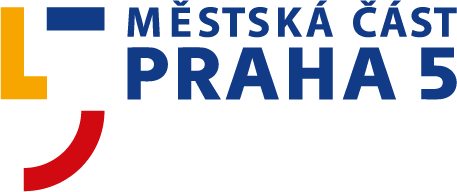 MÍSTNÍ AKČNÍ PLÁN ROZVOJE VZDĚLÁVÁNÍ II PRO MČ PRAHA 5Název projektu:	Místní akční plán rozvoje vzdělávání II pro MČ Praha 5 Číslo projektu:	CZ.02.3.68/0.0/0.0/17_047/0010677Projekt je spolufinancován Evropskou UniíÚVODTento dokument vznikl jako výstup projektu Místní akční plán rozvoje vzdělávání II pro MČ Praha 5, registrační číslo projektu: CZ.02.3.68/0.0/0.0/17_047/0010677, výzva č. 02_17_047 pro Místní akční plány rozvoje vzdělávání II v prioritní ose 3 Operačního programu č. 02 Výzkum, vývoj a vzdělávání Evropských strukturálních a investičních fondů. Proces místního akčního plánování v území MČ Prahy 5 a Slivence však započal již dříve, v rámci předešlého projektu místního akčního plánování rozvoje vzdělávání. Cílem návazného projektu Místní akční plán rozvoje vzdělávání II (dále jen MAP II nebo MAP) bylo především navázat na stávající výstupy a udržet proces místního akčního plánování v území.Dokument MAP je živým dokumentem, ve kterém jsou dle potřeby aktualizovány dílčí kapitoly, zachovává si však strukturu i dílčí pasáže předchozích znění, které jsou pro rozvoj vzdělávání stále relevantní. Toto znění dokumentu tak zachycuje stav místního akčního plánování v okamžiku jeho schválení Řídícím výborem MAP, tedy k přelomu září a října 2020.Proces místního akčního plánování je cílen na vytvoření účinného partnerství a spolupráce všech aktérů vzdělávání v dotčeném území s cílem vytvořit optimální podmínky pro rozvoj moderního inkluzivního vzdělávání. Základní představy a principy inkluzivního vzdělávání kvantitativně i kvalitativně rozvíjejí a prohlubují v mnohých českých školách již dříve používané přístupy k začlenění a integraci znevýhodněných dětí a žáků. Současná situace je však specifická především plošným zavedením požadavku na inkluzivního vzdělávání, který mnohde předcházel vytvoření odpovídajících materiálních, personálních a technických podmínek nutných pro rozvoj moderního inkluzivního vzdělávání.Cílem projektu MAP je proto poznat tyto obtíže a napomoci k jejich překonání prostřednictvím využití vzájemné spolupráce aktérů vzdělávání v dotčeném území s pomocí procesů místního akčního plánování.MANAŽERSKÝ SOUHRNProjekt MAP je jedním z nástrojů MŠMT k řízení a sledování provádění procesu změny v oblasti zavedení moderního inkluzivního vzdělávání. Proto je realizován dle zadávací dokumentace stanovující metodicky způsob tvorby a realizace projektů MAP. Dokument MAP II má proto svoji analytickou, strategickou, akční a implementační část. Na jeho tvorbě se podílela především zainteresovaná odborná, ale i širší veřejnost. Zástupci zřizovatele škol, ředitelé škol, učitelé i zástupci organizací působících v oblasti zájmového a neformálního vzdělávání a někteří další zástupci dotčené veřejnosti.Analytická část popisuje dotčené území, jeho demografický vývoj, základní charakteristiku školské soustavy, základní dokumenty strategické a koncepční povahy platné pro toto území. Následně definuje s pomocí výsledných dat dotazníku MŠMT k projektům Šablony I a II, realizovaného přenosu informací o potřebách škol do MAP, šetření v oblasti dat Metodiky rovných příležitostí MŠMT, Kodexu školy a s pomocí dalších dílčích nástrojů potřeby rozvoje vzdělávání v území. Na získané poznatky navazuje revidovaná SWOT 3 analýza problémových okruhů řešených MAP, kde v oblasti tzv. povinných opatření MAP II je SWOT doplněna hlubším popisem, analyzujícím příčiny a navrhujícím možná řešení identifikovaných problémů. Strategická část MAP pak definuje priority rozvoje vzdělávání v území, odráží však jen ty priority, na nichž se aktéři vzdělávání v území vzájemně shodli a jejichž dosažení bylo vyhodnoceno jako vzájemnou spoluprací aktérů vzdělávání reálně dosažitelné. Pro každou prioritu jsou navrženy aktivity vedoucí k jejímu naplnění, součástí je také přehledová tabulka investičních a projektových záměrů vnímaných aktéry jako důležité pro rozvoj vzdělávání v území.Akční část MAP sestává především z Ročního akčního plánu, ten představuje soubor aktivit jednotlivých škol, aktivit spolupráce a aktivit infrastrukturních, či investičních, které v daném roce budou realizovány.Implementační část shrnuje především, organizační strukturu zapojení aktérů do tvorby MAP II, principy vzájemné spolupráce, komunikační strategii, komunikační plán, popis konzultačního procesu, ve kterém je veřejnost seznamována s výstupy a dokumenty MAP.Základní poznatky vyplývající z tohoto dokumentu lze shrnout takto. Pro dotčené území je velmi podstatné, že v něm je předpokládána rozsáhlá bytová výstavba. Dle dostupných demografických predikcí by stávající kapacita škol nebyla schopna rostoucí demografické poptávce vyhovět. Proto již v průběhu realizace projektu MAP (I) vzešel podnět k vytvoření dlouhodobé strategie rozvoje škol MČ Praha 5. V průběhu realizace projektu MAP II je problém již intenzivně řešen ze strany MČ, kde probíhá rozsáhlá příprava plánování rozvoje kapacity škol a příprava požadovaného koncepčního dokumentu s cílem vytvořit funkční strategii rozvoje škol již v průběhu roku 2020. Součástí tohoto procesu je rozsáhlé zpřesňování a metodologické ujasnění potřebných dat demografické predikce a jejich interpretace v souvislosti s předpokládaným rozsahem plánované bytové výstavby. Projekt MAP II se podílí na přenosu informací a podkladů pro zpracování plánované strategie. Ve své písemné podobě bude však MAP II reflektovat až finální výstupy tohoto procesu.Aktéři vzdělávání se dále shodli na následujících prioritách rozvoje vzdělávání.Detailní popis všech priorit naleznete ve strategické části, ve Strategickém rámci MAP, včetně navržených aktivit. Roční akční plán pak přináší výčet a bližší popis aktivit, vybraných k realizaci v roce 2019/2020.ANALYTICKÁ ČÁST Městská část Praha 5 chce být místem vhodným pro život, které se neustále rozvíjí v souladu s potřebami svých obyvatel. Tento cíl je zohledňován především v oblasti plánování systémového rozvoje školství na území MČ Praha 5. Za tímto účelem realizuje projekt, jehož výstupem bude zpracovaný Místní akční plán rozvoje vzdělávání neboli MAP. Cílem MAP je zlepšit kvalitu vzdělávání v mateřských a základních školách tím, že bude podpořena spolupráce zřizovatelů, škol a ostatních aktérů ve vzdělávání, to znamená společné informování, vzdělávání a plánování partnerských aktivit pro řešení místně specifických problémů a potřeb.Tento dokument obsahuje zhodnocení stávající situace v oblasti školství na území MČ Praha 5. Na základě této analýzy pak došlo k vypracování strategického rámce obsahujícího hlavní oblasti rozvojových opatření v oblasti školství na území MČ Praha 5. V rámci analytické fáze došlo především k: Uspořádání informativní konference pro zástupce škol i veřejnosti.Realizaci dotazníkového šetření na školách mezi rodiči.Sběru zpětné vazby od vedení škol a školských zařízení.Analýze dokumentace – především strategické dokumenty s celorepublikovou 
a krajskou působností majících vztah k analyzovanému území.Analýze dostupných veřejných dat.Městská část Praha 5 poskytuje školám, které zřizuje veškerý servis. Spolupráce probíhá na administrativní, finanční i odborné úrovni. Komunikace zřizovatele s řediteli škol byla podpořena i řadou různých projektů MČ P5 má zkušenosti s implementací projektů spolufinancovaných z EU a rovněž s projektem financovaným z programu Česko-švýcarské spolupráce. Ředitelé škol jsou 
o záměrech městské části v oblasti školství informováni na čtvrtletních poradách 
a prostřednictvím týdenního zpravodaje. Veškeré výše uvedené aktivity probíhaly pouze v rámci zřizovaných škol. Až v rámci projektu MAP došlo k souvislé komunikaci i se subjekty, které nejsou zřizovány Městskou částí Praha 5, a to jak v rámci formálního tak neformálního vzdělávání.Díky společným setkáním v rámci MAP došlo k identifikaci některých společných problémů a ke konzultaci jejich možných řešení. Byla diskutována problematika inkluze žáků se specifickými vzdělávacími potřebami, výuky matematické a čtenářské gramotnosti, výuka cizích jazyků 
i problematika předškolního vzdělávání. Dalšími diskutovanými tématy bylo zvýšení kvality 
a atraktivity výuky na druhém stupni ZŠ i zajištění dostatečného počtu míst jak v MŠ, tak v ZŠ, tak ve školních družinách a klubech, polytechnická výuka a podpora podnikavosti. Projekt MAP tak přispěl k propojení  aktérů působících v oblasti vzdělávání a k vytvoření méně formální komunity spolupracující při plánování rozvoje vzdělávání v území. Tato aktivita probíhá kontinuálně i v rámci návazného projektu MAP II, kdy jedním z jeho cílů je udržet proces místního akčního plánování rozvoje vzdělávání a pokračovat v dosavadní činnosti. Cílem projektu MAP II není tvorba velkého množství dokumentů, ale sledování stavu a potřeb rozvoje vzdělávání s cílem přispět s pomocí místního akčního plánování v co největší míře k naplnění těchto potřeb a k dosažení vytčeného cíle, rozvoje moderního, kvalitního, inkluzivního vzdělávání. Proto byly v rámci projektu MAP II aktualizovány jen ty části dokumentace MAP, u kterých to bylo zapotřebí. V první části dokumentu je uvedena základní charakteristika území. Stěžejní částí je demografická predikce, která počítá s výrazným nárůstem počtu obyvatel území, což může vést k nedostatečným kapacitám nejen na mateřských, ale především na základních školách, kde bude za 6 let dle propočtů chybět minimálně 670 míst. Důležitým úkolem v nejbližším období bude proto i nadále zabezpečení dostatečné kapacity škol a také souvisejících vývařoven, školních jídelen a jejich modernizace. Další část je zaměřena na posouzení strategických dokumentů na úrovni ČR a hlavního města Prahy. MAP Praha 5 je v plném rozsahu v souladu s analyzovanými dokumenty. Co se týče vazby na dokumenty na úrovni území celého města, reflektuje klíčová opatření zaměřená na rozvoj kvality vzdělávání. Největší část dokumentu se věnuje posouzení stavu v oblasti školství. Kapitola č. 5 obsahuje základní charakteristiky školství jako takového, zaměřujeme se na oblast mateřských škol, základních škol, ostatních zařízení pro děti a mládež, především volnočasových zařízení. Co se technického stavu týče, přes stále probíhající investice existují stále významné potřeby především v oblastech související infrastruktury, jako jsou sportoviště, tělocvičny, jídelny/výdejny/vývařovny, okolí škol, cesty do škol. Výše uvedené tvrzení podporuje nejen dotazníkové šetření mezi obyvateli, ale rovněž posouzení technického stavu jednotlivých objektů škol zřizovaných MŠ. Vnitřní vybavení škol je na relativně vysoké úrovni, ale existují rovněž rozdíly například z pohledu vybavení interaktivními výukovými pomůckami, mobilními učebnami a i počítačovou technikou. Více je možné pozorovat v dokumentu obsahujícím data z výkonového výkazu o ředitelství škol. Dopravní dostupnost škol je dostačující z pohledu času nutného na přepravu z jednotlivých lokalit MČ. V optimálním případě je možné se z téměř jakéhokoliv bodu MČ dostat do školy za 15 minut. Faktorem, který situaci komplikuje je především dopravní zátěž MČ. Negativně se na vnímání situaci podepisuje nedostatek K+R parkovišť v okolí škol a školek.  Součástí řešení situace musí být ovšem také přehodnocení dopravních návyků. Výhodou MČ je velmi dobrá propojenost na středoškolské i vysokoškolské vzdělávání. Dostupnost a rozmanitost navazujícího vzdělávání je vysoká, stejně jako rozmanitost možností dalšího pracovního uplatnění. V závěrečné části se pak věnujeme struktuře navrhovaných opatření, analýze jejich rizikovosti, včetně navrhovaných opatření na eliminaci identifikovaných rizik. Zkratky a slovníkZákladní vymezení problematikyKapitola obsahuje vstupní informace o prostředí, které jsou určující pro zpracování analýzy. Obsahem kapitoly je především základní charakteristika území a cílové skupiny dotčené zpracováním MAP. Území dotčené MAPMěstská část Praha 5 byla vymezena zákonem č. 418/1990 Sb., o hlavním městě Praze, s účinností od 24. listopadu 1990 a poté Statutem hlavního města Prahy (vyhláška hl. m. Prahy č. 55/2000 Sb. HMP) s účinností od 1. července 2001. Zahrnuje celá katastrální území Smíchov, Hlubočepy (včetně Barrandova a Zlíchova), Radlice, Košíře, Motol, převážnou část Jinonic, malou část území Malé Strany a malou část Břevnova. Ke Smíchovu patří také velký vltavský ostrov Císařská louka (naproti Vyšehradu a Podolí) a Dětský ostrov. Ostrovy s pevninou spojuje přívoz, který je součástí pražské MHD.Územní vymezení působnosti projektu Místní akční plán rozvoje vzdělávání II pro MČ Praha 5 (MČ Praha 5 a MČ Praha – Slivenec)Zdroj: https://cs.wikipedia.org/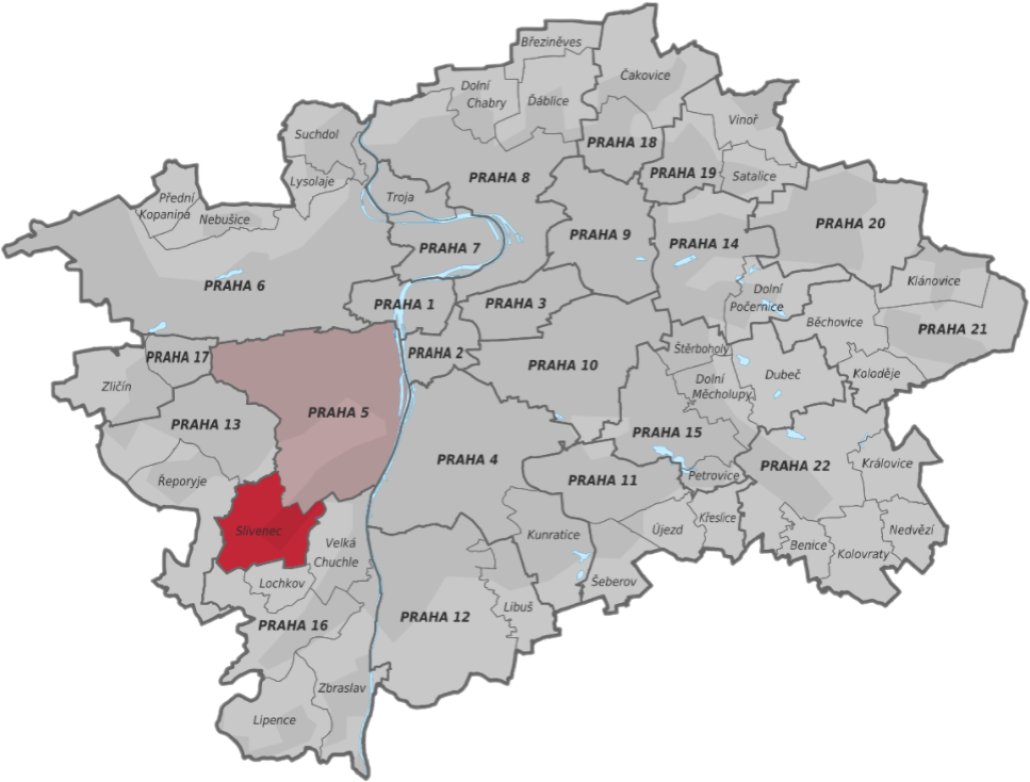 Územní vymezení MČ Praha 5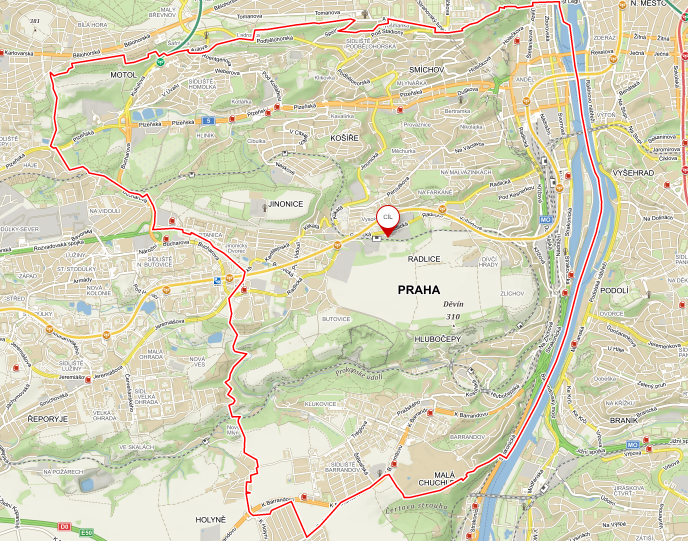 Zdroj: mapy.czMěstská část Praha-Slivenec byla také vymezena zákonem č. 418/1990 Sb., o hlavním městě Praze, s účinností od 24. listopadu 1990. Nachází se na jihozápadě hlavního města Prahy, v městském obvodu Praha 5. Má přibližně 3 252 obyvatel, rozloha je 7,5882 km² a zahrnuje celá katastrální území Slivenec a Holyně. Menší části území Holyně byly k Praze připojeny již v letech 1960 a 1968, hlavní část Holyně v roce 1974 v rámci obce Slivenec, k níž Holyně patřila. Na jejím území dnes leží důležitý silniční dopravní uzel, propojující ulici k Barrandovu s Pražským dálničním okruhem.Územní vymezení MČ Praha – Slivenec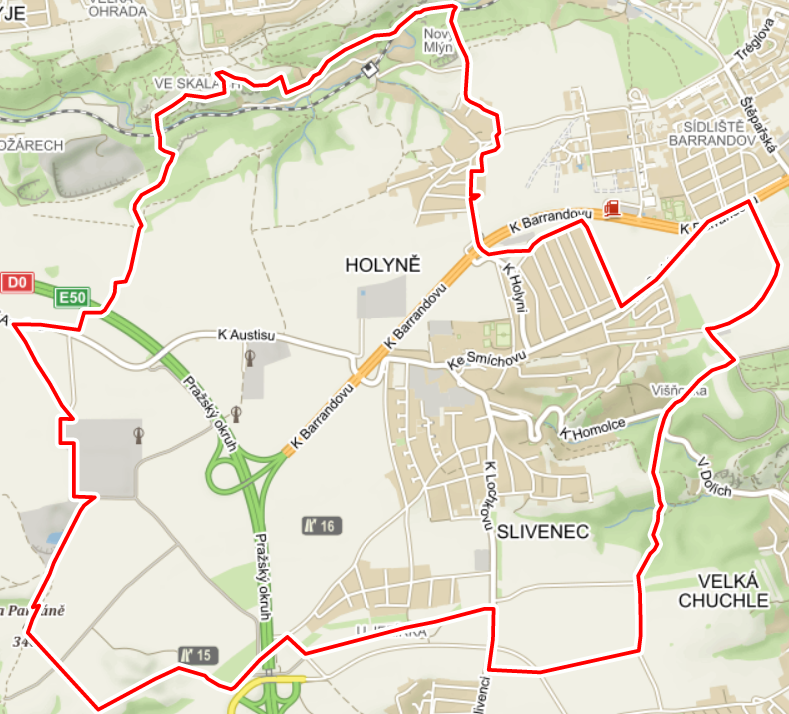 Zdroj: mapy.czPočet obyvatel v celém správním obvodu Praha 5 roce 2006 činil 82 440, v roce 2008 počet obyvatel stoupl na 85 600, v roce 2011 již nebyl zaznamenán takový nárůst obyvatel, statistika ČSÚ uvádí 86 729 obyvatel, v roce 2015 tentýž zdroj uvádí 85 508 obyvatel. K 31. 12. 2016 evidoval ČSÚ 87 699 obyvatel. Mezi lety 2002 a 2016 byl zaznamenán nárůst o 11 % (Fusek P., Demografická studie, SO Praha 5, červen 2017). Podle výsledků oficiální bilance obyvatelstva ČSÚ žilo na tomto území k 31. prosinci 2018 celkem 86 432 obyvatel, z toho 42 564 (49,2 %) mužů a 43 868 (50,8 %) žen. V úhrnu je to o 5 126 osob více, než kolik obyvatel žilo v MČ. Praha 5 k 1. 1. 2011, tj. na počátku současné bilanční řady, pro kterou je výchozí počet obyvatel odvozen z výsledků posledního sčítání lidu, domů a bytů v roce 2011. Z nich vychází i nejnovější predikce (B. Burcin – T. Kučera – J. Kuranda: Prognóza vývoje obyvatelstva městské části Praha 5 na období do roku 2050, Univerzita Karlova, Přírodovědecká fakulta, Katedra demografie a geodemografie, Praha, říjen 2019).Demografická studie z června 2017 měla být zpřesněna Prognózou vývoje obyvatelstva městské části Praha 5 na období do roku 2050 z října 2019. Prognostika v této oblasti je však velmi náročnou disciplínou, proto probíhá v současné době zpřesňování prognózy s ohledem na budování potřebné kapacity školské soustavy v oblasti předškolního a základního vzdělávání.Dostupné demografické podklady navzdor rozličným odchylkám předpokládají, že počet obyvatel MČ P5 v roce 2031 překročí 100 000. Takovýto vývoj v počtu obyvatel se významně projeví i v nárůstu počtu dětí, které budou vstupovat do systému školského vzdělávání. Dle Dlouhodobého záměru vzdělávání a rozvoje vzdělávací soustavy hlavního města Prahy 2016-2020 se do roku 2050 předpokládá zvýšení obyvatel Prahy o 20% na 1,49 milionů. Očekává se mírné zvýšení porodnosti na 1,42 dítěte na ženu. Populační vývoj bude nadále určován primárně migrací – přibližně 7 tisíc ročně v rámci hlavního města Prahy. Aktualizovaný dokument Dlouhodobý záměr vzdělávání a rozvoje vzdělávací soustavy hlavního města Prahy 2020-2024 schválený usnesením Zastupitelstva hlavního města Prahy č 16/59 ze dne 16. 4. 2020 počítá s nejpravděpodobnější střední variantou prognózy s průměrným migračním přírůstkem kolem 5 tis. obyvatel za rok. Podle této prognózy by počet obyvatel Prahy do roku 2030 měl vzrůst o 67 tis. na 1,36 mil., šlo by o 5% růst. Přírůstek počtu obyvatel bude stejně jako v minulosti určován především migrační atraktivitou, i když můžeme očekávat přibližně do roku 2025 i kladné hodnoty přirozeného přírůstku obyvatelstva.“ Aktualizovaný Dlouhodobý záměr na str. 47, 48, 54 a 55 výslovně uvádí potřebu a záměr MČ Praha 5 v oblasti rozšiřování kapacit předškolního a základního vzdělávání. Výstavba nových MŠ by měla probíhat v místech, kde jsou realizovány nové developerské projekty – nová obytná zóna Waltrovka (BUC 06_5 Praha 5 – Jinonice_Radlice, k navyšování kapacit stávajících MŠ stavebními úpravami by mělo dojít i v BUC 06_1 Praha 5 – Smíchov sever. Výstavba nových ZŠ by měla probíhat opět v místech, kde jsou realizovány nové developerské projekty – např. Smíchov City, kde se předpokládá vznik nové školy o kapacitě 600 žáků. Mělo by docházet také k navyšování kapacit stávajících ZŠ stavebními úpravami – primárně v BUC 06_2 Praha 5 – Smíchov jih. Předpokládat nutnost rozšiřování kapacit ZŠ je třeba také v případě realizace bytové výstavby na území BUC 06_3 Praha 5 – Košíře. Konkrétní bližší údaje pro Prahu 5 jsou uvedeny především ve zmíněné Demografické studii a v následné Prognóze vývoje obyvatelstva městské části.Úloha městské části Praha 5Úřad MČ Praha 5 vykonává vybrané přenesené působnosti v rámci 22 správních obvodů zavedené 1. ledna 2002 i pro městskou část Praha-Slivenec. Správní obvod Praha 5 sousedí na severu s Prahou 6 (Břevnov) a částí Prahy 1 (Malá Strana), na východě sousedí s Prahou 2 (Nové Město) a s Prahou 4 (Podolí, Braník). Na západě sousedí s Prahou 13 (Stodůlky) a Prahou 17 (Řepy). Východní hranici tvoří Vltava. Správní obvod Praha 5 se skládá z centrální části Smíchov, která se nachází na levém břehu Vltavy, a třech údolích: v úbočí vltavského údolí se nachází rezervace Barrandovské skály (Barrandov, Hlubočepy), Prokopským údolím (Radlice) a údolím Motolského potoka (Košíře a Motol). Jednotlivá údolí jsou spojena s centrální částí Smíchovem zejména tramvajovou dopravou, příp. autobusovou dopravou. Většinou neexistuje přímé propojení mezi jednotlivými údolími. Většina spojů se kříží na Smíchově ve stanici Anděl. Zde vede i stanice metra B, které spojuje Stodůlky s Radlicemi a se Smíchovem (konečná stanice Zličín a Černý most).  Jednotlivé městské části mají své zvláštnosti. Část Barrandov je tvořena menší vilovou čtvrtí, objektem Barrandovské terasy a Filmovými ateliéry. Rozsáhlé sídliště Barrandov se nachází západně od původního Barrandova. Největší výstavba v současné době probíhá v místech bývalé Waltrovky – Radlice. Územní členitost městské části výrazně ovlivňuje spádovost a dostupnost nejen škol, ale především ostatních školských zařízení zaměřených na volnočasové aktivity. Na druhou stranu je MČ velmi dobře dostupná pro občany sousedních městských částí. Díky této dobré dostupnosti mohou volnočasové aktivity organizované na Smíchově navštěvovat také děti z jiných částí Prahy. Často děti z jiných městských částí dojíždějí, např. do ZUŠ Štefánikova a do Stanice mladých přírodovědců při DDM. Děti z Prahy 5 mohou navštěvovat volnočasové aktivity i v jiných částech Prahy. Dostupnost mateřských a základních škol je dobrá. Dojezdová doba dle studie, kterou prováděl, odbor školství pro potřeby dotazníkového šetření, není nikde delší než 15 minut. Tento fakt potvrzují rovněž data z dopravního modelu zpracovaného v rámci projektu RODOS. Obyvatelé v MČ Praha 5Pokud se zaměříme na Prahu 5, je vidět, že mezi sledovanými roky 2004 a 2016 počet obyvatel Prahy 5 vrostl dle statistik ČSÚ o 3 661 osob. Nárůst dle celkového přírůstku (přirozeného a migračního) činí téměř 6,5 tis. obyvatel. Pokles mezi roky 2010 a 2011 je způsoben srovnáním počtu obyvatel dle výsledků SLDB 2011. K 31. 12. 2016 měla MČ Praha 5 celkem 84 165 obyvatel, z toho 50,43% žen a 49,57% mužů.Vývoj přirozeného a migračního salda v Praze 5Zdroj: ČSÚ, vlastní zpracováníPřirozený přírůstek je za posledních deset let kladný a dosahuje průměrného kladného salda ve výši 242 osob ročně. Migrační saldo ve sledovaném období kolísá od mínus 690 (r. 2013) až po 1 346 osob (r. 2007). Celkový přírůstek je ovlivněn právě migračním saldem.Počet obyvatel MČ Praha 5 mezi lety 2004-2016 (k 31. 12. daného roku)Zdroj: ČSÚ, vlastní zpracováníK 31. 12. 2016 žilo v Praze 5 celkem 42 973 žen a 41 192 mužů. Z hlediska pohlaví se dlouhodobě podíl žen pohybuje těsně nad 51% a podíl mužů v populaci Prahy 5 těsně pod 49 %. Hustotou obyvatel Praha 5 s hodnotou 3 061 obyv./km2 (16. mezi městskými částmi) převyšuje celopražský průměr, který k 31. 12. 2016 činil 2 581 obyv./km2.K 31. 12. 2016 činilo zastoupení pohlaví za celé hl. m. Praha 51,46% žen a 48,54% mužů.Průměrný věk obyvatel Prahy dosahuje 42,0 roku (k 31. 12. 2016) a v porovnání s jinými městy ČR (např. Brnem, Ostravou či Plzní) se zvyšuje velmi pozvolna. Průměrný věk žen činí 43,4 a mužů 40,5. V MČ Praha 5 žije spíše mladší obyvatelstvo (průměrný věk 41,0 let, přičemž 42,2 let u žen a 39,8 let u mužů).Podle výsledků oficiální bilance obyvatelstva ČSÚ žilo na tomto území k 31. prosinci 2018 celkem 86 432 obyvatel, z toho 42 564 (49,2 %) mužů a 43 868 (50,8 %) žen. V úhrnu je to o 5 126 osob více, než kolik obyvatel žilo v MČ Praha 5 k 1. 1. 2011, tj. na počátku současné bilanční řady, pro kterou je výchozí počet obyvatel odvozen z výsledků posledního sčítání lidu, domů a bytů v roce 2011. Z nich vychází i nejnovější predikce (B. Burcin – T. Kučera – J. Kuranda: Prognóza vývoje obyvatelstva městské části Praha 5 na období do roku 2050, Univerzita Karlova, Přírodovědecká fakulta, Katedra demografie a geodemografie, Praha, říjen 2019).Prognóza vývoje obyvatelstva městské části Praha 5 na období do roku 2050 uvádí, že intenzivnější bytová výstavba v letech 2007-2009 a následně v roce 2015 a 2017 významněji ovlivnila početní stav a demografickou strukturu obyvatel MČ Praha 5. Očekávaná výstavba však bude sledované parametry obyvatelstva ovlivňovat ještě významněji a změní počet i demografickou strukturu obyvatelstva ještě výrazněji. Populační růst a změny věkové struktury obyvatelstva vyvolají značné tlaky na rozšíření technické i sociální infrastruktury. Při práci s výsledky jakékoliv prognózy je však potřeba mít neustále na paměti, že prognostické závěry jsou specifickým druhem kvalifikovaných odhadů. S vědomím této skutečnosti musí být také interpretovány. Nicméně Prognóza (Burcin, Prognóza 2019) dochází na základě komparace očekávaných věkových struktur se strukturou výchozí k závěru, že v celém období mezi lety 2019 a 2050 již nelze prakticky očekávat pokles počtu dětí ve věku 3–5 let pod výchozí hodnotu. Jejich počet by měl dynamicky růst až do poloviny 20. let, a po té deset let mírně klesat a následně, až do roku 2050 pozvolna růst. V závěru období prognózy by dětí ve věku docházky do mateřské školy mělo být asi o 35 % více než v závěru roku 2018. V absolutním vyjádření tomuto číslu odpovídá vzestup zhruba z 3,0 tis. na 4,0 tis. dětí dané věkové kategorie (graf 2a a 2b).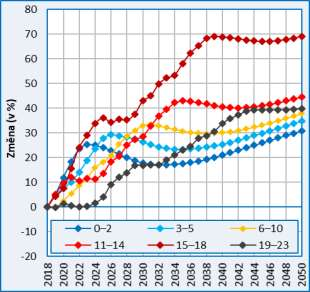 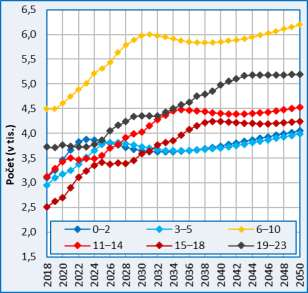 Graf 2a: Očekávaný vývoj počtu dětí a mládeže podle vybraných věkových skupin, 2018–2050, MČ Praha 5, střední varianta prognózy, absolutně (Burcin, Prognóza str.16)Graf 2b: Očekávaný vývoj počtu dětí a mládeže podle vybraných věkových skupin, 2018–2050, MČ  Praha 5 střední varianta prognózy, relativně (Burcin, Prognóza str. 16)Počet dětí ve skupině 6–10 let, která v rozhodující míře určuje velikost kontingentu dětí na prvním stupni základních škol, projde analogickým vzestupem jako počet dětí v předcházející věkové skupině. Na přelomu 20. a 30. let by měl uvedený počet činit zhruba 6,0 tis. dětí v porovnání s výchozími 4,5 tisíci. Ke konci období prognózy by pak mohl reálně činit asi 6,2 tis. dětí. V relativním vyjádření by takový vzestup odpovídal asi 33 %, resp. 35 % výchozího stavu. Nižší současný počet dětí ve věku docházky na druhý stupeň základních škol (11-14 let) bude znamenat ještě výraznější nárůst jejich počtu, a to zhruba o 42 %, z 3,1 tis. na 4.5 tis. dětí do roku 2035 a následnou stagnaci na této úrovni až do roku 2050 (obr. 8a a 8b). Celkový počet dětí ve školním věku žijících v MČ Praha 5, který ke konci roku 2018 činil je něco přes 7.6 tis., by kolem roku 2030 měl přeskočit hranici 10 tis. a následně, v dalších dvou desetiletích již víceméně stagnovat, neboť v dalších dvou dekádách by měl růst v úhrnu již jen o 0,7 tis. dětí.Bez zajímavosti není ani závěr prognózy v oblasti predikce výrazného stárnutí populace MČ Praha 5. Změny na druhém konci věkové pyramidy, v seniorském věku (65 a více let) budou ještě výraznější a z hlediska svého dopadu na vývoj lokální společnosti patrně i významnější. V horizontu prognózy bychom měli být svědky nárůstu počtu seniorů, zhruba o 60 % výchozího počtu. Přitom bude ale platit, že čím starší senioři, tím větší bude dynamika růstu jejich počtu. Početní velikost skupiny osob ve věku 75 a více let poroste mezi lety 2018 a 2050 dvakrát rychleji než celé seniorské kategorie. V případě nejstarších občanů MČ Praha 5, ve věku 85 a více let, můžeme reálně očekávat dokonce trojnásobnou dynamiku růstu početního stavu.Jestliže na konci roku 2018 žilo na území městské části necelých 5,5 tis. osob (6,3 %) obyvatel spadajících do věkové skupiny 75 a více let, přičemž 1,5 tis. (1,7 %) z nich tvořili osoby s dosaženým věkem 85 let a vyšším, potom o 32 let později, koncem roku 2050, by jich mělo s vysokou pravděpodobností být 12,0 tis. (10,3%), resp. 4,3 tis. (3,7 %). Budoucí změny počtů těchto osob tak budou probíhat převážně v důsledku úmrtnosti, procesu, který lze prognózovat s poměrně vysokou spolehlivostí. Proto se odhady počtů seniorů v daných časových horizontech obecně vyznačují vysokou spolehlivostí.Městská část Praha 5 nyní sleduje, zpřesňuje a ověřuje demografickou predikci vývoje obyvatelstva, konzultuje s odborníky na demografii a připravuje potřebné infrastrukturní změny. Výsledky tohoto procesu bude odrážet připravovaný Strategický dokument MČ Praha 5 s jasnou vizí rozvoje MČ k roku 2030. Na přenosu informací mezi aktéry vzdělávání a procesem strategického plánování rozvoje MČ se podílí také realizační tým projektu MAP II, který předává některé podněty a postřehy z území a zároveň reflektuje výsledné koncepční dokumenty MČ v oblasti vzdělávání.Analýza existujících strategických záměrů a dokumentů v území majících souvislosti s oblastí vzděláváníKoncepční dokumenty pro území ČRV roce 2014 byla vládou schválena Strategie vzdělávací politiky České republiky do roku 2020 (dále jen „Strategie 2020“), která vytváří rámec pro dlouhodobý rozvoj celého vzdělávacího systému a zohledňuje i některé nové trendy, jakými je například dynamický vývoj informačních a komunikačních technologií. Vyjadřuje podporu všeobecnému vzdělávání. Strategie 2020 stanoví základní principy inkluzivního vzdělávání a požaduje v základním vzdělávání „efektivně začleňovat žáky do hlavního vzdělávacího proudu“. Strategie 2020 podporuje průběžné hodnocení výsledků vzdělávání, které ale nepovede k předčasné selekci. Do roku 2020 bude hlavním úkolem v oblasti základního vzdělávání snížit množství odkladů povinné školní docházky a kapacitně zajistit plnění povinné školní docházky zejména žáků 1. stupně ZŠ při zachování kvality vzdělávání. Dalším velmi důležitým úkolem je zkvalitnění 2. stupně základního vzdělávání tak, aby se zmírnil odliv žáků ze základních škol. Prudce rostou i požadavky na práci pedagoga a s tím i na jeho počáteční i další vzdělávání.  Dlouhodobý záměr stanovuje požadavek na výběrové testování žáků, jehož cílem je poskytnout zpětnou vazbu (žákům, jejich rodičům, učitelům, školám a tvůrcům vzdělávací politiky), nikoliv hodnotit úspěšnost žáků, potažmo škol.  Na Dlouhodobý záměr ČR navazuje Dlouhodobý záměr hlavního města Prahy.Povinnému tématu v projektu MAP, a to rozvoji gramotností byla ve školním roce 2015/2016 věnována tematická zpráva ČŠI. Uvádí se v ní, že někteří žáci vyšších ročníků ZŠ, zejména chlapci mají zcela nedostatečně rozvinutou čtenářskou gramotnost, v případě matematické gramotnosti zpráva ČŠI upozorňuje opět na nutnost věnovat pozornost především slabším žákům na druhém stupni základních škol. „Je třeba podporovat metody, které vedou k rozvoji elementárních početních dovedností u všech žáků. Posilovat podíl problémově založené výuky matematiky opřené o úlohy vycházející z reálného žákům známého kontextu, s cílem rozvoje schopnosti žáků úspěšně používat nabyté dovednosti v řešení situací běžného života.“ Pokud jde o sociální gramotnost, zpráva ČŠI podporuje zařazování témat věnujících se připravenosti žáků na chování v možných krizových situacích do výuky a to v co možná nejširším spektru vzdělávacích oblastí.Mezi nejdůležitější základní koncepční dokumenty na celorepublikové úrovni relevantní pro tvorbu MAP II lze zařadit především: Strategický rámec ČR 2030, Strategie vzdělávací politiky České republiky do roku 2020, Strategie vzdělávací politiky ČR do roku 2030+ (Příprava strategie v současné době ještě probíhá, výstupy a relevantní podklady pro její tvorbu lze sledovat na webu MŠMT https://www.msmt.cz/file/51582/), Dlouhodobý záměr vzdělávání a rozvoje vzdělávací soustavy České republiky na období let 2015-2020, Dlouhodobý záměr vzdělávání a rozvoje vzdělávací soustavy České republiky na období 2019-2023 (http://www.msmt.cz/file/51673/), Akční plán inkluzivního vzdělávání na období 2016 – 2018, Akční plán inkluzivního vzdělávání na období 2019 – 2020, Strategie digitálního vzdělávání, Koncepce podpory mládeže na období 2014 – 2020.Koncepční dokumenty pro území hlavního města PrahaMAP má velmi úzkou vazbu na koncepční nástroje a dokumenty relevantní pro rozvoj vzdělávání na území hlavního města Praha. Znění těchto závazných dokumentů promítá MAP na úroveň deklarovaných cílů místního akčního plánování, které musí být jako nástroj řízení změny vzdělávacího systému v souladu s těmito koncepčními dokumenty.Jde o Dlouhodobý záměr vzdělávání a rozvoje vzdělávací soustavy hlavního města Prahy 2016 – 2020 a návazný dokument Dlouhodobý záměr vzdělávání a rozvoje vzdělávací soustavy hlavního města Prahy 2020 – 2024. Relevantní je také Strategický plán hl. m. Prahy (IPR), činnost Integrované územní investice (Integrated Territorial Investment – ITI) Metropolitní oblasti Praha (MOP), Operačního programu Praha pól růstu a Krajského akčního plánu vzdělávání Praha (2016 – 2021). Na úrovni MČ představuje relevantní dokumenty Programové prohlášení Rady městské části Praha 5 pro období 17. září 2019 – podzim 2022, připravovaný Strategický dokument MČ Praha 5 a také Místní akční plán rozvoje vzdělávání, výstup projektu MAP. MAP je živým koncepčním dokumentem, reagující na aktuální potřeby rozvoje vzdělávání.Strategický plán hlavního města PrahyPodpora rodiny – Odstraňovat stávající bariéry v zakládání rodin, rodičovství a přirozené reprodukcidostupnost nájemních startovacích bytů pro mladé rodiny v bytech s nesníženou kvalitou bydlení,rozšíření nabídky služeb pro rodiče s malými dětmi na základě konkrétních potřeb obyvatel a podle zjištění, jaké služby jim chybí a jakým bariérám čelí v různých částech města, podpora vzniku předškolních zařízení pro děti mladšího předškolního věku, které nedosahují věku pro nástup do mateřských škol (jesle, dětská centra aj.),podpora zařízení sloužících k péči a vzdělávání pro děti předškolního věku realizace investic do městského prostředí s ohledem na specifické potřeby rodin s dětmi,podpora bezbariérové dostupnosti veřejných služeb, zejména bezbariérových úprav vstupů do objektů, především veřejné správy a zdravotnických zařízení,optimalizace (navýšení) kapacit předškolního a školního vzdělávání v rámci území hl. m. Prahy.Motivovat mladé páry k zakládání rodin vytvořením podmínek pro sladění profesního a rodinného životaposkytování alternativních pracovních podmínek a snížených úvazků v rámci městských organizací jako podpora sladění péče o děti a zaměstnání a rychlejší návrat do zaměstnání,zavedení dotačního programu pro zaměstnavatele na podporu služeb a péče o děti zaměstnanců (např. firemní školky),oceňování a poukazování na zaměstnavatele působící ve městě, kteří aktivně podporující sladění rodinné péče a pracovní aktivityIntegrovaná strategie pro ITI Metropolitní Pražské oblastiPRIORITNÍ OBLAST 1: INTELIGENTNÍ DOPRAVA Specifický cíl 1.1 Zrychlit a zkvalitnit přepravu osob uvnitř PMO.Specifický cíl 1.2 Posílit preferenci hromadné dopravy.Specifický cíl 1.3 Zvýšit regionální mobilitu napojením na infrastrukturu TEN-T.Specifický cíl 1.4 Snížení negativních vlivů dopravy na životní prostředí.Integrované územní investice (Integrated Territorial Investment, ITI) představují nový nástroj Evropské unie pro programové období 2014 – 2020, který umožní slučovat finanční zdroje z několika prioritních os jednoho nebo více operačních programů na realizaci velkých integrovaných projektů strategické povahy. Strategie regionálního rozvoje ČR 2014 – 2020 (SRR) vymezila pro tento nástroj 6 metropolitních oblastí s výraznou koncentrací obyvatelstva a klíčových funkcí nejvyššího řádu.Teprve pro programové období 2014 – 2020 došlo v evropské legislativě k významnějšímu posílení urbánní dimenze a tím k většímu zapojení měst/aglomerací do implementace strukturálních fondů.Pražská metropolitní oblast (PMO) je velmi specifická, protože zahrnuje dvě tzv. kategorie regionů. Středočeský kraj jako méně rozvinutý region a hlavní město Prahu (hl. m. Praha) jako více rozvinutý region s odlišnými podmínkami pro naplňování principu tematické koncentrace a mj. různými požadavky na spolufinancování aktivit. Specifikace hlavních problémových oblastí, respektive financování navrhovaných opatření je tak omezeno v možnostech financování z tematických operačních programů, Integrovaného regionálního operačního programu a Operačního programu Praha – pól růstu ČR. V rámci ITI PMO tak bude většina rozvojových intervencí realizována primárně v zázemí aglomerace (tedy ve Středočeském kraji), přičemž hlavním nositelem ITI zůstává jádrové město – hl. m. Praha. PRIORITNÍ OBLAST 3: DOSTUPNÉ A KVALITNÍ ŠKOLSTVÍSpecifický cíl 3.1 Zvýšit kapacitu předškolního vzdělávání.Specifický cíl 3.2 Zvýšit kapacitu a kvalitu vzdělávacích zařízení v souladu s požadavky trhu práce.Aktuální text dokumentu činnosti ITI Metropolitní oblasti Praha z 1. 7. 2020, (http://itipraha.eu/strategicky-dokument) uvádí, že i v budoucnu bude hlavní výzvou rozvoje vzdělávání na území MČ Praha 5 především zajištění kapacity MŠ a ZŠ, modernizace vybavení ZŠ a užší propojení základního a středního vzdělávání s požadavky trhu práce v podmínkách, kdy inkluzivní vzdělávání bude probíhat v heterogennějším kolektivu s rostoucím počtem dětí a žáků s odlišným mateřským jazykem. Území celé metropolitní oblasti pak bude vystaveno tlaku na dojížďku do základních a středních škol z příměstských oblastí, předměstí na rozhraní hlavního města a také z širšího zázemí hlavního města Prahy, kdy je nyní nedostatečná zejména kapacita mateřských a základních škol.Dlouhodobý záměr vzdělávání a rozvoje vzdělávací soustavy hlavního města Prahy 2020–2024HLAVNÍ PRIORITNÍ OBLASTI ROZVOJE MŠ A ZŠ IDENTIFIKOVANÉ V PŘEDEŠLÉM ZNĚNÍ DOKUMENTU PRO OBDOBÍ OD ROKU 2016 – DO ROKU 2020:  Po přechodnou dobu 3 až 5 let v místech aktuální potřeby umožnit zvyšování kapacit mateřských škol. Při zvyšování kapacit bude přihlíženo k možnosti využití v následném období i pro jiné účely (například volnočasové aktivity nebo sociální služby apod.).V případě nedostatečných kapacit mateřských škol bude podporováno zřizování přípravných tříd základních škol v souladu se zákonem č. 561/2004 Sb., o předškolní, základním, středním, vyšším odborném a jiném vzdělávání (školský zákon).Po přechodnou dobu 5 až 7 let v místech aktuální potřeby umožnit zvyšování kapacit základních škol, aby každý žák plnící povinnou školní docházku měl zajištěno místo ve spádové škole podle platné legislativy.Aktualizovaný Dlouhodobý záměr vzdělávání a rozvoje vzdělávací soustavy hlavního města Prahy 2020–2024 byl schválen usnesením Zastupitelstva hl. m. Prahy č. 16/59 ze dne 16. 4. 2020. Samotný dokument Dlouhodobého záměru je členěn do šesti stěžejních kapitol: 1. Krajská specifika ovlivňující vývoj vzdělávací soustavy; 2. Stručná analýza plnění dlouhodobého záměru HMP; 3. Priority a rozvoj vzdělávání v jeho jednotlivých segmentech školství a vzdělávání; 4. Podpora zřizovatelů, managementu škol, pedagogických a nepedagogických pracovníků; 5. Řízení školského systému na území HMP; 6. Ekonomická část DHZ HMP 2020–2024. Na str. 47, 48, 54 a 55 výslovně uvádí potřebu a také deklarovaný záměr záměr MČ Praha 5 v oblasti rozšiřování kapacit předškolního a základního vzdělávání. Výstavba nových MŠ by měla probíhat v místech, kde jsou realizovány nové developerské projekty – nová obytná zóna Waltrovka BUC 06_5 Praha 5 – Jinonice_Radlice, k navyšování kapacit stávajících MŠ stavebními úpravami by mělo dojít i v BUC 06_1 Praha 5 – Smíchov sever. Výstavba nových ZŠ by měla probíhat opět v místech, kde jsou realizovány nové developerské projekty – např. Smíchov City, kde se předpokládá vznik nové školy o kapacitě 600 žáků. Mělo by docházet také k navyšování kapacit stávajících ZŠ stavebními úpravami – primárně v BUC 06_2 Praha 5 – Smíchov jih. Předpokládat nutnost rozšiřování kapacit ZŠ je třeba také v případě realizace bytové výstavby na území BUC 06_3 Praha 5 – Košíře. Podrobný text http://skoly.praha.eu/88528_Dlouhodoby-zamer-vzdelavani-a-rozvoje-vzdelavaci-soustavy-hlavniho-mesta-Prahy-2020-2024.Na úrovni MČ představuje relevantní dokumenty Programové prohlášení Rady městské části Praha 5 pro období 17. září 2019 – podzim 2022, připravovaný Strategický dokument MČ Praha 5 a také Místní akční plán rozvoje vzdělávání, výstup projektu MAP. MAP je živým koncepčním dokumentem, reagující na aktuální potřeby rozvoje vzdělávání.Operační program Praha – Pól růstu ČROperační programy EU představují efektivní nástroj pro řízení cílené změny v regionu v souladu s ideopolitickými východisky procesu evropské integrace. Jako celek působí vždy synergicky a vzájemně se doplňují. Projekty MAP účinně propojují působení operačních programů OP VVV a OP PPR, kdy dokumenty Místních akčních plánů vytvářejí předpoklad pro financování investičních záměrů uvedených ve Strategickém rámci MAP z dotačních titulů OP PPR. Otevírají tak aktérům vzdělávání cestu k financování jejich investičních záměrů prostřednictvím OP PPR, zároveň však také zpřehledňují, systematizují a zefektivňují financování rozvoje vzdělávání prostřednictvím těchto operačních programů.V rámci Operačního programu Praha – pól růstu ČR je relevantní především jeho Prioritní osa 4: Vzdělání a vzdělanost a podpora zaměstnanosti (tematický cíl 10 a tematický cíl 8). Tato komplexně pokrývá oblast školství a je velmi blízká oblastem, které vychází jako potřebné ze zpracované analýzy v rámci MAP.Specifický cíl 4.1: Navýšení kapacity a zkvalitnění předškolního, základního a středního vzdělávání a zařízení pro poskytování péče o děti do 3 letVytvoření nových míst ve stávajících a budování nových zařízení pro poskytování péče o děti do 3 let v denním režimu, nebo v objektech mateřských škol.Podpora vzniku nových forem alternativní nerodičovské předškolní péče (včetně dětí do 3 let).Vytvoření nových tříd ve stávajících objektech mateřských a základních škol za cílem vytvoření nových kapacit vzdělávání dětí zpravidla od 3 let.Zvýšení kvality a dostupnosti infrastruktury na školách za účelem přizpůsobení vzdělávacích zařízení potřebám integrace dětí a žáků se speciálními vzdělávacími potřebami a rozvoje klíčových kompetencí žáků s ohledem na rovnoměrný rozvoj mateřských, základních a středních škol v Praze.Podpora rozvoje kinestetické inteligence a pohybových aktivit jako druhu neformálního vzdělávání realizovaného na školách.Specifický cíl 4.2: Zvýšení kvality vzdělávání prostřednictvím posílení inkluze v multikulturní společnostiRozvoj podmínek pro inkluzivní vzdělávání formou zavádění principů multikulturní výchovy na školách.Posílení komunitní role škol na základě spolupráce vzdělávacích zařízení (předškolních, základních a středních škol) s neziskovým sektorem, kulturními a sportovními institucemi a městskou správou na vzdělávání a jejich zapojení do vzdělávacího procesu.Zvyšování kompetencí pedagogických pracovníků, pracovníků organizací působících ve vzdělávání pro inkluzivní, inovativní a kvalitní výuku.Specifický cíl 4.3: Zvýšení dostupnosti zařízení péče o dětiRozvoj zařízení péče o děti zřizovaných hl. m. Prahou, městskými částmi a organizacemi zřízenými a založenými hl. m. Prahou a městskými částmi hl. m. Prahy.Charakteristika školství na území MČ Praha 5Školská soustava na území MČ Praha 5 nezahrnuje pouze školy a školská zařízení, která jsou zřizována MČ, ale rovněž školy a školská zařízení jiných zřizovatelů/zakladatelů. Školství je oblastí, která by měla být formována, pokud možno jednotně. Úkolem MČ by mělo být působit na celý systém v oblasti školství, nejen na školy městskou částí přímo zřizované. Pro účely dalšího zpracování dokumentu budeme pracovat především s následujícím tematickým členěním: Předškolní vzděláváníZákladní vzděláváníStřední vzděláváníČlenění dle zřizovatele: Zřizovatelem je MČ Praha 5Zřizovatelem je HMP (Kraj)Zřizovatelem je soukromý subjektZřizovatelem je církevZřizovatelem je MŠMTU školství je rovněž otázkou lokace, kde se škola/školské zařízení nachází. Klíčová totiž může být rovněž spádovost, kdy občané jiných MČ/obcí navštěvují školy a školská zařízení na území MČ Praha 5, nebo naopak kdy občané MČ Praha 5 navštěvují školy a školská zařízení na území jiných MČ/obcí. Na území MČ Praha 5 se nachází celá řada subjektů poskytujících vzdělávání. Městská část je zřizovatelem mateřských a základních škol.Mateřské a základní školyMateřské školy zřizované MČNa území Prahy 5 se nachází 30 mateřských škol a z toho 21 mateřských škol zřízených MČ P5, 8 z nich je součástí ZŠ: ZŠ a MŠ Barrandov II, ZŠ a MŠ Chaplinovo náměstí, ZŠ a MŠ U Tyršovy školy, ZŠ a MŠ Grafická, ZŠ a MŠ Kořenského, ZŠ a MŠ U Santošky, ZŠ a MŠ Radlická, ZŠ a MŠ Weberova.Základní školy zřizované MČNa území MAP Praha 5 je 19 základních škol z toho 15 přímo zřizovaných MČ Praha 5. Některé školy mají odloučená pracoviště (ZŠ Nepomucká - v ulici Beníškové, ZŠ a MŠ v Remízku – v ulici Záhorského). Většina základních škol je spojených s mateřskými školami (celkově 8): Chaplinovo náměstí, Barrandov II, U Tyršovy školy, Grafická, Kořenského, U Santošky, Radlická a Weberova. Také ve Slivenci je ZŠ spojená s MŠ. Cílová kapacita základních škol zřizovaných MČ je 7344 žáků, celková cílová kapacita všech ZŠ je 7867 žáků. Dle Demografické studie bude kapacita škol do roku 2025 dostačující. Ve většině ZŠ funguje školní jídelna.  Do ZŠ Grafická, Kořenského a waldorfská jsou obědy dováženy.Kapacitně největší školy jsou obě barrandovské, které mají více než 1300 žáků. Nejmenší škola je ZŠ Grafická s kapacitou 250 žáků. Zaměření škol je velice rozdílné, např. specializace na výuku cizích jazyků (ZŠ Drtinova), ekologii (ZŠ U Tyršovy školy), atd. Od roku 2012 se zvyšuje počet zapsaných žáků. Věková struktura učitelů je uvedena v Podkladech pro výroční zprávu. Nejvíce učitelů je ve věkové skupině 51-60 let (144 učitelů). Věkový rozdíl jasně naznačuje stárnutí učitelů ZŠ, neboť nejméně učitelů je ve věkové skupině do 30 let (81 učitelů), dále pak navazuje skupina učitelů     31-40 let (102 učitelů), a ve věkové skupině 41-50 let je 128 učitelů. Ve věkové skupině učitelů nad 61 let je 34 učitelů.Seznam škol podle zřizovatele na území MČ + SlivenecZdroj: vlastní zpracováníSeznam škol na území MČ Praha 5 dle zřizovateleZdroj: vlastní zpracování dat ze statistických výkazů MŠMTKapacity škol a školských zařízení na území MČ Praha 5 a Slivence dle stavu k 1. 9. 2020Zdroj: Vlastní zpracování dat z rejstříku škol MŠMTPředchozí tabulka obsahuje kapacity pouze škol na území působnosti MAP. Územím působnosti MAP jsou myšleny katastry Hlubočepy, Jinonice, Košíře, Motol, Radlice, Slivenec a Smíchov.Základní umělecké vzdělávání a síť knihovenNa území Prahy 5 sídlí tři Základní umělecké školy (ZUŠ):ZUŠ Praha 5, Štefánikova 19, obory: hudební, výtvarný, taneční a literárně dramatický. V rámci této ZUŠ působí navíc Dětský pěvecký sbor Svítání.Na Barrandově působí soukromá ZUŠ Music Art, která má pouze hudební obor.ZUŠ Popelka Praha 5 - Košíře, Na Popelce 18, obory: hudební, výtvarný, taneční a literárně dramatický.MČ Praha 5 ve spolupráci s orchestrem PKF - Prague Philharmonia tradičně pořádá soutěž Talent Prahy 5. Je vypisována každoročně na podzim s tím, že se do ní mohou přihlásit žáci základních uměleckých škol nebo učitelů hudby s bydlištěm či působností v městských částech Praha 5, 13 a 16, i neprofesionální pěvecké sbory. Samostatnou kategorií jsou pěvecké sbory.Pobočky Městské knihovny se zaměřují nejen na výpůjčku knih, ale i na osvětovou činnost, organizaci kulturních akcí, spolupracují se ZŠ. Na území Prahy 5 se pobočky nacházejí na Smíchově, Barrandově, dále pak pobočka Cibulka – oddělení pro děti a pobočka Ostrovského. Ostatní školy a školská zařízeníNa území MČ Praha 5 působí také speciální školy, projekt MAP II se však soustředí jen na školy hlavního vzdělávacího proudu a začleňování co největšího počtu dětí a žáků právě do škol hlavního vzdělávacího proudu. Speciální školství včetně jeho nezbytných poradenských a doplňkových zařízení je však důležitým prvkem vzdělávací soustavy na území MČ, bez něhož by nebyl možný efektivní přístup opravdu všech dětí a žáků ke vzdělávání. Tato zařízení jsou v rámci MAP zmíněna jen velmi okrajově, namátkově a neúplně, ale přesto jsou velmi důležitá.Se specifickými problémy lze využít služeb Pedagogicko – psychologické poradny pro Prahu 5 sídlící na adrese Praha 13, Kuncova 1580/1. Diagnostický ústav pro děti - cizince jde o zařízení, které poskytuje veškerou péči a plné přímé zaopatření pouze dětem s cizí státní příslušností. Jedná se o děti, které byly zadrženy na území ČR bez doprovodu rodičů či jiných zákonných zástupců, ale i o děti - cizince, které žijí v České republice se svými rodiči. V případech těchto dětí sociální pracovnice orgánů sociálně právní ochrany dítěte shledaly důvodným podat návrh na jejich umístění do ústavní péče. Věkové rozpětí klientů je od 3 do 18 let s možností prodloužené péče do doby ukončení přípravy na povolání, tedy do 26 roků. Kapacita zařízení je 18 lůžek.  Diagnostický ústav úzce spolupracuje i se Střediskem výchovné péče.Cílem Střediska výchovné péče je nastavení optimálních způsobů zacházení s dítětem a jeho co nejlepší prosperita v přirozeném prostředí, případně v prostředí schopném naplňovat jeho potřeby. Převážně se jedná o ambulantní službu. Dostupné www.zdcpraha.cz.Neformální vzdělávání, volnočasové aktivity a sportS ohledem na terénní specifičnost Prahy 5, která je tvořena třemi údolími, je rozmístění základních sportovišť a uměleckého vyžití velmi důležité. Neexistuje totiž např. přímé spojení mezi Barrandovem a Motolem jinak než přes Anděl. Mezi hlavními poskytovateli neformálního vzdělávání jsou v oblasti všeobecného zaměření domy dětí a mládeže (2 DDM), v oblasti sportu je to Tělovýchovná jednota Sokol, která kromě sokolské všestrannosti pro předškolní děti a mladší školní věk nabízí různá zaměření (4 sokolovny na území MČ P5), v oblasti uměleckého vzdělávání je to síť základních uměleckých škol (4 ZUŠ). Nedílnou součástí je Městská knihovna v Praze, která má na Praze 5 pobočky na Smíchově, Barrandově, dále pak pobočka Cibulka – oddělení pro děti a pobočka Ostrovského.  Z důvodů přehlednosti jsou neformální aktivity rozděleny dle zaměření:Všeobecné zaměření: Dům dětí a mládeže Prahy 5Dům dětí a mládeže hlavního města Prahy – Klub KlamovkaAperio, Plzeňská 66Klub dvojčat a vícerčat; o.s.Junák – středisko Hiawatha Praha Na houpacím koniStanice přírodovědců Domu dětí a mládeže hl. m. PrahyNa území MČ Praha 5 působí dále Český helsinský výbor – poradenské Centrum helsinského výboru,Poradna Magdala, Arcidiecézní charita Praha, Renoirova 614/7, Praha 5Hestia, o.s.Občanské sdružení SmíšekT4M z.ú., Na Vysoké II 300/22ZU ČSOP Strom, Renoirova 644Společnost Hrůzův MlýnStanice zájmových činností při SŠ, ZŠ a MŠ pro sluchově postiženéSdružení Helppes, centrum výcviku psů pro postižené, o.p.sSvým zaměřením výjimečná v rámci Prahy je stanice mladých přírodovědců, kterou navštěvují děti i z jiných městských částíHudební mládež České republikyNadační fond Harmonie - umožňuje všem dětem bez rozdílu zdarma výuku hry na hudební nástroj.Na území MČ Praha však není specializovaný kroužek pro podporu technického a polytechnického vzdělávání. Žáci většinou dojíždějí do Stanice techniků Vyšehrad ve Vratislavově ulici na Praze 2. SportMČ Praha 5 podporuje sportovní vyžití. Na území Prahy 5 se nachází řada parků se sportovišti pro děti a mládež. Od roku 2015 MČ Praha 5 vypisuje anketu Sportovec Prahy 5.Sportovní klubyZdroj: MČ Praha 5Navazující vzdělávání a trh práceKapitola obsahuje stručný popis struktury vzdělávacích institucí navazujících na základní školy, stejně jako popis příležitostní v oblasti zaměstnanosti a podnikání. Městská část Praha 5, vzhledem ke své poloze na území Prahy co do dostupnosti středních škol vykazuje rovněž vyvážených hodnot. Nejvíce jsou zde zastoupena pouze gymnázia, ale studenti si mohou vybírat i z technicky zaměřených škol. Obecně lze říci, že v oblasti navazujícího vzdělávání až po oblast vysokoškolského vzdělávání mohou obyvatelé území MAP využívat příležitostí v celém území hlavního města, které je v tomto ohledu vybaveno na poměry ČR nadstandardně. Celé území hlavního města se v tomto ohledu již tradičně stává díky své atraktivitě také centrem dojížďky především z oblastí Středočeského kraje, ale i dalších vzdálenějších regionů ČR.Střední školy působící na území dotčeném MAPZdroj: Matrika škol MŠMTVysoké školy mající pracoviště na území MČ:Univerzita Karlova Vyšší Odborná Škola A SPŠ Grafická, Praha 5, Rošických 630/8Institut informatiky – Vyšší odborná škola, s.r.o., Praha 5, Radlická 591/115Vysoká škola finanční a správní, a.s, Praha 5, Vltavská 12Vysoká škola podnikání a práva, a. s., Vltavská 585/14 (zkratka VŠPP) je soukromou vysokou školou neuniverzitního typu v Praze, Brně a Ostravě. Vznikla spojením Vysoké školy manažerské informatiky a ekonomiky Praha a Vysoké školy podnikání Ostrava.Ač na území MČ není zastoupena velká část např. technických oborů, které by byly nyní žádoucí s ohledem na budoucí rozvoj kvalifikace a uplatnění obyvatel, tak dostupnost praktičtěji zaměřených vysokých škol v jiných MČ je dobrá. Uplatnitelnost na pracovním trhu je na území MČ velmi široká a je možná ve většině běžných odvětví. Největší uplatnitelnost však zůstává v oblasti služeb. Na území MČ se nachází 41 tisíc ekonomických subjektů (ES). Nejvíce se jich koncentruje na území historického Smíchova, v okolí ulice Plzeňská především na území KÚ Smíchov a KÚ Košíře, na území Jinonic a také na sídlišti Barrandov. Demografický vývoj na území MČ s vazbou na vývoj počtu dětí a žákůPrognóza budoucího vývoje vychází ze stávající věkové struktury obyvatel dle pohlaví a jednotek věku. Každá jednotka věku se vyznačuje svou specifickou úmrtností, porodností a migrací. Parametry modelu představují věkově specifické míry plodnosti, koeficienty přežití vypočítané z podrobných úmrtnostních tabulek zvlášť pro muže a ženy, migrační saldo po jednotkách věku podle pohlaví. Demograficky podložené potřeby rozvoje infrastruktury v oblasti předškolního a základního vzdělávání identifikuje Analýza infrastrukturních potřeb hl. m. Prahy, IPR Praha 2019 (zaměřená na infrastrukturu vybrané občanské vybavenosti, kdy především oddíl 1A a 1B reflektuje potřeby kapacitního rozvoje MŠ a ZŠ). Projekt MAP I již dříve přispěl k zahájení procesu posouzení kapacitních potřeb škol na území MČ Praha 5 a MČ Praha – Slivenec. Toto posouzení v současné době proběhlo, MČ intenzivně konzultovala s odborníky v této oblasti, ověřovala data a zpřesňovala jejich interpretaci a následnou predikci dalšího vývoje. Využila při tom dostupných podkladů i vlastních studií k rozšíření stávajících poznatků. Proběhl komplexní a poměrně náročný proces, který analytická část MAP reflektuje ve značně zjednodušené podobě, kdy dokument MAP především odráží základní poznatky a hotové výstupy tohoto procesu. Kapacitní požadavky a prostorové zázemí školských objektů ve vazbě na demografický vývoj detailně definuje Prognóza školství MČ Praha 5 do roku 2030 z června 2020, kterou MAP přejímá v plném rozsahu, včetně příloh. Zmíněné dokumenty jsou přílohami dokumentu MAP II.Prognóza školství MČ Praha 5 do roku 2030 v oblastech demografického vývoje, zajištění kapacity školských objektů a prostorového zázemí (červen 2020) - Příloha č. 6.Přílohová část: Prognóza školství MČ Praha 5 do roku 2030 v oblastech demografického vývoje, zajištění kapacity školských objektů a prostorového zázemí (červen 2020) - Příloha č. 7.Z výše uvedených prognostických dokumentů vyplívají následující závěry. Celkově lze oprávněně předpokládat nárůst počtu dětí v MŠ až do poloviny dvacátých let – potom dojde ke stagnaci a mírnému snižování poptávky po místech v MŠ. Na základních školách bude počet žáků narůstat minimálně do roku 2030.Na území Smíchova je a bude nedostatečná kapacita především mateřských škol (výhledově chybějících cca 3 třídy MŠ). Kapacita ZŠ je dostačující – plánovaná kapacita nové ZŠ Smíchov City bude potřebám území postačovat. Velkou neznámou je samozřejmě skutečná rychlost výstavby a rychlost přírůstku obyvatel Smíchov City.Na území Košíře + Motol bude v ZŠ výhledově (za 5-6 let) chybět cca 300 míst, přičemž platí, že situace je „na hraně“ již nyní. Je potřeba uvažovat o stavbě nového objektu v jedné ze tří lokalit (Cibulka, Nepomucká, ZŠ Podbělohorská). U MŠ bude dostatečné navýšení kapacity objektu Naskové (MŠ Beníškové). Na území Hlubočepy je aktuálně naddimenzovaná kapacita ZŠ, a naopak bude během několika let chybět kapacita v rozsahu cca 5 tříd MŠ. V tomto území jsou vyhrazeny dva pozemky pro stavbu MŠ v blízkosti plánované bytové výstavby u lokality Holyně. Území Jinonice + Radlice se jeví jako „bezproblémové“, kapacity jsou a budou dostatečné pro MŠ i ZŠ, navíc, zde je počet obyvatel/dětí nízký ve srovnání s ostatními územími. S ohledem na plánovanou bytovou výstavbu ve druhé polovině 20. let bude potřeba zvážit potřebnost stavby nového objektu v lokalitě Waltrovka (jedná se o hraniční území mezi Smíchovem a Radlicemi).Uvedené poznatky představují jeden ze vstupních impulzů strategického plánování na území SO Praha 5, který podnítil současnou intenzivní odbornou diskusi zohledňující požadavky na navýšení kapacit mateřských a základních škol v připravovaném Strategickém dokumentu MČ. Prognóza školství MČ Praha 5 do roku 2030 shrnuje demografický vývoj MČ Praha 5 v souvislosti se zajištěním kapacit mateřských a základních škol. Vyčísluje předpokládaný nárůst poptávky po místech v MŠ i ZŠ v jednotlivých územích Prahy 5 a identifikuje již schválené a realizované i do budoucna uvažované varianty navyšování kapacit. O skutečné realizaci jednotlivých variant řešení rozvoje školské soustavy v území rozhodnou volené orgány MČ Praha 5 až v následujícím období. Po dopracování strategického materiálu se stane zmíněná predikce a záměry řešení školství v jednotlivých katastrálních územích součástí Dlouhodobé strategie rozvoje MČ Praha 5.Sociální situace na území MČPro potřeby zpracování MAP se bavíme především o cílové skupině rodiny s nízkým příjmem/ohroženy sociálním vyloučením. S těmito dětmi je průběžně pracováno na základě podnětů od vedení škol ve spolupráci s Odborem sociální problematiky a prevence kriminality, případně jinými organizacemi působícími v oblasti sociálních služebProblémy cílové skupiny: Nedostatečné příjmy na zajištění životních potřebOhrožení sociálním vyloučenímRiziko sociálně-patologických jevůPotřeby cílové skupiny: Zajištění podobných podmínek pro děti v oblasti vzděláváníPodpora volnočasových aktivitČástečná podpora zajištění základních životních potřebSociální práce na školáchV každé základní škole působí výchovní poradci a metodikové prevence rizikového chování  a je zpracován preventivní program. Školy organizují řadu preventivních akcí tak, aby k výskytu sociálně patologických jevů nedošlo. MČ P5 přispívá na školy v přírodě, ve školách jsou organizovány školní závody, soutěže, besedy s významnými osobnostmi, prvky prevence sociálně patologických jevů jsou zařazovány i do výuky.  Speciální pedagogové působí pouze ve větších školách. V případě výskytu sociálně patologických jevů škola spolupracuje s Pedagogicko-psychologickou poradnou (PPP). S ohledem na nárůst kompetencí PPP v rámci inkluze, jsou tyto poradny často přetíženy.  V některých školách působí aspoň na část úvazku školní psychologové. V ZŠ a MŠ Kořenského působí od ledna 2019 sociální pedagog, je to v současné době velmi málo využívaná, avšak potřebná role v práci se žáky se sociokulturně méně podnětného prostředí i v práci se žáky s odlišným mateřským jazykem, kterých v rámci Prahy 5 každým rokem přibývá.  Zajištění dopravní dostupnosti škol a školských zařízeníDostupnost škol a školských zařízení je relativně dobrá, z většiny území MČ je pěší dostupnost do ZŠ, nebo MŠ jen 15 minut. Přeprava autem však naráží na bariéry z pohledu kapacity stávající dopravní infrastruktury. V oblasti volnočasových aktivit je situace komplikovanější, protože dochází k přesunu na větší vzdálenosti přes velmi přetížený dopravní uzel U Anděla.Jako potenciálně problematické vnímáme zajištění dopravní dostupnosti škol a školských zařízení u nově budovaných developerských projektů. Díky rostoucí populaci MČ vyvstane za předpokladu nezměněných přepravních návyků velký problém s  parkovišti K+R u škol a školských zařízení. Zde se jako nejoptimálnější řešení jeví pracovat kontinuálně na změně přepravních cílových skupin obyvatel. Výdaje na vzděláváníPro doplnění informací níže uvedená tabulka ukazuje vývoj financování jednotlivých škol ze státního rozpočtu v letech 2017–2019. Jedná se o výši schváleného rozpočtu na financování mateřských a základních škol, jejichž zřizovatelem je městská část.Vývoj schváleného rozpočtu v tis. Kč ze státního rozpočtu + SlivenecZdroj: Vlastní zpracování dat dle Monitoru státní pokladny Následující tabulka uvádí výši neinvestičních příspěvků MČ na provoz jednotlivých škol. Vývoj příspěvku na provoz v tis. KčZdroj: Vlastní zpracování dle návrhů rozpočtu MČ Výše příspěvku na provoz v souhrnu vykazuje mírný růst v důsledku růstu počtu žáků. Pro doplnění lze uvést, že návrh příspěvku na provoz v roce 2016 počítal s 85 875 tis. Kč, rok předcházející byl nižší o necelé 4 mil. Kč. Nárůst mezi roky 2016 a 2017 činil necelých 1,3 miliónu korun. Dotace v oblasti školství MČ Praha 5 (v Kč) Zdroj: podklady MČ Prahy 5Z výše uvedené tabulky je patrná dosavadní tendence při rozdělování finančních prostředků na volnočasové aktivity. V roce 2016 činila poskytnutá výše přes 1,1 mil. Kč, v roce 2014 se pohybovala na necelých 600 tis. Kč. Jedná se především o výdaje pro spolky, sdružení, organizace v daném území. Organizace žádají na sportovní vybavení, výtvarné pomůcky a materiál, odbornou literaturu, ubytování a stravu na soustředění, pronájmy prostor. Dotace jsou poskytovány jak na jednorázové akce, tak i na celoroční aktivity.MŠ a ZŠ se aktivně podílí na úpravách a zhodnocení svého majetku především doplňkovou činností. Dalším významným zdrojem jsou dotace z evropských fondů, investiční i neinvestiční, kdy žadatelem může být škola nebo městská část. Školám MČ nabízí pomoc s administrativou projektů. Jen projekt „Šablony pro MŠ a ZŠ“ na území MČ Praha 5 přinesl školám během dvou let téměř 26 000 000 Kč a i v současné době jsou Šablony II a III mezi školami jedním z nejvíce oblíbených a nejvíce využívaných evropských projektů.Technický stav škol a školských zařízení zřizovaných MČ Praha 5MČ Praha 5 sleduje a dle možností zlepšuje technický stav zřizovaných škol a školských zařízení. Tato kapitola obsahuje stručné shrnutí ve formě obecného doporučení ke zlepšení stávajícího stavu škol a školských zařízení na území MČ Praha 5, zřizovaných právě MČ Praha 5, kde byly identifikovány investiční potřeby. Nedostatky na dílčích částech infrastruktury budou průběžně řešeny prostřednictvím podání dílčích investičních záměrů. Systémově je však patrné, že u velké části škol absentuje zázemí sportoviště/tělocvičny, což bylo rovněž jedním z nejčastějších požadavků ze strany veřejnosti.S ohledem na níže uvedené doporučujeme systémovou realizaci projektů zaměřených na: Budování a rozvoj sportovní infrastrukturyBudování a rozvoj podmínek pro mimoškolní aktivityRealizace opatření zaměřených na úspory energií výměnou oken, budování podmínek pro vhodné klima ve školních budováchZlepšení okolí školZvýšení dopravní obslužnosti škol a školských zařízeníBližší specifikace relevantních investičních záměrů je uvedena ve Strategickém rámci MAP rozvoje vzdělávání pro MČ Praha 5, který schválil řídící výbor MAP, jehož součástí je tabulka investičních priorit MAP. Součástí investičních opatření je rovněž zajištění bezbariérovosti škol. Vyhodnocení dotazníkových šetřeníDokument MAP a jeho návrhová část v podobě akčního plánu navazuje na dotazníková šetření MŠMT zjišťující potřeby rozvoje vzdělávání v území a potřeby rozvoje škol. MŠMT využilo vstupní dotazníky k výzvě č. 22 a 23 Šablony pro MŠ a ZŠ I a srovnalo je s daty po ukončení těchto projektů, respektive s daty ze vstupního dotazníkového šetření do Šablon II (výzvy č. 63 a 64).Výsledná data slouží MŠMT ke sledování pokroku a k zacílení budoucích projektových výzev, realizační týmy MAP II je mohou využít k vyhodnocení potřeb území v oblasti rozvoje vzdělávání a k zacílení a směřování další činnosti MAP II. K ověření získaných poznatků byla využita doplňující dotazníková šetření realizačního týmu MAP II v oblasti přenosu informací o potřebách škol do MAP II, v oblasti naplňování Kodexu školy, v oblasti sledování kvantitativních ukazatelů Metodiky rovných příležitostí.  Ve spolupráci MČ, vedení jednotlivých škol, pedagogů, rodičů i dětí a žáků bylo v květnu a červnu 2019 uskutečněno také rozsáhlé plošné online dotazníkové šetření, mapující pohled těchto cílových skupin na dílčí silné a slabé stránky, příležitosti a hrozby vzdělávání v konkrétních školách. Výsledný souhrn poznatků byl využit k vytvoření komplexní SWOT analýzy základního vzdělávání v území MČ Praha 5. Respondenti hodnotili dílčí aspekty vzdělávání vždy na své konkrétní škole, zástupci zřizovatele hodnotili souhrnně.Postřehů plynoucích z agregovaných dat MŠMT a dat shromážděných realizačním týmem MAP II bylo využito k revizi SWOT 3 analýz v povinných opatřeních MAP II a ke zhodnocení relevance stávajících priorit spolupráce. Cenným vodítkem při aktualizaci dokumentu MAP byly rovněž neformální rozhovory členů realizačního týmu s řediteli i pedagogy škol.Dotazníkové šetření potřeb mateřských a základních škol v rámci projektu Šablony I a II OP VVV v jednotlivých ORP - srovnání úvodního šetření Šablony I a aktuálního šetřeníDotazníkové šetření bylo zpracováno jako základní vstup pro MAP (místní akční plány), který je nezbytný k plánování dalších aktivit podporovaných z Operačního programu Výzkum, vývoj a vzdělávání (OPVVV) a z Operačního programu Praha pól růstu. Šablony I (úvodní šetření) probíhalo z největší části v období od 12/2015 do 02/2016, kdy byla získána data od cca 95 % zúčastněných mateřských a 98 % základních škol, a jako dosběr pak proběhlo ještě v několika menších vlnách v období 05/2016 až 01/2019.Šetření k Šablonám II je v agregovaných datech nazýváno aktuálním šetřením. Probíhalo od 28. 2. 2018 do 10. 10. 2019. Několik desítek škol však vyplnilo dotazník až po 10. 10. 2019. Šetření se zúčastnilo 27 z 32 mateřských a 13 z 23 základních škol. Dotazníkové šetření umožnilo poměrně detailní náhled do dílčích oblastí rozvoje vzdělávání. Za nejdůležitější však lze považovat základní poznatky z hlavních a vedlejších oblastí podporovaných v rámci OP VVV a detailnější náhled do oblasti související s inkluzivním vzděláváním. Níže jsou představeny nejrelevantnější souhrnné tabulky a vyplývající poznatky.Hlavní oblasti řešené dotazníkem dle stupně rozvinutosti MŠCílem tabulek bylo posoudit rozvinutost jednotlivých prvků v oblasti rozvoje kvality vzdělávání. Každá z oblastí je známkována na škále 1 – 4 (1 = neuplatňuje se, 4 = ideální stav).  Rámováním zvýrazněné oblasti leží pod průměrným hodnocením v rámci ČR.Zdroj: Vlastní zpracování dotazníkového šetření MŠMTHlavní oblasti řešené dotazníkem dle stupně rozvinutosti ZŠZdroj: Vlastní zpracování dotazníkového šetření MŠMTZvýrazněné oblasti leží pod průměrným hodnocením v rámci ČR.Další oblasti rozvoje dle stupně rozvinutosti MŠZdroj: Vlastní zpracování dotazníkového šetření MŠMTDalší oblasti rozvoje dle stupně rozvinutosti ZŠZdroj: Vlastní zpracování dotazníkového šetření MŠMTZvýrazněné oblasti leží pod průměrným hodnocením v rámci ČR.Podpora inkluzivního vzdělávání v MŠZvýrazněné oblasti leží pod průměrným hodnocením v rámci ČR.Podpora inkluzivního vzdělávání v ZŠZvýrazněné oblasti leží pod průměrným hodnocením v rámci ČR.Další otázky související s inkluzí – personální zajištění v MŠDalší otázky související s inkluzí – personální zajištění v ZŠZ agregovaných dat zcela jasně vyplývají oblasti, ve kterých hodnotí školy svoji stávající situaci pod rámcovým průměrem celé ČR. Rozhodující pro jejich interpretaci za účelem posouzení vývoje vzdělávání v řešeném území je ale skutečnost, že v těchto oblastech je patrný výrazný pokrok oproti výchozímu šetření. Tento pokrok je patrný i z detailnějšího náhledu do oblastí přímo souvisejících s inkluzivním vzděláváním. Zdá se proto logické doporučit pokračovat ve stávajících aktivitách realizovaných s pomocí projektů Šablon a k nim komplementárním a synergicky působícím, nikoliv však duplicitním, aktivitám realizovaným s pomocí MAP či dalších relevantních nástrojů.Dotazníkové šetření v oblasti Metodiky rovných příležitostí MŠMTV souladu s požadavky na tvorbu místních akčních plánů rozvoje vzdělávání II přistoupil realizační tým projektu v červnu a červenci 2019 ke sběru kvantitativních měřitelných dat v oblastech vytčených Metodikou rovných příležitostí. Byly shromážděny informace o počtech dětí a žáků v jednotlivých třídách škol, počtech dětí a žáků s potřebou podpůrných opatření, s přiznanými podpůrnými opatřeními, s odlišným mateřským jazykem a s potřebou podpory z důvodu odlišného mateřského jazyka. Sledovány byly také informace o případných přímých či skrytých finančních nárocích kladených na zákonné zástupce v souvislosti se školní docházkou, počty dětí nechodících na obědy ve škole, počty kázeňských opatření pozitivního i negativního typu, počty zameškaných omluvených a neomluvených hodin. Cílem tohoto šetření bylo sledovat možné disproporce a nerovnosti v oblasti vzdělávání indikující potenciální nárůst koncentrace problematických jevů (eventuelně nárůst případné cílené segregace) napříč školskou soustavou i uvnitř jednotlivých škol. Výsledná data jsou s ohledem na jejich charakter interní povahy. Závěry lze obecně shrnout do zjištění, že v území MAP nedochází k cílenému ani jinému systémovému či výraznému nárůstu nerovnosti, či koncentrace problémových jevů. Případné odstraňování stávajících nerovností v podmínkách ČR bývá často spojeno s problematikou rezidenčního bydlení v daných lokalitách a bývá značně komplikované. Přesto je však vhodné o ně usilovat a sledovat i v dalších období vhodně zvolené indikátory nárůstu nerovností, či kumulace problematických jevů. V případě identifikování nárůstu relevantních indikátorů je vhodné včas řešit rostoucí problémy na místní úrovni. Dotazníkové šetření v oblasti překážek v naplňování Kodexu školyKodexem školy se rozumí příloha dokumentu Metodika rovných příležitostí ve vzdělávání pro prioritní osu 3 OP VVV (Č. j.: MSMT-34985/2017-2). Metodika říká, čeho je třeba si všímat, Kodex školy pak v sobě shrnuje výsledek dosavadní odborné diskuse v oblasti rovných příležitostí v oblasti vzdělávání a dává jasný návod, oč školy mají usilovat a jaké charakteristiky by měla mít kvalitní a férová škola. Dokument Kodexu odráží přesun pozornosti odborníků od tvrdých kvantitativních ukazatelů, směrem k tzv. měkkým kvalitativním indikátorům. V oblasti účinné podpory a uplatňování rovných příležitostí ve vzdělávání může být mnohdy podstatnější právě kvalita uplatňovaných metod, procesů a postupů spolu s klimatem školy, než výčet kvantitativních ukazatelů.V dotazníku Kodexu s daty z června a července 2019 hodnotily jednotlivé školy mírů naplňování jednotlivých kritérií na stupnici od (1 – výborně) až (5 – nedostatečně). Průměrné hodnocení dílčích otázek se pohybovalo v rozmezí 1,06 až 1,3.  Z dotazníku vyplynulo, že naplňovat kritéria se školám daří, přesto však pociťují následující průřezové problémy. Nejčastější problémy MŠ identifikované při naplňování kritérií Kodexu školy: Velký počet dětíNedostatečné personální zajištění (fluktuace, málo pedagogů na trhu práce)Nedostatek zkušených a erudovaných asistentů pedagogaJazyková bariéra rodičů s OMJ – spolupráce s rodičiBezbariérovostNejčastější problémy ZŠ identifikované při naplňování kritérií Kodexu školy: Materiální a prostorové podmínky – velký počet žákůJe potřeba kurzů ČJ pro cizince                                              Spolupráce s odbornými pracovišti není vždy rychlá a účinnáInkluze je časově náročnáKvalifikace učitelů pro práci s žáky s OMJ (z odlišného prostředí)Chybí vhodná metodika efektivního začlenění žáků s OMJ Spolupráci s projektem MAP hodnotily školy známkou 1,5 MŠ a 1,75 ZŠ, kdy zde ještě je zájem a prostor pro její zlepšení.Dotazníkové šetření v oblasti potřeb mateřských a základních školV červnu a červenci 2019 proběhl rovněž přenos informací o potřebách mateřských a základních škol v oblasti rozvoje potenciálu každého dítěte a žáka, čtenářské gramotnosti a rozvoje potenciálu každého dítěte a žáka, matematické gramotnosti a rozvoje potenciálu každého dítěte a žáka, rozvoje potenciálu každého dítěte a dalších potřebách škol. Školy v každé z oblastí popsaly svůj současný stav, oblasti kde potřebují pomoc, identifikovaly cílový stav, kterého chtějí dosáhnout, kroky k dosažení cíle a provedly SWOT analýzu dosažení cíle. Z dotazníku vyplynula následující nejvýraznější zjištění.Potřeby MŠ v oblasti rozvoje čtenářské pregramotnosti a potenciálu každého dítěte: Problémy:Děti často odpovídají v holých větách. Jedním slovem.Děti mají špatnou výslovnost Nedostatečné prostory pro individuální vzdělávání dětí a výuky češtiny pro děti s OMJPříčiny:Děti si málo vyprávějí s rodiči. Namísto toho často zabaví děti digitálními technologiemi (mobilem, tablet, počítač) - nepracují s knihou, nevyprávějí.MŠ potřebují pomoc s:Dokoupením knih, encyklopedií, didaktických pomůcek (finance)Zakoupením interaktivní tabuleKurzy češtiny pro děti s OMJ, proškolením pedagogů v práci s OMJÚčastí pedagogů na dalším proškolování v oblasti jazykové výchovy a čtenářské pregramotnosti.Potřeby MŠ v oblasti rozvoje matematické pregramotnosti a potenciálu každého dítěte: Problémy:Nesoustředěnost některých dětí.Příčiny:Rodina neprocvičuje, neupevňuje získané vědomosti z MŠ.MŠ potřebují pomoc s:Podpora povědomí o propojenosti matematické gramotnosti s gramotností předčtenářskou..Kontinuální doplňování podněcujících didaktických pomůcek a her. (Finance)Zakoupení interaktivních tabulí.Další proškolování všech pedagogických pracovníků, kvalitní DVPP.Vzájemná hospitace a předávání si zkušeností /stáže v jiných MŠ /i zahr.  inspirace.Možnost ohodnotit aktivní pedagogyPotřeby MŠ v oblasti obecného rozvoje potenciálu každého dítěte: Problémy:Individuální přístup při vysokém počtu dětí není jednoduše zvladatelný.Příčiny:Vysoké počty dětí ve třídách.MŠ potřebují pomoc s:Snížením počtu dětí ve třídě BezbariérovostíInterkulturní pracovníci (nebo alespoň překladače z jazyků j. Vietnamština aj.)Podporou odborných center – schvalováním asistentů pedagogaPedagogicko – psychologické poradny nemají zkušenosti s malými dětmi a jsou přetížené. Školy by uvítaly trvalou a souvislou podporu psychologa, který by byl v kontaktu s dětmi, a se kterým by bylo možno konzultovat vzdělávací postupy. Tato podpora je velmi podceněna.Aktivní podporou ze strany specializovaných zařízení (logopedická, pedagogicko-psychologická, psychiatrická…) - pomoc v podobě supervize atd.Potřeby ZŠ v oblasti rozvoje čtenářské gramotnosti a potenciálu každého dítěte: Problémy:Žáci, kteří si přečtou libovolný text, záhy neví, o čem byl. Nedovedou hledat v textu nebo si zapamatovat stěžejní informace, obzvláště při čtení rozsáhlejších článků, kdy si žáci nejsou schopni zapamatovat předešlé zprávy a musí se k nim neustále vracet.Rozdílné dovednosti u žáků s OMJ.Příčiny:Nadužívání mobilních a digitálních technologií žáky, nedostatek času na čtení.Výrazné rozdíly mezi žáky vlivem OMJ, kulturních odlišností a zvyklostí, jiného způsobu utváření slovní zásoby. MŠ potřebují pomoc s:Personální zajištění a motivace kvalitních pedagogůFinanční prostředky na pomůcky a materiály pro názornou výukuObnovování a doplňování knihovních fondů školní knihovnyPotřeby ZŠ v oblasti rozvoje matematické gramotnosti a potenciálu každého dítěte: Problémy:Při větším počtu dětí ve třídě není možné věnovat se každému tak, jak potřebuje - děti, které jsou méně motivované, se snadno “ztratí v davu”; pro méně motivované děti, nebo pro děti z rodin, které vzdělávání nepodporují, bývá aktivní práce ve škole jedinou možností ke zvyšování matematické gramotnosti.Přesto, že škola podporuje u žáků samostatné, logické myšlení a matematickou gramotnost, většina žáků zdaleka nevyužívá svůj potenciál.Příčiny:Nedostatečná motivace žáků / nedostatečná podpora rodičůMezi jednotlivými žáky jsou výrazné rozdíly v matematické gramotnosti dané také OMJ, PO, a individuálními sociokulturními odlišnostmi. MŠ potřebují pomoc s:Začlenění finanční gramotnosti do výukyVybavení ICT – tablety, doplnění interaktivních tabulí, názorné pomůcky a pomůcky k rozvoji matematické gramotnosti (Montessori, Hejný apod.)Ukázkové hodiny pro učitele (finanční zajištění)Půlení hodin matematiky (finanční zajištění)Potřeby ZŠ v oblasti obecného rozvoje potenciálu každého dítěte: Problémy:Problémy s integrací žáků s OMJ z nespolupracujících rodinNepříznivý dopad inkluze na vzdělávání ostatních žáků – přetíženost učitelů ...Přetíženost administrací – vedení dokumentace žáků, stále větší počet žáků s PO, vyúčtování grantů apod. Mezi bariery implementace podpůrných opatření a inkluzivního vzdělávání patří například nezkušenost učitelů i rodičů.Příčiny:Vysoké počty dětí ve třídách.MŠ potřebují pomoc s:Systémové řešení nástupu žáků s OMJ Systémové řešení situace, kdy integrace žáka s poruchou chování zhoršuje podmínky vzdělávání ostatních žáků.Možnost zaměstnat podle potřeb více pedagogických pracovníků (asistentů) bez doporučení ŠPZ.Možnost zaměstnat nepedagogické pracovníky, kteří by převzali část povinností učitelů (= řešení přetíženosti učitelů administrativou, dohledy nad žáky, apod.)Prostory, kapacita, bezbariérovostPersonální zajištění (pedagogové, asistenti, speciální pedagogové, psychologové)DVPPSWOT analýza ZŠ zohledňující pohled zřizovatele, vedení škol, pedagogů, rodičů i dětí a žáků na vzdělávání Hlavní motivací pro realizaci „SWOT analýzy základních škol Prahy 5“ byl nedostatek relevantních a spolehlivých dat o základních školách Prahy 5 jako celku. Každá škola provádí dle svých možností vlastní hodnocení své činnosti, každá má k dispozici nějaký typ dat – dosud ale neexistovaly údaje, které by komplexně vypovídaly zároveň o jednotlivých školách, i o školství na MČ Praha 5 jako celku. Na oblast školství přitom MČ Praha 5 jako zřizovatel mateřských a základních škol alokuje poměrně značnou část svého rozpočtu. Pokud se sečtou výdaje na provoz škol s výdaji na údržbu, rekonstrukci a opravy budov, tak za roky 2018 i 2019 se jedná o náklady přesahující 250 mil. Kč (což je cca čtvrtina z celkového rozpočtu Prahy 5). Přitom v současné době na úrovni MČ neexistuje žádný dlouhodobý dokument (strategie či vize rozvoje), ve kterém by bylo popsáno, jaké oblasti a jakým způsobem se mají trvale a systematicky podporovat.Hlavními důvody MČ pro toto rozsáhlé šetření byla snaha získat podklad pro dlouhodobé plánování rozvoje školství na Praze 5 a také snaha poskytnout ředitelům škol podklady pro rozvoj každé jednotlivé školy. Detailní popis, metodika a komplexní vyhodnocení této SWOT analýzy základních škol Prahy 5 jsou dostupné na https://swot.praha5.cz/vznik-swot-analyz/.Analytická část MAP rekapituluje pouze nejvýraznější zjištění.Základem celé akce bylo dotazníkové šetření, které bylo realizováno elektronickou formou během května a června 2019. Dotazník byl jednotný pro všechny školy, respondenti vždy odpovídali na otázky za svou vlastní školu. V dotaznících byly pokryty tyto oblasti:vize a směřování školyvýuka a vzdělávací procesatmosféra ve školemotivace a spolupráce v kolektivupravidla a způsob řešení problémůvzdělávání pedagogůvztahy s vedením školykomunikace se školoumateriální a prostorové vybaveníškolní jídelna.Pro každou skupinu respondentů byly vybrány relevantní oblasti (např. rodiče ani žáci se nevyjadřovali k oblasti „vzdělávání pedagogů“ apod.). Účastnit šetření se mohl každý, kdo měl zájem, účast byla pro všechny skupiny dobrovolná.Všichni zaměstnanci škol pak měli ještě možnost v rámci skupinové práce zformulovat své vlastní názory a myšlenky formou sestavení vlastních SWOT analýz (bez ohledu na formulaci otázek v dotaznících).Vstupem pro tvorbu SWOT analýz jednotlivých škol pak bylykvantitativní data z dotazníků,kvalitativní data ze skupinových prací (pouze u některých skupin respondentů).Na základě těchto vstupních dat došlo k vyhodnocení silných a slabých stránek, příležitostí i hrozeb jednotlivých škol – a to zvlášť za každou skupinu respondentů. Tedy výstupem za každou školu bylo celkem sedm SWOT analýz. Tyto SWOT analýzy budou sloužit především vedení jednotlivých škol. V posledním kroku pak byly pracovní skupinou sestaveny souhrnné SWOT analýzy za celou MČ Praha 5 – opět za jednotlivé skupiny respondentů. Tyto celkové SWOT analýzy budou sloužit zřizovateli pro plánování dalších kroků v oblasti školství a pro tvorbu dlouhodobých koncepčních dokumentů. Do tvorby SWOT analýz základních škol bylo zapojeny následující participující skupiny. Souhrnná SWOT analýza základních škol MČ Prahy 5 z pohledu zaměstnanců škol (učitelé, ostatní pedagogové a nepedagogové)Z uvedené SWOT analýzy vyplývají pro zřizovatele především následující možné kroky a doporučení:zachovat stávající podporu školám v oblasti vybavenosti,průběžně realizovat vznik nových sportovišť a udržovat ta stávající,při rekonstrukcích školských objektů dbát na odpovídající zázemí školních družin, odborných učeben a zázemí pro zaměstnance,vybudovat další bezbariérové přístupy do škol,zdůrazňovat důležitost stanovení a komunikace vize a směřování školy, podporovat ředitele v zapojování všech zaměstnanců do tvorby vizí a plánů škol (a to včetně ostatních pedagogů a nepedagogů),podpořit ředitele tak, aby měli časovou kapacitu na realizaci pravidelného hodnocení práce učitelů,podpořit spolupráci veřejnosti a místních komunit se školami,zachovat současný servis administrace EU projektů pro školy,po ukončení EU projektů začít přímo podporovat další vzdělávání učitelů,podporovat sdílení zkušeností učitelů napříč školami,zachovat nadstandardní podporu úvazků pro nepedagogické pracovníky.Souhrnná SWOT analýza základních škol MČ Praha 5 z pohledu rodičůVětšina opatření navazujících na uvedené silné a slabé stránky je v tomto případě plně v kompetenci jednotlivých škol (vedení škol). Možnosti realizace závisí na konkrétní situaci a souvislostech na dané škole, zřizovatel je však připraven poskytnout součinnost kdekoliv to bude možné.Konkrétní možná opatřeni mohou být například:zvýšit povědomí o koncepci školy a cílech školy, vytvořit profil žáka – absolventa školy,více využívat web jako zdroj informací, reagovat na podněty na něm,zlepšit vybavení jídelny,zaměřit se na výuku v oblastech, které jsou hodnoceny negativně,zvýšit nabídku volitelných předmětů,podporovat u žáků schopnosti si uvědomit silné a slabé stránky a podpora zdravé sebedůvěry,zvýšit podíl rodičů na činnosti poradních orgánů a rodičovských iniciativ,větší zapojení rodičů do mimoškolních aktivit,zlepšit úroveň stravování a dodržovat zásady zdravé výživy.Silné a slabé stránky základních škol MČ Praha 5 z pohledu žákůZohlednění výstupů za cílovou skupinu žáků je, stejně jako u skupiny rodičů, ze své podstaty zejména na školách. Ze strany zřizovatele je možné realizovat například tyto kroky:projednat s řediteli škol možnosti zřízení školních klubů,realizovat smysluplné návrhů žáků k vylepšení prostředí škol,podporovat pořizování moderních školních pomůcek, vznik polytechnických dílen(např. vybavit školy 3D tiskárnami),podporovat	příklady dobrých, úspěšných aktivit žáků, rozšiřovat nabídku volnočasových aktivit.Souhrnná SWOT analýza základních škol MČ Praha 5 z pohledu vedení školJedná se o velmi podobnou SWOT jako u zaměstnanců škol. Můžeme tedy prohlásit, že vnímání škol ze strany vedení škol je téměř shodné s tím, jak vnímají školy pedagogové a ostatní pracovníci škol.Souhrnná SWOT analýza základních škol MČ Prahy 5 z pohledu zástupců zřizovatele (zastupitelé, pracovníci odboru školství)Z uvedené SWOT analýzy vyplývají pro zřizovatele především následující možné kroky a doporučení:sestavit vizi rozvoje základních škol Prahy 5, včetně konkrétních plánů a opatření k jejímu naplnění; vizi dobře komunikovat tak, aby došlo k jejímu přijetí všemi skupinami a zajištění její stability a dlouhodobosti,podporovat zlepšení koncepční a analytické práce ředitelů škol,lépe využít potenciálu školských rad – pravidelná účast zástupců zřizovatele na jednání školských rad, lepší informovanost členů školských rad a lepší komunikace ze strany zřizovatele,podporovat spolupráci škol a dalších organizací / místních komunit,pokračovat v podpoře materiálního vybavení škol,v oblasti administrativy jsou bohužel možnosti zřizovatele na její redukci velmi omezené – v drtivé většině zřizovatel pouze předává směrem ke školám požadavky nadřízených orgánů – MČ Praha 5 přispívá na navýšení úvazku nepedagogických pracovníků (právě na administrativu),projednat zlepšení dopravní obslužnosti a parkování s odborem dopravy.Kromě uvedeného se prakticky u všech skupin poměrně silně vyskytuje téma školních jídelen. Tato oblast v průměru patří k těm hůře hodnoceným– zároveň je to ale oblast   s největšími rozdíly hodnocení mezi různými školami. Tedy na některých školách je školní jídelna hodnocena velmi dobře, u některých naopak velmi špatně – tak velký rozdíl se neprojevil v žádné jiné oblasti.Při úvahách o možném zlepšení situace je potřeba brát do úvahy východiska, která bohužel ve většině případů značně limitují možnosti změn:legislativní omezení (normy, spotřební koš),prostorová a kapacitní omezení (některé školy jsou např. závislé na dovozu jídla),finanční omezení.Významným faktorem je samozřejmě i různorodost stravovacích návyků (a tedy i preferencí) v jednotlivých rodinách a z toho vyplývající různá očekávání jednotlivých strávníků (případně rodičů). I přesto byly identifikovány možnosti, jak pohled na stravování ve školních jídelnách zlepšit:vzájemná inspirace mezi školami (zejména tam, kde hodnocení bylo pozitivní),zaměření se na kulturu stravování a prostředí jídelny,otevřeně komunikovat téma školních jídelen, věnovat čas diskusi.Obdobná doplňková analýza byla provedena následně také v oblasti předškolního vzdělávání. SWOT analýza mateřských škol Prahy 5 (červen 2020) je přílohou tohoto dokumentu číslo 8.Východiska pro strategickou částSWOT analýza v oblasti povinných opatření MAP IISWOT3 analýzy jsou výstupem činnosti realizačního týmu projektu a pracovních skupin, které byly v rámci projektu MAP pro MČ Praha 5 ustaveny. Na jejich základě byly identifikovány priority a cíle rozvoje vzdělávání na území MČ Praha 5 a plánovány aktivity, kterými budou navrhovaná opatření naplňována.V červnu 2019 byla stávající SWOT3 analýza ověřena realizačním týmem MAP II, který využil plánovaného přenosu informací o potřebách škol do MAP II a v dotazníku potřeb školy nechal každou ze spolupracujících škol aktuálně provést SWOT3 analýzu v oblasti rozvoje povinných opatření MAP II na dané škole. Následně byla zjištění projednána Řídícím výborem MAP II a pracovními skupinami MAP II. Doplňujícími podklady pro doplnění SWOT byly také:Finální dokument MAP I Případné nové analytické studie, či poznatky z nových koncepčních dokumentů v území včetně dostupných analytických studií na webu ČŠIZávěrečná evaluační zpráva MAP IAgregovaná data MŠMT (výstup dotazníků projektů tzv. Šablon)Výstupy dotazníkových šetření realizovaných dle pokynů MŠMT v oblasti Kodexu školy, a Metodiky rovných příležitostí (včetně výstupu dotazníků KAP pro tvorbu Školské inkluzivní koncepce kraje)Vyhodnocení plnění Ročního akčního plánuNeformální rozhovory se zástupci školZákladní zjištění SWOT3 byla potvrzena a doplněna o analytický popis příčin a možných řešení existujících problémů v oblasti povinných opatření MAP II. (11. 6. 2020 byla aktualizovaná SWOT schválena ŘV MAP).OBLAST - MATEMATICKÁ GRAMOTNOSTIdentifikované slabé stránky:Identifikované slabé stránky v oblasti rozvoje matematické gramotnosti mají v našem případě širší celospolečenské příčiny. (Jde o nedostatek kvalifikovaných pedagogů na trhu práce, nedostatečné kapacity škol a přeplněné třídy, které nemohou vyhovovat požadavkům na moderní inkluzivní  vzdělávání zahrnující též péči o žáky nadané, a obecný nedostatek finančních prostředků ve školství). Daří se je však překonávat zvýšeným úsilím škol a zvýšeným nasazením pedagogů ve spolupráci s rodiči. Školy jsou v tomto improvizovaném a intuitivním překonání stávajících materiálních podmínek relativně hodně úspěšné. Další z celospolečenských příčin oslabování matematické gramotnosti (a vzdělání vůbec) je to, že mnoho rodin nemá přesvědčení, že vzdělání jejich dětí je jejich obecnou prioritou. Škola stále ještě není vnímána jako instituce, přinášející rozvoj a potenciální bohatství dítěti i celé společnosti, ale jako brzda svobody a zátěž pro rodinu.Identifikace problému a jeho příčin:Problém nastává tam, kde nefunguje spolupráce s rodiči. Například u rodičů s odlišným mateřským jazykem a u rodičů, kteří se dětem/žákům příliš nevěnují (třeba z důvodu vysokého pracovního vytížení). Zde jsou školní výsledky těchto žáků výrazně nižší a neodpovídají přirozenému potenciálu žáků ani vynaloženému úsilí pedagogů.Jednou z identifikovaných příčin je nedostatečná komunikace rodičů s dětmi a žáky. Problém nastává u předškolních dětí, se kterými doma rodiče nepracují a namísto rozhovoru a komunikace s dětmi zabaví své potomky digitálními technologiemi. Negativní důsledky tohoto jevu prostupují z předškolního do školního vzdělávání, kdy nerozvinuté komunikační a čtenářské dovednosti spolu se sníženou schopností soustředit se brání žákům v pochopení matematických slovních úloh i v obecném pochopení zadání jiných úkolů.Nárůst využívání digitálních technologií k zabavení dětí spolu s růstem počtu žáků s potřebou podpůrných opatření a s odlišným mateřským jazykem (tj. chápejme bez vstupní elementární znalosti češtiny) vnímáme jako hrozbu v oblasti snížení kvality vzdělávání.Návrh řešení:Možné řešení současného stavu, které lze na úrovni aktivit MAP II využít, spočívá v přípravě vhodných seminářů pro rodiče a v intenzivní snaze o spolupráci a komunikaci s nimi. Zcela jistě je vhodné realizovat semináře a setkání s rodiči hovořícími odlišným mateřským jazykem (OMJ) a seznámit je s tím, co se od nich v českém vzdělávacím systému očekává. Vhodné je také usilovat o systémovou podporu dětí a žáků s OMJ např. v podobě vyčlenění prostor a prostředků pro výuku ČJ pro tyto děti a žáky na území MČ Praha 5, aby již nevstupovali do českých škol bez znalosti češtiny. Další skupinou jsou děti ze sociokulturně nepodnětného prostředí bez ohledu na jejich etnický původ. Vnímáme, že bez základního přesvědčení rodin o významu vzdělání zde těžko škola něco napraví. Ovšem škola jako instituce již doplňuje tolik oblastí a jsou na ni kladeny další a další nároky – například dopravní výchova, finanční a etická výchova, environmentální výchova – že bychom se měli zamyslet nad tím, zda škola skutečně může pomoci někomu, kdo o pomoc vůbec nestojí, zda je jejím úkolem neustále a v každé oblasti doplňovat nedostatky těch, kdo jsou za své dítě zodpovědní před zákonem.Vzhledem ke skutečnosti, že užší spolupráce s rodiči není závislá jen na aktivitě MAP či jednotlivých škol, jeví se jako žádané zaměřit činnost MAP směrem k podpoře drobných každodenních aktivit jednotlivých škol, kompenzujících žákům alespoň částečně podporu rodičů a nepodnětné domácí prostředí v oblasti matematické gramotnosti.OBLAST - ČTENÁŘSKÁ GRAMOTNOSTIdentifikace problémů a příčin problémů:V oblasti čtenářské gramotnosti jsme identifikovali stejné základní problémy i příčiny současného stavu jako u gramotnosti matematické. Navrhujeme proto také stejná řešení. Jen s tím rozdílem, že oblast čtenářské gramotnosti a pregramotnosti chápeme jako primární oblast, odkud se negativa postupně dále přelévají do dalších oblastí vzdělávání, např. do oblasti podpory matematické gramotnosti v základním vzdělávání. Návrh řešení:Možné řešení současného stavu, které lze na úrovni aktivit MAP II využít, spočívá v přípravě vhodných seminářů pro rodiče a v intenzivní snaze o spolupráci a komunikaci s nimi. Zcela jistě je vhodné realizovat semináře a setkání s rodiči hovořícími odlišným mateřským jazykem (OMJ) a seznámit je s tím, co se od nich v českém vzdělávacím systému očekává. Vhodné je také usilovat o systémovou podporu dětí a žáků s OMJ např. v podobě vyčlenění prostor a prostředků pro výuku ČJ pro tyto děti a žáky na území MČ Praha 5, aby již nevstupovali do českých škol bez znalosti češtiny. Za důležitou součást řešení proto považujeme navrhování, plánování a podporu drobných každodenních aktivit jednotlivých škol, kompenzujících dětem a žákům alespoň částečně nedostatek komunikace a podporu rodičů v oblasti čtenářské (pre)gramotnosti.OBLAST - PŘEDŠKOLNÍ VZDĚLÁVÁNÍIdentifikace problémů a jejich příčin:V oblasti předškolního vzdělávání se opět projevují stejná omezení prostupující problematikou vzdělávání na území hlavního města Prahy. Jde o nedostatečnou kapacitu mateřských škol, vysoký počet dětí ve třídách a ztíženou možnost věnovat se dětem individuálně v souladu se zásadami inkluzivního vzdělávání. Chybí pedagogičtí pracovníci, personální zajištění pracovníky zajišťujícími inkluzi je v rovině systémové opět nedostatečné (na trhu práce je těchto profesí nedostatek). Spolupráci s poradnami komplikuje přetížení poradenských zařízení, obtížná diagnostika malých dětí a dlouhé čekací lhůty.Děti jsou v praxi schopny často pouze odpovědí v holých větách a mají špatnou výslovnost. Návštěvu logopeda by měl rodičům dítěte doporučit pediatr, ale v praxi jsou často pedagogové MŠ jediní, kdo o výslovnost dítěte projeví zájem a nějak se jí zabývají nebo doporučují obrátit se na logopeda. Příčinou je často nedostatečná komunikace rodičů s dětmi předškoláky a nadměrné využívání digitálních technologií k zabavení dětí spolu s nárůstem počtu dětí z rodin s odlišným mateřským jazykem, které do mateřské školy přicházejí bez znalosti českého jazyka. Mateřským školám také chybí prostory pro výuku ČJ pro děti s OMJ.Mateřské školy potřebují pomoci s dokoupením didaktických pomůcek, interaktivních tabulí, s kurzy ČJ pro děti s OMJ, s proškolením pedagogů pro práci s dětmi s OMJ, proškolením pedagogů v jazykové výchově a podpoře čtenářské pregramotnosti.Návrh řešení:Prostor pro využití aktivit MAP je zejména v oblasti zlepšení péče o děti s OMJ, realizaci vhodných seminářů pro rodiče dětí, proškolení pedagogů v jazykové výchově a podpoře čtenářské pregramotnosti. MAP by měl podpořit navrhování a realizaci drobných každodenních aktivit podporujících rozvoj čtenářské pregramotnosti předškoláků, jejich komunikačních dovedností a rozumových schopností. Rozličné drobné a finančně nenáročné aktivity, soutěže, hry, předčítání a čtení spojené s vyprávěním či převyprávěním slyšených příběhů by měly předškolákům alespoň částečně kompenzovat nedostatek komunikace v rodině a umožnit tak větší rozvoj jejich přirozeného potenciálu.OBLAST – INKLUZEIdentifikované problémy a jejich příčiny:Na území MČ Praha 5 se nacházejí Školy pro sluchově postižené (Holečkova) spolu s pro inkluzi strategicky důležitým poradenským zařízením, které má výborné výsledky v péči o sluchově postižené, a kterému se při včasné diagnostice daří zařadit do škol hlavního proudu významný počet dětí a žáků s postižením sluchu. Toto zařízení však je kapacitně přetíženo a vyžaduje podporu v oblasti personálního zajištění, jinak dojde k poklesu kvality a včasnosti poskytovaných služeb. V souvislosti s podporou inkluzivního vzdělávání a také s podporou rovného přístupu ke vzdělání pro všechny žáky na Praze 5 zaslouží toto pro inkluzi významné pracoviště pomoc, a to nejen v rovině personální a materiální. Zapotřebí je odborné pomoci v podobě unifikace a kodifikace českého znakového jazyka v oblasti vzdělávání a v oblasti matematických i jiných odborných pojmů. Toto je důležité pro vzdělávání i testování znalostí sluchově postižených.Na území MČ Praha 5 se nacházejí další významné školy umožňující přístup ke vzdělání všem dětem a žákům (s rozličnými výraznými hendikepy).  Zmínit je možné Střední školu, Základní školu a Mateřskou školu pro sluchově postižené (Výmolova 169, Praha 5), Základní školu pro žáky se specifickými poruchami chování (Na Zlíchově 254, Praha 5 – Hlubočepy), Zařízení pro děti - cizince, diagnostický ústav, středisko výchovné péče a základní školu (Radlická 795/30, Praha 5 – Smíchov) a Gymnázium pro zrakově postižené a Střední odbornou školu pro zrakově postižené (Radlická 591/115, Praha 5 – Jinonice). Takovýchto a dalších specializovaných pracovišť je v současné době málo, chybí nám v Praze 5 specializované pracoviště pro žáky s dysfázií a PAS. Tito žáci si zaslouží úspěch, ale ten jim v přeplněných školních třídách běžných ZŠ lze jen těžko dopřát – nemluvě o rehabilitační, logopedické a další speciální péči, která je pro některé z nich nezbytná a na území Prahy 5 nedostupná.V oblasti inkluze trpí obecně školství MČ Praha 5 základním celospolečenským problémem, kterým bylo zavedení inkluzivního vzdělávání v rozsahu a intenzitě převyšující připravenost materiálních a personálních podmínek českého školství. Tím je výstižně řečeno mnohé o problémech rozvoje moderního inkluzivního vzdělávání ve školách na Praze 5. Situaci nijak neulehčuje ani ideologické a politické vnímání inkluze v české společnosti. Jen obtížně lze za dané situace řešit inkluzi některých žáků s poruchami chování a nespolupracujícími rodiči tak, aby nedošlo ke zhoršení podmínek pro vzdělávání všech ostatních žáků.  Komunikace a spolupráce s rodiči dětí a žáků je v tomto případě klíčová.Závažným obecným problémem na území celé Prahy je především naplněnost až přeplněnost kapacity škol, rostoucí počet obyvatel jednotlivých městských částí a tím i zvyšující se počet dětí a žáků ve třídách. Přibývá dětí a žáků s potřebou podpůrných opatření a dětí a žáků s potřebou podpory z důvodů odlišného mateřského jazyka. To vše koliduje s požadavky moderního inkluzivního vzdělávání na individuální přístup k rozvoji potenciálu každého dítěte a žáka a vytváří stupňující se tlak na pedagogy. Stávající pedagogové jsou ohroženi vyhořením a pro studenty již tato profese není příliš atraktivní.S těmito nepříznivými podmínkami se však školy za cenu vysokého osobního nasazení, improvizace a zvýšené aktivity pedagogů snaží relativně úspěšně vyrovnat. Příkladem může být ZŠ Grafická, která je jako příklad dobré praxe v oblasti inkluzivního vzdělávání často cílem exkurzí, spolupracuje s NPI ČR, organizací In Báze a dalšími relevantními institucemi. Mimo to umožňuje také získávání praxe v inkluzivním vzdělávání studentům pedagogických vysokých i středních škol.Dalším příkladem vysoké míry inkluze na území Prahy 5 je ZŠ a MŠ Kořenského, která již delší dobu usiluje o přidělení prostor pro vznik odloučeného pracoviště s možností intenzivního kurzu češtiny pro žáky s OMJ, využitelného pro Prahu 5 – které by bylo ostatními školami s nárůstem počtu žáků s OMJ vítáno. V této škole se pohybuje počet žáků s OMJ kolem 20 %, zkušenosti pedagogů s jejich začleňováním do vzdělávání v našem systému jsou dlouholeté. Rovněž tato škola spolupracuje s organizacemi jako In Báze, Člověk v tísni a umožňuje zácvik nových asistentů pedagoga, podílí se také na praxi studentů pedagogických studijních oborů.Návrh řešení:Řešení spočívá v setrvalé podpoře zlepšení materiálních a personálních poměrů ve školství na daném území. MAP bude hledat vhodné dotační tituly a podporovat školy v jejich využití. Bude usilovat o užší spolupráci škol s rodiči při řešení problémů, pořádat přednášky pro rodiče kde odborníci poradí, jak vychovávat děti, jak je připravovat na vstup do školy a jak je učit morálním vlastnostem.Dále bude pořádat semináře pro rodiče zacílené na podporu dětí a žáků při přechodu mezi stupni vzdělávací soustavy, ideálně ve spojení s kariérovým poradenstvím. Součástí řešení by měly být také semináře pro rodiče a děti s odlišným mateřským jazykem, usnadňující vzájemný přenos informací o potřebách škol, dětí i rodičů, s cílem podpořit integraci dětí s OMJ do české školy a následně do české společnosti. Zařazování dětí a žáků – cizinců není myslitelné bez systémového řešení přímo v rámci Prahy 5 a tím je vytvoření pracoviště pro intenzivní kurzy češtiny jako druhého jazyka.DOPLŇKOVÁ OBLAST - CIZÍ JAZYKYDOPLŇKOVÁ  OBLAST – PARTNERSTVÍ A SPOLUPRÁCE Souhrnný návrh zlepšení celkové situace v rámci MAP IIZe SWOT 3, respektive z identifikovaných příčin problémů ovlivnitelných aktivitami škol, aktivitami spolupráce a investičními aktivitami souvisejícími s náplní MAP II vyplývá jasné doporučení soustředit aktivity MAP na vytvoření příznivých materiálních a sociálních podmínek pro moderní inkluzivní vzdělávání (to zahrnuje podmínky pro rozvoj čtenářské, matematické, jazykové gramotnosti spolu s navýšením kapacity škol a školských zařízení). Dále je nutno zaměřit se na podporu pedagogů a cílenou podporu dětí a žáků spolu s podporou spolupráce aktérů působících ve vzdělávání včetně rodičů dětí a žáků.Do souhrnného návrhu zlepšení bylo promítnuto také projednání Závěrečné sebehodnotící zprávy předcházejícího projektu MAP (I) všemi pracovními skupinami. Z něho vyplývá, že v průběhu realizace MAP I se dle Závěrečné sebehodnotící zprávy nepodařilo rozvinout spolupráci se školami zřizovanými MHMP a MŠMT a dalšími zřizovateli do takové míry, jako se to podařilo u škol zřizovaných MČ Praha 5 a Slivenec. Do budoucna bylo členy PS navrhováno pokračování vzájemného setkávání a vytvoření klubů pro začínající učitele, ředitele a učitele dle probací. Na tyto aktivity se proto činnost MAP zaměří v kombinaci s pokračováním úspěšně hodnocených aktivit pro rodiče a setkání zástupců školních rad. Prioritní oblasti rozvojeKapitola obsahuje soupis prioritních oblastí rozvoje MAP, včetně identifikace cílů a návrhu aktivit. V posledním sloupci jsou uvedeny priority jednotlivých aktivit, které určují rok realizace aktivity. Aktivity s prioritou 0 jsou realizovány od roku 2019, s prioritou 1 jsou plánované k realizaci od roku 2020, s prioritou 2 od roku 2021, s prioritou 3 od roku 2022. STRATEGICKÝ RÁMEC MAP IIROZVOJE VZDĚLÁVÁNÍ PRO MČ PRAHA 5Verze schválená ... 12. 2020Název projektu:	Místní akční plán rozvoje vzdělávání II pro MČ Praha 5 Číslo projektu:	CZ.02.3.68/0.0/0.0/17_047/0010677Projekt je spolufinancován Evropskou UniíStrategický rámec MAP pro ORP/území Praha 5 ÚvodStrategický rámec představuje souhrn priorit a cílů území v oblasti výchovy a vzdělávání a soupis investičních záměrů v daném území a je povinnou součástí Místního akčního plánu rozvoje vzdělávání Městské části Praha 5 do roku 2023. Strategický rámec byl poprvé sestaven 16. 12. 2016 v rámci projektu Místní akční plán rozvoje vzdělávání pro MČ Praha 5 registrační číslo projektu CZ.02.3.68/0.0/0.0/15_005/0000414. Plánované investiční i neinvestiční priority a navržené aktivity spolupráce účastníků MAP byly podloženy provedenými analýzami potřeb rozvoje vzdělávání v řešeném území, dostupnými v analytické části finálního dokumentu projektu. Priority spolupráce v rámci místního akčního plánování rozvoje vzdělávání byly stanoveny na období 2017-2023. V průběhu realizace projektu do 14. 6. 2018 byl soulad Strategického rámce s potřebami rozvoje vzdělávání kontrolován, v rámci změn však docházelo jen k drobným úpravám v oblasti vyřazení již realizovaných investičních záměrů a doplnění nových dílčích investičních potřeb.Kontinuita a udržitelnost procesu místního akčního plánování rozvoje vzdělávání v území Prahy 5 byla následně zajištěna prostřednictvím návazného projektu Místní akční plán rozvoje vzdělávání II pro MČ Praha 5, registrační číslo projektu CZ.02.3.68/0.0/0.0/17_047/0010677. Projekt je realizován v období let 2019-2022, priority a naplánované aktivity jsou stanoveny s přesahem tak, aby pokryly minimálně ještě období roku 2023. Veškerá plánovaná opatření se týkají území MAP II pro MČ Praha 5, tzn. Praha 5 a Slivenec.VizeChceme dostupné, vstřícné a kvalitní předškolní a základní vzdělávání pro děti všech občanů žijících na území Prahy 5 a Slivence. Chceme, aby školy v tomto území byly místem, kam budou chodit rádi žáci i učitelé a rodiče se zde setkají vždy s otevřeným a profesionálním přístupem. Chceme ve školách vytvořit takový přístup, který umožní nadaným žákům rozvíjet se a být vzorem a motivací ostatním. Chceme, aby děti a žáci našich škol společně a bez rozdílu dosahovali svého osobního maxima a všichni našli své vyžití i v rámci mimoškolních  aktivit tak, aby  se mohli všestranně rozvíjet, být úspěšnými v profesním i osobním životě a být platnými členy společnosti aktivně hájícími její demokratické hodnoty. Usilujeme o podporu a rozvoj místní komunity a také o předávání znalostí a kompetencí umožňujících všem žákům i dětem zapojení do jejího života. Naším profesním cílem je v nejvyšší možné míře přispět k trvalému uplatnění všech našich žáků na trhu práce. Podporujeme proto všechny žáky při rozvoji digitální gramotnosti a na ni navazující gramotnosti čtenářské a matematické. Podporou digitální a informační gramotnosti zvyšujeme perspektivní a dlouhodobé uplatnění žáků na trhu práce v období rychlé digitalizace společnosti spojené s průmyslovou revolucí 4.0. Neméně důležitým cílem je vytvoření příznivých podmínek pro vzdělávání dětí (i dospělých) s odlišným mateřským jazykem na území MČ spolu s podporou začlenění těchto dětí i dospělých do české společnosti.Chceme takový přístup, který umožní všem žákům bez rozdílu nadání pocítit úspěch a rozvinout kreativní a uměleckou složku jejich osobnosti. Chceme, aby školství na Praze 5 bylo jedním z důvodů, proč stojí za to tady žít.  Popis zapojení aktérůMěstská část (MČ) Praha 5 se snaží o maximální naplnění principů partnerství při torbě Místního akčního plánu. Na tvorbě Strategického rámce (SR) MAP do roku 2023 MČ Praha 5 se podíleli všichni partneři a relevantní aktéři v území působící v oblasti předškolního, základního, základního uměleckého, neformálního a zájmového vzdělávání. Byl sestaven Řídící výbor (ŘV) projektu, kam byli nominováni zástupci realizátora projektu MAP, zástupci MČ, zástupci zřizovatelů škol, zástupci vedení škol, zástupci rodičů, zástupci organizací neformálního a zájmového vzdělávání, zástupce ZUŠ, zástupce KAP. K odborné přípravě SR MAP byly v první fázi ustaveny čtyři povinné pracovní skupiny MAP II, rozvíjející zejména povinná a doporučená opatření MAP II. Realizační tým MAP II v prvním roce realizace navázal užší spolupráci se zástupci škol a zahájil přenos informací o potřebách jednotlivých škol do MAP II. V červnu 2019 proběhl rozsáhlý sběr informací s využitím dotazníkových šetření realizačního týmu MAP II. Jednalo se o dotazník mapující potřeby škol v oblasti rozvoje potenciálu každého dítěte a žáka v oblasti čtenářské a matematické gramotnosti, rozvoje potenciálu každého dítěte a žáka obecně, rozvoje potenciálu každého dítěte a žáka v oblasti jazykové gramotnosti a dalších blíže nespecifikovaných potřeb školy. Součástí tohoto dotazníku bylo také provedení SWOT analýzy zmíněných oblasti každou ze spolupracujících škol. Realizován byl současně sběr kvantitativních dat v souladu s Metodikou rovných příležitostí MŠMT, mapující rozložení dětí a žáků s potřebou podpůrných opatření či s odlišným mateřským jazykem v jednotlivých třídách spolupracujících škol, sledovány byly také omluvené a neomluvené hodiny. Tato data byla doplněna dotazníkem mapujícím potenciální překážky, kterým školy čelí při naplňování tzv. Kodexu školy (Příloha dokumentu Metodika rovných příležitostí MŠMT).Sebraná data byla vyhodnocena a doplněna o poznatky dotazníku kvantitativních dat Metodiky rovných příležitostí realizovaného KAP a využitého pro tvorbu Školské inkluzivní koncepce kraje (ŠIKK), poznatky plynoucí z Agregovaných dat MŠMT (dotazník k projektům tzv. Šablon) a dostupných postřehů plynoucích ze zveřejněných analytických studií na webu ČSI. Pracovní skupiny následně revidovaly a aktualizovaly SWOT analýzy v oblasti povinných opatření MAP s cílem blíže identifikovat a pochopit příčiny současného stavu (včetně dílčích slabých stránek) a navrhnout řešení (zlepšení) realizovatelná v rámci vzájemné spolupráce aktérů MAP.Na základě těchto poznatků byla pracovními skupinami zhodnocena relevantnost a aktuálnost dalšího směřování priorit spolupráce při místním akčním plánování rozvoje vzdělávání. Výsledným souhrnem popsaných činností je tento návrh aktualizace Strategického rámce MAP.Předložený návrh navazuje na předcházející znění Strategického rámce MAP. Pracovní skupiny shodně doporučily ponechat beze změn základní vizi rozvoje vzdělávání na území Prahy 5 a priority a cíle MAP. Dosavadní vize, priority a cíle spolupráce byly ověřeny a odpovídají i nadále reálným potřebám rozvoje vzdělávání na Praze 5. Navržené změny se proto týkají zejména dílčích investičních potřeb a záměrů jednotlivých organizací.Veškeré podklady, výstupy a informace o projektu uveřejňujeme na webových stránkách http://map.praha5.cz/.Popis priorit a cílůPriorita I. Tvorba příznivých materiálních a sociálních podmínek Priorita II. Podpora pedagogůPriorita III. Cílená podpora dětí a žákůPriorita IV. Partnerství a spolupráce všech aktérů ve vzděláváníSeznam relevantních opatření předchozího projektu MAP (I) pro území MČ Praha 5:Povinná opatření:A 	Předškolní vzdělávání a péče: dostupnost - inkluze - kvalita              		B 	Čtenářská a matematická gramotnost v ZŠ 	C 	Inkluzivní vzdělávání a podpora dětí a žáků ohrožených školním neúspěchemDoporučená opatření:D 	Rozvoj kompetencí dětí a žáků v polytechnickém vzděláváníE 	Rozvoj podnikavosti a iniciativy dětí a žákůF 	Kariérové poradenství v ZŠ	Průřezová a volitelná témata:			G	Rozvoj sociálních a občanských kompetencí dětí a mládežeH 	Rozvoj kompetencí dětí a žáků pro aktivní používání cizího jazyka Seznam relevantních opatření pro realizaci projektu MAP II na území MČ Praha 5:V oblasti povinných opatření došlo u výzvy pro projekty MAP II k drobné úpravě v podobě přeformulování názvů povinných opatření MAP, doporučená a průřezová opatření zůstala nezměněna. Z tohoto důvodu u povinných opatření MAP II pro odlišení od povinných opatření MAP (I) používáme alternativní číselné označení 1, 2, 3. To umožní v přehledových tabulkách provazem priorit, cílů a aktivit MAP i nadále sledovat vztah k prioritám původního i návazného projektu MAP II současně.Povinná opatření:A, 1 	Podpora čtenářské gramotnosti a rozvoje potenciálu každého žáka              		B, 2 	Podpora matematické gramotnosti a rozvoje potenciálu každého žáka 	C, 3 	Podpora rozvoje kvalitního inkluzivního vzdělávání (dostupnost, inkluze a kvalita předškolního vzdělávání; inkluzivní vzdělávání a podpora dětí a žáků ohrožených školním neúspěchem)Doporučená opatření:(podpora rozvoje potenciálu každého dítěte a žáka v následujících oblastech):D 	Rozvoj kompetencí dětí a žáků v polytechnickém vzdělávání (podpora zájmu, motivace a dovedností v oblasti vědy, technologií, inženýringu a matematiky „STEM“, což zahrnuje i EVVO)E 	Rozvoj podnikavosti a iniciativy dětí a žákůF 	Kariérové poradenství v ZŠPrůřezová a volitelná témata:			G	Rozvoj digitálních kompetencí a gramotnosti dětí a žáků H	Rozvoj kompetencí dětí a žáků pro aktivní používání cizího jazykaCH	Rozvoj sociálních a občanských kompetencí dětí a žákůI	Rozvoj kulturního povědomí a vyjádření dětí a žákůJ	Investice do rozvoje kapacit základních školK	Témata související s problematikou vzděláváním mimo OP VVV, IROP a OP PPRPriority a cíle spolupráce aktérů projektu MAP II pro MČ Praha 5:			Priority a cíle byly identifikovány pracovními skupinami již v průběhu předcházejícího projektu MAP. V rámci návazného projektu MAP II byla znovu ověřena a potvrzena jejich relevance, popis priorit a cílů spolupráce včetně jejich vazby na povinná, doporučená a průřezová opatření MAP byl proto převzat z předchozího Strategického rámce téměř beze změn. Při sledování vazeb priorit a cílů MAP k opatřením MAP využíváme záměrně kontinuálně tabulku sledující vazbu na povinná opatření MAP I, protože z ní je patrná také vazba aktivit na podporu předškolního a základního vzdělávání. Priority a cíle spolupráce aktérů projektu MAP II pro MČ Praha 5 – vazba na opatření MAP	Cíle MAP vs. Povinná, doporučená a volitelná opatření (témata) Postupů MAP se 3 úrovněmi vazby (X - slabá, XX – střední, XXX - silná)Doplnění: Vazba priorit a cílů na povinné opatření MAP IICíle MAP vs. povinná opatření (témata) Postupů MAP II verze 3 se 3 úrovněmi vazby (X - slabá, XX – střední, XXX - silná)Prioritizace témat při posouzení souladu pro intervence z IROP/OP PPR a OP VVVUveďte tabulku sebraných záměrů škol (aktuálně - bude se v čase měnit stejně tak, jak se záměry škol formulují působením spolupráce a aktivit MAP) a dalších subjektů s uvedením, jak se váží na cíle MAP uvedené výše, dohodnutá priorita = zde ve smyslu preference. Nejde o seznam sebraných záměrů, ale o utřídění do silných vazeb na stávající cíle MAP. Seznam bude vázat záměry na výše uvedené priority a cíle obecně pro první období u výchozího Strategického rámce MAP a v další aktualizaci vždy k aktuálnímu znění Strategického rámce MAP. Již z logiky fungování projektu MAP II jasně vyplývá, že monitoruje investiční potřeby rozvoje vzdělávání v řešeném území. Realizační tým projektu i aktéři vzdělávání jsou si jasně vědomi nejambicióznějších a nejnáročnějších investičních potřeb spojených s navyšováním kapacit mateřských a základních škol. Bez navyšování těchto kapacit až do okamžiku plného uspokojení potřeb obyvatel řešeného území není možno dosáhnout optimálního rozvoje moderního inkluzivního vzdělávání. Pro uspokojení této potřeby je však optimální využít především systémový přístup ÚMČ Praha 5 jako zřizovatele, zohledňující komplexní rozvoj celého řešeného území. Stupeň naléhavosti investičních potřeb partnerství MAP zaznamenaný v následné tabulce a investičních potřeb ÚMČ Praha 5 jako zřizovatele se mohou lišit. Projekt MAP II sdružuje školy, jejich zřizovatele a další organizace působící ve vzdělávání, soustřeďuje se však na cíle dosažitelné především prostřednictvím zkvalitnění vzájemné spolupráce a společného plánování těchto aktérů a optimalizaci využití dostupných dotačních příležitostí. Partnerství MAP nedisponuje samo o sobě investičními prostředky, zaznamenané investiční záměry proto odrážejí zejména to, co potřebují spolupracující organizace nejurgentněji pro optimální a maximálně efektivní výkon a rozvoj jejich vzdělávací činnosti, to, co považují za reálně dosažitelné, a to, co shodně považují za důležité. Investiční priority - seznam projektových záměrů pro investiční intervence v SC 2.4 IROP, SC 4.1 OP PPR a pro integrované nástroje ITI, IPRÚ a CLLD zpracovaný pro ORP, území MAP Praha 5      Schválil řídící výbor MAP jako aktuální platnou verzi k . . 2020  V Praze, dne …………………………      Podpis předsedkyně Řídícího výboru MAP II pro MČ Praha 5 …………………………………………………………  Mgr. Renáta Zajíčková    Starostka, členka zastupitelstva MČ Praha 5       Předsedkyně Řídícího výboru MAP		AKČNÍ PLÁN (Přehled aktivit)Název projektu:	Místní akční plán rozvoje vzdělávání II pro MČ Praha 5 Číslo projektu:	CZ.02.3.68/0.0/0.0/17_047/0010677Projekt je spolufinancován Evropskou UniíAKČNÍ PLÁNOVÁNÍAkční plán je výstupem akčního plánování, obsahuje přehled návrhu aktivit mateřských a základních škol v území MČ Praha 5. Plán byl vytvořen na základě principů partnerství a komunitního plánování a je výsledkem činnosti pracovních skupin, partnerských institucí a zástupů zřizovatelů.Plán představuje soubor aktivit, jejichž prostřednictvím by mělo dojít k naplnění identifikovaných priorit a cílů pro rozvoj vzdělávání v území. Má tedy přímou vazbu na Strategický rámec MAP Prahy 5.Jednotlivé aktivity lze realizovat prostřednictvím aktivit samotných škol (aktivity škol – typ A), aktivit spolupráce (typ B), př. projekty infrastruktury (typ C). Všechny aktivity prošly tzv. prioritizací, která sloužila k výběru aktivit do tzv. Akčního ročního plánu pro školní rok 2019/2020, s časovým přesahem před a po tomto období. Ostatní aktivity pak budou realizovány při využití relevantních dotačních titulů bez ohledu na vyhlašovatele (primárně z projektů OP VVV, např. se zjednodušeným vykazováním, OP PPR aj.), z prostředků samotného úřadu MČ P5. V souvislosti s negativním dopadem pandemie COVID 19 na harmonogram realizace části plánovaných aktivit v druhé polovině období 2019/2020 byly tyto aktivity převzaty Akčním ročním plánem na období 2020/2021 s přesahem do konce roku. Seznam plánovaných aktivit do roku 2023 – viz tabulka níže.Místní akční plán rozvoje vzdělávání II pro MČ Praha 5ROČNÍ AKČNÍ PLÁN MAP II2020 - 2021Verze 1(platnost od … 12. 2020)Název projektu:	Místní akční plán rozvoje vzdělávání II pro MČ Praha 5 Číslo projektu:	CZ.02.3.68/0.0/0.0/17_047/0010677Projekt je spolufinancován Evropskou UniíROČNÍ AKČNÍ PLÁNRoční akční plán je součástí finálního souborného dokumentu MAP. Dílčí součásti tohoto souborného dokumentu vznikly v následující posloupnosti:Při aktualizaci stávající dokumentace ve fázi realizace projektu MAP II jsou již jednotlivé části souborného dokumentu aktualizovány dle reálné potřeby aktualizace v území. Roční akční plán obsahuje neinvestiční opatření, tj. konkrétní aktivity typu A (aktivity škol) a typu B (aktivity spolupráce). Investiční projekty na rozvoj infrastruktury (aktivity typu C) budou realizovány průběžně dle investičních příležitostí. Současný přehled investičních záměrů je obsažen ve Strategickém rámci MAP. Předkládaný Roční akční plán prošel konzultačním procesem a byl schválen Řídícím výborem MAP dne ... 12. 2020. Text níže prezentuje navrhované aktivity vždy pro každou prioritu ze Strategického rámce MAP. Struktura popisu je následující:Číslo a název priority ze SR MAPSchéma vazeb (priorita → cíl priority → opatření → konkrétní aktivita)Popis konkrétní aktivity/konkrétních aktivitAktivity podporující rovné příležitosti jsou povinně označeny slovem PŘÍLEŽITOSTPriorita I - Tvorba příznivých materiálních a sociálních podmínekCíl priority 1.1 Vytvořit příznivé materiální a sociální podmínky pro rozvoj matematické gramotnostiOpatření 1.1.1. Tvorba optimálních materiálních podmínek pro rozvoj matematické gramotnostiZdůvodnění výběru opatřeníTato aktivita jednoznačně vyplývá z identifikovaných potřeb škol v úvodním dotazníkovém šetření MŠMT i z odborných diskusí pracovní skupiny pro rozvoj matematické (pre)gramotnosti (dětí) a žáků a rozvoj potenciálu každého (dítěte) žáka.Cíl opatřeníVytvoření podnětného učebního prostředí ve školách a zlepšení podmínek pro rozvoj matematické gramotnosti žáků základních škol.Popis plánovaných aktivit pro opatření 1.1.1.Cíl priority 1.2 Vytvořit příznivé materiální a sociální podmínky pro rozvoj čtenářské gramotnostiOpatření 1.2.1. Tvorba optimálních materiálních podmínek pro rozvoj čtenářské gramotnostiZdůvodnění výběru opatřeníTato aktivita jednoznačně vyplývá z identifikovaných potřeb škol v úvodním dotazníkovém šetření MŠMT i SWOT analýzy vytvořené společně s učiteli v pracovní skupině pro čtenářskou gramotnost.Cíl opatřeníVytvoření podnětného učebního prostředí ve školách a zlepšení podmínek pro rozvoj čtenářské gramotnosti žáků základních škol.Popis plánovaných aktivit pro opatření 1.2.1.Cíl priority 1.2 Vytvořit příznivé materiální a sociální podmínky pro rozvoj čtenářské gramotnostiOpatření 1.2.2. Rozvoj čtenářské gramotnosti v rámci extrakurikulárních aktivitZdůvodnění výběru opatřeníTato aktivita jednoznačně vyplývá z identifikovaných potřeb škol v úvodním dotazníkovém šetření MŠMT i SWOT analýzy vytvořené společně s učiteli v pracovní skupině pro čtenářskou gramotnost.Cíl opatřeníPodpořit spolupráci škol s městskými knihovnami a podpořit tak zájem žáků o využívání služeb městských knihoven.Popis plánovaných aktivit pro opatření 1.2.2.Cíl priority 1.3 Zlepšit podmínky a zázemí pro moderní vzděláváníOpatření 1.3.1. Efektivní využívání IT ve výuceZdůvodnění výběru opatřeníTato aktivita jednoznačně vyplývá z identifikovaných potřeb škol v úvodním dotazníkovém šetření MŠMT i SWOT analýzy vytvořené společně s učiteli v pracovních skupinách.Cíl opatřeníVytvoření podnětného a především bezpečného prostředí pro efektivní využití IT ve výuce. Podpora digitální gramotnosti a bezpečnosti dětí a žáků jako uživatelů vzdělávání.Cíl priority 1.5 Rozšířit kapacitu škol Opatření 1.5.1. Zajištění vzdělávacích možností pro všechny děti v územíZdůvodnění výběru opatřeníTato aktivita jednoznačně vyplývá z identifikovaných potřeb škol v úvodním dotazníkovém šetření MŠMT i z Demografické studieCíl opatřeníPodpořit rozšiřování a navyšování kapacity škol až do uspokojení demografické poptávky, tak aby bylo bez problémů možné zajišťovat vzdělávání pro všechny děti v území.Popis plánovaných aktivit pro opatření 1.5.1. V návaznosti na schválený Strategický rámec se zřizovatel i jednotlivé školy aktivně zapojují do čerpání investičních prostředků prostřednictvím výzev operačních programů.Priorita II Podpora pedagogůCíl 2.1.   Vytvořit centrum pedagogické podpory učiteleOpatření 2.1.1. Tvorba systému kolegiální podpory pedagogických pracovníkůZdůvodnění výběru opatřeníAktivita vychází ze SWOT 3 analýzy a dlouhodobé diskuse mezi školami.Cíl opatřeníVytvoření centra pomoci pedagogům s cílem usnadnit orientaci v problematice inkluze a metodicky pomáhat v naplňování požadavků.Popis plánovaných aktivit pro opatření 2.1.1.Cíl 2.2.   Podpořit pedagogy prostřednictvím sdílení dobré praxe Opatření 2.2.1. Podpora profesního rozvoje pedagogických pracovníkůZdůvodnění výběru opatřeníAktivita vychází ze SWOT 3 analýzy, z diskuze s učiteli v pracovních skupinách pro čtenářskou i matematickou gramotnost a dlouhodobé diskuse mezi školami.Cíl opatřeníRůst znalostí a zkušeností učitelů v oblasti rozvoje čtenářské gramotnosti žáků prostřednictvím sdílení dobré praxe. Růst znalostí a zkušeností učitelů v oblasti rozvoje matematické gramotnosti žáků prostřednictvím sdílení dobré praxe.Popis plánovaných aktivit pro opatření 2.2.1.Cíl 2.3.   Rozvíjet kompetence vedoucích pedagogických pracovníků Opatření 2.3.1. Podpora řídících pracovníků Š/ŠZ v územíZdůvodnění výběru opatřeníCíl byl identifikován na základě komunikace MČ Praha 5 s řediteli Š/ŠZ a výstupů odborné činnosti všech pracovních skupin, shrnuté především formou SWOT3 analýz.Cíl opatřeníJedná se o nastavení a zlepšení systému profesního rozvoje vedoucích pedagogických pracovníků Š/ŠZ na území MAP Praha 5; uspořádáme společné kurzy a semináře (manažerské a komunikační dovednosti, leadership, prevence syndromu vyhoření, …).Popis plánovaných aktivit pro opatření 2.3.1. Cíl 2.4.   Vytvořit ve školách pro učitele i podpůrný personál dobré a podporující klima Opatření 2.4.1. Podpora pedagogického vedení Š/ŠZ v územíZdůvodnění výběru opatřeníCíl byl identifikován na základě SWOT3 analýzy pracovní skupiny pro cizí jazyky – pro rozvoj kompetencí dětí a žáků pro aktivní používání cizího jazyka.Cíl opatřeníJedná se o zavedení tandemové výuky a zapojení rodilých mluvčí do výuky cizích jazyků a do kolektivů škol. Popis plánovaných aktivit pro opatření 2.4.1.Priorita III - Cílená podpora dětí a žákůCíl priority 3.2. Podpořit děti a žáky ohrožené školním neúspěchemOpatření 3.2.1. Pomoc dětem/žákům k dosažení osobního maximaZdůvodnění výběru opatřeníTato aktivita jednoznačně vyplývá z identifikovaných potřeb škol v úvodním dotazníkovém šetření MŠMT, SWOT analýz i z odborných debat pracovních skupin.Cíl opatřeníPodpořit děti a žáky ohrožené školním neúspěchem, a to včetně dětí a žáků zvláště nadaných, kteří mají rovněž vysoce individualizované vzdělávací potřeby.Popis plánovaných aktivit pro opatření 3.2.1.Cíl priority 3.3. Podporovat komplexní osobnostní rozvoj dětí a žákůOpatření 3.3.1. Osobnostně sociální rozvoj dětí a žákůZdůvodnění výběru opatřeníTato aktivita jednoznačně vyplývá z identifikovaných potřeb škol v úvodním dotazníkovém šetření MŠMT i z Demografické studie.Cíl opatřeníPomocí vzdělávacích programů v rámci DVPP a celoživotního vzdělávání podpořit pedagogy při výuce, motivovat je k výměně zkušeností  Popis plánovaných aktivit pro opatření 3.3.1.Cíl priority 3.4. Podporovat motivaci žáků, sebehodnocení a pozitivní hodnoceníOpatření 3.4.1. Motivace k formativnímu hodnocení dětí a žákůZdůvodnění výběru opatřeníTato aktivita jednoznačně vyplývá z identifikovaných potřeb škol při práci se žáky a při volbě motivace žáků 2. stupně základní školy.Cíl opatřeníMotivovat žáky 2. stupně ZŠ k tělesné aktivitě a ukazovat cestu ke sportu, zlepšovat klima třídních kolektivů, zlepšovat vzájemné vztahy ve třídách.Popis plánovaných aktivit pro opatření 3.4.1.            Priorita IV - Partnerství a spolupráceCíl priority 4.1 Podporovat spolupráci škol a školských zařízeníOpatření 4.1.1 Vzájemné informování škol a zřizovatelůZdůvodnění výběru opatřeníCíl byl identifikován na základě komunikace MČ Praha 5 s řediteli Š/ŠZ a výstupů odborné činnosti všech pracovních skupin, shrnuté především formou SWOT3 analýz.Cíl opatřeníPodpora spolupráce škol a školských zařízení, zřizovatelů, rodičů a ostatních aktérů ve vzděláváníPopis plánovaných aktivit pro opatření 4.1.1Cíl priority 4.2 Nastavit systém sdílení dobré praxe mezi shodnými i návaznými stupni vzděláváníOpatření 4.2.1 Podpora efektivního systému diferenciované spolupráce školZdůvodnění výběru opatřeníCíl byl identifikován na základě komunikace MČ Praha 5 s řediteli Š/ŠZ a výstupů odborné činnosti všech pracovních skupin, shrnuté především formou SWOT3 analýz.Cíl opatřeníPodpora spolupráce škol a školských zařízení, zřizovatelů, rodičů a ostatních aktérů ve vzděláváníPopis plánovaných aktivit pro opatření 4.2.1Cíl priority 4.3 Zapojit rodiče, další aktéry a širší veřejnost do činnosti školOpatření 4.3.1 Zapojování rodičů do života školZdůvodnění výběru opatřeníCíl byl identifikován na základě komunikace MČ Praha 5 s řediteli Š/ŠZ a výstupů odborné činnosti všech pracovních skupin, shrnuté především formou SWOT3 analýz.Cíl opatřeníPodpora spolupráce škol a školských zařízení, zřizovatelů, rodičů a ostatních aktérů ve vzděláváníPopis plánovaných aktivit pro opatření 4.3.1Místní akční plán rozvoje vzdělávání II pro MČ Praha 5 IMPLEMENTAČNÍ PLÁN MAP II(platnost od 11. 6. 2020)Název projektu:	Místní akční plán rozvoje vzdělávání II pro MČ Praha 5 Číslo projektu:	CZ.02.3.68/0.0/0.0/17_047/0010677Projekt je spolufinancován Evropskou UniíIMPLEMENTAČNÍ PLÁNImplementační část MAP se skládá z Implementačního plánu a Harmonogramu implementace MAP II. Implementační plán popisuje detailněji organizační strukturu MAP včetně rolí, odpovědnosti a způsobu zapojení jednotlivých aktérů. Obsahuje také vyjádření hlavních principů spolupráce MAP a komunikační strategie projektu dovnitř i směrem k širší veřejnosti, komunikační plán a popis konzultačního procesu, kterým je do tvorby MAP II zapojena veřejnost. Harmonogram implementace pak vyjadřuje plán naplňování aktivit a cílů projektu v čase.Přílohami Implementačního plánu jsou Statut a Jednací řád Řídícího výboru MAP, aktuální seznam členů realizačního týmu, zapojených škol, relevantních aktérů MAP-členů Řídícího výboru a Evaluační plán projektu.Logickou návaznost na implementaci MAP mají také dokumenty průběžných sebehodnotících zpráv a závěrečná sebehodnotící zpráva. Tyto zprávy jsou však odevzdávány samostatně prostřednictvím rozhraní monitorovacího software IS KP14+. Tematicky do oblasti implementace MAP spadají též dokumenty jednotlivých ročních akčních plánů a jejich vyhodnocení. Vzhledem k jejich rozsahu je zařazen v samostatné kapitola finálního dokumentu MAP II jen aktuální platný Roční akční plán.ORGANIZAČNÍ STRUKTURAOrganizační struktura popisuje detailně složení realizačního týmu, Řídícího výboru, cílových skupin, a všech dalších relevantních aktérů projektu včetně rolí, odpovědnosti a způsobu zapojení jednotlivých aktérů. Odráží logiku a principy reálného fungování projektu.Realizační týmRealizační tým projektu (RT) odpovídá za realizaci projektových aktivit a plnění harmonogramu. Skládá se ze tří částí, administrativní, odborné a implementační. Administrativní část týmu (AT) koordinuje realizaci a provázanost klíčových aktivit a zajišťuje odborné části týmu administrativní zázemí nutné k její činnosti. Zpracovává také všechnu projektovou dokumentaci a připravuje Zprávy o realizaci a Žádosti o platby. Odborná část týmu (OT) je zodpovědná za tvorbu MAP. Tým klíčové aktivity Implementace MAP (IMT) je odpovědný především za realizaci této aktivity.Manažer projektu řídí a koordinuje všechny tři realizační týmy jako celek, RT MAP (AT+OT+IMT). OT je odpovědný manažerovi především za plnění klíčových aktivit č. 2 Rozvoj a aktualizace MAP a č. 3 Evaluace a monitoring MAP. Tým implementace odpovídá za klíčovou aktivitu č. 4 Implementace MAP. Odborní garanti řídí činnost odborného týmu a týmu implementace.Schéma složení realizačního týmu projektu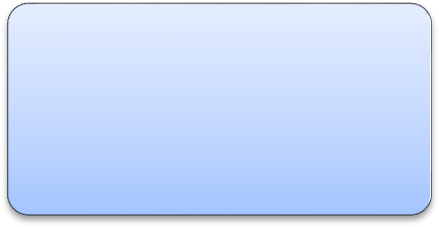 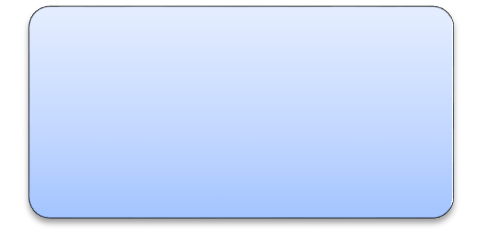 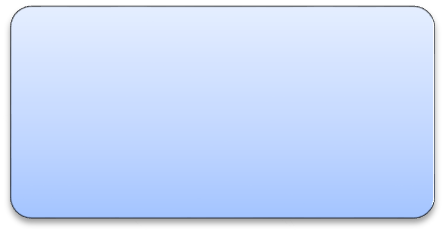 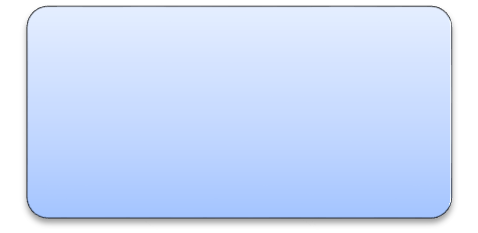 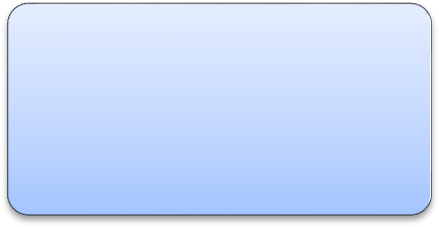 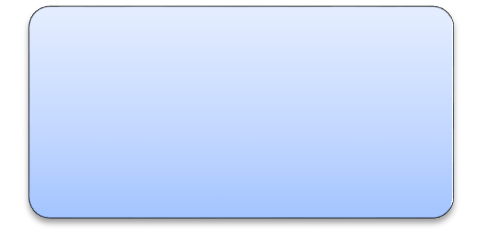 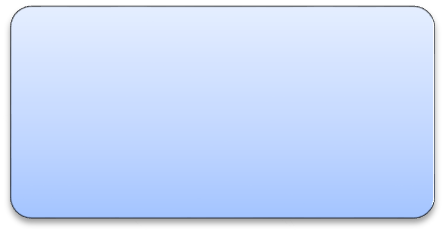 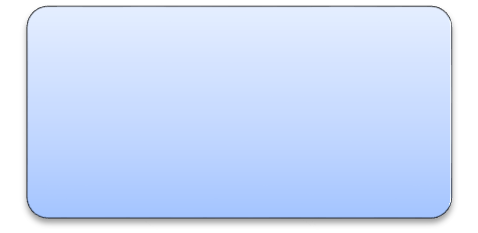 Odbornou část týmu (OT) vede odborný garant. Tato pozice je v případě MAP MČ Prahy 5 rozdělena mezi tři pracovníky, kteří se vzájemně doplňují svými zkušenostmi a odbornostmi a v případě potřeby se mohou zastupovat. Garanti spolupracují s vedoucími pracovních skupin a experty pracovních skupin. Spolu s nimi tvoří strategické dokumenty MAP, připravují též podklady pro jednání komunikačních platforem MAP, pracovních skupin a Řídícího výboru (ŘV). Odborný i celý realizační tým se schází dle potřeby na projektových poradách, obvykle 1x měsíčně. Vedoucí pracovních skupin sestavili tým expertů, kteří tvoří podklady a strategické dokumenty. Za tímto účelem se dle potřeby schází v rámci svých pracovních skupin. Složení pracovních skupin a výstupy jejich činnosti jsou detailně upraveny v dokumentu přílohy projektové výzvy č. 3 Postupy MAP II verze 3. Projekt má pracovní skupinu pro financování, pro rovné příležitosti, pro rozvoj čtenářské gramotnosti a k rozvoji potenciálu každého žáka, pro rozvoj matematické gramotnosti a k rozvoji potenciálu každého žáka.Pracovní skupina pro financování je složena ze zástupců obcí v území (především zřizovatelů), ředitelů škol (nebo jejich delegovaných zástupců) a odborníků. Pracovní skupina pro rozvoj čtenářské gramotnosti a k rozvoji potenciálu každého žáka je složena z učitelů lídrů působících v území MAP. Minimálně jeden člen PS je vždy pedagogický pracovník dle zákona č. 563/2004 Sb. ve znění pozdějších předpisů s přinejmenším pětiletou praxí v základní škole. Povinně zde působí také jeden místní (učitel) lídr pro oblast podpory digitálních kompetencí a začleňování ICT do procesu vzdělávání. Jako konzultant je v případě potřeby vždy přizván odborník na vzdělávání dětí s potřebou podpůrných opatření, např. zkušený učitel či speciální pedagog ze školy speciální nebo z jiné poradenské organizace věnující se dětem a žákům se SVP nebo pracovník PPP/SPC nebo certifikovaný lektor. Pracovní skupina v průběhu své činnosti identifikuje postupně další místní leadery, které ve vhodných případech může zapojit do aktivit MAP.Pracovní skupina pro rozvoj matematické gramotnosti a k rozvoji potenciálu každého žáka působí podobně, jako pracovní skupina pro rozvoj čtenářské gramotnosti, jen s tím rozdílem, že se soustředí na podporu matematické gramotnosti a rozvoje potenciálu každého žáka právě v této oblasti. Pracovní skupina pro rovné příležitosti je složena ze zástupců zřizovatelů, ředitelů škol, pedagogických pracovníků, pracovníků s dětmi a mládeží, pracovníků poradenských zařízení, dalších odborníků a rodičů v souladu s metodickými požadavky na tvorbu MAP. Řeší problematiku rovnosti ve vzdělávání a problematiku přechodu mezi jednotlivými stupni vzdělávání v souladu s doporučeními dokumentu MŠMT č. j. -34985/2017-2 Metodika rovných příležitostí ve vzdělávání pro prioritní osu 3 OP VVV.OT jako celek zajišťuje také odborné vedení dalších aktivit projektu. Odborný tým je složen z následujících pozic:odborní garantivedoucí PS (pracovní skupiny) pro financovánívedoucí PS pro rozvoj čtenářské gramotnosti a rozvoj potenciálu každého žákavedoucí PS pro rozvoj matematické gramotnosti a rozvoj potenciálu každého žákavedoucí PS pro rovné příležitostičlenové pracovních skupinzástupci zapojených škol.Tým implementace MAP (IMT) tvoří hlavní manažer projektu a odborní garanti. Dále je členem týmu implementace také externí odborník, který je přizván k tématům řešeným v rámci implementace MAP (viz KA 4). Dle potřeby se porad týmu implementace účastní ad hoc také vybraní zástupci zapojených škol (ředitelé nebo jimi pověření zástupci).Administrativní část týmu (AT) tvoří hlavní manažer a finanční manažer projektu.Schéma členění realizačního týmu a pracovních skupinPovinnosti členů realizačního týmuRealizační tým projektu (RT) jako celek odpovídá za proces realizace projektu, správnost tohoto procesu a za dosažení stanovených výstupů a za naplnění projektových indikátorů.Manažer projektu je odpovědný za řízení i realizaci projektu a dosažení jeho cílů, těmi je naplňování klíčových aktivit v daném časovém harmonogramu.Vykonává následující činnosti:řídí celý RT MAP, spolupracuje se všemi jeho členyúčastní se jednání Řídícího výboru (ŘV) a zajišťuje komunikaci mezi všemi členy týmukomunikuje s poskytovatelem dotacezpracovává průběžné žádosti o platby, zprávy o realizaci projektu a závěrečnou zprávuje zodpovědný za aktivitu 3 Evaluace a monitoring MAPřídí rizika a změny projektuřídí publicitu projektu společně s odbornými garantyzodpovídá za finanční správnost projektu, účastní se kontrol projektu.Odborní garanti zodpovídají za zpracování kvalitního MAP II. Jsou klíčovými osobami odborného týmu. Jejich hlavní úkoly jsou následující:zodpovídají za odborné výstupy projektu a vedou ostatní členy OT a IMT, vedou vedoucí pracovních skupin a zástupce zapojených škol, se kterými spolupracujíjsou experty na strategické a akční plánování v oblasti vzdělávání na daném územízodpovídají za zpracování jednotlivých částí MAP i za celkovou koncepci a zpracování MAPjeden z garantů je zároveň předsedou Řídícího výboru MAPspolečně s pracovní skupinou pro financování navrhují způsoby financování aktivitvedou porady členů OT a IMTspolupodílejí se na organizačním zajištění workshopů a seminářůzodpovídají   za   naplňování   aktivity   4   Implementace   MAP,	jsou členy týmu implementacepodílejí se na zpracování komunikačního plánu MAP a všech dílčích výstupech MAP.Vedoucí pracovní skupiny pro Financování – Řídí činnost PS pro financování, připravuje podklady na jednání PS, zpracovává výstupy činnosti PS. Připravuje finální podobu podkladů na jednání ŘV. Stanovuje cíle a přiděluje dílčí úkoly jednotlivým členům týmu, monitoruje a kontroluje plnění úkolů. Je zodpovědný za prezentaci výsledků pracovní skupiny ŘV. PS identifikuje finanční zdroje pro realizaci naplánovaných aktivit. Projednává a připomínkuje všechny materiály relevantní pro PS MAP v podaktivitě 2.8 Místní akční plánování.Vedoucí pracovní skupiny pro rozvoj čtenářské gramotnosti a k potenciálu každého žáka – Vede PS a připravuje podklady na jednání PS, zpracovává výstupy činnosti PS. Připravuje finální podobu podkladů na jednání ŘV. Stanovuje cíle a přiděluje dílčí úkoly jednotlivým členům týmu, monitoruje a kontroluje plnění úkolů. Je zodpovědný za prezentaci výsledků pracovní skupiny ŘV. Projednává a připomínkuje všechny materiály relevantní pro PS MAP v podaktivitě 2.8 Místní akční plánování.Vedoucí pracovní skupiny pro rozvoj matematické gramotnosti a k potenciálu každého žáka – Vede PS a připravuje podklady na jednání PS, zpracovává výstupy činnosti PS. Připravuje finální podobu podkladů na jednání ŘV. Stanovuje cíle a přiděluje dílčí úkoly jednotlivým členům týmu, monitoruje a kontroluje plnění úkolů. Je zodpovědný za prezentaci výsledků pracovní skupiny ŘV. Projednává a připomínkuje všechny materiály relevantní pro PS MAP v podaktivitě 2.8 Místní akční plánování.Vedoucí pracovní skupiny pro rovné příležitosti – Řídí činnost PS pro rovné příležitosti, připravuje podklady na jednání PS, zpracovává výstupy činnosti PS a finální podobu  podkladů na jednání ŘV, vede jednotlivé členy PS. Stanovuje cíle a přiděluje dílčí úkoly jednotlivým členům týmu, kontroluje plnění úkolů. Je zodpovědný za prezentaci výsledků pracovní skupiny ŘV. Projednává a připomínkuje všechny materiály relevantní pro PS MAP v podaktivitě 2.8 Místní akční plánování.Členové pracovních skupin – Členové PS zpracovávají analytické výstupy ze škol a návrhovou část opatření aktivit škol a aktivit spolupráce, poskytují poradenství školám a ostatním subjektům zapojeným do MAP. Jsou podřízeni vedoucím svých PS, účastní se pravidelných porad PS, připomínkují připravované podklady k tvorbě MAP II a účastní se tak konzultačního procesu. Pracovní skupiny se scházejí min. 4x ročně.Zástupci škol - Ředitel školy nebo jím určený pracovník školy je zodpovědný za spolupráci školy v MAP a předání výsledků Popisů potřeb škol (2x za projekt) realizačnímu týmu MAP. Prostřednictvím těchto konkrétních pracovníků se budou jednotlivé školy také podílet na aktivitě č. 4 Implementace MAP a konkretizaci plánovaných aktivit v ročních akčních plánech. Pokud bude konkrétní aktivita pro školu relevantní, zástupce školy bude také členem týmu implementace. Ředitel nebo jiný zástupce školy je styčnou osobou školy pro komunikaci s RT MAP.Aktualizovaný jmenný seznam členů realizačního týmu, aktivně zapojených škol a jejich zástupců v projektu je nedílnou přílohou Implementačního plánu č. 1.Řídící výbor MAPRealizační tým projektu vytváří podmínky pro efektivní činnost Řídícího výboru MAP. Řídicí výbor (ŘV) je hlavním pracovním orgánem MAP v procesu plánování a schvalování aktivit partnerství MAP a jeho strategických dokumentů. Je tvořen zástupci klíčových aktérů ovlivňujících oblast vzdělávání na území MAP a odráží reprezentativně reálné složení těchto aktérů v daném území z pohledu procesu vzdělávání. Řídící výbor byl sestaven v úvodu realizace projektu a byli do něj přizváni všichni povinní i nepovinní členové z řad cílových skupin projektu dle metodických podkladů MŠMT. Řídící výbor je otevřen případným novým členům z řad těchto aktérů. Řídící výbor byl ustanoven do 3 měsíců od zahájení realizace projektu. Činnost ŘV je upravena Statutem a Jednacím řádem Řídícího výboru.  Statut, Jednací řád a Aktualizovaný seznam členů ŘV je nedílnou součástí (přílohou) finálního dokumentu MAP II. ŘV se pravidelně schází, jedná alespoň jednou za 6 měsíců. Klíčové dokumenty MAP procházejí konzultačním procesem, ve kterém jsou představeny zainteresované veřejnosti vždy předtím, než jsou projednávány a předkládány ke schválení ŘV. Řídícímu výboru jsou předkládány spolu s připomínkami, které vzešly v průběhu konzultačního procesu tak, aby ŘV mohl dle uvážení rozhodnout o jejich možném zohlednění. Zvláštní pozornost věnuje ŘV vytváření shody na prioritách MAP a aktualizaci Strategického rámce MAP, která vždy respektuje vzniklou shodu na prioritách partnerství. Aktualizace strategického rámce je přípustná vždy až po uplynutí 6 měsíců od předchozí novelizace tohoto dokumentu.  Vzájemná shoda na prioritách partnerství MAP se odráží v aktualizovaném Strategickém rámci MAP a následně též v dílčích Ročních akčních plánech.Aktualizovaný jmenný seznam členů Řídícího výboru je nedílnou přílohou Implementačního plánu č. 2. Statut a jednací řád Řídícího výboru jsou přílohami č. 3 a 4.Organigram struktury MAP II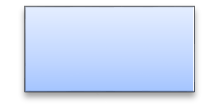 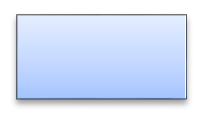 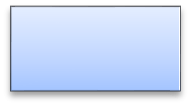 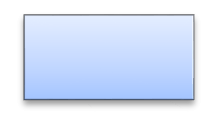 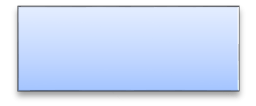 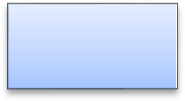 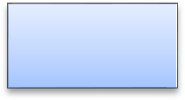 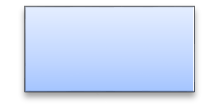 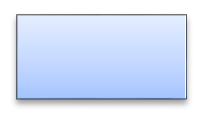 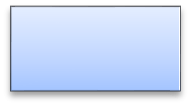 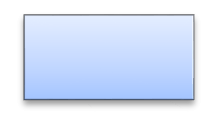 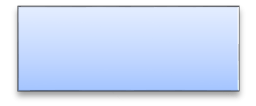 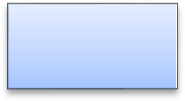 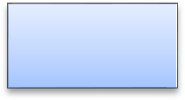 Harmonogram činnosti jednotlivých platforem MAP II v daném územíČetnost setkání pracovních orgánů MAP II, jejich složení a odpovědnost za činnost platforem je jednoznačně dána závaznou zadávací dokumentací projektu. Pro názornost je uvedena tabulka.Četnost setkání jednotlivých platforem MAP II v daném územíCílové skupiny a aktéři MAP II v daném územíPrincipy MAP vycházejí z charakteristiky cílových skupin, jejich složení a potřeb. Cílovými skupinami MAP II jsou:děti a žácipedagogičtí pracovníci škol a školských zařízení včetně vedoucích pedagogických pracovníkůpracovníci a dobrovolní pracovníci organizací působících v oblasti vzdělávání nebo asistenčních služeb a v oblasti neformálního a zájmového vzdělávání dětí a mládežepracovníci organizací působících ve vzdělávání, výzkumu a poradenstvírodiče a zákonní zástupci dětí a žákůzaměstnavateléveřejnostzaměstnanci veřejné správy a zřizovatelů škol působící ve vzdělávací politicezákladní školymateřské školyneziskové organizaceMČ Praha 5zřizovatelé mateřských a základních škol na území MČ Praha 5zástupci MHMP.Podrobnější popis a bližší identifikace nejdůležitějších cílových skupinDěti a žáci - Projekt má dopad především na děti a žáky v mateřských a základních školách  na Praze 5 a ve Slivenci. Na daném území žije a vzdělává se cca 13 000 dětí ve věku 3-14 let. Tyto děti nebudou do projektu zapojeny přímo, ale prostřednictvím praktického naplňování opatření MAP. Přijatá opatření a realizace projektu celkově přispěje ke zvýšení kvality jejich vzdělávání, např. prostřednictvím naplňování aktivit implementace MAP. Jde o klíčovou cílovou skupinu, která má z realizace projektu užitek.Pedagogičtí pracovníci škol a školských zařízení včetně vedoucích pedagogických pracovníků - Ve 25 ZŠ a MŠ zřizovaných MČ P5 aktuálně vyučuje celkem 706 pedagogů, na škole zřizované MČ Slivenec vyučuje 43 pedagogů, počet pedagogů na ZŠ a MŠ zřizovaných ostatními subjekty odhadujeme na cca 500. Celkem tedy v území působí cca 1 250 pedagogů ZŠ a MŠ. Do projektu je (bude) přímo zapojeno 35 pracovníků škol (ředitel školy nebo jím pověřený zástupce), kteří jsou (budou) členy OT MAP.Pedagogičtí pracovníci (učitelé – lídři, dále jen PP) včetně vedoucích PP jsou přímo zapojeni do projektových aktivit zejména prostřednictvím aktualizace, tvorby a rozvoje i následné implementace výsledků místního akčního plánování.Vybraní učitelé - lídři, tj. nejvíce motivovaní a aktivní učitelé jsou zároveň členy pracovních skupin, členy Řídícího výboru MAP, dále se účastní vzdělávacích akcí, tematických workshopů apod. PP rovněž zpracovávají popisy potřeb své školy a to dvakrát za dobu trvání projektu. Své zkušenosti dále předávají kolegům na své škole i kolegům z jiných škol. PP se tak přímo podílejí na tvorbě MAP.Vedoucí pracovníci škol a školských zařízení byli realizačním týmem osloveni s nabídkou stát se aktivními členy Řídícího výboru. Mohou tak diskutovat o investičních prioritách na daném území a o cílech a vizích vzdělávací politiky. Další přínos pro vedoucí pracovníky spočívá ve výměně zkušeností mezi řediteli škol, a to i těch, které mají různé zřizovatele, což přispěje k posílení vzájemné spolupráce.Pracovníci a dobrovolní pracovníci organizací působících v oblasti vzdělávání nebo asistenčních služeb a v oblasti neformálního a zájmového vzdělávání dětí a mládeže -     V průběhu realizace aktivity 2.1 Řízení procesu rozvoje a aktualizace MAP jsou průběžně identifikovány všechny relevantní organizace působící v oblasti neformálního a zájmového vzdělávání dětí a mládeže na daném území bez rozdílu právní formy a zřizovatele. Zástupci těchto organizací jsou také realizačním týmem oslovováni s nabídkou účasti v Řídícím výboru a mohou se tak přímo podílet na tvorbě a výstupech MAP. Kromě možnosti ovlivnit rozvoj vzdělávání v území získají tito pracovníci relevantních institucí možnost navázat lepší vztahy se zřizovateli škol i se školami, získají možnost výrazněji propagovat vlastní činnost, a získají také lepší přístup k informacím. Budou se účastnit vzdělávacích akcí MAP a v neposlední řadě poskytnou realizačnímu týmu potřebnou zpětnou vazbu při tvorbě klíčových výstupů projektu.Pracovníci organizací působících ve vzdělávání, výzkumu a poradenství - Pracovníci organizací působících v relevantních oblastech (vzdělávání, výzkum a poradenství) budou osloveni s nabídkou účasti v ŘV a budou se účastnit vzdělávacích akcí. Prostřednictvím svého zástupce v ŘV budou zahrnuti také do procesů tvorby MAP. Získají tak možnost ovlivnit rozvoj vzdělávání v území a také možnost propagovat vlastní činnost a zároveň navázat lepší vztahy se zřizovateli škol a se školami.Rodiče dětí a žáků - Jedním z cílů projektu je prohloubení spolupráce s rodiči dětí a žáků prostřednictvím jejich zapojení do procesu tvorby MAP. Projekt bude mít pozitivní dopad především na rodiče dětí v mateřských a základních školách na Praze 5, což činí cca 20 000 osob, které jsou součástí dotčené veřejnosti. Rodiče budou jako součást dotčené veřejnosti pravidelně informováni o průběhu a výstupech projektu, ale mohou se do tvorby výstupů rovněž zapojit, a to prostřednictvím svých zástupců v Řídícím výboru nebo v pracovních skupinách.Místní akční plán rozvoje vzdělávání a opatření, která budou v rámci něj implementována, bude mít pozitivní vliv na vztah mezi školou a rodiči a na vzájemnou komunikaci, která je žadatelem identifikována jako klíčové téma. Rodiče budou také zapojeni do KA4 Implementace MAP prostřednictvím společných setkávání zástupců rodičů, předsedů školských rad a spolků rodičů při školách.Zapojení rodičů bude probíhat také prostřednictvím podaktivity 2.12 Podpora znalostních kapacit - workshopy s rodiči, které se budou konat min. jedenkrát za rok. Rodiče tak budou přímo zapojeni do tvorby MAP II.Veřejnost - Na území Prahy 5 v současnosti žije 87 699 obyvatel (údaj k 31. 12. 2016). Zapojení cílové skupiny do projektu bude probíhat nepřímo, cílová skupina bude informována o pokroku v projektu prostřednictvím informací na webových stránkách MČ, úřední desce nebo přes sociální sítě (v rámci publicity projektu). Zástupci této cílové skupiny budou prostřednictvím výše zmíněných médií zváni na vybraná setkání, vzdělávací akce apod., která se budou týkat problematiky vzdělávání a klíčových témat MAP.Informování veřejnosti probíhá v souladu s Komunikační strategií projektu a Komunikačním plánem projektu. Prostřednictvím Konzultačního procesu projektu má veřejnost možnost přímo ovlivňovat a připomínkovat proces tvorby MAP - vybraní zástupci z řad veřejnosti se mohou účastnit jednání Řídícího výboru.Zaměstnanci   veřejné   správy   a   zřizovatelů   škol  působící   ve   vzdělávací   politice -Zaměstnanci  zřizovatelů  škol  působící  ve   vzdělávací  politice   jsou  zastoupeni  v Řídícím výboru projektu. Zástupci soukromých zřizovatelů škol budou členy řídícího výboru a/nebo pracovních skupin a budou tak mít přímý vliv na proces tvorby MAP. Členům odborné sekce realizačního týmu budou poskytovat cenou zpětnou vazbu při tvorbě stěžejních částí MAP. Všichni zřizovatelé budou zároveň realizačním týmem projektu pravidelně informováni o aktivitách a hlavních výstupech projektu.Do projektu budou zapojeni i zaměstnanci Úřadu MČ Praha 5 a to zejména zaměstnanci Odboru školství, Odboru legislativního (oddělení EU fondů), Odboru majetku a investic a kanceláře tajemníka. Tito zaměstnanci se budou přímo podílet na běhu projektu (vybraní zaměstnanci budou členy RT MAP), nebo budou do projektu zapojeni nepřímo, a to formou přijatých změn v plánování předškolního a základního vzdělávání na území MČ Praha 5.Další relevantní zástupci cílové skupiny:zástupce MČ Praha - Slivenec: účast v Řídícím výboru, dohlíží na zapojení zřizované školy,zástupce/i MHMP: účast v Řídícím výboru, zástupce realizátora KAP - dohlíží na soulad připravovaného MAP s KAP a na zapojení zřizovaných škol do aktivit projektu,zástupce MŠMT: bude osloven s nabídkou účasti v Řídícím výboru, neboť MŠMT zřizuje na území Prahy 5 dvě školy,zástupci soukromých zřizovatelů škol: budou osloveni s nabídkou účasti v Řídícím výboru a v pracovních skupinách,zástupci školních klubů: budou osloveni s nabídkou účasti v Řídícím výboru a v pracovních skupinách.Všichni zástupci této cílové skupiny se budou účastnit vzdělávacích aktivit, budou připomínkovat dílčí výstupy MAP. MAP přímo přispívá ke zlepšení spolupráce a komunikace právě s touto cílovou skupinou.Základní a mateřské školy – Základní a mateřské školy jako organizace se přímo podílejí na tvorbě MAP II prostřednictvím svých zástupců v RT MAP a v ŘV. Jde o ředitele škol, zástupce škol v RT a též o některé členy PS a další členy RT. Školy 2x v průběhu realizace projektu přímo předávají do MAP II informaci o svých potřebách zejména v oblasti rozvoje potenciálu každého dítěte a rozvoje čtenářské a matematické gramotnosti a rozvoje potenciálu každého dítěte. Podílejí se na formulaci podkladů k analytické, strategické i implementační části MAP a na formulaci a připomínkování výsledného dokumentu MAP II. Podílejí se plně na Konzultačním procesu projektu. Dále se podílejí na projektu prostřednictvím zapojení svých pedagogických pracovníku a nepřímo též skrze děti a žáky, kteří tvoří nejvýznamnější cílovou skupinu MAP II, která je příjemcem výsledného produktu MAP-tj. profituje ze zvýšené kvality předškolního, školního i neformálního a volnočasového vzdělávání.Členění aktérů MAP II v daném územíZ čistě funkčního hlediska lze rozdělit aktéry MAP II působící na území Prahy 5 a Slivence na čtyři základní skupiny.Jsou to:zřizovatelé škol a dalších vzdělávacích zařízení (včetně soukromých zřizovatelů a církví), zástupci MČ, KAP, MHMPposkytovatelé vzdělávání (mateřské školy, základní školy, speciální školy, základní umělecké školy, školská zařízení, zástupci neformálního vzdělávání)uživatelé vzdělávání (děti a žáci, rodiče a zákonní zástupci, zaměstnavatelé, veřejnost)ostatní aktéři (OSPOD, poradenská zařízení, VŠ, úřady práce, poskytovatelé sociálních a zdravotních služeb).PRINCIPY MAPPrincipy MAP představují základní hodnotově ideologická východiska projektu, kdy tvorba a realizace MAP musí respektovat principy demokratického komunitně řízeného plánování. Tyto principy odrážejí dobrou praxi při komunitním plánování, zohledňujícím především možnost obyvatel svobodně se účastnit rozhodování o důležitých otázkách života společenství, nutnost reflexe vůle a potřeb obyvatel regionu v přijímaných usneseních zodpovědných orgánů, a snahu o co největší a nejefektivnější využití dostupných zdrojů tak, aby plánovaná řešení přinášela maximální užitek a spokojenost obyvatel.V rámci MAP spolu proto spolupracují a komunikují minimálně tři typy aktérů: zřizovatelé, poskytovatelé a uživatelé vzdělávání.Princip zapojení dotčené veřejnosti do plánovacích procesůJe základním principem a východiskem, umožňujícím vznik kvalitního MAP.Všechny již dříve zmíněné součásti dotčené veřejnosti (cílové skupiny projektu) se při vytváření MAP doplňují a utvářejí provázaný systém. Při zapojování spolupracujících subjektů a další veřejnosti do místního akčního plánování mají své místo všechny tyto skupiny a uplatňují se zde následující základní principy tvorby a fungování MAP.Princip dohodyVýsledný MAP je dohodou zapojených aktérů, ve které se (přinejmenším) tři strany (zřizovatelé, poskytovatelé a uživatelé) navzájem shodnou na prioritách v oblasti vzdělávání pro příslušné území MAP. Svobodný a informovaný souhlas musí být výsledkem svobodné rozpravy a spolupráce založené na demokratických principech komunitního plánování. Shoda musí panovat nejen ohledně záměrů, ale také způsobu a postupu realizace odsouhlasených aktivit.Princip otevřenostiVzdělávání je celoživotní proces, který se neodehrává jen v prostředí školy, ale jeho stále významnější část představuje vzdělávání neformální a informální. Jedním ze základních předpokladů k efektivnímu propojování procesů ve vzdělávání je jejich otevřenost a provázanost. Tvorba a realizace MAP musí respektovat zásady rovných příležitostí a možnosti aktivní participace všech dotčených zájmových skupin. Otevřenost MAP by měla přispívat k budování důvěry a rozvoji spolupráce mezi partnery, k uznání výstupů dílčích aktivit a k podpoře přenositelnosti příkladů dobré praxe mezi aktéry MAP navzájem.Princip SMARTCílem MAP je především stanovovat priority v oblasti vzdělávání a následně se soustředit na jejich realizaci. Realizace musí být proveditelná, a proto by měla být sestavena dle principů SMART:S -specifická, tj. s popisem konkrétních opatření a krokůM -měřitelná, tj. s uvedenými indikátory, které jsou měřitelné a vypovídajícíA-akceptovaná, tj. projednána v partnerství MAP, odsouhlasená a s jasně vymezenými kompetencemi i povinnostmiR -realistická, tj. musí odrážet skutečné potřeby, plán musí být proveditelný a zdroje dostupnéT -termínovaná, tj. návrhy opatření mají svůj jasný termínPrincip udržitelnostiTvorba MAP nesmí být účelovou aktivitou, ale měla by sloužit k nastavení a rozvoji dlouhodobých procesů spolupráce aktérů v oblasti vzdělávání na místní úrovni. Plánování je opakující se proces, ve kterém je nutné sledovat průběh realizace, vyhodnocovat dosahování cílů a přijímat nová opatření a plány, které povedou k nápravě či dalšímu zlepšení a rozvojiPrincip partnerstvíPartnerství je vztah mezi dvěma nebo více subjekty, který spočívá ve spolupráci těchto subjektů při přípravě a následné realizaci plánu. Obsahem spolupráce partnerů je společná tvorba, koordinace, organizace, řízení, monitorování a vyhodnocování plánu. Partnerství je založeno na sdílené odpovědnosti a na demokratických principech rozhodování při tvorbě, řízení a realizaci plánu. Podíl partnerů na společném plánu nemusí být stejný. Účast musí být opodstatněná a nezastupitelná. Jejich přínos pro tvorbu či realizaci plánu musí spočívat v zajištění aktivit, bez jejichž realizace by nebylo dosaženo cílů a zároveň je  nemůže zajistit sám vlastními zdroji a silami jediný subjekt.KOMUNIKAČNÍ STRATEGIE ZAPOJENÍ DOTČENÉ VEŘEJNOSTIMístní akční plán rozvoje vzdělávání II pro území MČ Praha 5 a MČ Slivenec obsahuje zpracovanou Komunikační strategii, která slouží k informování a zapojování dotčené veřejnosti, dalších aktérů v oblasti vzdělávací politiky a zainteresovaných stran MAP a k přenosu identifikované dobré praxe ve vzdělávání. Slouží zároveň k naplňování povinné publicity projektu v souladu se zadávací dokumentací a pravidly OP VVV. Sekundárně slouží tato strategie také k propagaci vytvářeného MAP, jeho výstupů a aktivit, a to s cílem využívat účinně všechny dostupné nástroje a prostředky komunikace pro zapojení všech relevantních cílových skupin a aktérů projektu.Komunikační strategie významnou měrou ovlivňuje podíl úspěšnosti realizace jednotlivých aktivit, činností, procesů, naplňování cílů a závazných hodnot indikátorů projektu Místní akční plán rozvoje vzdělávání II pro území MČ Praha 5 a MČ Slivenec.Cílem komunikační strategie je nastavit optimálně komunikační toky uvnitř realizačního týmu projektu a také komunikační toky propojující realizační tým s vnějšími aktéry a cílovými skupinami projektu. Pro správné fungování MAP je nezbytné zajistit informovanost všech aktérů a široké veřejnosti o jednotlivých dílčích výstupech společného plánování, o zpracovaném SR MAP, o přípravě a finální podobě jednotlivých ročních akčních plánů a o realizaci konkrétních aktivit. Samozřejmostí je zde oboustranný přenos informací, zajištění zpětné vazby, evaluace, a také sběr námětů a připomínek pro vlastní tvorbu MAP.  Komunikace je tak cílená na současné i potenciální zájemce o dění ve vzdělávání na daném území.K tomuto účelu využívá vhodně nastavený mediální mix dostupných komunikačních prostředků (nástrojů). Využívá tak především tzv. pull aspekty komunikace a v některých případech  u  klíčových  a   nepostradatelných  aktérů  také  tzv.   push   aspekty  komunikace k podpoře proaktivity těchto aktérů. Push aspekt je však plně podřízen etice deklarovaných principů MAP, ke kterým patří princip dobrovolnosti a vzájemného partnerství všech spolupracujících subjektů.Klíčové sdělení komunikační strategieNa území MČ Praha 5 a MČ Slivenec je realizován projekt MAP II spolufinancovaný z ESF. Projekt je otevřen komunikaci a spolupráci mezi všemi aktéry působícími ve vzdělávání i široké zainteresované veřejnosti. V rámci projektu je nabízena možnost spolupodílet se na formování dalšího rozvoje primárního vzdělávání prostřednictvím zapojení se do procesu místního akčního komunitního plánování, možnost navázání lepších vztahů a synergického propojení sil spolupracujících aktérů při podpoře rozvoje vzdělávání v daném území, a to i s využitím dostupných dotačních příležitostí.Funkčním cílem komunikační strategie v průběhu realizace projektu MAP II je:zajistit vzájemné pochopení a souhlas aktérů se společně formovanými prioritami i dalším směřováním místního akčního plánování v oblasti vzdělávánízajistit součinnost aktérů nejen při realizaci projektu, ale především pro trvale udržitelný rozvoj vzdělávání v daném územízvýšit povědomí cílových skupin o projektu MAP II a o místním akčním plánování a jeho pozitivních aspektech, jakožto i o problematice vzdělávání v území obecně.Komunikační strategie má v obecné rovině za cíl zlepšit vzájemnou komunikaci mezi mateřskými a základními školami, mezi zřizovateli a školami, mezi zřizovateli navzájem, mezi školou, zřizovatelem a rodiči, zákonnými zástupci, potažmo dětmi. Pomocí komunikační strategie obousměrně propojujeme všechny aktéry v území našeho MAP. Získáváme tak zpětnou vazbu, připomínky k realizovaným i plánovaným aktivitám a klíčovým dokumentům. V neposlední řadě tak získáváme podněty pro hodnocení dílčích aktivit, i MAP jako celku. Vzájemná komunikace je vstupem evaluace projektu, jehož výstupem jsou dílčí hodnocení i autoevaluační zprávy a závěrečná sebehodnotící zpráva.Nositelé komunikaceNositelem komunikace je Řídící výbor, realizační tým projektu, realizační tým pro publicitu, jednotlivé diskusní a pracovní platformy týmu i jednotliví členové realizačního týmu.Nástroje vnitřní komunikaceMezi nástroje vnitřní komunikace členů realizačního týmu patří především pracovní porady a schůzky obvykle prezenční formou, v případě potřeby, zvláště v situaci spojené s mimořádnými opatřeními kolem koronaviru také formou on-line platforem (např. ZOOM či Google Meet), osobní komunika ce (přímá, telefonická, elektronická), interní zprávy a oběžníky atd.Tyto komunikační toky a odpovědnost za ně jsou popsány v Organizační struktuře tohoto Implementačního plánu a jsou pevně stanoveny zadávací dokumentací projektu.Nástroje vnější komunikaceProjekt zvolil v rámci realizace projektu MAP tyto komunikační nástroje:web projektu na profilu příjemce – ÚMČ Praha 5elektronickou a telefonickou individuální/skupinovou komunikacidotazníková šetřenířízené i neformální rozhovoryplatformy MAP (realizační tým, Řídicí výbor, pracovní skupiny, setkání, workshopy, kulaté stoly a další veřejné akce)místní tiskoviny a internetové noviny (eventuálně též místní TV)hlavním komunikačním nástrojem projektu je nově vytvořený zpravodaj Páťák - tištěná verze od června 2019 a elektronická verze od listopadu 2019 – www.zpravodajpatak.czspolupráce se vzdělávacím a informačním centrem Prahy 5, o. p. s. – www.vicpraha5.czvysílání internetového rádia Prokop a jeho off-line archiv od března 2020 - www.radioprokop.czfacebookový profil příjemce – sociální síťwebové stránky partnerů projektuletákyNastavení nástrojů i toků vzájemné komunikace je v současné době vzhledem k danému území a počtu aktérů MAP optimální. Za realizaci komunikační strategie je primárně zodpovědný hlavní manažer projektu, který koordinuje činnost celého realizačního týmu a týmu pro publicitu. Tým pro publicitu naplňuje informační povinnosti MAP ve vztahu k veřejnosti, cílům projektu i k požadavkům ŘO OP VVV. Vytváří náplň zpravodaje Páťák a udržuje obsah elektronické komunikace prostřednictvím internetu a Facebooku aktuální.Tabulka zapojení cílových skupin a využití zvolených komunikačních kanálůPravidla komunikaceV rámci MAP spolu komunikují, spolupracují a společně plánují minimálně tři strany:zřizovatelé škol a školských zařízeníposkytovatelé formálního a neformálního vzděláváníuživatelé formálního a neformálního vzděláváníPři realizaci projektu MAP probíhá zapojení dotčené veřejnosti a následná výměna informací na několika úrovních:zajištění přístupu dotčené veřejnosti k informacímaktivní informování dotčené veřejnostikonzultace a poradenstvíspoluúčast veřejnosti na plánování a budování společné vizeKomunikační schémaPři komunikaci je třeba brát zřetel na dodržení logického komunikačního schématu, ve kterém je nezbytné vždy si plně uvědomovat kdo, co, komu a jakým způsobem sděluje. Zároveň je třeba vždy si klást otázku, jak účinně nebo efektivně komunikace probíhá, a tomu následně přizpůsobit formu, obsah i komunikační kanál sdělení.Komunikační plánKomunikační plán vychází ze zásad a zkušeností dosavadní v praxi plně fungující komunikace MAP. Dodržuje principy MAP a respektuje organizační strukturu projektu a skladbu i potřeby jeho cílových skupin a klíčových aktérů. Hlavním účelem komunikačního plánu je informovat co nejširší zainteresovanou veřejnost o aktivitách a dění v projektu. Dalším cílem je zapojit zainteresovanou veřejnost do procesu tvorby MAP II pomocí tzv. konzultačního procesu.V MAP II probíhá spolupráce aktérů MAP v rámci jednotlivých pracovních skupin, kdy členové pracovních skupin komunikují s klíčovými aktéry MAP a se spolupracujícími organizacemi a přenášejí obousměrně podněty směrem k realizačnímu týmu i od realizačního týmu k cílovým skupinám a k jednotlivým spolupracujícím organizacím. V rámci jednání ŘV, rozličných seminářů a při setkáních s veřejností formou tzv. kulatého stolu pak docházelo k přímému obousměrnému přenosu informací mezi RT a cílovými skupinami, dochází ke společnému projednání problematiky a k momentální přirozené spontánní spolupráci při formování MAP. Tato setkání jsou využita též ke sběru zpětné vazby a dalších potřebných či doplňujících informací nezbytných pro tvorbu MAP.Zástupci mateřských a základních škol spolu se zástupci organizací neformálního vzdělávání jsou zapojení do tvorby analytické části MAP a SWOT analýz prostřednictvím pracovních skupin, zástupců škol či prostřednictvím konzultačního procesu. Vedoucí pracovních skupin jsou zodpovědní za přenos informací k odborné části RT, k odborným garantům a manažerovi projektu.V rámci projektu MAP II je výrazně posílen oboustranný komunikační tok mezi rodiči a zákonnými zástupci dětí a žáků, školami a RT. Pro přenos informací je využito nástrojů přímé osobní či elektronické komunikace, dotazníků, letáků, webových stránek projektu, facebookového profilu, vysílání internetového rádia, konzultačního procesu a především přímého setkání formou seminářů/workshopů pořádaných 1x ročně pro rodičovskou veřejnost v rámci podaktivity 2.14 Podpora znalostních kapacit - workshopy s rodiči.Širší zainteresovaná veřejnost je v rámci MAP II zapojena do projektu minimálně formou konzultačního procesu, kdy jsou tímto mechanismem veřejnosti předkládány informace o aktivitách, výsledcích a připravovaných dokumentech MAP a zároveň jsou prostřednictvím konzultačního procesu sbírány podněty a formativní zpětná vazba. O dění v projektu i v oblasti školství a vzdělávání je veřejnost informována především prostřednictvím zpravodaje Páťák, který byl pro tyto účely vytvořen. Informace jsou však šířeny více kanály, kdy využití webových stránek a facebooku umožňuje rychle a pružně informovat veřejnost o plánovaných aktivitách.Komunikační plán určuje, kterými komunikačními kanály bude o dění v MAP II informována zainteresovaná veřejnost, určuje také, jak často bude veřejnost informována a kdo za tuto informovanost nese odpovědnost. Zároveň naplňuje požadavky kladené na realizaci MAP II v dokumentu přílohy projektové výzvy č. 3 Postupy MAP verze 3.Obecnou zásadou je, že komunikace v okamžiku zahájení projektu a aktualizace jeho klíčových dokumentů je vždy intenzivnější vzhledem k potřebě realizovat konzultační proces a podnítit širší diskusi k relevantní tematice MAP.Tabulka znázorňující komunikační plánKonzultační procesProstřednictvím konzultačního procesu jsou předkládány plánované aktivity i klíčové dokumenty projektu veřejnosti ke konzultaci. Cílem je zajistit informovanost všech aktérů a široké veřejnosti o jednotlivých dílčích výstupech společného plánování, zpracovaném SR MAP, o přípravě a finální podobě jednotlivých akčních plánů a o realizaci konkrétních aktivit. Samozřejmě probíhá zároveň také sběr námětů a připomínek k představovaným dokumentům a plánovaným aktivitám.Konzultační proces je obousměrným komunikačním tokem, kdy RT MAP předkládá veřejnosti plánované aktivity a klíčové dokumenty projektu ještě před jejich schválením ze strany ŘV. Touto formou jsou aktivity projektu s širokou veřejností konzultovány, přičemž probíhá sběr podnětů zpětné vazby, námětů a připomínek, které budou do návrhů aktivit i dokumentů RT MAP zapracovány, nebo budou spolu s návrhy předány ŘV MAP.  ŘV MAP posoudí předkládané návrhy aktivit či klíčových dokumentů projektu vždy v souvislosti se sebranými připomínkami a rozhodne o případném schválení, či o zapracování relevantních připomínek.Konzultační proces vždy předchází předložení připravovaných návrhů RT MAP k projednání, či ke schválení ŘV MAP.Skládá se z následujících kroků:RT MAP – připraví návrh dokumentu / aktivityPS projednají návrh a předají připomínky RT MAP k zapracováníAktualizovaný návrh je předložen (zaslán elektronickou poštou) ke konzultaci spolupracujícím aktérům MAP v území, současně (event. následně) je návrh postoupen ke konzultaci široké veřejnosti prostřednictvím internetových stránek projektu a prostřednictvím facebookového profilu projektu na dobu min. 14 kalendářních dní. Případné připomínky jsou shromažďovány prostřednictvím sběrné emailové adresy, event. přímo prostřednictvím facebookového profilu.Návrh se zapracovanými připomínkami, nebo návrh + sebrané připomínky je předložen ŘVŘV návrh projedná a rozhodne o jeho schválení nebo neschválení, eventuálně rozhodne o zapracování relevantních připomínek.Schéma konzultačního procesuAPříprava dokumentůa aktivit1. RT připraví návrh dokumentu / aktivity2. PS projednají návrh a předají své připomínky RT MAP k zapracováníBKonzultační fáze3. Aktualizovaný návrh je předložen (elektronicky zaslán) ke konzultaci spolupracujícím aktérům MAP v území4. Současně (event. následně) je návrh postoupen ke konzultaci široké veřejnosti prostřednictvím internetových stránek projektu a jeho facebookového profilu na dobu min. 14 dnů. Připomínky jsou shromažďovány prostřednictvím sběrné emailové adresy, event. přímo facebookového profilu.HARMONOGRAM IMPLEMENTACE MAP IIHarmonogram implementace MAP II vyplývá opět ze závazných požadavků zadávací dokumentace projektu, která vymezuje základní parametry dosahování požadovaných výsledků  a  výstupů  projektu  v čase.  Harmonogram implementace MAP  II   je   složen     z následujících dílčích harmonogramů, stanovujících milníky realizace projektu v čase.Harmonogram činnosti realizačního týmuPorady administrativního týmu probíhají pravidelně jednou měsíčně nebo dle aktuální potřeby častěji, a to za účasti odborného garanta MAP.Porady odborného týmu probíhají, podobně jako porady administrativní sekce, pravidelně přibližně jednou za měsíc nebo dle aktuální potřeby, a to za účasti minimálně odborného garanta a vedoucích pracovních skupin (všech, nebo kterého se stávající pracovní agenda setkání týká).Porady týmu implementace probíhají dle aktuální potřeby. Obvykle je aktivita implementace projednána během setkání odborného týmu, či ke konci tohoto setkání v přímé návaznosti na předchozí poradu odborného týmu. Pro tuto aktivitu je však vytvořen samostatný zápis, oddělený od zápisu porad odborného týmu.Obdobně probíhají také setkání pracovních skupin, které svolává příslušný vedoucí pracovní skupiny dle aktuální potřeby, minimálně však alespoň 4 x ročně.Realizační tým vykonává své aktivity v souladu se schválenou projektovou žádostí průběžně po celou dobu realizace projektu, rovněž tak jsou průběžně uplatňovány principy MAP. Komunikace v rámci vytvořené partnerské sítě MAP, tj. komunikace s cílovými skupinami i dotčenou veřejností probíhá v souladu s komunikační strategií MAP rovněž průběžně po celou dobu realizace projektu.Kulaté stoly v oblasti vzdělávání budou za účasti aktérů MAP pořádány pro veřejnost dle potřeby, cca jednou ročně.Celý realizační tým vykonává průběžně činnost a průběžně komunikuje s cílovými skupinami v souladu s projektovou žádostí a zadávací dokumentací včetně dalších metodických podkladů a návodů pro realizaci projektu.Harmonogram setkání Řídícího výboruŘídící výbor se schází pravidelně, vždy alespoň jednou za 6 měsíců v souladu s pravidly pro MAP. Realizační tým průběžně připravuje podklady pro jednání Řídícího výboru a průběžně komunikuje v rámci partnerství MAP v souladu s Principy MAP, Komunikační strategií MAP, Komunikačním plánem MAP a v souladu se zásadami Konzultačního procesu.První setkání Řídícího výboru se uskutečnilo 3. 4. 2019, druhé je plánováno v září 2019, třetí v březnu 2020, čtvrté v září 2020, atd. ŘV bere zvláštní zřetel zejména na přípravu aktualizace Strategického rámce MAP, která je možná nejdříve 6 měsíců po předchozí aktualizaci. Aktualizace SR MAP je připravována vždy v dostatečném předstihu před plánovaným jednáním ŘV s ohledem na nutnost shromáždění všech potřebných podkladů, souhlasů zřizovatele, dohod o potřebnosti a využitelnosti investic, stupněm připravenosti investic, a s ohledem na nutnost realizace konzultačního procesu.Harmonogram klíčových aktivitKlíčové aktivity projektu jsou realizovány v souladu s harmonogramem stanoveným v příloze žádosti o podporu projektu MAP II. Řízení projektu probíhá po celou dobu realizace, Rozvoj a aktualizace MAP a Evaluace MAP také, není proto nutné tyto aktivity v harmonogramu vyznačovat.Implementace MAP probíhá po celou dobu realizace projektu s výjimkou měsíců letních prázdnin, kdy zaměstnanci škol čerpají řádné dovolené, které by projekt neměl narušovat. Harmonogram konkrétních dílčích kroků a aktivit škol i aktivit spolupráce MAP v oblasti neinvestičních i investičních opatření je stanoven v dokumentu Roční akční plán MAP pro území MČ Praha 5.Tomuto harmonogramu je podřízena i tvorba výstupů klíčových aktivit MAP. Pro úspěšnou realizaci projektu je však nutné především dosáhnout v čas předem pevně stanovených výstupů / milníků.Klíčové milníky realizace projektuZahájení činnosti ŘV a aktualizace jeho základních dokumentů (Statut, Jednací řád,Organizační struktura, Komunikační strategie a další součásti Implementace MAP) do 3 měsíců od zahájení realizace projektu – následně vždy minimálně jednou za 6 měsíců bude svoláno jednání ŘV.Přenos informací o potřebách škol do MAP musí proběhnout v rámci podaktivity 2.7 Podpora škol v plánování poprvé do 6 měsíců od zahájení realizace / vydání právního aktu. Podruhé proběhne minimálně do 6 měsíců před ukončením fyzické realizace projektu. Jen tak bude možno aktualizovat minimálně 2x za dobu realizace celý MAP, aby odpovídal aktuálním potřebám vzdělávání a potřebám škol. (Na základě vyhodnocení sebraných údajů bude dle potřeby aktualizována analytická část MAP a následně i strategická a implementační část MAP.)Sběr dat dle Metodiky rovných příležitostí – alespoň 1x v období realizace, ideálně ve spojení s prvním přenosem informací o potřebách škol.Kodex školy – zjištění možných překážek a potřeb škol v oblasti naplňování kodexu – alespoň 1x v období realizace, ideálně ve spojení s prvním přenosem informací o potřebách škol.PS pro rovné příležitosti připraví dle Metodiky rovných příležitostí analýzu mapující současný stav problematiky rovných příležitostí a přechodů mezi jednotlivými stupni vzdělávání na území MAP, popíše analyticky příčiny tohoto stavu (příčiny identifikovaných problémů) a navrhne možná řešení, nebo souhrn aktivit, které povedou ke zlepšení v oblasti rovných příležitostí, rovnosti v oblasti přechodu mezi jednotlivými stupni vzdělávání a ke snížení selektivity mezi školami i uvnitř jednotlivých škol. Aktivita proběhne v těsné návaznosti na sběr dat dle Metodiky rovných příležitostí.V rámci podaktivity 2.10 Podpora znalostních kapacit ŘV manažer, odborný garant, nebo jimi pověřený člen RT uspořádá za účasti odborníka pro členy ŘV seminář o příčinách a formách nerovností ve vzdělávání, jejich důsledcích pro vzdělávací systém a možnostech jejich řešení.Minimálně jednou do roka předpokládáme aktualizaci strategické části MAP, tedy především Strategického rámce. Minimálně jednou ročně bude aktualizován také Roční akčníplán. Vzniknou 12 či 18 měsíční „Roční“ akční plány pokrývající období realizace projektu a období minimálně 12 měsíců po skončení realizace projektu.Celý MAP bude aktualizován minimálně dvakrát za dobu realizace projektu, poprvé nejpozději do 24. měsíce realizace projektu, podruhé nejpozději před ukončením realizace projektu.PŘÍLOHY DOKUMENTU MAP IISeznam příloh Implementačního plánu:Příloha č. 1 Aktualizovaný	jmenný	seznam	členů	realizačního	týmu,	týmu pro publicitu, aktivně zapojených škol a jejich zástupců v projektu, identifikace zapojených škol (… 12. 2020)Příloha č. 2 Aktualizovaný jmenný seznam členů Řídícího výboru (… 12. 2020)Příloha č. 3 Statut Řídícího výboru MAP IIPříloha č. 4 Jednací řád Řídícího výboru MAP IIPříloha č. 5 Plán vnitřní evaluace projektu MAP IISeznam příloh Analytické části MAP:Příloha č. 6 	Prognóza školství MČ Praha 5 do roku 2030 v oblastech demografického vývoje, zajištění kapacity školských objektů a prostorového zázemí (červen 2020)Příloha č. 7	Přílohová část - Prognóza školství MČ Praha 5 do roku 2030 v oblastech demografického vývoje, zajištění kapacity školských objektů a prostorového zázemí (červen 2020)Příloha č. 8	SWOT analýza mateřských škol Prahy 5 (červen 2020)PŘÍLOHA Č. 1 AKTUALIZOVANÝ SEZNAM ČLENŮ REALIZAČNÍHO TÝMU, AKTIVNĚ ZAPOJENÝCH ŠKOL A JEJICH ZÁSTUPCŮ, IDENTIFIKACE ZAPOJENÝCH ŠKOL(Seznam členů RT, seznam aktivně zapojených škol a jejich zástupců v projektu k datu ... 12. 2020)PŘÍLOHA Č. 2 AKTUALIZOVANÝ JMENNÝ SEZNAM ČLENŮ ŘÍDÍCÍHO VÝBORU(Seznam aktivních aktérů MAP II, členů Řídícího výboru MAP II k … 12. 2020)CPŘÍLOHA Č. 3 Statut Řídícího výboru STATUT ŘÍDÍCÍHO VÝBORU MÍSTNÍHO AKČNÍHO PLÁNU ROZVOJE VZDĚLÁVÁNÍ II pro MČ Praha 5ČÁST 1Obecná ustanoveníŘídící výbor Místního akčního plánu rozvoje vzdělávání II pro MČ Praha 5 (dále jen „Řídící výbor“) byl ustanoven v souladu s metodikou MŠMT „Postupy MAP II: Metodika tvorby místních akčních plánů v oblasti vzdělávání - verze3“ jako přílohou výzvy č. 02_17_047 pro Místní akční plány rozvoje vzdělávání II v prioritní ose 3 OP VVV“ vyhlášené Řídícím orgánem OP VVV dne 15. listopadu 2017. Řídící výbor je zřízen za účelem plánování, tvorby a schvalování Místního akčního plánu rozvoje vzdělávání II pro území městského obvodu Praha 5 (dále jen „MAP Praha 5“). Statut a Jednací řád Řídícího výboru schvaluje svým usnesením Řídící výbor.ČÁST 2Složení Řídícího výboruŘídící výbor je sestaven na základě principu partnerství. Partnerstvím se rozumí platforma spolupracujících subjektů. Řídící výbor je tvořen členy: zástupce realizátora projektu MAP, zástupce Magistrátu hl. města Prahy, zástupce zřizovatele škol – MČ Praha 5, zástupce zřizovatelů ostatních škol na území Prahy 5 a Slivence, zástupce vedení škol zřizovaných MČ Praha 5, zástupce vedení ostatních škol na území Prahy 5 a Slivence, zástupce učitelů, zástupce školních družin (platí pro ZŠ), zástupce školních klubů,zástupce organizací neformálního a zájmového vzdělávání (mimo družin), zástupce základních uměleckých škol, zástupce krajského akčního plánu, zástupce rodičů, kteří jsou doporučeni školskými radami, spolky rodičů nebo organizacemi (NNO) sdružujícími rodiče,zástupce centra podpory projektu SRP (NIDV),další zástupci dle platné metodiky“Postupy MAP II“ a dle návrhu členů Řídícího výboru.V čele Řídícího výboru je předseda Řídícího výboru (dále jen „předseda“), který je volen členy. Manažerem Řídícího výboru (dále jen „manažer“) je zástupce realizačního týmu MAP. Předsedu zastupuje místopředseda Řídícího výboru (dále jen „místopředseda“), který je volen členy. Členové jsou do funkce navrženi na období délky realizace projektu MAP. Řídící výbor si může vytvářet pracovní skupiny pro řešení konkrétních úkolů či záměrů. Řídící výbor je svoláván dle potřeby a zadaných úkolů tak, aby se konal alespoň dvakrát ročně (počítáno od zahájení projektu MAP Praha 5). Způsob svolávání, pravidla jednání a rozhodování upravuje Jednací řád Řídícího výboru. Členové s hlasovacím právem jsou povinni se účastnit zasedání Řídícího výboru, aktivně se podílet na jeho práci a plnit úkoly vyplývající z usnesení přijatých na jeho zasedání. Členem je subjekt, který byl přizván ke spolupráci a s tímto členstvím vyslovil souhlas. Prostřednictvím svého zástupce má práva: účastnit se jednání, hlasovat při jednání, vznášet návrhy, připomínky, navrhovat nové členy (partnery), navrhovat odvolání členů (partnerů), navrhovat předsedu, navrhovat odvolání předsedy. Člen může být odvolán předsedou v následujících případech: člen se nezúčastní dvou po sobě následujících zasedání Řídícího výboru,  člen podá vlastní žádost (návrh) na odvolání. Předseda neprodleně oznámí tuto skutečnost manažerovi, projedná s ním důvody jeho odvolání a požádá o navržení nového zástupce. Nový zástupce je navržen nejpozději do 15 pracovních dnů ode dne projednání důvodů odvolání stávajícího zástupce s předsedou. Zasedání Řídícího výboru se mohou na pozvání předsedy účastnit hosté bez hlasovacího práva. Pozvání hostů mohou předsedovi navrhovat i členové. Jmenovitá účast a důvod přizvání hostů musí být manažerovi oznámena nejpozději do 5 pracovních dnů od odeslání pozvánky na zasedání Řídícího výboru. Člen, pokud se nemůže na zasedání dostavit, oznámí tuto skutečnost manažerovi nejpozději do 5 pracovních dnů od odeslání pozvánky na zasedání Řídícího výboru. ČÁST 3Působnost Řídícího VýboruŘídící výbor je hlavním pracovním orgánem MAP. Řídící výbor je především platformou, na níž se odehrává spolupráce všech relevantních aktérů ve vzdělávání v daném území (na základě reprezentativního zastoupení). Řídící výbor projednává podklady a návrhy k přípravě, realizaci a evaluaci MAP. Řídící výbor zprostředkovává přenos informací v území. Řídící výbor schvaluje Strategický rámec MAP do roku 2023 a finální MAP. Řídící výbor na svém prvním zasedání projedná a schválí Statut a Jednací řád. Schválený statut a Jednací Řád Řídícího výboru předkládá realizátor projektu v první zprávě o realizaci projektu. ČÁST 4Přijímání usneseníUsnesení Řídícího výboru jsou přijímána zpravidla konsensuálně. Pokud se nepodaří dospět k rozhodnutí tímto způsobem, je možné pro přijetí rozhodnutí využít hlasování, které je upraveno v jednacím řádu. V mimořádných případech může předseda použít proceduru písemného projednávání. ČÁST 5Závěrečné ustanoveníTento Statut nabývá účinnosti dnem schválení Řídícím výborem. O změnách či doplňcích k tomuto Statutu může rozhodnout pouze Řídící výbor. V Praze dne 3. 4. 2019							………………………………..     Mgr. Renáta Zajíčková 			      předsedkyně ŘV MAP	PŘÍLOHA Č. 4 Jednací řád Řídícího výboru JEDNACÍ ŘÁDŘÍDÍCÍHO VÝBORU MÍSTNÍHO AKČNÍHO PLÁNU ROZVOJE VZDĚLÁVÁNÍ II pro MČ Praha 5ČÁST 1ÚvodČlánek 1Úvodní ustanoveníJednací řád Řídícího výboru Místního akčního plánu rozvoje vzdělávání II pro MČ Praha 5 (dále jen „jednací řád“) se vydává na základě Statutu Řídícího výboru Místního akčního plánu rozvoje vzdělávání II pro MČ Praha 5 (dále jen „statut“).Jednací řád podrobněji upravuje přípravu a způsob svolání zasedání, průběh zasedání, hlasování a přijímání usnesení Řídícího výboru Místního akčního plánu rozvoje vzdělávání II pro Prahu 5 (dále jen „Řídící výbor“) a další záležitosti související se zasedáním výboru. ČÁST 2ČinnostČlánek 2Svolávání zasedáníŘídící výbor se schází dle potřeby, nejméně však dvakrát ročně (počítáno od zahájení projektu MAP Praha 5). Předseda Řídícího výboru (dále jen „předseda“) svolává zasedání Řídícího výboru (dále jen „zasedání“), a to zpravidla v předem stanoveném termínu. Zasedání Řídícího výboru může předseda svolat z podnětu minimálně dvou třetin členů Řídícího výboru (dále jen „členů“) s hlasovacím právem. Členové podávají žádost o svolání výboru prostřednictvím manažera Řídícího výboru Místního akčního plánu rozvoje vzdělávání pro MČ Praha 5 (dále jen „manažer“). Předseda navrhuje program zasedání ve spolupráci s manažerem. Pozvánka na zasedání musí být zaslána všem členům elektronicky, a na vyžádání i písemně, alespoň 10 pracovních dnů před konáním zasedání. V mimořádném případě může být tato lhůta zkrácena.Pozvánka na zasedání musí obsahovat den, čas, místo a návrh programu zasedání. Členové mohou nejpozději do 5 pracovních dnů od odeslání pozvánky na zasedání zaslat manažerovi připomínky k návrhu programu včetně návrhu nového bodu k projednání. Předseda zasílá prostřednictvím místopředsedy definitivní verzi programu spolu s případnými podkladovými dokumenty pro zasedání všem členům nebo jejich zástupcům nejpozději 3 pracovní dny přede dnem zasedání. V mimořádném případě může být tato lhůta zkrácena.Podkladové dokumenty zpracovává manažer, obsahují zejména: název materiálu, termín a místo zasedání, označení předkladatele, označení zpracovatele, obsah materiálu, návrh usnesení, důvodovou zprávu k předloženému návrhu, přílohy materiálu. Členové jsou povinni formou elektronické pošty potvrdit manažerovi svou účast na zasedání nejpozději do 5 pracovních dnů od odeslání pozvánky na zasedání. Pokud se člen nemůže dostavit na zasedání, nominuje za sebe náhradníka a informuje o tom manažera.Změna nominace člena ŘV a/nebo jeho náhradníka je možná na základě písemného návrhu členského subjektu doručeného manažerovi, který vede a aktualizuje seznam členů ŘV.Článek 3Účast na zasedáníZasedání jsou povinni účastnit se osobně všichni řádní členové. Všichni řádní členové disponují hlasovacím právem.Zasedání se mohou na pozvání předsedy účastnit hosté bez hlasovacího práva (např. přizvaný odborník na vybranou problematiku). Pozvání hostů mohou předsedovi navrhnout i členové. Jmenovitá účast a důvod přizvání hostů musí být místopředsedovi oznámena do 5 pracovních dnů od odeslání pozvánky na zasedání. Článek 4Střet zájmů člena výboruV případě střetu zájmů sdělí člen nebo přizvaný host tuto skutečnost předsedajícímu před zahájením zasedání nebo nejpozději ihned po schválení programu zasedání. Výbor rozhodne, zda existuje důvod pro vyloučení člena z projednávání a rozhodování dané záležitosti. Článek 5ZasedáníZasedání jsou neveřejná, výbor zajistí informování o své práci a přijatých závěrech, které jsou prezentovány veřejnosti. Zasedání řídí předseda, v případě jeho nepřítomnosti místopředseda výboru nebo jimi pověřený člen (dále jen „předsedající“). Po zahájení zasedání předsedající: oznámí počet přítomných členů, oznámí jména omluvených, případně neomluvených členů, sdělí jméno zapisovatele (pracovník realizačního týmu Místního akčního plánu rozvoje vzdělávání pro MČ Praha 5, dále jen „MAP“), navrhne a nechá schválit ověřovatele zápisu, navrhne a nechá schválit návrh programu zasedání, vyzve přítomné členy či zástupce (příp. přizvané hosty), aby sdělili informace o střetu zájmů dle čl. 4, odst. 1 jednacího řádu. Předsedající řídí zasedání podle schváleného programu. Předsedající uděluje a odnímá slovo, může časově omezit diskusi k jednotlivým bodům zasedání. Členové jsou povinni se účastnit zasedání, aktivně se podílet na jeho práci a plnit úkoly vyplývající z usnesení přijatých na jeho zasedání. Předseda může rozhodnout o konání technického zasedání členů před samotným zasedáním. O tomto rozhodnutí informuje předseda v dostatečném předstihu členy. Zasedání je vedeno v českém jazyce. Zasedání výboru jsou přítomni členové realizačního týmu MAP, kteří ze zasedání pořizují zápis. Výbor rozhoduje usnesením.Předseda je v mimořádných případech oprávněn použít proceduru písemného projednávání dle čl. 7. Článek 6Přijímání usneseníRozhodnutí Řídícího výboru jsou přijímána na základě konsensu. Pokud se nepodaří dospět k rozhodnutí tímto způsobem, je možné pro přijetí rozhodnutí využít hlasování. Hlasuje se zvednutím ruky v pořadí: pro, proti, zdržel se hlasování. Pro přijetí návrhu usnesení je zapotřebí získat nadpoloviční většinu hlasů přítomných členů s hlasovacím právem. V případě, že při hlasování dojde k rovnosti hlasů, rozhodne hlas předsedajícího.Každý hlasující, který nesouhlasí s navrhovaným rozhodnutím, má právo podat písemné stanovisko, ve kterém uvede svůj odlišný názor a jeho odůvodnění. Toto písemné stanovisko bude přiloženo k zápisu. Členové mají rovné hlasovací právo, přizvané osoby hlasovacím právem nedisponují. Článek 7Procedura písemného projednáváníV mimořádných a řádně odůvodněných případech může předseda použít proceduru písemného projednávání, které organizačně zajišťuje manažer.Procedura písemného projednávání probíhá prostřednictvím elektronické pošty.Písemné projednávání je zahájeno odesláním podkladových materiálů členům prostřednictvím elektronické pošty. Toto hlasování je ukončeno uplynutím lhůty stanovené k doručení odpovědí. Lhůta pro vyjádření k návrhu usnesení je 8 pracovních dnů ode dne odeslání, v mimořádném případě může předseda tuto lhůtu zkrátit. Člen zasílá vyjádření k návrhu usnesení manažerovi i elektronicky, a to ve formě „pro“, „proti“, „zdržuji se“. Pokud se člen v uvedené lhůtě k návrhu usnesení nevyjádří, považuje se tato skutečnost za formu „zdržuji se“. K přijetí usnesení je třeba souhlasu nadpoloviční většiny všech členů s hlasovacím právem. Manažer vždy do 10 pracovních dnů po uplynutí lhůty pro připomínky informuje formou zápisu členy o výsledku písemného projednávání. Článek 8Zápis z jednáníZe zasedání se pořizuje zápis. Zápis musí obsahovat datum a místo zasedání, jméno předsedajícího, hodinu zahájení a ukončení zasedání, seznam zúčastněných členů a přizvaných hostů, schválený program zasedání, průběh diskuse, průběh hlasování a obsah přijatých usnesení. Zápis podepisuje předseda, popřípadě místopředseda a ověřovatelé.Zápis z jednání rozešle manažer všem členům formou elektronické pošty do 10 pracovních dnů ode dne konání příslušného jednání po odsouhlasení zápisu ověřovatelem a podepsání předsedou, popř. místopředsedou. Zápis z jednání zveřejní manažer na webových stránkách MČ Praha 5. ČÁST 3Závěrečná ustanoveníČlánek 9Změna jednacího řáduSchválení a změny jednacího řádu mohou být provedeny jen formou usnesení, které přijme Řídící výbor. Článek 10Závěrečná ustanoveníVše, co není explicitně uvedeno v tomto jednacím řádu, se řídí platnými právními předpisy. Tento jednací řád byl projednán a schválen Řídícím výborem MAP II na svém prvním zasedání v Praze dne 3. dubna 2019 a tímto dnem nabývá účinnosti.Originál tohoto jednacího řádu bude uložen v sídle ÚMČ Praha 5 a bude archivován v souladu s vnitřní směrnicí „Spisový a skartační řád“.Jednací řád bude také zveřejněn na webových stránkách MČ Praha 5.  Řídící výbor byl ustanoven v souladu s metodikou MŠMT „Postupy MAP II: Metodika tvorby místních akčních plánů v oblasti vzdělávání – verze3“ jako přílohou výzvy č. 02_17_047 pro Místní akční plány rozvoje vzdělávání II v prioritní ose 3 OP VVV“, vyhlášené Řídícím orgánem OP VVV dne 15. listopadu 2017. V Praze dne 3. 4. 2019							………………………………..Mgr. Renáta Zajíčková 	 předsedkyně ŘV MAPPŘÍLOHA Č. 5 Plán vnitřní evaluace projektu MAP IIPLÁN VNITŘNÍ EVALUACE PROJEKTU MAP IIPlán vnitřní evaluace je předkládán v rámci klíčové aktivity projektu MAP II pro MČ Praha 5 Evaluace a monitoringPraha dne 6. 6. 2019Projekt MAP II pro MČ Praha 5 je realizován od 1. 1. 2019 do 31. 12. 2022. Jednou z klíčových aktivit projektu je Evaluace a monitoring. Hlavní náplní této aktivity je pravidelný monitoring plnění hlavních priorit a cílů projektu, budou vyhodnocovat a aktualizovat akční plány a rovněž implementační aktivity MAP. Po zahájení projektu zahájil realizační tým přípravu plánu vnitřní evaluace, který obsahuje časový plán evaluačních aktivit za účelem vyhodnocení míry plnění projektových cílů a je vypracován v souladu s Metodikou pro vnitřní evaluaci projektů PO3 OP VVV v platném znění.  Cílem vnitřní evaluace je celkové formativní zhodnocení realizace projektu, tzn. zhodnocení jeho procesní i věcné stránky, konkrétně zhodnocení řízení projektu, průběžné zhodnocení realizace aktivit projektu a dosahování cílů, a to včetně navržení případných opatření ke zlepšení. Pro potřeby vnitřní evaluace projektů byl zvolen model průběžné interní evaluace s výrazně zastoupeným prvkem sebehodnocení. Zvolená metoda vnitřní evaluace  propojuje  informace o  řízení  projektu,  informace  o  realizaci  aktivit  v  projektu  a  informace  o  zhodnocení  výstupů a výsledků z perspektivy zástupců projektových týmů, a to včetně navržení případných opatření ke zlepšení realizace projektu. Vnitřní evaluační proces projektů bude představovatvytvoření sebehodnotících zpráv (Průběžných/Závěrečných), a to na za základě Šablon, které obsahují sadu evaluačních otázek a jsou definovány Řídicím orgánem OP VVV.  Šablony jsou součástí dokumentu Metodika pro vnitřní evaluaci projektů PO3 OP VVV.Evaluační seznam: Výstupy aktivity budou pravidelné evaluační zprávy realizované dle plánovaného evaluačního seznamu.  Proběhne celkové formativní hodnocení realizace projektu, vyhodnocení pozitivních a negativních stránek realizace projektu a budou také navržena opatření ke zlepšení a jednotlivé oblasti realizace MAP II.  Výstupem aktivity budou celkem 4 sebehodnotící zprávy za dobu trvání realizace projektu, z toho poslední zpráva bude závěrečná.Průběžná sebehodnotící zpráva MAP II – vypracování Průběžné sebehodnotící zprávy pro projekt MAP II proběhne ze strany příjemce po 12 měsících od zahájení fyzické realizace projektu. Průběžná sebehodnotící zpráva bude obsahovat zhodnocení prvních 12 měsíců realizace projektu. Příjemce je povinen Průběžnou sebehodnotící zprávu odevzdat s následující zprávou o realizaci projektu, a to formou její přílohy. V případě, že mezi uplynutím hodnoceného období 12 měsíců a nejbližším termínem pro odevzdání zprávy o realizaci projektu je méně než jeden kalendářní měsíc, odevzdá příjemce vypracovanou Průběžnou sebehodnotící zprávu až s další následující zprávou o realizaci projektu. Závěrečná sebehodnotící zpráva MAP II – Závěrečná sebehodnotící zpráva bude vypracována před koncem realizace projektu MAP (nejdříve 2 měsíce před končením realizace projektu). V Závěrečné sebehodnotící zprávě bude zhodnoceno celé období realizace projektu. Příjemce je povinen Závěrečnou sebehodnotící zprávu odevzdat společně se závěrečnou zprávou o realizaci projektu, a to formou její přílohy.Povinné aktivity vnitřní evaluace a monitoringu jsou mimo zpracování průběžných a závěrečné sebehodnotící zprávy, zpracování minimálně jedné povinné evaluace zaměřené na vyhodnocení priorit a cílů MAP a akčních plánů po dobu realizace projektu, aktualizovaná analytická část MAP (viz „Postupy MAP II“, podaktivity č. 3.1 a 3.2). Realizace těchto tří povinných aktivit vede k dosažení těchto monitorovacích indikátorů 5 49 01 (Počet regionálních systémů – dosažení se předpokládá předložením finálního aktualizovaného MAP II nejpozději ZZoR) a 5 08 10 (Počet organizací, které byly ovlivněny systémovou intervencí).Projektový tým příjemce je v rámci vnitřní valuace zodpovědný za vytvoření sebehodnotící zprávy (Průběžné/ Závěrečné) založené na vyplněné Šabloně, její úplné zpracování a včasné odevzdání. Při vyplňování Šablony je vyžadován vyvážený konsenzus projektového týmu, proto je pro její vyplnění nutná i vzájemná součinnost  týmu.  Zejména z toho důvodu by neměly být  otázky vypracovány pouze jednou osobou.Řídicí orgán OP VVV zodpovídá za vytvoření Šablony sebehodnotících zpráv. Zaměstnanci ŘO OP VVV  se  budou  přímo  podílet  na  procesu  vnitřní  evaluace  ve  smyslu zpracování agregovaných dat ze sebehodnotících zpráv.Sebehodnotící práva (průběžná / závěrečná) musí být: analytická; je potřebné, aby zpráva poskytla zjištění a závěry založené na analýze skutečností,   k nimž se dospělo během procesu realizace projektu;  účelná a relevantní; je potřebné, aby se projektový tým příjemce ve zprávě zaměřil na problémy, které jsou podle něj nejdůležitější, a které mají vliv na úspěšné naplnění projektu; čtivá; kromě stručnosti a relevance je žádoucí, aby zpráva byla napsána stylem, který je srozumitelný, a který bude ctít dobrou logickou návaznost.Dále bude v průběhu realizace aktivity Evaluace a monitoring evaluační plán rozpracován a aktualizován dle potřeby o metody evaluace a návaznost na cílové skupiny projektu a zapojené aktéry MAP v lokalitě realizace projektu MAP II pro MČ Praha 5.  Do evaluačního seznamu budou doplněna dotazníková šetření pro členy RT a členy ŘV s časovým plánem pro vnitřní evaluaci dle harmonogramu jednání aktérů MAP II. Dále bude zvolena vhodná metoda šetření mezi rodiči v rámci zapojených škol dle poznatků pracovní skupiny pro rovné příležitosti a v kontextu harmonogramu setkávání s rodiči.  PŘÍLOHA Č. 6 Prognóza školství MČ Praha 5 do roku 2030 v oblastech demografického vývoje, zajištění kapacity školských objektů a prostorového zázemí (červen 2020)Zkratka/pojemPopisBUCBilanční územní celekČSÚČeský statistický úřadČŠIČeská školní inspekceDDMDům dětí a mládežeHMPHlavní město PrahaK+RKiss and ride (místa pro krátkodobé zastavení typu „polib a jeď“ jsou určena pro vystoupení osob přepravených řidičemKÚKatastrální území MAPMístní akční plán vzděláváníMČMěstská část Praha 5MČ Praha 5Městská část Praha 5MHDMěstská hromadná dopravaMŠ Mateřská školaNNONestátní nezisková organizaceOPLZZOperační program Lidské zdroje a zaměstnanostOPVKOperační program Vzdělávání pro konkurenceschopnostOPŽPOperační program Životní prostředíP+RPark and ride (záchytná parkoviště typu „zaparkuj a jeď hromadnou dopravou“)PMOPražská metropolitní oblastSLDBSčítání lidu, domácností a bytůSOSprávní obvodSŠStřední školaZSJZákladní sídelní jednotkaZŠZákladní školaZUŠZákladní umělecká škola2007200820092010201120122013201420152016narození927962 9619839219678869791 015999zemřelí715702 740713734780708683712694přirozený přírůstek212260221270187187178296303305přistěhovalí6 6466 347 5 6035 1544 2094 8694 2945 2804 6815 647vystěhovalí5 3005 096 5 0945 6244 5414 7744 9844 3484 5134 417migrační přírůstek1 3461 251509-470-33295-6909321681 230celkový přírůstek1 5581 511730-200-145282-5121 2284711 535Školská zařízeníPočet celkemZřizovatel obecZřizovatel soukromníkZřizovatel krajMateřské školy302253Základní školy191414Základní umělecké školy3x12Střední školy 11x47v tom Gymnázia523Název zařízeníUliceZřizovatelGymnáziumNad Kavalírkou 100/1KrajGymnáziumNa Zatlance 1330/11KrajGymnázium a SOŠ pro zrakově postiženéRadlická 591/115KrajHotelová škola RadlickáRadlická 591/115KrajNěmecká škola s.r.o.-zahran.škola a gymn.Schwarzenberská 700/1SoukromníkSmíchovská střední průmyslová školaPreslova 72/25KrajSoukromé gymnasium J. Škvoreckého s.r.o.Plzeňská 488/39SoukromníkStřední odborná školaDrtinova 498/3KrajStřední průmyslová škola dopravní, a.s.Plzeňská 298/217aSoukromníkStřední škola umělecká a řemeslnáNový Zlíchov 1063/1KrajStřední škola, základní škola a mateřská škola pro sluchově postiženéHolečkova 4KrajTCP - konzervatořPod Žvahovem 463/21bSoukromníkMateřská školaKurandové 669/8ObecMateřská školaLohniského 830/18ObecMateřská školaLohniského 851/12ObecMateřská školaTréglova 780/3ObecMateřská školaHlubočepská 90/40ObecMateřská školaPeroutkova 1004/24ObecMateřská školaKroupova 2775/2ObecMateřská školaPodbělohorská 2185/1ObecMateřská školaNad Palatou 613/29ObecMateřská školaU Železničního mostu 2629/4ObecMateřská škola "Slunéčko"Beníškové 988/3ObecMateřská škola "U Krtečka"Kudrnova 235/1aObecMateřská škola speciální SluníčkoDeylova 233/3KrajMateřská škola Začít spolu s.r.o.V Úvalu 84/1SoukromníkMontessori školy Andílek - MŠ a ZŠ, o.p.s.Pod Radnicí 152/3SoukromníkMŠ se spec. třídami DUHATrojdílná 1117/18ObecMŠ V Úvalu o.p.s.Weberova 299/33SoukromníkSlavíček-hudební MŠ s angličtinou s.r.o.Karenova 1138/14SoukromníkSpolek Kosí hnízdo, mateřská školaKe Smíchovu 112/80SoukromníkSŠ, ZŠ a MŠ pro sluchově postiženéVýmolova 169/2KrajTyršova základní škola a mateřská školaU Tyršovy školy 430/1ObecZákladní škola a mateřská školaWeberova 1090/1ObecZákladní škola a mateřská školaRadlická 115/140ObecZákladní škola a mateřská školaGrafická 1060/13ObecZákladní škola a mateřská školaKořenského 760/10ObecZákladní škola a mateřská školaU Santošky 1007/1ObecFakult. ZŠ a MŠ Barrandov II při PedF UKV Remízku 919/7ObecFakultní ZŠ s RVJ při PedF UKDrtinova 1861/1ObecZŠ a MŠ BarrandovChaplinovo náměstí 615/1ObecZŠ a MŠ při FN MotolV Úvalu 175/1KrajZŠ pro žáky se specif. poruchami chováníNa Zlíchově 254/19KrajVĚDA ZŠ a JŠ s právem SJZ s.r.o.Jindřicha Plachty 1162/20SoukromníkZákladní školaNepomucká 139/1ObecZákladní školaPodbělohorská 720/26ObecZákladní školaPod Radnicí 315/5KrajZákladní školaPod Žvahovem 463/21 bObecZákladní škola waldorfskáButovická 228/9ObecNázev zařízeníKapacitaDiagnostický ústav 30Internát232Mateřská škola2815Mateřská škola (lesní)24Střední škola5712ŠJ – výdejna3224Školní družina3039Školní jídelna12168Školní klub555Základní škola8709NázevAdresa sídlaZaměřeníúzemí1. FC BarrandovPod Útesy 99/6, 152 00, Praha 5fotbalBarrandovAK Vega, z.s.Krškova 786/9, Praha 5, 152 00atletické aktivityBarrandovAK Vega, z.s.Krškova 786/9, 152 00, Praha 5atletikaBarrandovFotbalová a sportovní akademie Praha 5, z.ú.Wassermannova 1041/36, Praha 5-Hlubočepy, 152 00fotbalBarrandovPohyb Praha, z.s.Pražského 661/40, 152 00, Praha 5tanecBarrandovSK Barrandov, z.s.Gabinova 864/3, 152 00, Praha 5atletikaBarrandovSpolek rodičů při ZŠ a MŠ BarrandovChaplinovo nám. 1/615, Praha 5, kroužek baseballuBarrandovStudio K Barrandov, z.s.Högerova 686/6, 152 00, Praha 5gymnastikaBarrandovTělocvičná jednota Sokol HlubočepyMachatého 679/2, 152 00, Praha 5gymnastikaBarrandovŠachový klub Smíchov, z.s.Dreyerova 628/7, 152 00, Praha 5šachyBarrandov, SmíchovDTJ Jinonice, z.s.Butovická 837/41, Praha 5, 158 00tenisJinoniceTJ Sokol Jinonice, z.s.Butovická 100, Praha 5, 158 00oddíly dětské všestrannosti, divadlo, taneční oddílyJinoniceAerobic Team Praha, z.s.Plzeňská 1270/97, 150 00, Praha 5aerobicKošířePrague MUSTANGS, z.s.Erbenova 794/2, 150 00, Praha 5americký fotbalKošířeSK US Praha, z.s.Fabiánova 1134/2b, Praha 5, 150 00oddíly sport. všestrannosti- squash, fotbal, box, horolezectvíKošířeSportovní klub Čechie SmíchovPodbělohorská 55, Praha 5, 150 00fotbalKošířeTenis CibulkaV Stráni 485/11, 150 00, Praha 5tenisKošířeTenisový klub Vysoké školy Praha, z.s.Nad Hliníkem 1202/2, Praha 5, 150 00tenisKošíře,MotolHB Basket Praha o.p.s.Petržílkova 2261/24, 158 00, Praha 5basketbalNové ButoviceSportovní klub Motorlet Praha, spolekRadlická 298/105, Prha 5, 150 00fotbal, plaváníRadliceTělovýchovná jednota Radlice, z.s.Radlická 298/105, Praha 5, 150 00multifunkční hřiště (fotbal, volejbal, tenis)RadliceAndrea MyslivečkováZoubkova 1231/4, Praha 5, 150 00taneční studioSmíchovCísařská louka, s.r.o.Sokolovská 270/201, 190 00, Praha 9golfSmíchovDělnická tělovýchovná jednota Santoška, z.s.Xaveriova 2, Praha 5, 150 00streetworkoutové hřištěSmíchovKA SmíchovZ.Š. U Santošky, Praha 5, 150 00atletikaSmíchovLezecké centrum, s.r.o.Táborská 979/4, Praha 4, 140 00 (Křížová 6)lezecké centrumSmíchovLOKAL BLOK, z.s.Náměstí 14. října 10, Praha 5, 150 00lezecké centrumSmíchovLUDUS MAGNUS, z.s.Stroupežnického 1720/3, 150 00, Praha 5sportovní kurzy při školách Phy 5 - inlin bruslení, gymnastika, tenisSmíchovRugby Club Tatra SmíchovŠtefánikova 65/1, Praha 5, 150 00rugbySmíchovSDPS SvítáníŠtefánikova19, Praha 5pěvecké sborySmíchovSK Cibulka Praha Staropramenná 397/4, 150 00, Praha 5squashSmíchovTaneční studio Andrea, o.s.Zoubkova 1231/4, 150 00, Praha 5taneční studioSmíchovTaneční studium LIGHTFráni Šrámka 2622/18, P 5tanecSmíchovVeslařský klub SmíchovStrakonická 1135/2a, Praha 5, 150 00veslováníSmíchovTJ Sokol I. SmíchovPlzeňská 27, Praha 5, 150 00atletika, tenis, gymnastika, tanec, sportování dětí na MrázovceSmíchov, KošířeBasketbalová škola Praha, o.p.s.Na Hřebenkách 82, 150 00, Praha 5basketbalSmíchov,KošířeFK Sparta Košíře, z.s.Pod Kotlářkou 98/7, Praha 5, 150 00fotbalSmíchov-MotolTaekwondo WTF klub Praha, z.s.Sazovická 458/30, 155 21, Praha 5taekwondoZličínTJ Sokol ZlíchovNad Zlíchovem 255/5, Praha 5, 150 00oddíly dětské všestrannostiZlíchovFotbalový klub Zlíchov 1914, z.s.Ke hřbitovu 5, 152 00, Praha 5fotbalŽvahov,Hluboč.MISTOULICEVUSCZAR_NAZZRIZZRIZPočet učitelů - celkemPraha 5 - KošířeNad Kavalírkou 100/1CZ0115GymnáziumGymnáziumKrajské46Praha 5 - SmíchovNa Zatlance 1330/11CZ0115GymnáziumGymnáziumKrajské55Praha 5 - JinoniceRadlická 591/115CZ0115Gymnázium a SOŠ pro zrakově postiženéGymnázium a SOŠ pro zrakově postiženéKrajské20Praha 5 - JinoniceRadlická 591/115CZ0115Hotelová škola RadlickáHotelová škola RadlickáKrajské46Praha 5 - JinoniceSchwarzenberská 700/1CZ0115Němec.škola s.r.o.-zahran.škola a gymn.Němec.škola s.r.o.-zahran.škola a gymn.Soukromé46Praha 5 - SmíchovPreslova 72/25CZ0115Smíchovská střední průmyslová školaSmíchovská střední průmyslová školaKrajské60Praha 5 - SmíchovPlzeňská 488/39CZ0115Soukromé gymnasium J. Škvoreckého s.r.o.Soukromé gymnasium J. Škvoreckého s.r.o.Soukromé15Praha 5 - RadliceVýmolova 169/2CZ0115SŠ, ZŠ a MŠ pro sluchově postiženéSŠ, ZŠ a MŠ pro sluchově postiženéKrajské40Praha 5 - SmíchovDrtinova 498/3CZ0115Střední odborná školaStřední odborná školaKrajské41Praha 5 - MotolPlzeňská 298/217aCZ0115Střední průmyslová škola dopravní, a.s.Střední průmyslová škola dopravní, a.s.Soukromé96Praha 5 - HlubočepyNový Zlíchov 1063/1CZ0115Střední škola umělecká a řemeslnáStřední škola umělecká a řemeslnáKrajské54Praha 5 - HlubočepyPod Žvahovem 463/21bCZ0115TCP - konzervatoř, z. ú.TCP - konzervatoř, z. ú.Soukromé26Název školy201720182019MŠ Lohniského 8304 364,707 402,308 411,50MŠ se spec. třídami DUHA, Trojdílná 1179 074,2715 246,1017 374,67MŠ Slunéčko, Beníškové 9887 423,428 654,4910 152,52MŠ U krtečka, Kudrnova 2355 488,666 477,047 381,10MŠ Lohniského 8513 972,676 558,107 851,77MŠ Tréglova 7803 043,305 085,395 892,43MŠ Kurandové6 331 417 461,248 523,97MŠ Hlubočepská 904 473,205 138,505 834,30MŠ Peroutkova 10043 796,596 363,317 359,25MŠ Podbělohorská 21853 698,586 306,247 879,94MŠ Kroupova 27754 248,654 792,735 413,25MŠ Nad Palatou 6135 678,2210 082,4611 718,64MŠ U Železničního mostu3 703,526 648,868 040,70Tyršova ZŠ a MŠ21 127,3225 422,6132 593,23Fakultní ZŠ a MŠ, V Remízku 762 323,4169 483,7278 975,61Fakultní ZŠ, Drtinova 127 242,8330 859,2837 177,35ZŠ a MŠ Chaplinovo nám.39 152,5445 254,6353 289,99ZŠ a MŠ Weberova 130 624,1035 554,5345 730,65ZŠ a MŠ Radlická 11518 253,3822 877,3727 829,25ZŠ a MŠ Grafická 1316 336,1118 866,3224 895,09ZŠ a MŠ Kořenského 1025 378,2232 039,9538 728,56ZŠ a MŠ U Santošky25 235,9728 523,7736 720,66ZŠ Nepomucká 123 505,1530 436,5539 967,60ZŠ Podbělohorská11 409,4913 638,3716 807,67ZŠ waldorfská12 931,3715 118,4018 910,97ZŠ Pod Žvahovem004 445,29Základní škola a mateřská škola Praha – Slivenec20 844,5626 711,0533 004,85Název školy201820192020MŠ Lohniského 830        1 100,00            1 230,00              1 230,00    MŠ se spec. třídami DUHA, Trojdílná 117        2 086,10            2 228,20              2 378,20    MŠ Slunéčko, Beníškové 988        1 470,50            1 670,00              1 670,00    MŠ U krtečka, Kudrnova 235        1 088,00            1 384,50              1 484,50    MŠ Lohniského 851        1 100,00            1 150,00              1 150,00    MŠ Tréglova 780        1 010,00            1 105,00              1 105,00    MŠ Hlubočepská 90           756,00               845,00                 850,00    MŠ Peroutkova 1004        1 117,30            1 15200              1 152,00    MŠ Podbělohorská 2185        1 132,00            1 234,00               1 234,00    MŠ Kroupova 2775           825,40            1 035,00               1 035,00    MŠ Nad Palatou 613        2 900,00            3 058,00               3 058,00    MŠ Kurandové        1 150,00            1 273,50               1 270,00    MŠ U Železničního mostu        1 040,00            1 170,00               1 270,00    Příspěvek na provoz MŠ CELKEM      16 775,30          18 535,20             18 886,70    Tyršova ZŠ a MŠ        4 298,00            4 968,00               5 203,00Fakultní ZŠ a MŠ, V Remízku 7      13 541,10          13 584,10             13 938,00    Fakultní ZŠ, Drtinova 1        4 750,00            5 006,00              5 255,00    ZŠ a MŠ Chaplinovo nám.      10 153,50          11 324,50             12 186,00    ZŠ a MŠ Weberova 1        9 311,00            9 990,00             10 515,00    ZŠ a MŠ Radlická 115        4 313,00            4 692,00               4 934,00    ZŠ a MŠ Grafická 13        3 560,40            3 680,40               3 870,00    ZŠ a MŠ Kořenského 10        7 799,70            8 085,00               6 197,00    ZŠ a MŠ U Santošky        5 817,00            6 267,00               6 803,00    ZŠ Nepomucká 1        5 377,00            6 262,00               6 382,00    ZŠ Podbělohorská        2 054,00            2 054,00               2 054,00    ZŠ Pod Žvahovem               0,00           880,00           2 446,00ZŠ waldorfská        3 780,00            4 194,00               4 643,00    Příspěvek na provoz ZŠ      74 754,70          80 987,00             84 426,00    Příspěvek na provoz (celkem)      91 530,00          99 522,20           103 312,70    Dotace v oblasti školství201720182019Schváleno Zastupitelstvem MČ1 500 0001 200 0001 200 000Přiděleno1 020 1801 200 0001 119 300V tom zahraniční soutěže40 00000*Údaje v KčPrůměrné hodnocení aktuálního stavu MŠPrůměrné hodnocení aktuálního stavu MŠPrůměrné hodnocení aktuálního stavu MŠPrůměrné hodnocení aktuálního stavu MŠPrůměrné hodnocení aktuálního stavu MŠPrůměrné hodnocení aktuálního stavu MŠPrůměrné hodnocení aktuálního stavu MŠPrůměrné hodnocení aktuálního stavu MŠPrůměrné hodnocení aktuálního stavu MŠV rámci ORPV rámci ORPV rámci ORPV rámci ORPV rámci krajeV rámci krajeV rámci krajeV rámci ČRV rámci ČRHlavní oblasti podporované z OP(k 1.10.2019)Šablony  IAktuální šetřenírozdíl v hodnocení (aktuální šetření oproti úvodnímu)% změny v hodnocení (aktuální šetření oproti úvodnímu)Šablony  I Aktuální šetřeníAktuální šetřeníŠablony IAktuální šetřeníA.       Podpora inkluzivního / společného vzdělávání2,422,880,4619,0%2,522,522,852,492,77B.       Podpora rozvoje čtenářské gramotnosti2,592,990,4015,4%2,712,713,032,622,90C.       Podpora rozvoje matematické gramotnosti2,272,760,4921,6%2,452,452,812,402,71D.       Podpora kompetencí k podnikavosti, iniciativě a kreativitě žáků2,813,120,3111,0%2,962,963,182,893,09E.        Podpora polytechnického vzdělávání2,102,520,4220,0%2,202,202,542,232,50Průměrné hodnocení aktuálního stavu ZŠPrůměrné hodnocení aktuálního stavu ZŠPrůměrné hodnocení aktuálního stavu ZŠPrůměrné hodnocení aktuálního stavu ZŠPrůměrné hodnocení aktuálního stavu ZŠPrůměrné hodnocení aktuálního stavu ZŠPrůměrné hodnocení aktuálního stavu ZŠPrůměrné hodnocení aktuálního stavu ZŠPrůměrné hodnocení aktuálního stavu ZŠV rámci ORPV rámci ORPV rámci ORPV rámci ORPV rámci krajeV rámci krajeV rámci krajeV rámci ČRV rámci ČRHlavní oblasti podporované z OP(k 1.10.2019)Šablony  IAktuální šetřenírozdíl v hodnocení (aktuální šetření oproti úvodnímu)% změny v hodnocení (aktuální šetření oproti úvodnímu)Šablony  I Aktuální šetřeníAktuální šetřeníŠablony IAktuální šetřeníA.       Podpora inkluzivního / společného vzdělávání2,412,780,3715,4%2,602,602,852,552,80B.       Podpora rozvoje čtenářské gramotnosti2,312,680,3716,1%2,472,472,772,472,76C.       Podpora rozvoje matematické gramotnosti2,252,490,2410,5%2,402,402,692,332,61D.       Podpora kompetencí k podnikavosti, iniciativě a kreativitě žáků2,292,550,2611,1%2,372,372,612,332,55E.        Podpora polytechnického vzdělávání2,132,360,2310,9%2,202,202,392,192,39Průměrné hodnocení aktuálního stavu MŠPrůměrné hodnocení aktuálního stavu MŠPrůměrné hodnocení aktuálního stavu MŠPrůměrné hodnocení aktuálního stavu MŠPrůměrné hodnocení aktuálního stavu MŠPrůměrné hodnocení aktuálního stavu MŠPrůměrné hodnocení aktuálního stavu MŠPrůměrné hodnocení aktuálního stavu MŠDalší oblasti podporované z OPv rámci ORPv rámci ORPv rámci ORPv rámci ORPv rámci krajev rámci krajev rámci ČRv rámci ČRDalší oblasti podporované z OPŠablony IAktuální šetřenírozdíl v hodnocení (aktuální šetření oproti úvodnímu)% změny v hodnocení (aktuální šetření oproti úvodnímu)Šablony  IAktuální šetřeníŠablony I Aktuální šetřeníA.       Jazykové vzdělávání B.       Digitální kompetence pedagogických pracovníků2,853,150,3010,5%2,923,162,893,09C.       Sociální a občanské dovednosti a další klíčové kompetence 2,993,260,279,0%3,093,283,043,20Průměrné hodnocení aktuálního stavu MŠPrůměrné hodnocení aktuálního stavu MŠPrůměrné hodnocení aktuálního stavu MŠPrůměrné hodnocení aktuálního stavu MŠPrůměrné hodnocení aktuálního stavu MŠPrůměrné hodnocení aktuálního stavu MŠPrůměrné hodnocení aktuálního stavu MŠPrůměrné hodnocení aktuálního stavu MŠDalší oblasti podporované z OPv rámci ORPv rámci ORPv rámci ORPv rámci ORPv rámci krajev rámci krajev rámci ČRv rámci ČRDalší oblasti podporované z OPŠablony IAktuální šetřenírozdíl v hodnocení (aktuální šetření oproti úvodnímu)% změny v hodnocení (aktuální šetření oproti úvodnímu)Šablony  IAktuální šetřeníŠablony I Aktuální šetřeníA.       Jazykové vzdělávání 2,242,450,219,6%2,432,662,232,45B.       Digitální kompetence pedagogických pracovníků2,322,550,239,8%2,402,602,452,61C.       Sociální a občanské dovednosti a další klíčové kompetence 2,762,940,186,4%2,873,032,842,98D.       Kariérové poradenství pro žákyN/A2,35N/AN/AN/A2,45N/A2,30Průměrné hodnocení aktuálního stavu MŠPrůměrné hodnocení aktuálního stavu MŠPrůměrné hodnocení aktuálního stavu MŠPrůměrné hodnocení aktuálního stavu MŠPrůměrné hodnocení aktuálního stavu MŠPrůměrné hodnocení aktuálního stavu MŠPrůměrné hodnocení aktuálního stavu MŠPrůměrné hodnocení aktuálního stavu MŠPrůměrné hodnocení aktuálního stavu MŠV rámci ORPV rámci ORPV rámci ORPV rámci ORPV rámci krajeV rámci krajeV rámci krajeV rámci ČRV rámci ČRInkluzivní / společné vzděláváníŠablony  IAktuální šetřenírozdíl v hodnocení (aktuální šetření oproti úvodnímu)% změny v hodnocení (aktuální šetření oproti úvodnímu)Šablony  I Šablony  I Aktuální šetřeníŠablony IAktuální šetření1. Škola dokáže přijmout ke vzdělávání všechny děti bez rozdílu (včetně dětí 
s odlišným kulturním prostředím, sociálním znevýhodněním, cizince, děti se SVP apod.)2,583,040,4617,8%2,582,582,972,482,872. Škola je bezbariérová (jedná se o bezbariérovost jak vnější, tj. zpřístupnění školy, tak i vnitřní, tj. přizpůsobení a vybavení tříd a dalších prostorů školy)1,502,070,5738,0%1,701,901,901,651,893. Škola umí komunikovat s dětmi, rodiči i pedagogy, vnímá jejich potřeby a systematicky rozvíjí školní kulturu, bezpečné a otevřené klima školy3,083,410,3310,7%3,183,363,363,123,274. Škola umožňuje pedagogům navázat vztahy s  místními a regionálními školami různých úrovní (společné diskuze, sdílení dobré praxe, akce pro jiné školy nebo s jinými školami apod.)2,332,930,6025,8%2,352,772,772,462,795. Vedení školy vytváří podmínky pro realizaci inkluzivních principů ve vzdělávání na škole (zajišťování odborné, materiální a finanční podpory, dalšího vzdělávání pedagogických pracovníků, vzájemného učení pedagogických pracovníků; pravidelná metodická setkání členů pedagogického sboru aj.)2,423,150,7330,2%2,612,972,972,572,876. Škola upravuje organizaci a průběh vzdělávání v souladu s potřebami dětí se speciálními vzdělávacími potřebami2,462,960,5020,3%2,352,772,772,382,767. Škola má vytvořený systém podpory pro děti se SVP (je vybavena kompenzačními/speciálními pomůckami, využívá služeb asistenta pedagoga atd.)1,882,700,8243,6%1,892,472,471,882,468. Pedagogové umí využívat speciální pomůcky i kompenzační pomůcky1,792,410,6234,6%1,862,382,381,962,449. Škola podporuje bezproblémový přechod všech dětí bez rozdílu na základní školy3,043,190,154,9%3,163,323,323,153,3110. Pedagogové spolupracují při naplňování vzdělávacích potřeb dětí (např. společnými poradami týkajícími se vzdělávání těchto dětí apod.)2,793,190,4014,3%2,883,173,172,943,1311. Pedagogové školy jsou schopni vhodně přizpůsobit obsah vzdělávání, upravit formy a metody vzdělávání a nastavit různé úrovně obtížnosti v souladu se specifiky a potřebami dětí tak, aby bylo dosaženo a využito maximálních možností vzdělávaného dítěte2,673,070,4015,0%2,703,063,062,752,9912. Pedagogové umí spolupracovat ve výuce s dalšími pedagogickými (asistent pedagoga, další pedagog) i nepedagogickými pracovníky (tlumočník do českého znakového jazyka, osobní asistent)2,332,850,5222,3%2,252,842,842,192,7113. Škola zajišťuje dětem se speciálními vzdělávacími potřebami účast na aktivitách nad rámec školní práce, které směřují k rozvoji dovedností, schopností a postojů dítěte1,542,220,6844,2%1,842,322,321,842,2314. Učitelé realizují pedagogickou diagnostiku dětí, vyhodnocují její výsledky a v souladu s nimi volí formy a metody výuky, resp. kroky další péče o děti2,792,960,176,1%2,893,133,132,893,0415. Škola poskytuje výuku českého jazyka pro cizince1,542,330,7951,3%1,662,142,141,261,4316. Pedagogové využívají v komunikaci s dítětem popisnou slovní zpětnou vazbu, vytvářejí prostor k sebehodnocení dítěte a k rozvoji jeho motivace ke vzdělávání2,712,930,228,1%2,883,043,042,832,9917. Škola klade důraz nejen na budování vlastního úspěchu dítěte, ale 
i na odbourávání bariér mezi lidmi, vede k sounáležitosti s ostatními dětmi 
a dalšími lidmi apod.2,883,070,196,6%3,093,243,243,023,1518. Učitelé vnímají tvořivým způsobem rozdíly mezi dětmi jako zdroj zkušeností a příležitost k vlastnímu seberozvoji2,673,000,3312,4%2,903,103,102,903,0619. Škola učí všechny děti uvědomovat si práva a povinnosti (vina, trest, spravedlnost, Úmluva o právech dítěte apod.)2,963,150,196,4%3,083,233,233,083,21Průměrné hodnocení aktuálního stavu ZŠPrůměrné hodnocení aktuálního stavu ZŠPrůměrné hodnocení aktuálního stavu ZŠPrůměrné hodnocení aktuálního stavu ZŠPrůměrné hodnocení aktuálního stavu ZŠPrůměrné hodnocení aktuálního stavu ZŠPrůměrné hodnocení aktuálního stavu ZŠPrůměrné hodnocení aktuálního stavu ZŠPrůměrné hodnocení aktuálního stavu ZŠV rámci ORPV rámci ORPV rámci ORPV rámci ORPV rámci krajeV rámci krajeV rámci krajeV rámci ČRV rámci ČRInkluzivní / společné vzděláváníŠablony  IAktuální šetřenírozdíl v hodnocení (aktuální šetření oproti úvodnímu)% změny v hodnocení (aktuální šetření oproti úvodnímu)Šablony  I Šablony  I Aktuální šetřeníŠablony IAktuální šetření1. Škola dokáže přijmout ke vzdělávání všechny žáky bez rozdílu (včetně žáků s odlišným kulturním prostředím, sociálním znevýhodněním, cizince, žáky se (SVP) apod.)2,433,000,5723,5%2,682,683,022,572,962. Škola je bezbariérová (jedná se o bezbariérovost jak vnější, tj. zpřístupnění školy, tak i vnitřní, tj. přizpůsobení a vybavení učeben a dalších prostorů školy)1,862,000,147,7%1,641,831,831,541,873. Škola umí komunikovat s žáky, rodiči i pedagogy, vnímá jejich potřeby a systematicky rozvíjí školní kulturu, bezpečné a otevřené klima školy3,003,170,175,7%3,073,233,233,043,174. Škola umožňuje pedagogům navázat vztahy s  místními a regionálními školami různých úrovní (společné diskuze, sdílení dobré praxe, akce pro jiné školy nebo s jinými školami apod.)2,212,580,3716,5%2,122,592,592,432,735. Vedení školy vytváří podmínky pro realizaci inkluzivních principů ve vzdělávání na škole (zajišťování odborné, materiální a finanční podpory, dalšího vzdělávání pedagogických pracovníků; pravidelná metodická setkání členů pedagogického sboru aj.)2,362,920,5623,9%2,672,982,982,622,996. Škola upravuje organizaci a průběh vyučování v souladu s potřebami žáků se speciálními vzdělávacími potřebami (např. poskytuje skupinovou výuku pro nadané žáky, skupiny mohou být tvořeny žáky z různých ročníků, doučování apod.)2,072,500,4320,7%2,412,792,792,432,807. Škola má vytvořený systém podpory pro žáky se SVP (je vybavena kompenzačními/speciálními pomůckami, využívá služeb asistenta pedagoga atd.)2,573,250,6826,4%2,713,033,032,633,008. Pedagogové umí využívat speciální učebnice, pomůcky i kompenzační pomůcky2,212,500,2912,9%2,442,722,722,472,809. Škola umí připravit všechny žáky na bezproblémový přechod na další stupeň vzdělávání2,793,080,2910,6%2,933,063,062,963,0810. Vyučující spolupracují při naplňování vzdělávacích potřeb žáků (např. společnými poradami týkajícími se vzdělávání žáků apod.)2,713,000,2910,5%3,033,143,143,043,1811. Pedagogové školy jsou schopni vhodně přizpůsobit obsah vzdělávání, upravit formy a metody vzdělávání a nastavit různé úrovně obtížnosti v souladu se specifiky a potřebami žáků tak, aby bylo dosaženo a využito maximálních možností vzdělávaného žáka (např. učivo určené nadaným žákům je rozšiřováno a prohlubováno v souladu s jejich předpoklady, tvorba žákovských portfolií apod.)2,432,750,3213,2%2,662,912,912,672,9012. Pedagogové umí spolupracovat ve výuce s dalšími pedagogickými (asistent pedagoga, další pedagog) i nepedagogickými pracovníky (tlumočník do českého znakového jazyka, osobní asistent)2,362,920,5623,9%2,562,922,922,472,8813. Škola zajišťuje žákům se speciálními vzdělávacími potřebami účast na aktivitách nad rámec školní práce, které směřují k rozvoji dovedností, schopností a postojů žáka2,072,420,3516,8%2,342,672,672,282,6314. Vyučující realizují pedagogickou diagnostiku žáků, vyhodnocují její výsledky a v souladu s nimi volí formy a metody výuky, resp. kroky další péče o žáky2,212,670,4620,6%2,642,832,832,592,8215. Škola poskytuje výuku českého jazyka pro cizince1,712,500,7945,8%1,952,402,401,281,4616. Pedagogové využívají v komunikaci se žákem popisnou slovní zpětnou vazbu, vytvářejí prostor k sebehodnocení žáka a k rozvoji jeho motivace ke vzdělávání2,432,670,249,9%2,702,912,912,672,8317. Škola klade důraz nejen na budování vlastního úspěchu žáka, ale i na odbourávání bariér mezi lidmi, vede k sounáležitosti se spolužáky a dalšími lidmi apod.2,792,920,134,8%2,983,103,102,923,0518. Učitelé vnímají tvořivým způsobem rozdíly mezi žáky jako zdroj zkušeností a příležitost k vlastnímu seberozvoji2,502,830,3313,2%2,702,892,892,702,8719. Škola učí všechny žáky uvědomovat si práva a povinnosti (vina, trest, spravedlnost, Úmluva o právech dítěte apod.)3,073,080,010,3%3,113,183,183,063,15Průměrné hodnocení aktuálního stavu ZŠPrůměrné hodnocení aktuálního stavu ZŠPrůměrné hodnocení aktuálního stavu ZŠPrůměrné hodnocení aktuálního stavu ZŠPrůměrné hodnocení aktuálního stavu ZŠPrůměrné hodnocení aktuálního stavu ZŠPrůměrné hodnocení aktuálního stavu ZŠPrůměrné hodnocení aktuálního stavu ZŠV rámci ORPV rámci ORPV rámci ORPV rámci ORPV rámci krajeV rámci krajeV rámci ČRV rámci ČRInkluzivní / společné vzděláváníŠablony  IAktuální šetřenírozdíl v hodnocení (aktuální šetření oproti úvodnímu)% změny v hodnocení (aktuální šetření oproti úvodnímu)Šablony  I Aktuální šetřeníŠablony IAktuální šetření1. Počet pedagogických pracovníků v MŠ plně kompetentních pro vzdělávání heterogenních skupin dětí  (vč. dětí se speciálními vzdělávacími potřebami)931626974,2%1347220911110214262. Počet pedagogických pracovníků v MŠ ochotných začít využívat nové metody/postupy při vzdělávání heterogenních skupin dětí (vč. dětí se speciálními vzdělávacími potřebami)1531934026,1%1798263315387237493. Počet fyzických osob působících v MŠ na pozici Učitel mateřské školy (dle §6 zákona č. 563/2004 Sb.) - data za aktuální školní rokN/A207N/AN/AN/A2965N/A263754. Počet fyzických osob působích v MŠ na pozici Učitel mateřské školy (dle §6 zákona č. 563/2004 Sb.), kteří jsou maximálně dva roky po dokončení studia - data za aktuální školní rokN/A38N/AN/AN/A613N/A5711Průměrné hodnocení aktuálního stavu ZŠPrůměrné hodnocení aktuálního stavu ZŠPrůměrné hodnocení aktuálního stavu ZŠPrůměrné hodnocení aktuálního stavu ZŠPrůměrné hodnocení aktuálního stavu ZŠPrůměrné hodnocení aktuálního stavu ZŠPrůměrné hodnocení aktuálního stavu ZŠPrůměrné hodnocení aktuálního stavu ZŠV rámci ORPV rámci ORPV rámci ORPV rámci ORPV rámci krajeV rámci krajeV rámci ČRV rámci ČRInkluzivní / společné vzděláváníŠablony  IAktuální šetřenírozdíl v hodnocení (aktuální šetření oproti úvodnímu)% změny v hodnocení (aktuální šetření oproti úvodnímu)Šablony  I Aktuální šetřeníŠablony IAktuální šetření1. Počet pedagogických pracovníků v ZŠ plně kompetentních pro vzdělávání heterogenních skupin žáků  (vč. žáků se speciálními vzdělávacími potřebami)901506066,7%2103383822662377822. Počet pedagogických pracovníků v ZŠ ochotných začít využívat nové metody/postupy při vzdělávání heterogenních skupin žáků (vč. žáků se speciálními vzdělávacími potřebami)1962232713,8%3178449633285458873. Počet fyzických osob působících v ZŠ na pozici Učitel (dle zákona č. 563/2004 Sb.) - data za aktuální školní rokN/A352N/AN/AN/A6515N/A591824. Počet fyzických osob působích v ZŠ na pozici Učitel (dle zákona č. 563/2004 Sb.), kteří jsou maximálně dva roky po dokončení studia - data za aktuální školní rokN/A105N/AN/AN/A1058N/A9547skupinazpůsob zapojenípočetzapojenýchosobŘeditelé	a ředitelky školtvorba	SWOT	analýzy	z pohleduvedení školyvyhodnocení dotazníků od ostatních skupin a tvorba SWOT analýz nazákladě výstupů z dotazníků13Učitelévyplnění dotazníkutvorba SWOT analýzy ve skupinách245Ostatnípedagogovévyplnění dotazníkutvorba SWOT analýzy ve skupinách74Nepedagogičtípracovnícivyplnění dotazníku90Rodičevyplnění dotazníku874Žácivyplnění dotazníku2 375Zástupci zřizovatelevyplnění dotazníku – obecného za všechny školy (nikoliv ke konkrétnímškolám)23 Silné stránkyVztah k vlastní škole a žákůmučitelé i ostatní pedagogové jsou rádi se svými žáky a vyučování je bavízaměstnanci jsou rádi, že pracují právě na jejich školeVedení školyvztahy a komunikace s vedením školředitel jako dobrý leaderMateriální vybavení školyvýukové pomůckyvyužití technikyZtotožnění s vizí/směřováním školyVztahy s kolegy ze školy, atmosféra ve školevzájemná podpora a spoluprácepředávání zkušenostípřátelská atmosférapříjemné prostředí školySvoboda ve způsobu prácevedení výukydalší pracovní úkoly Slabé stránkyNedostatečné prostorové zázemí školnejvíce venkovní sportovištěna mnoha školách i odborné učebny, prostory pro družiny, běžnou výuku i zázemí zaměstnancůchybí bezbariérovostSystém hodnocení prácenepravidelné hodnoceníhodnocení nemá motivační charakterKoordinace a plánování činností ve školeučitelé nejsou dostatečně zapojeni doprocesu řízení a rozvoje školynepromyšlenost a neefektivitaŠkolní jídelnyvelké rozdíly mezi školaminedostatečné hodnocení se týká jak kvality jídla, tak i prostředí jídelen PříležitostiLepší spolupráce se školskými poradenskými zařízenímižáci se SVPnadaní žáciděti cizincůPodpora spolupráce a profesního růstukvalita a množství vzdělávacích akcíindividuální i týmové vzdělávánívzájemné hospitacenové trendy ve vzdělávání, moderní výukaVíce spolupráce a komunikace s aktéry mimo školu i ve školmístní komunitarodičedalší organizacejednotlivé skupiny zaměstnanců školymezi sebouRealizace projektů s podporou EUsdílení zkušeností mezi školamizahraniční spoluprácešablony – personální podporaHrozbySkladba pedagogického sborunedostatek kvalifikovaných pracovníkůstáří pedagogického sboruNízká prestiž učitelského povolání ve společnosti„Problémoví“ žáci a „problémoví“ rodičeučitel/škola nemá nástroj pro prácis žáky/rodiči, kteří výrazně narušují jejich práciBezpečnostzhoršující se dopravní situace v okolí školzabezpečení školúrazyPřetíženost učitelůrozsáhlý/zahlcený ŠVProzsáhlá administrativanadměrné povinnosti mimo výukuhrozící vyhořeníNedostatek financí ve školena platy a odměny zaměstnancůna vybavení školNevhodně nastavená inkluze Silné stránkyInformovanost o dění ve školeo hodnocení, docházce, akcích, o prospěchutřídní schůzky, konzultace, žákovskéknížky, web, písemná a e-mailová sděleníZázemí a vybavení školydopravní dostupnostvýzdoba a příjemné prostředí školyprostředí jídelny je příjemné a vkusnébudova, vybavení tříd, hygienické podmínkyokolí školyVýuka (oblasti, kde přínos školy byl hodnocen jako nejlepší)dostatek znalostípřiměřenost učivavědomosti jsou důležité pro životrozvoj vyjadřovacích schopnostísrozumitelnost výukyspokojenost s úrovní výukydostupnost a šířka nabídky školních akcí a doplňkových aktivitVýchova (oblasti, kde přínos školy byl hodnocen jako nejlepší)rozvoj slušného jednánírozvoj smyslu pro dodržování pravidelrozvoj etických hodnot a morálních postojůspokojenost s výchovným působenímKlima školybezpečné a nestresující prostředídobrý vztah k učitelům a respekt k nimdobré a kamarádské vztahy ve tříděmožnost zapojení do dění ve tříděspokojenost se vztahy a atmosférou ve školeZapojení rodičůúčast na rodičovských schůzkáchkomunikace s dítětem o dění ve školezájem a pomoc s přípravou do školysledování dění ve školeSměřování a vedení školyspokojenost se směřováním školy a jejími cíliprezentace na veřejnostivedení školy a jeho přístup k rodičůmškola splňuje očekávánírodiče by doporučili školu známým Slabé stránkyNedostatečné prostorové zázemí a vybavení školsportovištějídelna a kuchyňVýuka (oblasti, kde přínos školy byl hodnocen jako nejslabší)vedení k umění se učitučit žáky získávat a třídit informacerozvoj manuálních dovedností a zručnostirozvoj motivace dítěte k učenírozvoj estetického cítění, umělecké podnětycizí jazykynabídka volitelných předmětůrozdíly v přístupu vyučujícíchrozdíly v kvalitě výuky a náročnosti předmětůVýchova (oblasti, kde přínos školy byl hodnocen jako nejslabší)podpora schopnosti si uvědomit silné a slabé stránkypodpora zdravé sebedůvěrynabídka kroužkůStravováníobědy nejsou chutné a pestrécelková nespokojenost se školní jídelnouZapojení rodičůnízký podíl rodičů na činnosti poradních orgánů a rodičovských iniciativmenší vliv na dění ve škole Silné stránkyVýukamnožství naučené látkyučitelé vedou k samostatnosti(vyhledávání informací, přemýšlení, učeníse)oceňovaná aktivita ve výucežáci se chtějí učit samostatnosti(vyhledávání informací, přemýšlení, učeníse)Jasná a srozumitelná pravidlahodnocení a známkyškolní řád a pravidla chováníKolektivkamarádi ve školevzájemná pomoc mezi žákyVztahy s učitelirespekt k učitelůmzájem ze strany učitelůJasný postup v případě pocitu ohrožení Slabé stránkyVýukamálo práce ve skupinách / ve dvojicíchmálo zajímavých pomůcek ve výuceněkdy nudná výukaProstory školynemožnost upravit si prostory třídy / školy podle svéhožádné příjemné místo, kde mohou trávit volný čas (volné hodiny)Učitelérozdíly v přístupu jednotlivých učitelůnezájem o mimoškolní aktivity a činnost žákůŠkolní jídelnyvelké rozdíly mezi školaminegativní hodnocení se týká se jak kvality jídla, tak i prostředí jídelenNěkteří „problémoví“ spolužáci Silné stránkyPozitivní klima ve školedobrá atmosférapříjemné prostředíotevřenost školPedagogický sborpřevaha kvalitní a kvalifikovaných pedagogůdobrá vzájemná spolupráce pedagogůpodpora účasti na dalším vzděláváníSpolupráce a komunikace s rodičizapojení rodičů do vzdělávacího procesu a aktivit škol Slabé stránkyNedostatečné prostorové zázemí škol  Nedostatečný počet zaměstnancůnedostatek pedagogických i nepedagogických zaměstnancinedostatek nastupujících absolventůŠkolní jídelnynedostatečné prostory a vybavenístísněnostnemožnost vlastního stravováníSlabá prezentace škol směrem k veřejnosti Nedostatečné podmínky k realizaci inkluzeprostorovépersonálníPříležitostiGranty, projekty, rozvojové programy Podpora pedagogůvyužití dalšího vzděláváníVíce spolupráce a komunikace s aktéry mimo školu i ve školemístní komunitarodičedalší organizacejednotlivé skupiny zaměstnanců školymezi sebouEfektivnější využití současných prostormožnosti stavebních úpravvybudování nových prostortýká se venkovních i vnitřních prostorHrozbyNadměrná administrativeNedostatek zaměstnanců školnedostatek kvalitních uchazečů o zaměstnání (platí pro pedagogické i nepedagogické pracovníky)odchody (fluktuace zaměstnanců)stárnoucí pedagogický sborInkluzenepřipravenost škol a pedagogů, nárůst žáků s podpůrnými opatřeními (hlavně vyššího stupně)Někteří rodiče (zákonní zástupci)nevhodné zásahy do pedagogické prácearogantní jednáníSilné stránkyKomunikace a spolupráceškoly jsou příjemným a otevřeným místemkomunikace s rodiči spolupráce s organizacemi a komunitouSíť školdobrá dostupnost školrůznorodé školydostatečná kapacita škol (s výjimkou Košíř a okolí)Dostatečná a systematická finanční podpora školám ze strany zřizovatelemateriální zázemí školinvestiční výdajeAdekvátní kritéria pro výběr ředitelů škol Funkčnost školských radSlabé stránkyVize a plánychybí vize rozvoje škol MČ Praha 5nízká míra vyhodnocování a evaluace chybí konkrétní cíle, kterých chce MČ Praha 5 při rozvoji škol dosáhnoutzástupci zřizovatele nejsou dostatečně zapojeni do procesu rozvoje školNedostatečné kapacitní/prostorové zázemí školvnitřní prostory (učebny, tělocvičny)venkovní prostory (zejména pro sport)Nedostatečné vybavení IT technikouNedostatečné využití moderních prvků ve výuce PříležitostiPráce s řediteli školosobnostní rozvoj ředitelůzkvalitňování práce ředitelůpodpora při řešení problémůnesouvisejících s výukou (administrativa, legislativa, provoz, …)zlepšení koncepční a analytické práce ředitelů školPodpora vzdělávání pedagogůPlné využití potenciálu školských rad Zapojení rodičů a místní komunityHrozbyBezpečnost v okolí škol, a to i v době mimovyučováníZhoršující se dopravní situace a nedostupnostparkováníNedostatečná kapacita škollokální nedostatek kapacit s ohledem nademografický vývoj a novou bytovouvýstavbuNedostatek kvalitních pedagogů a ředitelůstárnutí pedagogických sborůvyhoření učitelůodchody kvalitních pedagogůZvyšující se nároky na administrativuSilné stránky:Nadšení učitelů a ochota sdílet své zkušenosti.Sdílené přesvědčení o klíčových principech dobré výuky (názornost, práce s chybou, řešení problémových úloh, práce s vnitřní motivací, od zkušenosti k abstrakci).Dobré zkušenosti učitelů s různými metodickými postupy (waldorfská pedagogika, Hejného metoda, tradiční výuka obohacovaná problémovými úlohami, …).Slabé stránky:Absence finančních prostředků na nákup pomůcek pro názorné vyučování.Velký počet žáků ve třídě.Absence aprobovaných prvostupňových učitelů.Příležitosti:Děti přicházejí do prvních tříd se zájmem objevovat matematiku.Nabídky PedF UK, MFF UK a některých gymnázií pro podporu rozvoje matematické gramotnosti žáků na ZŠ.Možnost získávat nové zkušenosti sdílením mezi učiteli, např. v rámci MAP, díky šablonám MŠMT, systematickou nabídkou vzdělávání H-mat.Hrozby:Neúčelné nadužívání moderních technologií (tabletů, mobilů) ohrožuje pozornost dětí a tím    i čas pro vytváření mentálních schémat při řešení matematických úloh vyžadujících přemýšlení.Neinspirativní a nepodporující prostředí v některých rodinách.Přijímací testy a odchody žáků na víceletá gymnázia.Silné stránky:Nadšení učitelů a ochota sdílet své zkušenosti.Osvědčené a snadno přenositelné zkušenosti/postupy učitelů z praxe.Zaběhnuté různorodé aktivity ve školách.Slabé stránky:Absence finančních prostředků na zřízení či obnovu třídních nebo školních knihoven. U školních knihoven chybí personální zajištění pro jejich správu.Velký počet žáků ve třídě.Slabá koordinace rozvoje čtenářské gramotnosti ve školách (napříč předměty a ročníky, nízká hodinová dotace pro český jazyk v učebních plánech).Příležitosti:Mnoho veřejně dostupných podpůrných materiálů, včetně možností využívání multimediálních pomůcek.Otevřenost knihoven a dalších kulturních institucí pro spolupráci s místními školami.Možnost získávat nové zkušenosti sdílením mezi učiteli, např. v rámci MAP nebo díky šablonám MŠMT.Hrozby:Přibývání dětí, pro které není čeština mateřským jazykem.Omezování fantazie dětí neúčelným nadužíváním moderních technologií (tablety, mobily).Neinspirativní a nepodporující prostředí v některých rodinách.Silné stránky:Uvědomování si nezbytnosti kvalitního neformálního kurikula v mateřských školách (dodržování zásad z RP)Aktivní otevřené školy s inovativními nápady, nadšení učitelů z dobrých výsledků, ochota vzdělávat se, sbírat a sdílet zkušenostiRespektování a snaha o naplnění potřeb dětí se speciálními vzdělávacími potřebami a dětí nadanýchSlabé stránky:Nízká vzdělanost v oblasti komunikačních dovedností pedagogů a znalostí potřeb dětí s ADHDMalá a pomalá součinnost SPC a PPP s MŠAbsence finančních prostředků na nákup kvalitních didaktických pomůcekPříležitosti:Podpora vzdělávání v oblasti komunikace MČ Praha 5 (např. Kurz komunikačních dovedností Respektovat a být respektován) Zájem MŠ o vzájemné sdílení zkušenostíVyužívání Šablon v MŠ a ZŠ pro zvýšení počtu pracovníků ve škole a využívání možnosti získání asistenta z prostředků MHMP Hrozby:Směrování učitelů k vyššímu vzdělávání bez povinnosti vzdělávat se v oblasti komunikace jako základního prostředku výchovy a vzdělávání dětíPřijímání dětí neplně tříletých – naplňováním jejich naprosto odlišných potřeb se utlumí kvalita vzdělávání včetně možnosti inkluzeRiziko syndromu vyhoření při nemožnosti pedagoga uspokojit základní potřeby dětí a aplikaci individuálního přístupu při vysokém počtu dětí, mezi nimiž jsou i děti bez znalosti českého jazykaSilné stránky:Zkušenosti škol a jejich ochota vytvářet podmínky pro inkluziDostatek pomůcek a programů, případně množství grantů a projektů, ve kterých lze na pomůcky dosáhnoutPodpora MČ Prahy 5 školám, podpora spolupráce a výměny zkušenostíSlabé stránky:malá podpora žáků nadaných a žáků s nižším stupněm podpůrných opatřeníSlabé personální zajištění inkluze a nezkušenost části pedagogůNedostatečné zvládnutí inkluze některých žáků s poruchami chování: zhoršení podmínek pro vzdělávání ostatních žákůPříležitosti:Projekty (Šablony a jiné)Výměna zkušeností s blízkými ZŠZavedení role školního psychologaHrozby:Vyšší nároky na pedagogy, jak po stránce administrativní, tak po stránce psychické zátěže a náročnosti práce Neustále rostoucí počet dětí a žáků ve třídách znemožní individuální práci s dětmi a žákyZvětšující se podíl rodičů, kteří nezvládají svou roliSilné stránky:Motivovaní učiteléŠkoly většinově dobře technicky vybavenéDostatečný počet hodin výuky CJSlabé stránky:Zvyšuje se heterogenita třídních kolektivůNedostatečná spolupráce učitelů v rámci jedné školy    i mimo školuNedostatečný systém podpory žáků se speciálními vzdělávacími potřebami a žáků nadaných a mimořádně nadanýchPříležitosti:Propojení formální výuky a domácí přípravyZapojení rodilých mluvčíVyužití cizího jazyka i mimo hodiny výuky cizího jazykaHrozby:Nedostatek odborně kvalifikovaných pedagogů pro výuku CJZvyšující se počet žáků ohrožených školních neúspěchem, vč. žáků s odlišným mateřským jazykemNedostatečný prostor pro individualizaci výuky Silné stránky:Existence a kladná odezva na pravidelné aktivity pro rozvoj partnerství a spolupráci v gesci MČ P5 (např. pravidelné porady ŘŠ/ŠZ, akce pro rodiče….)Otevřenost a vysoká ochota Š/ŠZ, NNO a dalších subjektů ke spolupráci, k propojení formálního a neformálního vzděláváníFungující systém přenosu informací prostřednictvím webových stránek jednotlivých organizací,  vč. webu MČ Praha 5 a měsíčníku Prahy 5.Slabé stránky:Nekoordinované sdílení příkladů inspirativní praxe mezi shodnými a návaznými stupni vzděláváníNeexistence sítí odborníků/pedagogů ovlivňujících kvalitu školství na území MČ P5 k jednotlivým prioritním tématům, např. ke čtenářské gramotnosti, matematické gramotnosti, inkluze …, kluby ředitelů, začínajících učitelů…Nulová spolupráce při využívání kvalifikovaných odborníků pro více škol najednou, primárně pro inkluzi (asistent pedagoga, školní asistent, školní psycholog, speciální pedagog …)Příležitosti:Aktivní rodiče se zájmem o kvalitu poskytovaného vzdělávání na území P5, potenciál k podpoře školMin. do 2020 možnosti pro zapojení škol do OP VVV, především projekty se zjednodušeným vykazováním (šablony) a OP PPR, a využívání finanční podpory MČ Praha 5Otevřenost České školní inspekce ke spolupráci se zřizovateli škol a v informační podpoře škol.Hrozby:Těžko odhadnutelné změny v demografické           a socioekonomické struktuře obyvatel MČ v návaznosti na plánované výstavby, potažmo na změny počtu dětí/žáků Š/ŠZPřetíženost škol a školských zařízení množstvím různých aktivit nad rámec poskytovaného vzdělávání (především ve vyčerpání jejich kapacit - personálních, časových)Nedostatečné personální zajištění pro přípravu a následnou realizaci projektů Š/ŠZ (odhlédnutí od výuky)PrioritaCílNávrh aktivitSumář - Prioritizace1Tvorba příznivých materiálních a sociálních podmínek1.1 Vytvořit příznivé materiální a sociální podmínky pro rozvoj matematické gramotnostiNákup didaktických pomůcek pro názornou výuku matematiky01Tvorba příznivých materiálních a sociálních podmínek1.1 Vytvořit příznivé materiální a sociální podmínky pro rozvoj matematické gramotnostiZapojování žáků do matematických soutěží01Tvorba příznivých materiálních a sociálních podmínek1.1 Vytvořit příznivé materiální a sociální podmínky pro rozvoj matematické gramotnostiTvorba pracovních listů, metodických materiálů pro RVP ZV01Tvorba příznivých materiálních a sociálních podmínek1.2 Vytvořit příznivé materiální a sociální podmínky pro rozvoj čtenářské gramotnostiPodpora školních knihovních fondů + Podpora školních knihovních fondů – nákup cizojazyčné literatury11Tvorba příznivých materiálních a sociálních podmínek1.2 Vytvořit příznivé materiální a sociální podmínky pro rozvoj čtenářské gramotnostiSpolupráce s městskými knihovnami11Tvorba příznivých materiálních a sociálních podmínek1.2 Vytvořit příznivé materiální a sociální podmínky pro rozvoj čtenářské gramotnostiVyužívání nabídek divadel01Tvorba příznivých materiálních a sociálních podmínek1.3 Zlepšit podmínky a zázemí pro moderní vzděláváníVýuka angličtiny pomocí digitálních technologií01Tvorba příznivých materiálních a sociálních podmínek1.4 Vytvořit příznivé materiální a sociální podmínky pro zlepšení jazykové gramotnosti žákůAngličtina pro mě není problém – vyhlášení nejlepšího/nejpilnějšího angličtináře Prahy 5 01Tvorba příznivých materiálních a sociálních podmínek1.5 Rozšířit kapacitu školViz OP Praha Pól růstu12Podpora pedagogů2.1 Vytvořit centrum pedagogické podpory učiteleCentrum kolegiální podpory12Podpora pedagogů2.2 Podpořit pedagogy prostřednictvím sdílení dobré praxeVzdělávací programy pro učitele02Podpora pedagogů2.2 Podpořit pedagogy prostřednictvím sdílení dobré praxeAktivity návštěv učitelů v jiných školách12Podpora pedagogů2.2 Podpořit pedagogy prostřednictvím sdílení dobré praxeVýměnné pobyty pedagogů z partnerských škol02Podpora pedagogů2.2 Podpořit pedagogy prostřednictvím sdílení dobré praxeSpolupráce škol, výměna zkušeností, lektorování02Podpora pedagogů2.2 Podpořit pedagogy prostřednictvím sdílení dobré praxeNávštěvy učitelů v jiných školách12Podpora pedagogů2.3 Rozvíjet kompetence vedoucích pedagogických pracovníkůViz vlastní aktivity MČ Praha 5 (Společné výjezdní školení PP))12Podpora pedagogů2.4 Vytvořit ve školách pro učitele i podpůrný personál dobré a podporující klimaZvyšování kvalifikace pedagogických pracovníků02Podpora pedagogů2.4 Vytvořit ve školách pro učitele i podpůrný personál dobré a podporující klimaBezpečné a podporující klima02Podpora pedagogů2.4 Vytvořit ve školách pro učitele i podpůrný personál dobré a podporující klimaTandemová výuka a rodilí mluvčí do škol03Cílená podpora dětí a žáků3.1 Podporovat nadané děti a žákyPéče o děti nadané a grafomotorika v MŠ03Cílená podpora dětí a žáků3.2 Podpořit děti a žáky ohrožené školním neúspěchem Akce pro podporu žáků ohrožených školních neúspěchem03Cílená podpora dětí a žáků3.3 Podporovat komplexní osobnostní rozvoj dětí      a žákůŽádný návrh z PS, doplní RT po jednání a analýze projektů se zjednodušeným vykazováním (šablony)03Cílená podpora dětí a žáků3.4 Podporovat motivaci žáků, sebehodnocení           a pozitivní hodnoceníZkusím si mezinárodní zkoušku z cizího jazyka04 Partnerství a spolupráce4.1. Podporovat spolupráci škol a školských zařízení se zřizovatelemViz vlastní aktivity MČ Praha 5 - pravidelné porady vedoucích pedagogických pracovníků Š/ŠZ (nutné dopracovat popis aktivity do PA)14 Partnerství a spolupráce4.2. Nastavit systém sdílení poznatků dobré praxe mezi shodnými i návaznými stupni vzděláváníČinnost klubů (začínající učitelé, zkušení učitelé, ředitelé), dále řešeno v rámci aktivity Centrum kolegiální podpory (2.1) + Spolupráce škol, výměna zkušeností, lektorování (2.2)14 Partnerství a spolupráce4.3. Zapojit rodiče další aktéry a širší veřejnost do činnosti školAkce pro zapojení rodičů14 Partnerství a spolupráce4.3. Zapojit rodiče další aktéry a širší veřejnost do činnosti školSpolečné setkávání zástupců rodičů, předsedů školních rad a spolků rodičů při školách 14 Partnerství a spolupráce4.3. Zapojit rodiče další aktéry a širší veřejnost do činnosti školSpolupráce MŠ s rodiči04 Partnerství a spolupráce4.4. Ustanovit Informační a vzdělávací centrum pro podporu rozvoje polytechnické, přírodovědné a digitální gramotnostiPolytechnická olympiáda v Praze  (rozvoj polytechnické výchovy ve spolupráci s KAP hl. m. Prahy)  0Priorita ITvorba příznivých materiálních a sociálních podmínekCíl a popis cíleCíl 1.1 Vytvořit příznivé materiální a sociální podmínky pro rozvoj matematické gramotnosti. Důležité je v této oblasti zabezpečit školám dostatečné technické a materiální zabezpečení pro rozvoj matematické gramotnosti, např. nákup didaktických pomůcek pro názorné vyučování (modely těles, modely zlomků, magnetické tabule se čtvercovou sítí, velké rýsovací pomůcky na tabuli, měřidla jednoduchých fyzikálních veličin -váhy, teploměry, metry).Dále pak je důležité vytvořit stabilní finanční podporu pro rozvoj příslušné gramotnosti (k personálnímu zajištění pedagogického dozoru koutků, volně otevřených učeben, k možnému půlení hodin, k inovaci a výměně učebních pomůcek k rozvoji gramotnosti, k zajištění dostatečného počtu těchto pomůcek apod.).Cíl byl identifikován na základě výstupů odborné činnosti pracovní skupiny Matematická gramotnost, shrnuté především formou SWOT3 analýzy.Vazba na povinná a doporučená opatření (témata) dle Postupů MAPSilná vazba na opatření B, 2Střední vazba na opatření DSlabá vazba na opatření A, C, 3IndikátoryVelikost finančních prostředků poskytnutých na nákup didaktických pomůcek pro názornou výuku matematiky (celkem za Prahu 5 i v třídění podle škol a let).Počet škol, které si zažádaly o finanční prostředky na nákup didaktických pomůcek pro výuku matematiky (tříděno podle jednotlivých let) a na podporu personálního zajištění.Počet škol, které pravidelně zapojují žáky své školy do programů či soutěží (pořádaných např. MŠMT, MFF UK, PedF UK, matematickými gymnázii, …). Počet akcí zapojení rodičů do rozvoje matematické gramotnosti svých dětí (celkem za Prahu 5 i v třídění podle škol a let – akce je dokumentována otevřenou informací pro rodiče na webových stránkách školy či třídy).Priorita ITvorba příznivých materiálních a sociálních podmínekCíl a popis cíleCíl 1.2 Vytvořit příznivé materiální a sociální podmínky pro rozvoj čtenářské gramotnosti.Pro naplnění tohoto cíle je nutné zajistit pravidelný nákup aktuální beletrie a další literatury, multimédia pro rozvoj čtenářské gramotnosti na 1. i 2. stupni ZŠ. Ve škole je třeba podporovat čtenářsky podnětné prostředí (čtenářské koutky, nástěnky, prostor s informacemi z oblasti čtenářské gramotnosti apod.)Je třeba, aby i škola informovala o spolupráci v oblasti rozvoje čtenářství s rodiči (prezentace služeb školní / obecní knihovny, existence čtenářských kroužků,aktivit v oblasti čtení, čtenářského klubu – např. projektové dny, dny otevřených dveří, vánoční trhy apod.)Je třeba zajistit stabilní finanční podporu pro rozvoj příslušné gramotnosti (k personálnímu zajištění pedagogického dozoru koutků, volně otevřených učeben, k možnému půlení hodin, k inovaci a výměně učebních pomůcek k rozvoji gramotnosti, k zajištění dostatečného počtu těchto pomůcek apod.).Cíl byl identifikován na základě výstupů odborné činnosti pracovní skupiny Čtenářské gramotnost, shrnuté především formou SWOT3 analýzy.Vazba na povinná a doporučená opatření (témata) dle Postupů MAPSilná vazba na opatření B, 1Slabá vazba na opatření A, C, G, 3IndikátoryVelikost finančních prostředků poskytnutá na obnovu školních knihovních fondů (celkem za Prahu 5 i v třídění podle škol a let).Počet škol, které si zažádaly o finanční prostředky na obnovu školních knihovních fondů.Počet škol, které mají personálně zajištěnu správu školních knihovních fondů.Počet škol, které pravidelně využívají služeb místních knihoven.Počet škol, které pravidelně využívají nabídek divadel.Počet akcí se zapojením rodičů do rozvoje čtenářství svých dětí (celkem za Prahu 5 i v třídění podle škol a let – akce je dokumentována otevřenou informací pro rodiče na webových stránkách školy či třídy).Priorita I Tvorba příznivých materiálních a sociálních podmínekíl a popis cíleCíl 1.3 Zlepšit podmínky a zázemí pro moderní vzděláváníV rámci tohoto cíle bude kladen důraz na rozvoj polytechnického apřírodovědného vzdělávání a digitální a jazykové gramotnosti. Součástí tohoto cíle bude zajištění dostatečného IT vybavení, vybavení dílen a laboratoří, včetně jazykových laboratoří. Vybavení bude směřovat i do podpory kreativity, umělecké tvorby a rozvoje neformálního vzdělávání. Vybavení bude odpovídat požadavkům společného vzdělávání. Součástí aktivity bude také péče o stávající školní areály, opravy, údržba a modernizace budov, areálů, prostor stravování, sportovišť a zahrad včetně jejich zabezpečení. Cíl byl identifikován na základě výstupů odborné činnosti pracovních skupin Matematická gramotnost, Čtenářská gramotnost, Předškolní vzdělávání…, shrnuté především formou SWOT3 analýz.Vazba na povinná a doporučená opatření (témata) dle Postupů MAPSilná vazba na opatření AStřední vazba na opatření C, D, E, H, 3Slabá vazba na opatření 1, 2IndikátoryPočet škol, které v dané oblasti podaly žádost.Priorita ITvorba příznivých materiálních a sociálních podmínekCíl a popis cíleCíl 1.4 Vytvořit příznivé materiální a sociální podmínky pro zlepšení jazykové gramotnosti žákůSoučástí tohoto cíle bude podpora zejména komunikativních dovedností žáků v prvním i druhém cizím jazyce. Je důležité nastavit ve škole výuku tak, aby cizí jazyk nebyl jen předmětem, ale prostředkem komunikace.Velmi důležité je zlepšení motivace žáků, nechat jim pocítit úspěch tak, aby zejména v prvním cizím jazyce konkrétně viděli, jakého pokroku dosáhli. Tohoto lze dosáhnout školním testováním, ke kterému lze využít volně stažitelné testy či mezinárodní zkoušky.Cíl byl identifikován na základě výstupů odborné činnosti pracovní skupiny Podpora výuky cizích jazyků, shrnuté především formou SWOT3 analýzy.Vazba na povinná a doporučená opatření (témata) dle Postupů MAPSilná vazba na opatření H Střední vazba na opatření C, 3IndikátoryPočet škol, které systematicky hodnotí pokrok žáků. Počet speciálních jazykových učeben. Počet speciálních programů a pomůcek pro podporu jazykového vzdělávání.Priorita IPŘÍLEŽITOST Tvorba příznivých materiálních a sociálních podmínek Cíl a popis cíleCíl 1.5 Rozšířit/Zvýšit kapacitu škol Součástí tohoto cíle bude výstavba nových výukových prostor, opravy a rekonstrukce, podpora rozvoje vybavení škol, zřízení dílen, laboratoří, učeben, tělocvičen, sportovišť a jejich vybavení. Důležité je též zajištění kvalitního zázemí pro MŠ (např. vybavení tříd, zahrad, míst pro odpočinek). Úpravy budou v souladu s principy společného vzdělávání. Cíl byl identifikován na základě výstupů odborné činnosti všech pracovních skupin, shrnuté především formou SWOT3 analýz. Dále na základě analýz MČ Praha 5.Vazba na povinná a doporučená opatření (témata) dle Postupů MAPSilná vazba na opatření A, 3Střední vazba na opatření C, D, IndikátoryPočet škol s rozšířenou kapacitou. Počet škol s vybudovaným zázemím. Priorita IIPŘÍLEŽITOST Podpora pedagogůCíl a popis cíleCíl 2.1 Vytvořit centrum pedagogické podpory pro učitele Bude vytvořeno Centrum kolegiální podpory na území MAP Praha 5, v tomto informačním a vzdělávacím centru budou působit tři odborní pracovníci, kteří budou k dispozici pro všechny školy na území MAP Praha 5. Dojde k posílení metodického a koncepčního prostředí a k výraznému zvýšení proinkluzivnosti prostředí. Centrum bude primárně řešit podporu pedagogických pracovníků žáků se speciálními vzdělávacími potřebami. Alternativou vytvoření tohoto centra bude navázání spolupráce s již fungujícími centry nebo vytvoření virtuální kanceláře, jejímž prostřednictvím by se školám dostávalo podpory (mimořádné situace, návrat COVID 19, distanční výuka)V rámci této aktivity bude vytvořeno metodické zázemí pro učitele. Bude současně vytvořena metodická podpora učitelům, např. jak využívat šablony.Cíl byl identifikován na základě výstupů odborné činnosti všech pracovních skupin, shrnuté především formou SWOT3 analýz.Vazba na povinná a doporučená opatření (témata) dle Postupů MAPSilná vazba na opatření C, 3Střední vazba na opatření H, ESlabá vazba na opatření A, B, 1, 2IndikátoryPočet podpořených pedagogů/konzultací/kurzů pro pedagogy, počet center se kterými byla navázána spolupráce.Priorita IIPŘÍLEŽITOST Podpora pedagogůCíl a popis cíleCíl 2.2 Podpořit pedagogy prostřednictvím sdílení dobré praxeUčitelé 1. i 2. stupně budou především na společných setkáváních diferencovaně tematicky zaměřených rozvíjet své znalosti zejména v oblasti gramotností, práce s nadanými žáky i žáky se speciálními vzdělávacími potřebami. Současně budou přenášeny vhodné informace z absolvovaného dalšího vzdělávání, studia literatury aj.Učitelé 1. i 2. stupně budou využívat své poznatky v praxi a sdílet dobrou praxi zejména v rozvoji  gramotností a přístupů mezi sebou i s učiteli z jiných škol. Součástí je i sdílení dobré praxe v oblasti formativního a sumativního hodnocení, včetně sebehodnocení učitelů a autoeveluace škol. Cíl byl identifikován na základě výstupů odborné činnosti všech pracovních skupin, shrnuté především formou SWOT3 analýz. Vazba na povinná a doporučená opatření (témata) dle Postupů MAPSilná vazba na C, 3Střední vazba na opatření ASlabá vazba na opatření B, 1, 2IndikátoryPočet vzdělávacích programů v rámci DVPP a celoživotního vzdělávání vč. neakreditovaných tematických setkání učitelů zaměřených na výměnu informací a zkušeností (tříděno podle typů akce, tematického zaměření, podle let, celkem i podle zastoupení učitelů z jednotlivých škol). Počet návštěv učitelů v jiných školách (celkem i v třídění podle škol a let).Priorita IIPodpora pedagogůCíl a popis cíleCíl 2.3 Rozvíjet kompetence vedoucích pedagogických pracovníkůJedná se o nastavení a zlepšení systému profesního rozvoje vedoucích pedagogických pracovníků škol a školských zařízení na území MAP Praha 5; uspořádáme společné kurzy a semináře (manažerské a komunikační dovednosti, leadership, prevence syndromu vyhoření, …). Bude využit koučink, mentoring, supervize, atd. nejen jako téma vzdělávacích aktivit, ale také jako fakticky poskytovaná podpora školským manažerům.Cíl byl identifikován na základě komunikace MČ Praha 5 s řediteli škol a školských zařízení a výstupů odborné činnosti všech pracovních skupiny, shrnuté především formou SWOT3 analýz.Vazba na povinná a doporučená opatření (témata) dle Postupů MAPStřední vazba na opatření A, B, C, D, E, F, G, 1, 2, 3IndikátoryPočet podpořených vedoucích pedagogických pracovníkůPriorita IIPodpora pedagogůCíl a popis cíleCíl 2.4 Vytvořit ve školách pro učitele i podpůrný personál dobré a podporující klimaDůležité je zajištění potřebného počtu pedagogů pro zajištění potřeb všech dětí a žáků.  S tímto cílem souvisí zajištění dostatečné finanční podpory pro motivaci aktivních pedagogů a školního personálu.Součástí profesního rozvoje pedagogů bude též podpora začínajících pedagogů a vynikajících učitelů, kteří ale nesplňují zákon o pedagogických pracovnících a musí si tedy doplnit kvalifikaci. V případě výuky cizích jazyků bude podporováno působení rodilých mluvčí a jejich zapojení do kolektivu škol.Cíl byl identifikován na základě výstupů odborné činnosti všech pracovních skupin, shrnuté především formou SWOT3 analýz. V důsledku zkušeností s dopadem nemoci COVID 19 byla do tohoto cíle zařazena také podpora distanční výuky.Vazba na povinná a doporučená opatření (témata) dle Postupů MAPSilná vazba na opatření C, 3Střední vazba na opatření ASlabá vazba na opatření G, HIndikátoryPočet podpořených pedagogůPočet podpořených osob tvořících dobré klima ve školeZvýšení podílu kvalifikovaných učitelů ve školáchPočet podpořených začínajících učitelůPočet podpořených škol v oblasti podpůrného personáluPočet podpořených rodilých mluvčí a uvádějících učitelůPriorita IIIPŘÍLEŽITOST Cílená podpora dětí a žákůCíl a popis cíleCíl 3.1 Podporovat nadané děti a žákyV rámci tohoto cíle bude podporováno využití digitálních nástrojů jakožto ideálního prostředku pro motivaci žáků a pro jejich individualizaci. Pozornost bude věnována i kariérovému poradenství jako zásadního milníku pro volbu budoucí profese.Jedna z forem podpory nadaných budou meziškolní projekty.Cíl byl identifikován na základě výstupů odborné činnosti všech pracovních skupin, shrnuté především formou SWOT3 analýz.Vazba na povinná a doporučená opatření (témata) dle Postupů MAPSilná vazba na opatření F, 3Střední vazba na opatření D, ESlabá vazba na opatření HIndikátoryPočet projektůPočet podpořených žáků.Priorita IIIPŘÍLEŽITOST Cílená podpora dětí a žákůCíl a popis cíleCíl 3.2 Podpořit děti a žáky ohrožené školním neúspěchem (s odlišným mateřským jazykem, z nepodnětného rodinného prostředí, aktuálně neprospívající, s osobnostními a sociálními hendikepy). Tento cíl je specificky zaměřen na děti a žáky ohrožené školním neúspěchem. Mezi přetrvávající problémy lze uvést velký počet žáků ve třídách, omezené možnosti individuálního přístupu k žákům, přibývání dětí, pro které není čeština mateřským jazykem a nepodnětné a neinspirativní prostředí v některých rodinách.Mezi hlavní formy řešení bude získání finančních prostředků na zajištění bezplatných intervencí směrem k dětem a žákům. Podporovány budou také veškeré snahy o rozvoj systematického přístupu k problematice dětí a žáků s odlišným mateřským jazykem, včetně přípravy a podpory jejich začlenění do českých škol. Podporováno bude vytvoření a další provoz kapacit pro vzdělávání žáků – cizinců v intenzivním jazykovém kurzu přímo v některé ze škol v Praze 5 – nejlépe jako detašované pracoviště ZŠ a MŠ Kořenského.Cíl byl identifikován na základě výstupů odborné činnosti všech pracovních skupin, shrnuté především formou SWOT3 analýz.Na základě zkušeností s dopadem COVID 19 byla do tohoto cíle zařazena také prevence vzniku nerovností způsobených využitím distančních forem výuky a cílená podpora těchto dětí při distančním vzdělávání. Jako velmi vhodná se jeví také Intenzivní podpora všech žáků v oblasti rozvoje digitální a informační gramotnosti a na ni navazujících gramotností čtenářské a matematické. Bez digitální a informační gramotnosti je další vzdělávání i budoucí uplatnění žáků na trhu práce nemyslitelné.Vazba na povinná a doporučená opatření (témata) dle Postupů MAPSilná vazba na opatření C, 3Střední vazba na opatření D, E, FSlabá vazba na opatření A, B, 1, 2IndikátoryPočet bezplatných akcí (tříděno podle typu akce škol a let). Za akci jsou pokládány např. kurzy českého jazyka, příprava na vyučování, doučování – samostatně nebo v propojení s činností družin a školních klubů, matematické kroužky, cílená spolupráce s rodinami dětí ohrožených školním neúspěchem (v tomto případě se jednou akcí rozumí déletrvající spolupráce s jednou rodinou). Počet podpořených žáků (tříděno podle škol a let).Priorita IIICílená podpora dětí a žákůCíl a popis cíleCíl 3.3 Podporovat komplexní osobnostní rozvoj dětí a žákůNa území MAP Praha 5 působí ZUŠ, DDM a další instituce neformálního vzdělávání, které podporují všestranný rozvoj dětí a žáků a rozvíjejí jejich zájmy ať již umělecké, technické či přírodovědné, uměleckou složku jejich osobnosti. Budou podporovány projekty, které účelně propojí formální a neformální vzdělávání při případném zapojení digitálních technologií. Budou vytvořeny programy na různá témata, které zvýrazní kromě kognitivní složky i složku uměleckou.Cíl byl identifikován na základě výstupů odborné činnosti všech pracovních skupin, shrnuté především formou SWOT3 analýz.Vazba na povinná a doporučená opatření (témata) dle Postupů MAPSilná vazba na opatření GStřední vazba na opatřeníSlabá vazba na opatření B, C, D, E, 1, 2, 3IndikátoryPočet podpořených žáků a projektů.Počet zapojených dětí a žáků do neformálních aktivit.Priorita IIICílená podpora dětí a žákůCíl a popis cíleCíl 3.4 Podporovat motivaci žáků, sebehodnocení a pozitivní hodnoceníBudou vytvořeny takové podmínky, které umožní žákům směřovat k nějakému cíli, ať už se jedná o získání jazykového certifikátu, umístění v soutěži či prezentaci vlastní práce. Budou též podporovány akce, které podpoří rozdílné vnímání prvního a druhého stupně ZŠ.Budou podporovány soutěže, sebehodnocení i hodnocení.Cíl byl identifikován na základě výstupů odborné činnosti všech pracovních skupin, shrnuté především formou SWOT3 analýz.Vazba na povinná a doporučená opatření (témata) dle Postupů MAPSilná vazba na opatření HStřední vazba na opatřeníSlabá vazba na opatření C, E, F, G, 3IndikátoryPočet podpořených žáků a projektů.Počet zapojených dětí a žáků do společných aktivit.Priorita IVPartnerství a spolupráceCíl a popis cíleCíl 4.1 Podporovat spolupráci škol a školských zařízení se zřizovatelemSoučástí bude zlepšení systému komunikace a partnerské spolupráce jednotlivých škol, školských zařízení a jejich zřizovatelů.Cíl byl definován na základě identifikované potřeby při komunikaci se zainteresovanými stranami, která byla následně podpořena i výstupy odborné diskuze pracovních skupin. Vazba na povinná a doporučená opatření (témata) dle Postupů MAPSilná vazba na opatřeníStřední vazba na opatření A, F, 3Slabá vazba na opatření IndikátoryPočet společných setkání a projektů.Zlepšení systému komunikace.Priorita IVPartnerství a spolupráceCíl a popis cíleCíl 4.2 Nastavit systém sdílení poznatků dobré praxe mezi shodnými i návaznými stupni vzděláváníVytvoření systému konzultací při přechodu dítěte z MŠ do ZŠ a ze ZŠ do SŠ.  Bude podporována systémová spolupráce učitelů v rámci výuky jednotlivých předmětů. Důležité je zajištění efektivní návaznosti mezi jednotlivými stupni vzdělání.Cíl byl definován na základě identifikované potřeby při komunikaci se zainteresovanými stranami, která byla následně podpořena i výstupy odborné diskuze pracovních skupin. Vazba na povinná a doporučená opatření (témata) dle Postupů MAPSilná vazba na opatřeníStřední vazba na opatření D, E, HSlabá vazba na opatření A, B, C, 1, 2, 3IndikátoryPočet vzájemných konzultací pedagogů.Počet společných návštěv.Nastavení systému komunikace mezi shodnými a návaznými stupni vzdělávání.Priorita IVPartnerství a spolupráceCíl a popis cíleCíl 4.3 Zapojit rodiče, další aktéry a širší veřejnost do činnosti školJedná se o podporu spolupráce mezi školami, institucemi a rodiči, která může mít různou formu. Jedná se o zavádění otevřené výuky, o přizvání rodičů k podpoře výuky: hodiny s otevřenou výukou, schůzky ve třech (učitel – dítě – rodič), tematická setkání pro rodiče (matematické kavárny, ...).V případě podpory technického vzdělávání je důležité propojení všech stupňů vzdělání od MŠ po VŠ. Pro školy je důležitá podpora vzájemného využívání venkovních areálů a sdílené vybavení škol.Cíl byl definován na základě identifikované potřeby při komunikaci se zainteresovanými stranami, která byla následně podpořena i výstupy odborné diskuze pracovních skupin. Vazba na povinná a doporučená opatření (témata) dle Postupů MAPSilná vazba na opatřeníStřední vazba na opatření D, F, GSlabá vazba na opatření A, B, C, E, 1, 2,3IndikátoryPočet konkrétních společných akcí.Nastavení systému.Priorita IVPartnerství a spolupráceCíl a popis cíleCíl 4.4 Ustanovit Informační a vzdělávací centrum pro podporu rozvoje polytechnické, přírodovědné a digitální gramotnostiSoučástí tohoto cíle je nastavení vzájemné spolupráce s cílem podpory při volbě povolání a dalšího zaměření studia. Součástí tohoto cíle může být např. veletrh firem a škol. Cíl byl definován na základě identifikované potřeby při komunikaci se zainteresovanými stranami, která byla následně podpořena i výstupy odborné diskuze pracovních skupin. Vazba na povinná a doporučená opatření (témata) dle Postupů MAPSilná vazba na opatření EStřední vazba na opatření DSlabá vazba na opatření A, B, F, 2, 3IndikátoryVytvoření systému.Počet společných projektů.Počet podpořených žáků.Priority I. Tvorba příznivých materiálních a sociálních podmínekI. Tvorba příznivých materiálních a sociálních podmínekI. Tvorba příznivých materiálních a sociálních podmínekI. Tvorba příznivých materiálních a sociálních podmínekI. Tvorba příznivých materiálních a sociálních podmínekII. Podpora pedagogůII. Podpora pedagogůII. Podpora pedagogůII. Podpora pedagogůIII. Cílená podpora dětí a žákůIII. Cílená podpora dětí a žákůIII. Cílená podpora dětí a žákůIII. Cílená podpora dětí a žákůIV. Partnerství a spolupráceIV. Partnerství a spolupráceIV. Partnerství a spolupráceIV. Partnerství a spolupráceCíl 1.1 Vytvořit příznivé materiální a sociální podmínky pro rozvoj matematické gramotnosti.Cíl 1.2 Vytvořit příznivé materiální a sociální podmínky pro rozvoj čtenářské gramotnosti.Cíl 1.3 Zlepšit podmínky a zázemí pro moderní vzdělávániCíl 1.4. Vytvořit příznivé materiální a sociální podmínky pro zlepšení jazykové gramotnostiCíl 1.5 Rozšířit kapacitu škol Cíl 2.1 Vytvořit centrum pedagogické podpory pro učiteleCíl 2.2 Podpořit pedagogy prostřednictvím sdílení dobré praxeCíl 2.3 Rozvíjet kompetence vedoucích pedagogických pracovníkůCíl 2.4 Vytvořit ve školách pro učitele i podpůrný personál dobré a podporující klimaCíl 3.1 Podporovat nadané děti a žáky Cíl 3.2 Podpořit děti a žáky ohrožené školním neúspěchemCíl 3.3 Podporovat komplexní osobnostní rozvoj dětí a žákůCíl 3.4 Podporovat motivaci žáků, sebehodnocení a pozitivní hodnoceníCíl 4.1 Podporovat spolupráci škol a školských zařízení se zřizovatelemCíl 4.2 Nastavit systém sdílení poznatků dobré praxe mezi shodnými i návaznými stupni vzděláváníCíl 4.3 Zapojit rodiče, další aktéry a širší veřejnost do činnosti školCíl 4.4Ustanovit Informační a vzdělávací centrum pro podporu rozvoje polytechnické, přírodovědné a digitální gramotnostiA   Povinné opatření Předškolní vzdělávání a péče: dostupnost - inkluze - kvalitaXXXXXXXXXXXXXXXXXXXXXB   Povinné opatření Čtenářská a matematická gramotnost v  základním vzděláváníXXXXXXXXXXXXXXXC   Povinné opatření  Inkluzivní vzdělávání a podpora dětí a žáků ohrožených školním neúspěchemXXXXXXXXXXXXXXXXXXXXXXX D   Doporučené opatření  Rozvoj kompetencí dětí a žáků 
 v polytechnickém vzděláváníXXXXXXXXXXXXXXXXXE   Průřezová a volitelná opatření  
Rozvoj podnikavosti a iniciativy dětí a žákůXXXXXXXXXXXXXXXXXF   Průřezová a volitelná opatření 
Kariérové poradenství v ZŠXXXXXXXXXXXXXG   Průřezová a volitelná opatření 
Rozvoj sociálních a občanských kompetencí dětí a mládežeXXXXXXXXXXH   Průřezová a volitelná opatření Rozvoj kompetencí dětí a žáků pro aktivní používání cizího jazykaXXXXXXXXXXXXXPriority I. Tvorba příznivých materiálních a sociálních podmínekI. Tvorba příznivých materiálních a sociálních podmínekI. Tvorba příznivých materiálních a sociálních podmínekI. Tvorba příznivých materiálních a sociálních podmínekI. Tvorba příznivých materiálních a sociálních podmínekII. Podpora pedagogůII. Podpora pedagogůII. Podpora pedagogůII. Podpora pedagogůIII. Cílená podpora dětí a žákůIII. Cílená podpora dětí a žákůIII. Cílená podpora dětí a žákůIII. Cílená podpora dětí a žákůIV. Partnerství a spolupráceIV. Partnerství a spolupráceIV. Partnerství a spolupráceIV. Partnerství a spolupráceCíl 1.1 Vytvořit příznivé materiální a sociální podmínky pro rozvoj matematické gramotnosti.Cíl 1.2 Vytvořit příznivé materiální a sociální podmínky pro rozvoj čtenářské gramotnosti.Cíl 1.3 Zlepšit podmínky a zázemí pro moderní vzdělávániCíl 1.4. Vytvořit příznivé materiální a sociální podmínky pro zlepšení jazykové gramotnostiCíl 1.5 Rozšířit kapacitu škol Cíl 2.1 Vytvořit centrum pedagogické podpory pro učiteleCíl 2.2 Podpořit pedagogy prostřednictvím sdílení dobré praxeCíl 2.3 Rozvíjet kompetence vedoucích pedagogických pracovníkůCíl 2.4 Vytvořit ve školách pro učitele i podpůrný personál dobré a podporující klimaCíl 3.1 Podporovat nadané děti a žáky Cíl 3.2 Podpořit děti a žáky ohrožené školním neúspěchemCíl 3.3 Podporovat komplexní osobnostní rozvoj dětí a žákůCíl 3.4 Podporovat motivaci žáků, sebehodnocení a pozitivní hodnoceníCíl 4.1 Podporovat spolupráci škol a školských zařízení se zřiz. Cíl 4.2 Nastavit systém sdílení poznatků dobré praxe mezi shodnými i návaznými stupni vzděláváníCíl 4.3 Zapojit rodiče, další aktéry a širší veřejnost do činnosti školCíl 4.4Ustanovit Informační a vzdělávací centrum pro podporu rozvoje polytechnické, přírodovědné a digitální gramotnostiA   Povinné opatření Čtenářská gramotnost a rozvoj potenciálu každého žákaXXXXXXXXXXXB   Povinné opatření Matematická gramotnost a rozvoj potenciálu každého žákaXXXXXXXXXXXXC   Povinné opatření Rozvoj potenciálu každého žákaXXXXXXXXXXXXXXXXXXXXXXXXXXXXXXXX XIdentifikace školy, školského zařízení či dalšího subjektu Název:IČO:RED IZO:IZO:Priorita investice pro dotčenou organizaci:Název projektu:Očekávané celkové náklady na projekt v KčOčekávaný termín realizace projektu (od – do)Soulad s cílem MAP*Typ projektu:Typ projektu:Typ projektu:Typ projektu:Typ projektu:Typ projektu:Typ projektu:Typ projektu:Identifikace školy, školského zařízení či dalšího subjektu Název:IČO:RED IZO:IZO:Priorita investice pro dotčenou organizaci:Název projektu:Očekávané celkové náklady na projekt v KčOčekávaný termín realizace projektu (od – do)Soulad s cílem MAP*s vazbou na klíčové kompetence /OP PPRs vazbou na klíčové kompetence /OP PPRs vazbou na klíčové kompetence /OP PPRs vazbou na klíčové kompetence /OP PPRs vazbou na klíčové kompetence /OP PPRBezbariérovost školy, školského zařízení Rozšiřování kapacit kmenových učeben mateřských nebo základních škol ****Komplementární projekt s SC 4.2 /Případně JinéIdentifikace školy, školského zařízení či dalšího subjektu Název:IČO:RED IZO:IZO:Priorita investice pro dotčenou organizaci:Název projektu:Očekávané celkové náklady na projekt v KčOčekávaný termín realizace projektu (od – do)Soulad s cílem MAP*Cizí jazykPřírodní vědy **Technické a řemeslné obory **Práce s digitál. technologie-mi ***Polytechnická výchovaBezbariérovost školy, školského zařízení Rozšiřování kapacit kmenových učeben mateřských nebo základních škol ****Komplementární projekt s SC 4.2 /Případně JinéFZŠ a MŠ Barrandov II, V Remízku 919/7, IČO: 69781745RED IZO: 600038238IZO: 1020204421. Kompletní rekonstrukce školní jídelny20 000 0002020-221.31.5☐☐☐☐☐☒☐☒FZŠ a MŠ Barrandov II, V Remízku 919/7, IČO: 69781745RED IZO: 600038238IZO: 1020204422. Rekonstrukce elektroinstalace a osvětlení ve všech pavilonech školy10 000 0002020-231.3☐☐☐☐☐☐☐☒FZŠ a MŠ Barrandov II, V Remízku 919/7, IČO: 69781745RED IZO: 600038238IZO: 1020204423. Oprava atria školy3 000 0002020-221.3☐☐☐☐☐☐☐☒FZŠ a MŠ Barrandov II, V Remízku 919/7, IČO: 69781745RED IZO: 600038238IZO: 1020204424. Oprava teras v MŠ Peškova3 000 0002020-221.3☐☐☐☐☐☐☐☒FZŠ a MŠ Barrandov II, V Remízku 919/7, IČO: 69781745RED IZO: 600038238IZO: 1020204425. Dokončení bezbariérového přístupu obou pavilónů3 000 0002020-221.33.2☐☐☐☐☐☒☐☒FZŠ a MŠ Barrandov II, V Remízku 919/7, IČO: 69781745RED IZO: 600038238IZO: 102020442FZŠ a MŠ Barrandov II, V Remízku 919/7, IČO: 69781745RED IZO: 600038238IZO: 1020204426. Úprava vstupu k pavilonu Tv – nájezd pro kola500 0002020-221.3☐☐☐☐☐☐☐☒FZŠ a MŠ Barrandov II, V Remízku 919/7, IČO: 69781745RED IZO: 600038238IZO: 1020204427. Oprava dlažby v šatnách pavilonu U2500 0002020-221.3☐☐☐☐☐☐☐☒FZŠ a MŠ Barrandov II, V Remízku 919/7, IČO: 69781745RED IZO: 600038238IZO: 1020204428. Rekonstrukce kmenových tříd3 000 0002020-221.3☐☐☐☐☐☐☐☒FZŠ a MŠ Barrandov II, V Remízku 919/7, IČO: 69781745RED IZO: 600038238IZO: 1020204429. Vybavení kmenových třídVybavení odborných učeben a tělocvičnyŠD, ŠJ, ŠK – vybaveníPořízení softwaru pro ICTDidaktické pomůckyPřipojení k internetuInteraktivní tabuleAudiovizuální technikaStroje a vybavení nad 40 tisícBezbariérový nábytekKompenzační pomůckyPodpora gramotnosti2020-221.1, 1.2, 1.3, 1.4, 3.2☒☒☒☒☒☐☐☒FZŠ a MŠ Barrandov II, MŠ Peškova, IČO: 69781745RED IZO: 600038238IZO: 10202044210. Rekonstrukce školní zahrady, rekonstrukce hřiště a sportovního areálu15 000 0002020-221.3☐☐☐☐☒☐☐☒FZŠ Drtinova IČO: 69781869RED IZO: 600038211IZO: 1023853781. Hlavní budova – zateplení pláště10 000 0002020-221.3☐☐☐☐☐☐☐☒FZŠ Drtinova IČO: 69781869RED IZO: 600038211IZO: 1023853782. Tělocvična10 000 0002020-221.5☐☐☐☐☒☐☐☒MŠ TrojdílnáIČO: 70107742RED IZO: 600037681IZO:1075017911. Zateplení objektu školy, snížení energetické náročnosti a rekonstrukce vytápění14 000 0002021-221.3☐☐☐☐☐☐☐☒MŠ TrojdílnáIČO: 70107742RED IZO: 600037681IZO:1075017912. Bezbariérovost školy3 000 00020121-221.3☐☐☐☐☐☒☐☒MŠ TrojdílnáIČO: 70107742RED IZO: 600037681IZO:1075017913. Rekonstrukce venkovního prostředí800 0002021-221.3☐☐☐☐☐☐☐☒MŠ TrojdílnáIČO: 70107742RED IZO: 600037681IZO:1075017914. Vybavení a rekonstrukce tříd, heren, tělocvičny, rehabilitačních místností a                      odborných pracoven1 200 0002021-231.3, 3.2☐☐☐☐☐☐☐☒MŠ PodbělohorskáIČO: 70107751RED IZO: 600037690IZO: 1075018051. Multifunkční terasa na KlamovceRekonstrukce terasy k využití pro činnosti a polytechnickou výchovu - Vybavenípolytechnické učebny, pořízení tabletů a softwaru pro ICT2 500 00020201.3☒☒☒☒☒☐☐☒MŠ PodbělohorskáIČO: 70107751RED IZO: 600037690IZO: 1075018052. Rozšířeníkapacity školy o jednu třídu(býv. byt školníka)2 500 00020201.3, 1.5☐☐☐☐☐☐☒☒MŠ PodbělohorskáIČO: 70107751RED IZO: 600037690IZO: 1075018053. Školící centrum a zázemí pro pedagogy2 500 00020201.3, 2.1, 2.2, 2.3, 2.4☐☐☐☐☐☐☐☒MŠ KroupovaIČO: 70107785RED IZO: 600037665IZO: 1075017591. Rekonstrukce venkovního prostředí školy600 000(hradí developer)20201.3☐☐☐☐☐☐☐☒MŠ KurandovéIČO: 70107815RED IZO: 600037576IZO: 1020015371. Interaktivní výuka v předškolním vzděláván244 000(dva interakt. Displeje)20201.1, 1.2, 1.3☐☐☐☐☐☐☐☒ZŠ a MŠ KořenskéhoIČO: 70107416RED IZO: 600038301IZO: 1023852111. Půdní vestavba v objektu ZŠ30 000 0002020-221.31.5☒☒☒☒☒☒☒☒ZŠ a MŠ KořenskéhoIČO: 70107416RED IZO: 600038301IZO: 1023852112. Rekonstrukce školní výdejny obědů a jídelny ZŠ + změna dispozice přízemí a suterénu, včetně výtahu. Musí následovat nejlépe hned po 1. kroku8 000 0002020 -221.5☐☐☐☐☐☒☐☒ZŠ a MŠ KořenskéhoIČO: 70107416RED IZO: 600038301IZO: 1023852113. Rekonstrukce, odvlhčení a vzduchotechnika sklepních prostor ZŠ a jejich využití pro zázemí školy – šatnové a relaxační/zájmové prostory 5 000 0002020 -221.51.3☐☐☐☒☒☐☐☒ZŠ a MŠ KořenskéhoIČO: 70107416RED IZO: 600038301IZO: 1023852114. Zateplení a rekonstrukce vchodu MŠ10 000 0002020-231.5☐☐☐☐☐☐☐☒ZŠ a MŠ KořenskéhoIČO: 70107416RED IZO: 600038301IZO: 1023852115. Oprava toalet MŠ3 000 0002020-221.5☐☐☐☐☐☐☐☒ZŠ a MŠ KořenskéhoIČO: 70107416RED IZO: 600038301IZO: 1023852116. Rekonstrukce zahrady MŠ, přetvoření na venkovní učebnu, výsadba nové zeleně1 000 000 2020 – 221.51.3☒☒☒☒☒☒☐☒ZŠ a MŠ KořenskéhoIČO: 70107416RED IZO: 600038301IZO: 1023852117. Rekonstrukce povrchu hřiště ZŠ včetně úprav kanalizace3 000 0002020 - 251.51.3☐☐☐☐☐☐☐☒ZŠ a MŠ KořenskéhoIČO: 70107416RED IZO: 600038301IZO: 1023852118. Rekonstrukce zahrádky ZŠ, herní prvky i dopravní plocha včetně kanalizace, vznik mini zahrádky3 000 0002020 - 251.51.3☐☒☐☐☒☐☐☒ZŠ a MŠ KořenskéhoIČO: 70107416RED IZO: 600038301IZO: 1023852119. Dokončení rekonstrukce elektoinstalace, stropy, podhledy i v učebnách6 000 000 2020 - 251.5☐☐☐☐☐☐☐☐ZŠ a MŠ KořenskéhoIČO: 70107416RED IZO: 600038301IZO: 10238521110. Rekonstrukce nebytových prostor v blízkosti školy pro prostory jazykového kurzu pro žáky s OMJ1 000 0002020 - 251.53.2☒☐☐☐☐☐☐☒MŠ Lohniského 830IČO: 70107637RED IZO: 600037622IZO: 1025372411. Polytechnická venkovní učebna v MŠ600 0002021-221.3☐☒☐☐☒☐☐☒MŠ Lohniského 830IČO: 70107637RED IZO: 600037622IZO: 1025372412. Rekonstrukce dětského hřiště a zahrady1 000 0002021-211.3, 3.2☐☒☐☐☒☐☐☒MŠ Lohniského 830IČO: 70107637RED IZO: 600037622IZO: 1025372413. Zkvalitnění venkovního prostření (chodníky)2 000 0002021-231.3☐☐☐☐☐☐☐☒MŠ Nad PalatouIČO: 70107793RED IZO: 600037819IZO: 1075019961. Zlepšení venkovního vybavení zahrad, vytvoření odpočinkových koutů, pěstitelských koutků (záhony, zavlažování), přístřešky na dětská kola, kočárky2020-241.3, 3.2, 3.3☐☒☐☐☒☐☐☒MŠ Nad PalatouIČO: 70107793RED IZO: 600037819IZO: 1075019962. Vybavení učeben IT – pořízení interaktivních tabulí, IT vybavení (softwary)250 0002020-221.3, 3.1, 3.2☒☒☐☒☐☐☐☒MŠ Nad PalatouIČO: 70107793RED IZO: 600037819IZO: 1075019963. Vybavení moderními pomůckami pro matematickou gramotnost, polytechnickou gramotnost, jazykovou příprava cizinců200 000 pro obě pracoviště MŠ2020-221.1, 1.2, 1.3☒☒☒☐☒☐☐☒MŠ Nad PalatouIČO: 70107793RED IZO: 600037819IZO: 1075019964. Rozšiřování školních knihoven s možností zapůjčování knih rodičům50 0002020-211.1, 1.2, 1.3, 1.4, 2.1, 3.1, 3.2, 3.3, 3.4, 4.3☒☐☐☐☐☐☐☒MŠ Nad PalatouIČO: 70107793RED IZO: 600037819IZO: 1075019965. Polytechnická učebna, vybavení učebny1 000 000 2020-211.3☐☐☒☐☒☐☐☒MŠ Nad PalatouIČO: 70107793RED IZO: 600037819IZO: 1075019966.Bezbariérový přístup – rekonstrukce chodníků v areálu2020-241.3, 3.2☐☐☐☐☐☒☐☒MŠ PeroutkovaIČO: 70108170RED IZO: 600038149IZO: 1075021601. Rozvoj kompetencí dětí a žáku v polytechnickém vzdělávání+Rozvoj digitálních kompetencí dětí a žáků400 000(Pořízení finančně náročných výchovně vzdělávacích pomůcek)20201.3☐☐☐☒☒☐☐☒MŠ PeroutkovaIČO: 70108170RED IZO: 600038149IZO: 1075021601. Polytechnická výchovaVybudování venkovní učebny1 000 0002021-20221.3☐☐☐☐☒☐☐☒MŠ (Pohoda) Lohniského 851IČO: 70107572RED IZO: 600037878IZO: 1075020971. Výměna sloupu veřejného osvětlení (v areálu vstupu)20201.3☐☐☐☐☐☐☐☒MŠ (Pohoda) Lohniského 851IČO: 70107572RED IZO: 600037878IZO: 1075020972. Vybudování nové, celé komunikace na zahradě – dopravní hřiště pro děti500 0002020-211.3☐☐☐☐☒☐☐☒MŠ (Pohoda) Lohniského 851IČO: 70107572RED IZO: 600037878IZO: 1075020973. Vybudování zastínění venkovních obou teras300 0002020-211.3☐☐☐☐☐☐☐☒MŠ (Pohoda) Lohniského 851IČO: 70107572RED IZO: 600037878IZO: 1075020974. Vybudování nových herních prvků a umělého dopadového povrchu pod ně na zahradě700 0002020-211.3☐☐☐☐☒☐☐☒MŠ (Pohoda) Lohniského 851IČO: 70107572RED IZO: 600037878IZO: 1075020975. Nákup a výsadba  vzrostlých okrasných stromů a keřů  na celé zahradě i v přední části u vstupu (přírodní zastínění)250 0002020-211.3☐☐☐☐☐☐☐☒MŠ (Pohoda) Lohniského 851IČO: 70107572RED IZO: 600037878IZO: 1075020976. Vybudování dřevěného altánu pro děti o průměru 5 m150 0002020-211.3☐☒☐☐☒☐☐☒MŠ (Slunéčko) Beníškové aDP NaskovéIČO: 70107769RED IZO: 600037673IZO: 1075017831. Polytechnická a badatelská učebna venkovní2 000 0002020-221.3☐☒☐☐☒☐☐☒MŠ (Slunéčko) Beníškové aDP NaskovéIČO: 70107769RED IZO: 600037673IZO: 1075017832. Vnější zastínění oken a klimatizace (v ul. Beníškové)1 500 0002020-221.3☐☐☐☐☐☐☐☒MŠ (Slunéčko) Beníškové aDP NaskovéIČO: 70107769RED IZO: 600037673IZO: 1075017833. Nákup 3D tiskárny pro přírodovědné a technické bádání100 000 2020-221.3, 3.1, 3.3, 3.4☐☒☒☒☒☐☐☒MŠ (Slunéčko) Beníškové aDP NaskovéIČO: 70107769RED IZO: 600037673IZO: 1075017834. Rozvoj polytechnických a badatelských dovedností(materiálně technické zázemí)2 000 0002020-221.3, 3.1, 3.3, 3.4☐☒☒☐☒☐☐☒MŠ (Slunéčko) Beníškové aDP NaskovéIČO: 70107769RED IZO: 600037673IZO: 1075017835. Spolupráce s rodiči a s odbornou veřejností (OMJ SVP)500 0002020-224.3☐☐☐☐☐☐☐☒MŠ TréglovaIČO: 70107564RED IZO: 600037975IZO: 1124004851. Rekonstrukce tříd a heren1 100 00020211.3☐☐☐☐☒☐☐☒MŠ TréglovaIČO: 70107564RED IZO: 600037975IZO: 1124004852. Rekonstrukce venkovního prostředí školy1 500 00020221.3☐☐☐☐☒☐☐☒MŠ TréglovaIČO: 70107564RED IZO: 600037975IZO: 1124004853. Vybavení heren600 00020221.1, 1.2, 1.3, 1.4☐☒☐☐☒☐☐☒MŠ U Železničního mostuIČO: 70107726RED IZO: 600037851IZO: 1075020461. Pořízení softwaru pro ICT200 0002020-221.1, 1.2, 1.3, 1.4☐☒☐☒☒☐☐☒MŠ U Železničního mostuIČO: 70107726RED IZO: 600037851IZO: 1075020462.Bezbariérovost školyVýstavba výtahu2 500 0002020-221.3, 3.2☐☐☐☐☐☒☐☒MŠ U Železničního mostuIČO: 70107726RED IZO: 600037851IZO: 1075020463.Rekonstrukce venkovního prostředí školy2 500 0002020-221.3☐☐☐☐☒☐☐☒ZŠ a MŠ Barrandov I, Chaplinovo nám. IČO: 65993527RED IZO: 600038475IZO: 1024016241. Tělocvična - rekonstrukce3 500 00020201.3☐☐☐☐☐☐☐☒ZŠ a MŠ Barrandov I, Chaplinovo nám. IČO: 65993527RED IZO: 600038475IZO: 102401624 ZŠ a MŠ Barrandov I, Chaplinovo nám. IČO: 65993527RED IZO: 600038475IZO: 1024016242. Externí zastínění  místností, výměna vnitřního vchodu a pořízení kvalitního signalizačního zařízení (zvonek a videotelefon)4 000 0002020-211.3☐☐☐☐☐☐☐☒ZŠ a MŠ Barrandov I, Chaplinovo nám. IČO: 65993527RED IZO: 600038475IZO: 1024016243. Vybavení multimediální knihovny a školního klubu1 000 0002020-211.3, 1.2, 1.4☒☒☒☒☒☐☐☒ZŠ a MŠ Barrandov I, Chaplinovo nám. IČO: 65993527RED IZO: 600038475IZO: 1024016244. Dokončení rekonstrukce sportovního areálu a návazná rekonstrukce žákovských šaten20 000 0002021-221.3☐☒☐☐☒☐☐☒ZŠ a MŠ Barrandov I, Chaplinovo nám. IČO: 65993527RED IZO: 600038475IZO: 1024016245. Vybudování školního poradenského centra2 000 0002021-221.3☒☒☒☒☒☐☐☒ZŠ a MŠ Barrandov I, Chaplinovo nám. IČO: 65993527RED IZO: 600038475IZO: 1024016246. rekonstrukce tříd a kabinetů učitelů4 000 0002021 221.3☐☐☐☐☐☐☐☒ZŠ a MŠ Barrandov I, Chaplinovo nám. IČO: 65993527RED IZO: 600038475IZO: 1024016247. Polytechnická výuka pro všechny(vybavení polytechnické učebny)2 000 00020221.3☐☒☐☐☒☐☐☒ZŠ a MŠ RadlickáIČO: 69781931RED IZO: 600038360IZO: 1023852891. Modernizace zařízení a vybavení učeben ZŠ a MŠ Praha 5 – Radlice včetně konektivity1 000 00020201.3, 1.5☒☒☒☒☒☐☐☒ZŠ a MŠ RadlickáIČO: 69781931RED IZO: 600038360IZO: 1023852892. Rozšiřování kapacit kmenových tříd – příprava projektové dokumentace přestavby3 000 000 20201.5☐☐☐☐☐☐☒☒ZŠ a MŠ RadlickáIČO: 69781931RED IZO: 600038360IZO: 1023852893.Rozšiřování kapacit kmenových tříd – realizace??1.5☐☐☐☐☐☐☒☒ZŠ a MŠ RadlickáIČO: 69781931RED IZO: 600038360IZO: 1023852894. Vybavení učebny polytechnické výchovy600 0001.3☐☐☒☐☒☐☐☒Tyršova ZŠ a MŠ IČO:70107661RED IZO: 600038467IZO: 1023854831. Vybavení školní jídelny 1 450 0002020 -211.5☐☐☐☐☐☐☐☒Tyršova ZŠ a MŠ IČO:70107661RED IZO: 600038467IZO: 1023854832. Revitalizace venkovního hřiště v areálu ZŠ7 000 00020211.3☐☐☐☐☐☐☐☒Tyršova ZŠ a MŠ IČO:70107661RED IZO: 600038467IZO: 1023854833. Revitalizace zahrady v areálu MŠ a ZŠ 500 00020211.3☐☒☐☐☒☐☐☒Tyršova ZŠ a MŠ IČO:70107661RED IZO: 600038467IZO: 1023854834. Jazyková laboratoř400 0002021-221.3, 1.4☒☐☐☐☐☐☐☒Tyršova ZŠ a MŠ IČO:70107661RED IZO: 600038467IZO: 1023854835. Výpočetní technika pro personál, pořízení software pro ICT 300 0002021-221.3☒☒☐☐☐☐☐☐Tyršova ZŠ a MŠ IČO:70107661RED IZO: 600038467IZO: 1023854836. Vybavení kmenových tříd 500 0002021-221.3☐☐☐☐☐☐☐☒Tyršova ZŠ a MŠ IČO:70107661RED IZO: 600038467IZO: 1023854837. Vybavení knihovny 500 0002021-221.3, 1.2, 1,4☒☒☒☒☐☐☐☐Tyršova ZŠ a MŠ IČO:70107661RED IZO: 600038467IZO: 1023854838. Didaktické pomůcky, audiovizuální technika  280 0002021-221.3, 3.2☒☒☒☒☒☐☐☒Tyršova ZŠ a MŠ IČO:70107661RED IZO: 600038467IZO: 1023854839. Vybavení školní družiny 200 000 2021-221.3☐☐☐☐☒☐☐☒Tyršova ZŠ a MŠ IČO:70107661RED IZO: 600038467IZO: 10238548310. Podnětné vnitřní prostředí 100 0002021-221.3, 3.1,3.2, 3.3, 3.4☐☐☐☐☐☐☐☒Tyršova ZŠ a MŠ IČO:70107661RED IZO: 600038467IZO: 10238548311. Podpora gramotnosti 100 00020211.1, 1.2, 1.4☒☒☒☐☐☐☐☒Tyršova ZŠ a MŠ IČO:70107661RED IZO: 600038467IZO: 10238548312. Vybudování polytechnické učebny2 000 00020221.3☐☐☒☐☒☐☐☒Tyršova ZŠ a MŠ IČO:70107661RED IZO: 600038467IZO: 10238548313. Zateplení budovy MŠ 4 000 00020221.3☐☐☐☐☐☐☐☒ZŠ a MŠ U Santošky IČO: 69781907RED IZO: 600038424IZO: 1023854241. Vybudování WIFI sítě2020-211.3 ☒☒☐☒☐☐☐☒ZŠ a MŠ U Santošky IČO: 69781907RED IZO: 600038424IZO: 1023854242. Zateplení objektu školy4 000 0002020-211.3 ☐☐☐☐☐☐☐☒ZŠ a MŠ U Santošky IČO: 69781907RED IZO: 600038424IZO: 1023854243. Rekonstrukce pavilonku – domečku na dvoře a přestavba na dílny pro žáky2020-221.3☐☐☒☐☒☐☐☒ZŠ a MŠ U Santošky IČO: 69781907RED IZO: 600038424IZO: 1023854244. Vybavení odborných učeben2020-211.1, 1.2, 1.3, 1.4☒☒☒☒☒☐☐☒ZŠ a MŠ U Santošky IČO: 69781907RED IZO: 600038424IZO: 1023854245. Zateplení objektu školky2 000 0002020-221.3 ☐☐☐☐☐☐☐☒ZŠ a MŠ U Santošky IČO: 69781907RED IZO: 600038424IZO: 1023854246. Vybavení polytechnické hernyDidaktické pomůckyDidaktické pomůcky SVPPodnětné vnitřní prostředí - vybavení20201.3, 3.2☐☐☒☐☒☐☐☒ZŠ a MŠ U Santošky IČO: 69781907RED IZO: 600038424IZO: 1023854247. Půdní vestavba15 000 0002020-231.5☐☐☐☐☐☐☒☒ZŠ Weberova IČO: 69781877RED IZO: 600038297IZO: 1023852031. Jazyková laboratoř370 00020201.3, 1.4☒☐☐☐☐☐☐☒ZŠ Weberova IČO: 69781877RED IZO: 600038297IZO: 1023852032. Multifunkční klubovna177 00020201.3☒☒☒☒☒☐☐☒ZŠ a MŠ GrafickáIČO: 44851987 RED IZO: 600038246IZO: 0448519871. Přístavba polytechnické dílny3 000 00020211.3☐☐☐☒☒☐☐☒ZŠ a MŠ GrafickáIČO: 44851987 RED IZO: 600038246IZO: 0448519872.Částečné zateplení budovy MŠ8 000 0002021-221.3☐☐☐☐☐☐☐☒ZŠ a MŠ GrafickáIČO: 44851987 RED IZO: 600038246IZO: 0448519873.Rozšiřování kapacit kmenových tříd ZŠ - vybavení1 900 00020211.5☐☐☐☐☐☐☒☒ZŠ a MŠ GrafickáIČO: 44851987 RED IZO: 600038246IZO: 0448519874. Vybavení ICT – interaktivní tabule500 00020221.1, 1.2, 1.3☒☒☒☒☐☐☐☒ZŠ a MŠ GrafickáIČO: 44851987 RED IZO: 600038246IZO: 0448519875.Vybavení MŠ v oblasti ICT, pomůcek pro SVP a kmenových tříd(Polytechnické a digitální vzdělávání)250 00020211.4, 3.2☒☒☐☒☒☐☐☒ZŠ a MŠ GrafickáIČO: 44851987 RED IZO: 600038246IZO: 0448519876.Budování multifunkčních učeben v oblasti přírodních věd a čtenářské gramotnosti(odborné pracovny, kmenové třídy bezbariérovost)1 200 00020211.3☒☒☐☐☐☒☒☒ZŠ Nepomucká IČO: 69781761RED IZO: 600038441IZO: 1023854671. Výměna oken, zateplení a oprava fasády hlavní budovy školy35 000 0002020-211.3☐☐☐☐☐☐☐☒ZŠ Nepomucká IČO: 69781761RED IZO: 600038441IZO: 1023854672. Rekonstrukce osvětlení budovy10 000 000(osvětlovací tělesa a rozvody)20231.3☐☐☐☐☐☐☐☒ZŠ Nepomucká IČO: 69781761RED IZO: 600038441IZO: 1023854673.Vybudování druhého počítačového centra ve spojené s učebnou fyziky (odborná pracovna a pomůcky)10 000 00020231.3☐☒☐☒☐☐☐☒ZŠ Nepomucká IČO: 69781761RED IZO: 600038441IZO: 1023854674. Rekonstrukce výdejny obědů v hlavní budově1 000 0002022-231.3☐☐☐☐☐☐☐☒ZŠ Nepomucká IČO: 69781761RED IZO: 600038441IZO: 1023854675. Rozšíření a rekonstrukce tělocvičny v NaskovéVýstavba tělocvičny20 000 0002023-251.3☐☐☐☐☐☐☐☒ZŠ Pod ŽvahovemIČO: 06919448RED IZO: 691013063IZO: 1811033381. Modernizace multimediální učebny(pro výuku přírodních věd a čtenářské gramotnosti - pořízení nového zařízení a vybavení, pomůcek, ICT, SW, konektivity)2 000 0006.2020-12.20221.31.4☐☒☐☒☐☐☐☒ZŠ Pod ŽvahovemIČO: 06919448RED IZO: 691013063IZO: 1811033382. Vybudování polytechnické učebny (samostatná budova na školním pozemku)10 000 0006.-8. 2022 1.3☐☐☒☐☒☐☐☒ZŠ Pod ŽvahovemIČO: 06919448RED IZO: 691013063IZO: 1811033383. Vybudování půdní vestavby a 4 učeben, kabinetu a kanceláře šk. psychologa 23 000 0006.-8. 20231.3, 3.2☒☐☐☐☒☐☐☒ZŠ Pod ŽvahovemIČO: 06919448RED IZO: 691013063IZO: 1811033384. Rekonstrukce zbývající části 1.NP budovy (1 kmenová učebna s rozš. kapacitou, zázemí pro administrativu, sociální zařízení)4 000 0006.-8. 20221.31.5☐☐☐☐☐☐☒☒ZŠ Pod ŽvahovemIČO: 06919448RED IZO: 691013063IZO: 1811033384. Rekonstrukce 2.p (3 kmenové učebny)5 000 00020221.31.5☐☐☐☐☐☐☒☒ZŠ Podbělohorská IČO: 69781885RED IZO: 600038343IZO: 1023852541. Vybavení dvou kmenových tříd interaktivními tabulemi s příslušenstvím a sofwarem250 00020201.3☒☒☐☒☐☐☐☒ZŠ Podbělohorská IČO: 69781885RED IZO: 600038343IZO: 1023852542. Vybavení mobilní počítačové učebny deseti notebooky170 00020201.3☒☒☐☒☐☐☐☒ZŠ Podbělohorská IČO: 69781885RED IZO: 600038343IZO: 1023852543.Výstavba tělocvičny21 000 00020211.3, 1.5☐☐☐☐☐☐☐☒ZŠ Podbělohorská IČO: 69781885RED IZO: 600038343IZO: 1023852544.Vybavení kmenových a odborných třídVybavení mobilní počítačové učebnyPořízení softwaru pro ICTInteraktivní tabuleAudiovizuální technikaKompenzační pomůcky2020-231.1, 1.2, 1.3, 1.4☒☒☒☒☒☐☐☒ZŠ a MŠ SlivenecIČO: 70108391RED IZO: 600038327IZO: 1023852381.Výstavba/přístavba50 000 0002020-251.3, 1.5☒☒☒☒☒☒☒☒ZŠ a MŠ SlivenecIČO: 70108391RED IZO: 600038327IZO: 1023852382.Vybavení kmenových tříd a odborných učeben2 500 0002020-251.2, 1.3☒☒☒☒☒☒☐☒ZŠ a MŠ SlivenecIČO: 70108391RED IZO: 600038327IZO: 1023852383.Fasáda historické budovy (vč. zateplení)5 000 0002020-251.3☐☐☐☐☐☐☐☒ZŠ a MŠ SlivenecIČO: 70108391RED IZO: 600038327IZO: 1023852384.Moedrnizace polytechnické učebny2 000 0006. 2020-12. 20221.3☐☐☐☐☒☐☐☒MŠ V Úvalu o.p.s.Weberova 299/33, Praha 5IČO: 27118657RED IZO: 650072731IZO: 1500727671. Modernizace zařízení a vybavení-Stavební úpravy pro potřeby dětí mladších 3 let a dětí s hendikepem350 00020211.33.2☐☐☐☐☐☒☐☒ZŠ waldorfská, objekt Mezi Rolemi 34/8, Praha 5 - JinoniceIČO: 65990722RED IZO: 600038289IZO: 1021618791. Zateplení budovy školy včetně výměny oken15 000 000 2020-221.3☐☐☐☐☐☐☐☒ZŠ waldorfská, objekt Mezi Rolemi 34/8, Praha 5 - JinoniceIČO: 65990722RED IZO: 600038289IZO: 1021618792.Snížení energetické zátěže pavilonu B3 000 000 2020-221.3☐☐☐☐☐☐☒☒ZŠ waldorfská, objekt Mezi Rolemi 34/8, Praha 5 - JinoniceIČO: 65990722RED IZO: 600038289IZO: 1021618793.Výměna podlahy a akustické řešení podlahy jídelny školy1 000 000 2020-251.3☐☐☐☐☐☐☐☒ZŠ waldorfská, objekt Mezi Rolemi 34/8, Praha 5 - JinoniceIČO: 65990722RED IZO: 600038289IZO: 1021618794.Vybudování odborných učeben (Př, Fy Che, Bi, ICT, venkovní učebna) a ICT pro výuku a provoz3 000 0002020-251.3☐☒☐☒☒☐☐☒MČ Praha 51.Novostavba ZŠV Cibulkách2020-251.5☒☒☒☒☒☒☒☒MČ Praha 51.Novostavba ZŠAreál Waltrovka2020-251.5☒☒☒☒☒☒☒☒MČ Praha 51.Novostavba ZŠ Areál Smíchov City2020-251.5☒☒☒☒☒☒☒☒MČ Praha 51.Novostavba ZŠ Barrandov II2020-251.5☒☒☒☒☒☒☒☒MČ Praha 51.Nástavba a navýšení kapacity MŠ (Slunéčko) Beníškové,DP Maskové2020-251.5☐☐☐☐☒☒☒☒MČ Praha 51.Nástavba a navýšení kapacity MŠ Nad Palatou, obj.Pod Lipkami2020-251.5☐☐☐☐☒☒☒☒MČ Praha 52. Zelená střechaMŠ Kroupova2020-251.5☐☐☐☐☐☐☐☒MČ Praha 52.Zelená střechaMŠ Kurandové2020-251.5☐☐☐☐☐☐☐☒MČ Praha 52.Zelená střechaMŠ U železničního mostu2020-251.5☐☐☐☐☐☐☐☒PrioritaCílOpatřeníNávrh aktivitI Tvorba příznivých materiálních a sociálních podmínek1.1 Vytvořit příznivé materiální a sociální podmínky pro rozvoj matematické gramotnosti1.1.1 Tvorba optimální materiálních podmínek pro rozvoj MaGNákup didaktických pomůcek pro názornou výuku matematikyI Tvorba příznivých materiálních a sociálních podmínek1.1 Vytvořit příznivé materiální a sociální podmínky pro rozvoj matematické gramotnosti1.1.1 Tvorba optimální materiálních podmínek pro rozvoj MaGTvorba pracovních listů, metodických materiálů pro RVP ZVI Tvorba příznivých materiálních a sociálních podmínek1.1 Vytvořit příznivé materiální a sociální podmínky pro rozvoj matematické gramotnosti1.1.2 Motivace žáků k nadstandardním aktivitám v MaGZapojování žáků do matematických soutěžíI Tvorba příznivých materiálních a sociálních podmínek1.2 Vytvořit příznivé materiální a sociální podmínky pro rozvoj čtenářské gramotnosti1.2.1 Tvorba optimálních materiálních podmínek pro rozvoj ČtGPodpora školních knihovních fondůI Tvorba příznivých materiálních a sociálních podmínek1.2 Vytvořit příznivé materiální a sociální podmínky pro rozvoj čtenářské gramotnosti1.2.2 Rozvoj ČtG v rámci extrakurikulárních aktivitSpolupráce s městskými knihovnamiI Tvorba příznivých materiálních a sociálních podmínek1.2 Vytvořit příznivé materiální a sociální podmínky pro rozvoj čtenářské gramotnosti1.2.2 Rozvoj ČtG v rámci extrakurikulárních aktivitVyužívání nabídek divadelI Tvorba příznivých materiálních a sociálních podmínek1.3 Zlepšit podmínky a zázemí pro moderní vzdělávání1.3.1 Efektivní využívání IT ve výuceVýuka angličtiny pomocí digitálních technologiíI Tvorba příznivých materiálních a sociálních podmínek1.4 Vytvořit příznivé materiální a sociální podmínky pro zlepšení jazykové gramotnosti žáků1.4.1 Motivace žáků ke zvyšování jazykové úrovněAngličtina pro mě není problém – vyhlášení nejlepšího angličtináře Prahy 5 I Tvorba příznivých materiálních a sociálních podmínek1.5 Rozšířit kapacitu škol1.5.1 Zajištění vzdělávacích možností pro všechny děti v územíRealizace projektů v rámci OP Praha Pól růstuII Podpora pedagogů2.1 Vytvořit centrum pedagogické podpory učitele2.1.1 Tvorba systému kolegiální podpory pedagogických pracovníkůCentrum kolegiální podpory - projekt OP VVVII Podpora pedagogů2.2 Podpořit pedagogy prostřednictvím sdílení dobré praxe2.2.1 Podpora profesního rozvoje pedagogických pracovníkůVzdělávací programy pro učiteleII Podpora pedagogů2.2 Podpořit pedagogy prostřednictvím sdílení dobré praxe2.2.1 Podpora profesního rozvoje pedagogických pracovníkůAktivity návštěv učitelů v jiných školáchII Podpora pedagogů2.2 Podpořit pedagogy prostřednictvím sdílení dobré praxe2.2.1 Podpora profesního rozvoje pedagogických pracovníkůVýměnné pobyty pedagogů z partnerských školII Podpora pedagogů2.2 Podpořit pedagogy prostřednictvím sdílení dobré praxe2.2.1 Podpora profesního rozvoje pedagogických pracovníkůSpolupráce škol, výměna zkušeností, lektorováníII Podpora pedagogů2.2 Podpořit pedagogy prostřednictvím sdílení dobré praxe2.2.1 Podpora profesního rozvoje pedagogických pracovníkůNávštěvy učitelů CJ v jiných školáchII Podpora pedagogů2.3 Rozvíjet kompetence vedoucích pedagogických pracovníků2.3.1 Podpora řídících pracovníků Š/ŠZ v územíSpolečné výjezdní školení a pravidelné porady vedoucích pedagogických pracovníků Š/ŠZ II Podpora pedagogů2.4 Vytvořit ve školách pro učitele i podpůrný personál dobré a podporující klima2.4.1 Podpora pedagogického vedení Š/ŠZ v územíZvyšování kvalifikace pedagogických pracovníkůII Podpora pedagogů2.4 Vytvořit ve školách pro učitele i podpůrný personál dobré a podporující klima2.4.1 Podpora pedagogického vedení Š/ŠZ v územíBezpečné a podporující klimaII Podpora pedagogů2.4 Vytvořit ve školách pro učitele i podpůrný personál dobré a podporující klima2.4.1 Podpora pedagogického vedení Š/ŠZ v územíTandemová výuka a rodilí mluvčí do školIII Cílená podpora dětí a žáků3.1 Podporovat nadané děti a žáky3.1.1 Podpora dětí dle jejich individuálních potřebPéče o děti nadané a grafomotorika v MŠIII Cílená podpora dětí a žáků3.2 Podpořit děti a žáky ohrožené školním neúspěchem 3.2.1 Pomoc dětem/žákům  k dosažení osobního maximaAkce pro podporu žáků ohrožených školním neúspěchemIII Cílená podpora dětí a žáků3.3 Podporovat komplexní osobnostní rozvoj dětí a žáků3.3.1 Osobnostně sociální rozvoj dětí a žákůAktivity škol v rámci projektů se zjednodušeným vykazováním (šablony)III Cílená podpora dětí a žáků3.4 Podporovat motivaci žáků, sebehodnocení a pozitivní hodnocení3.4.1 Motivace k formativnímu hodnocení dětí a žákůZkusím si mezinárodní zkoušku z cizího jazykaIII Cílená podpora dětí a žáků3.4 Podporovat motivaci žáků, sebehodnocení a pozitivní hodnocení3.4.1 Motivace k formativnímu hodnocení dětí a žákůPodpora žáků 7. ročníku ZŠIV Partnerství a spolupráce4.1. Podporovat spolupráci škol a školských zařízení se zřizovatelem4.1.1 Vzájemné informování škol a zřizovatelůPravidelné čtvrtletní porady vedoucích pedagogických pracovníků Š/ŠZIV Partnerství a spolupráce4.2. Nastavit systém sdílení poznatků dobré praxe mezi shodnými i návaznými stupni vzdělávání4.2.1 Podpora efektivního systému diferencované spolupráce školČinnost klubů (začínající učitelé, zkušení učitelé, ředitelé), vazba na opatření 2.1.1 a 2.2.1IV Partnerství a spolupráce4.3. Zapojit rodiče další aktéry a širší veřejnost do činnosti škol4.3.1 Zapojování rodičů do života školAkce pro zapojení rodičůIV Partnerství a spolupráce4.3. Zapojit rodiče další aktéry a širší veřejnost do činnosti škol4.3.1 Zapojování rodičů do života školSpolečné setkávání zástupců rodičů, předsedů školských rad a spolků rodičů při školáchIV Partnerství a spolupráce4.3. Zapojit rodiče další aktéry a širší veřejnost do činnosti škol4.3.1 Zapojování rodičů do života školSpolupráce ZŠ a MŠ s rodičiIV Partnerství a spolupráce4.4. Ustanovit Informační a vzdělávací centrum pro podporu rozvoje polytechnické, přírodovědné a digitální gramotnosti4.4.1 Rozvoj polytechnické výchovy ve vazbě na KAPPolytechnická olympiáda v Praze, rozvoj polytechnické výchovy ve spolupráci s KAPNázev aktivity 1.1.1.1.Podpora matematické (pre)gramotnosti – průřezová aktivita MŠ a ZŠTyp aktivity/Kód aktivityACíl aktivityPodpořit rozvoj matematické pregramotnosti na jednotlivých MŠ a matematické gramotnosti na jednotlivých ZŠ každodenními kreativními drobnými aktivitami bez velkých nároků na financování. A to tak, aby tato prospěšná práce drobná probíhala formou spontánních aktivit jednotlivých škol. Zástupci škol se pak mohou následně v rámci aktivit sdílení podělit o dobrou praxi i v této oblasti.Zdůvodnění aktivityV rámci podpory rozvoje matematické (pre)gramotnosti je stěžejní každodenní drobná aktivita jednotlivých škol i jednotlivých pedagogů. RT MAP je si toho plně vědom, proto tyto aktivity mapuje a podporuje formou zařazení této souhrnné aktivity do ročního akčního plánu. Zdůrazňujeme tím důležitost každodenní drobné práce s dětmi a žáky, včetně iniciativy jednotlivých pedagogických pracovníků, i dětí a žáků samotných. Naše podpora je v tomto případě ryze neformální, a to proto, abychom dosavadní fungování a dobrý průběh spontánně a svobodně probíhajících aktivit svými zásahy nesvazovali, neomezovali a nenarušovali tyto aktivity ohledy na administrativní úkony spojené s řízením projektu MAP. Cíl byl definován na základě komunikace se zainteresovanými stranami, která byla následně podpořena i výstupy odborné diskuze pracovních skupin.Popis aktivityTato souhrnná průřezová aktivita zahrnuje podporu matematické (pre)gramotnosti např. formou přípravy dne otevřených dveří a představení používaných metod rodičům (Hejného matematika, Sfumato); organizace „Kavárny pro rodiče“- setkání s rodiči nad konkrétním problémem nebo odborné vysvětlení aktivit školy, které rodiče zajímá (například co se skrývá pod Hejného matematikou, jak pracovat s nadanými dětmi, jak individualizovat výuku …); individualizace potřeb a rozvoj matematické gramotnosti žáků - v rámci sdílení s učiteli ukázka práce s gradovanými úlohami a s principy Hejného metody; atd.Území dopaduCelé území SO Praha 5RealizátorJednotlivé školy PartneřiBez partnerství, popřípadě ve spolupráci se spřátelenými školamiOdpovědná osobaVedení školyPočet a typ škol zapojených v rámci práce s cílovou skupinouVšechny spolupracující školy hlavního vzdělávacího prouduIndikátorRealizace neformálního přenosu dobré praxe v rámci Konference-setkání učitelů a rodičůČasový plán realizaceŠkolní rok 2020/2021 (a dále)Odhad finančních nákladůBez nároku na financování MAP II, financováno může být jen vzájemné sdílení a přenos dobré praxe, a to v rámci aktivit opatření 4.2.1. Zdroje financováníFinanční prostředky jednotlivých škol, MČ Praha 5Způsob financováníFinanční prostředky jednotlivých škol, MČ Praha 5Název aktivity 1.1.1.2.Individualizace potřeb a rozvoj čtenářské a matematické (pre)gramotnosti žáků – průřezová aktivita MŠ a ZŠIndividualizace potřeb a rozvoj čtenářské a matematické (pre)gramotnosti žáků – průřezová aktivita MŠ a ZŠTyp aktivity/Kód aktivityBBCíl aktivityPodpora čtenářské a matematické (pre)gramotnosti prostřednictvím nákupu relevantních pomůcek a následného sdílení zkušeností a dobré praxe mezi školami.Podpora čtenářské a matematické (pre)gramotnosti prostřednictvím nákupu relevantních pomůcek a následného sdílení zkušeností a dobré praxe mezi školami.Zdůvodnění aktivityCíl vzešel z odborné diskuze pracovních skupin.Popis aktivityNákup pomůcek k rozvoji matematické/čtenářské pregramotnosti u dětí v MŠ, pomůcek pro rozvoj matematické/čtenářské gramotnosti žáků ZŠ a následné sdílení dobré praxe s ostatními učitelkami z MŠ. ZŠ a rodiči. Jako první se aktivity zúčastní MŠ Praha 5 - Košíře, Podbělohorská 2185 a uspořádá aktivity sdílení zkušeností s využitím balíčku tzv. „boxíků školní zralosti“, sloužících učitelkám k podpoře diagnostiky dětí i jako zajímavá pomůcka pro děti. Území dopaduCelé území SO Praha 5.Celé území SO Praha 5.PartneřiV případě potřeby stanoví RT MAP.V případě potřeby stanoví RT MAP.Odpovědná osobaVedení škol – (Dagmar Trčková MŠ Podbělohorská)Vedení škol – (Dagmar Trčková MŠ Podbělohorská)Počet a typ škol zapojených v rámci práce s cílovou skupinouVšechny spolupracující školy v území.Všechny spolupracující školy v území.IndikátorPočet podpořených škol, počet aktivit sdílení.Počet podpořených škol, počet aktivit sdílení.Časový plán realizaceŠkolní rok 2020/21 a další rokyŠkolní rok 2020/21 a další rokyOdhad finančních nákladů96 000 Kč96 000 KčZdroje financováníMAP II, MČ Praha 5 MAP II, MČ Praha 5 Způsob financováníPaušál MAP II, prostředky MČ Praha 5Paušál MAP II, prostředky MČ Praha 5Název aktivity 1.2.1.1.Podpora školních knihovních fondůTyp aktivity/Kód aktivityACíl aktivityVytvoření podnětného učebního prostředí ve školách a zlepšení podmínek pro rozvoj čtenářské gramotnosti žáků základních školÚzemí dopaduCelé území SO Praha 5RealizátorJednotlivá škola /ŠZIndikátorVelikost finančních prostředků poskytnutá na obnovu školních knihovních fondůPočet škol, které si zažádaly o finanční prostředky na obnovu školních knihovních fondů
Počet škol, které mají personálně zajištěnu správu školních knihovních fondůPočet nakoupených knihPočet podpořených žákůČasový plán realizaceŠkolní rok 2020/2021 (a dále)Odhad finančních nákladů1 000 000 Kč/rokZdroje financováníNavýšení provozních prostředků, př. formou relevantního dotačního tituluZpůsob financováníV nákladech je odhadovaná částka na jednu knihu 250 Kč a vhodný nákup dvou knih na rok na žáka. V každé škole se o knihovní fond stará 1 pedagogický pracovník nad rámec svých běžných pracovních povinností. Za tuto práci budou odměňováni částkou 20 000 Kč na rok (ve škole do 500 žáků se může jednat o jednoho pracovníka, ve škole nad 500 žáků o dva). Částka 1 mil. Kč na rok byla odhadnuta jako vhodná realistická částka podpory. Ne všechny školy musí mít zájem o obnovu školních knihovních fondů. Pokud by finanční částka na příslušný rok nepokryla zájem všech škol, je potřeba hlídat dlouhodobější spravedlivost v poskytování podpory mezi školami s ohledem na počty žáků.Název aktivity 1.2.1.2.Podpora čtenářské gramotnosti – průřezová aktivita MŠ a ZŠTyp aktivity/Kód aktivityACíl aktivityPodpořit rozvoj čtenářské pregramotnosti na jednotlivých MŠ a čtenářské gramotnosti na jednotlivých ZŠ každodenními kreativními drobnými aktivitami bez velkých nároků na financování. A to tak, aby tato prospěšná práce drobná probíhala formou spontánních aktivit jednotlivých škol. Zástupci škol se pak mohou následně v rámci aktivit sdílení podělit o dobrou praxi i v této oblasti.Zdůvodnění aktivityV rámci podpory rozvoje čtenářské (pre)gramotnosti je stěžejní každodenní drobná aktivita jednotlivých škol i jednotlivých pedagogů. RT MAP je si toho plně vědom, proto tyto aktivity mapuje a podporuje formou zařazení této souhrnné aktivity do ročního akčního plánu. Zdůrazňujeme tím důležitost každodenní drobné práce s dětmi a žáky, včetně iniciativy jednotlivých pedagogických pracovníků, i dětí a žáků samotných. Naše podpora je v tomto případě ryze neformální, a to proto, abychom dosavadní fungování a dobrý průběh spontánně a svobodně probíhajících aktivit svými zásahy nesvazovali, neomezovali a nenarušovali tyto aktivity ohledy na administrativní úkony spojené s řízením projektu MAP. Cíl byl definován na základě komunikace se zainteresovanými stranami, která byla následně podpořena i výstupy odborné diskuze pracovních skupin.Popis aktivityTato souhrnná průřezová aktivita zahrnuje podporu čtenářské (pre)gramotnosti např. formou čtení dětem v MŠ, vymýšlení příběhu, doplňování slov, vyprávění známých pohádek podle obrázků ( J. Nováková); návštěvu rodičů v MŠ a zapojení do projektu"Společné čtení"( Věra Marešová); besedu o knize s RNDr. Zdeňkem Táborským ( Ingrid Tůmová); zdrobněliny - hru s předměty - ukládání do domků různé velikosti  (Eva Nováková); divadelní představení - dramatizace pohádek; dotykovou pantomimu; zrcadlení – přenášení písmen a obkreslování písmen - levá, pravá; Návštěvu tiskárny, pozorování výroby knih; spolupráci s knihovnou; využití 3D didaktické hry TOPOLOGO- VISIO; interaktivní čtení – doplňování slov v příběhu; Výrobu leporela - Práci  s knihou, textem, obrázky, vytváření příběhu; čtení předškolákům ve škole - předškoláci pravidelně (jednou za dva měsíce) navštíví školu, kde jim žáci prvního stupně budou číst a budou mít pro předškoláky připravené drobné úkoly spojené se čteným textem. Další aktivity podpory čtenářské gramotnosti pro žáky ZŠ, např. čtenářské dílny na 1. stupni - jednou za 14 dní čtenářská dílna v rámci vyučování v rozsahu 2 až 3 vyučovacích hodin; vedení třídní knihovničky; Andersonova noc - spaní ve škole s literárním programem ve škole i mimo školu; třída nebo skupina tříd píší a ilustrují vlastní časopis; každý žák napíše příběh, ilustruje ho a ze všech příběhů žáků ze třídy se vytvoří kniha, která se pak slavnostně předá rodičům (…) atd. Území dopaduCelé území SO Praha 5RealizátorJednotlivé školy PartneřiBez partnerství, popřípadě ve spolupráci se spřátelenými školamiOdpovědná osobaVedení školyPočet a typ škol zapojených v rámci práce s cílovou skupinouVšechny spolupracující školy hlavního vzdělávacího prouduIndikátorRealizace neformálního přenosu dobré praxe v rámci Konference-setkání učitelů a rodičůČasový plán realizaceŠkolní rok 2020/2021 (a dále)Odhad finančních nákladůBez nároku na financování MAP II, financováno může být jen vzájemné sdílení a přenos dobré praxe, a to v rámci aktivit opatření 4.2.1. Zdroje financováníFinanční prostředky jednotlivých škol, MČ Praha 5Způsob financováníFinanční prostředky jednotlivých škol, MČ Praha 5Název aktivity 1.2.2.1.Spolupráce s městskými knihovnamiTyp aktivity/Kód aktivityAPopis aktivityPříspěvek pro základní školy na zpoplatněné besedy, programy a akce organizované městskou knihovnou.Území dopaduCelé území SO Praha 5RealizátorJednotlivá škola /ŠZ IndikátorVelikost finančních prostředků poskytnutá na spolupráci s městskými knihovnamiPočet škol, které pravidelně využívají služeb městských knihoven
Počet škol žádajících o finanční příspěvek na spolupráci s městskými knihovnamiČasový plán realizaceŠkolní rok 2020/2021 (a dále)Odhad finančních nákladů100 000 Kč/rokZdroje financováníNavýšení provozních prostředků, formou dotačního tituluZpůsob financováníMnoho aktivit městských knihoven je pro školy zdarma, některé akce jsou však zpoplatněny. Odhadovaná částka na jednotlivé vstupné na zpoplatněné akce činí 50 Kč. Při podpoře jedné roční zpoplatněné akce pro všechny žáky ZŠ zřizovaných městskou částí Praha 5 vychází celkové náklady 5 300 žáků x 50 Kč = 265 000 Kč. Částka 100 000 Kč na rok byla odhadnuta jako vhodná realistická částka podpory. Ne všechny školy musí mít zájem o nabízené placené akce knihoven pro všechny žáky své školy.  Pokud by finanční částka roční nepokryla zájem všech škol, je potřeba hlídat dlouhodobější spravedlivost v poskytování podpory mezi školami s ohledem na počty žáků.Název aktivity 1.3.1.1.Bezpečnost v kyberprostoru -  výchova dětí v digitálním věkuBezpečnost v kyberprostoru -  výchova dětí v digitálním věkuTyp aktivity/Kód aktivityAACíl aktivityPodpora digitální bezpečnosti a gramotnosti nezbytná pro efektivní využívání IT ve výucePodpora digitální bezpečnosti a gramotnosti nezbytná pro efektivní využívání IT ve výuceZdůvodnění aktivityCíl vzešel z identifikovaných potřeb škol v úvodním dotazníků MŠMT, SWOT analýz i z odborné diskuze pracovních skupin.Popis aktivityPřednáška na téma bezpečí v kyberprostoru s důrazem na demokratickou komunikaci v kyberprostoru, její zásady a především rizika pro školní mládež; další částí setkání jsou praktické rady a beseda o možnostech rodičů ve výchově a prevenci v této oblasti.Následuje druhá přednáška s besedou na téma vnímání reality a virtuální ne-reality a možného vzniku digitálních závislostí. Beseda o výchově pro digitální věk z pohledu rodičů, pedagogů i policistů.Zástupci ZŠ Kořenského budou následně sdílet v rámci aktivit sdílení své zkušenosti s realizací aktivity a motivovat ostatní školy k přenosu dobré praxe.Území dopaduZŠ Kořenského, sdílení umožní nepřímo dopad také do ostatních školZŠ Kořenského, sdílení umožní nepřímo dopad také do ostatních školPartneřiV případě potřeby stanoví RT MAP.V případě potřeby stanoví RT MAP.Odpovědná osobaDaňhelková, ČinglDaňhelková, ČinglPočet a typ škol zapojených v rámci práce s cílovou skupinouZŠ KořenskéhoZŠ KořenskéhoIndikátorPočet setkání - besedPočet setkání - besedČasový plán realizaceŠkolní rok 2020/21 Školní rok 2020/21 Odhad finančních nákladů16 000 Kč16 000 KčZdroje financováníProstředky školyProstředky školyZpůsob financováníProstředky školyProstředky školyNázev aktivity 1.3.1.2.Obvodní kolo PC soutěže IT gramObvodní kolo PC soutěže IT gramTyp aktivity/Kód aktivityBBCíl aktivityPodpora digitální gramotnosti nezbytná pro efektivní využívání IT ve výucePodpora digitální gramotnosti nezbytná pro efektivní využívání IT ve výuceZdůvodnění aktivityCíl vzešel z identifikovaných potřeb škol v úvodním dotazníků MŠMT, SWOT analýz i z odborné diskuze pracovních skupin.Popis aktivityObvodní kolo soutěže ve využití aplikačního SW pořádá DDM Praha 5, tradičně je organizováno na ZŠ Kořenského. Je kromě jiného propojovací aktivitou pro pedagogy IT zúčastněných škol. Jednotlivé školy mohou pořádat svá školní kola, dostávají k tomu podporu organizátorů.Území dopaduCelé území SO Praha 5Celé území SO Praha 5PartneřiDDM Praha 5DDM Praha 5Odpovědná osobaDDM Praha 5DDM Praha 5Počet a typ škol zapojených v rámci práce s cílovou skupinouZŠ Kořenského, ostatní zúčastněné školyZŠ Kořenského, ostatní zúčastněné školyIndikátorUspořádání obvodního kola soutěžeUspořádání obvodního kola soutěžeČasový plán realizaceŠkolní rok 2020/2021 a další rokyŠkolní rok 2020/2021 a další rokyOdhad finančních nákladů8 000 Kč8 000 KčZdroje financováníRozpočet DDM Praha 5Rozpočet DDM Praha 5Způsob financováníRozpočet DDM Praha 5Rozpočet DDM Praha 5Název aktivity 2.1.1.1.Centrum kolegiální podpory PŘÍLEŽITOSTTyp aktivity/Kód aktivityBCíl aktivityVytvořit podmínky pro poskytování kolegiální a odborné podporyPopis aktivityBude vytvořeno Centrum kolegiální podpory na území MAP Praha 5, v tomto informačním a vzdělávacím centru budou působit dva odborní pracovníci, kteří budou k dispozici pro všechny školy na území MAP Praha 5. Dojde k posílení metodického a koncepčního prostředí a k výraznému zvýšení proinkluzivnosti prostředí. Centrum bude primárně řešit podporu pedagogických pracovníků žáků se speciálními vzdělávacími potřebami. Centrum kolegiální podpory představují dva zkušení speciální pedagogové s přímými vazbami na speciální pedagogy a výchovné poradce jednotlivých škol.V rámci této aktivity bude vytvořeno metodické zázemí pro učitele. Bude současně vytvořena metodická podpora učitelům, např. jak využívat relevantní šablony.Toto centrum by soustředilo informace o nabídkách odborných možností (metodické podpoře) vzdělávání v MG a ČG, informace o hledání podpory pedagogům, rodičům, žákům i školám při spolupráci s ped. poradnami a inkluzivní podpoře žáků směrem k rozvoji každého žáka v MG a ČG. Centrum by spravovalo koordinační web, který by byl centrálním informačním zdrojem pro pedagogy, rodiče a širokou odbornou veřejnost. Docházelo by k síťování aktérů ve vzdělávání pro MG a ČG.Území dopaduCelé území SO Praha 5 PartneřiJednotlivé školy/ŠZ v celém území SO Praha 5Odpovědná osobaMČ Praha 5 prostřednictvím OŠK, RT MAP, správce webu MAP II Počet a typ škol zapojených v rámci práce s cílovou skupinou12 základních škol, které zřizuje MČ Praha 5IndikátorPočet podpořených pedagogů, žáků a počet konzultací, existence webového prostředí pro sdílení, počet sdílených příkladů dobré praxe.Časový plán realizaceDlouhodobá realizace od roku 2019 do roku 2023Odhad finančních nákladůViz projektová žádost, webový prostor pro sdílení příkladů dobré praxe bude hrazen z prostředků MAP II do výše 4 000 KčZdroje financováníFormou dotačního titulu OP VVV, MAP II – webové rozhraníZpůsob financováníProjekt ESIF, Paušál MAP IINázev aktivity 2.2.1.1.Aktivity návštěv učitelů v jiných školách (MaG a ČtG)Typ aktivity/Kód aktivityBCíl aktivityUmožnit vzájemné sdílení zkušeností mezi učiteli různých škol v oblasti MaG/ČtGZdůvodněníCíl byl definován na základě komunikace se zainteresovanými stranami, která byla následně podpořena i výstupy odborné diskuze pracovních skupin.Popis aktivityProstřednictvím vzájemných návštěv učitelů v jiných školách přispět k výměně zkušeností mezi učiteli a školami, motivovat se navzájem k hledání nových postupů a metod při výuce, podpořit mladé začínající učitele při výuce…Aktivita bude probíhat během celé realizace projektu vždy v době školního roku.Území dopaduCelé území SO Praha 5PartneřiPracovní skupina stanoví partneryZŠ Nepomucká, ZŠ a MŠ TyršovaOdpovědná osobaVedoucí PSVěra Jarošová (ZŠ Nepomuská),  Mgr. Gabriela Šímová  
(ZŠ a MŠ Tyršova)Počet a typ škol zapojených v rámci práce s cílovou skupinouOdhad  - 12 základních školIndikátorPočet škol žádajících o příspěvek na odměnu pro učitele
Počet realizovaných návštěv učitelů v jiné školeČasový plán realizaceŠkolní rok 2020/2021 (a dále)Odhad finančních nákladůCelkem 15 000 KčZdroje financováníMAP, finanční event. prostředky MČ Praha Způsob financováníOdměna u naslýchaného učitele 1 500 Kč/náslech pro max. 5 lidí.Učitel dostane DPP na 1500, počítá se s tím, že zajistí vše, co potřebuje a využije pomůcky, které již používá ve vlastní škole; 5 náslechů za rok, 20 za projekt? Celkem 7 500Kč z paušálu MAP II pro ČG a analogicky 7 500 Kč pro MG. Název aktivity 2.2.1.2.Dílna pro učitele – sdílení zkušenostíTyp aktivity/Kód aktivityBCíl aktivityUspořádání tematicky zaměřené dílny pod vedením zkušeného metodika (lektora) spojené s následným sdílením dosavadních zkušeností přítomných učitelů a zástupců škol.Zdůvodnění aktivityCíl byl definován na základě komunikace se zainteresovanými stranami, která byla následně podpořena i výstupy odborné diskuze pracovních skupin.Popis aktivityRealizace tematicky zaměřené dílny - setkání - týkajího se metod rozvoje kritického myšlení, kritického aktivního čtení a zásad tvůrčího psaní.Dílnu vede pozvaný metodik, či zkušený lektor.Následovat bude sdílení zkušeností a dobré praxe přítomných učitelů, učitelé a zástupci škol sdílejí své zkušenosti, nápady a metody, které používají.Území dopaduCelé území SO Praha 5RealizátorPS ČG PartneřiŠkolyOdpovědná osobaVedoucí PS ČGPočet a typ škol zapojených v rámci práce s cílovou skupinouVšechny spolupracující školy hlavního vzdělávacího prouduIndikátorRealizace alespoň jednoho ze 4 plánovaných setkáníČasový plán realizaceŠkolní rok 2020/2021 (a dále)Odhad finančních nákladůCca 14 000 Kč na setkání, 56 000 Kč za rokZdroje financováníMAP IIZpůsob financováníPaušál MAP IINázev aktivity 2.2.1.3.Tvorba studijních plánů pro výuku na dálku, sdílení zkušeností a podpora při překonávání důsledků epidemie Typ aktivity/Kód aktivityBCíl aktivityTvorba studijních plánů pro výuku na dálku, sdílení zkušeností a podpora při překonávání důsledků epidemie.Zdůvodnění aktivityV případě distanční výuky vynucené COVID 19 by tak MAP mohl poskytnout potřebnou účinnou podporu, a v případech, kdy hygienická stanice nařídí karanténu pedagogického sboru, aniž by nařídila uzavření školy, bude možno např. sdílet zkušenosti s vytvořením prozatímních hlídacích skupin ve školách, a zajistit tak dětem improvizovaný program a rodičům možnost pracovat.Popis aktivitySdílení zkušeností a podpora při tvorbě studijních plánů pro distanční výuku, sdílení zkušeností a podpora při řešení dalších nenadálých komplikací působených faktory typu COVID 19.Území dopaduCelé území SO Praha 5RealizátorVedoucí PS MAPPartneřiŠkolyOdpovědná osobaVedoucí PS MAPPočet a typ škol zapojených v rámci práce s cílovou skupinouVšechny spolupracující školy hlavního vzdělávacího prouduIndikátorRealizace alespoň jednoho setkáníČasový plán realizaceV případě potřebyOdhad finančních nákladů?Zdroje financováníMAP IIZpůsob financováníPaušál MAP IINázev aktivity 2.3.1.1.Společné výjezdní školení vedoucích pedagogických pracovníků Š/ŠZ Typ aktivity/Kód aktivityBCíl aktivityZajistit vedoucím pedagogickým pracovníků společné vzděláváníPopis aktivitySpolečné výjezdní školení vedoucích pedagogických pracovníků Š/ŠZ  se koná jedenkrát ve školním roce v délce 3 dnů. Časový prostor bude intenzivně využit nejen ke vzdělávání na daná a požadovaná témata, ale díky výjezdní formě umožní také neformální sdílení informací a zkušeností.Území dopaduCelé území SO Praha 5RealizátorÚMČ Praha 5 prostřednictvím OŠK PartneřiVzdělávací agentury Odpovědná osobaÚMČ Praha 5 prostřednictvím OŠKIndikátorPočet podpořených vedoucích pedagogických pracovníkůČasový plán realizaceŠkolní rok 2020/2021 a dáleOdhad finančních nákladů100 000 KčZdroje financováníFinanční prostředky MČ Praha 5Způsob financováníFinanční prostředky MČ Praha 5Název aktivity 2.3.1.2.Kurz krizové intervence PŘÍLEŽITOSTKurz krizové intervence PŘÍLEŽITOSTTyp aktivity/Kód aktivityAACíl aktivityRealizace kurzu krizové intervence, postupné rozšíření aktivity na další školyRealizace kurzu krizové intervence, postupné rozšíření aktivity na další školyZdůvodnění aktivityCíl vzešel z odborné diskuze pracovních skupin.Popis aktivitySociální pedagog absolvuje kurz krizové intervence - potřeba ze strany škol mít ošetřenu krizi je v poslední době velmi výrazná. Škola bude sdílet s ostatními školami své zkušenosti s využitím sociálního pedagoga i krizového scénáře.Území dopaduZŠ Kořenského, prostřednictvím sdílení nepřímo celé území SO Praha 5.ZŠ Kořenského, prostřednictvím sdílení nepřímo celé území SO Praha 5.PartneřiV případě potřeby stanoví RT MAP.V případě potřeby stanoví RT MAP.Odpovědná osobaZŠ Kořenského, KudličkováZŠ Kořenského, KudličkováPočet a typ škol zapojených v rámci práce s cílovou skupinouZŠ Kořenského, prostřednictvím sdílení nepřímo všechny spolupracující školy v území.ZŠ Kořenského, prostřednictvím sdílení nepřímo všechny spolupracující školy v území.IndikátorRealizace kurzu.Realizace kurzu.Časový plán realizaceŠkolní rok 2020/21 a další rokyŠkolní rok 2020/21 a další rokyOdhad finančních nákladů45 000 Kč45 000 KčZdroje financováníMAP II, MČ Praha 5, dotační tituly MAP II, MČ Praha 5, dotační tituly Způsob financováníPaušál MAP II, prostředky MČ Praha 5, dotační titulyPaušál MAP II, prostředky MČ Praha 5, dotační tituly Název aktivity 2.4.1.1.Tandemová výuka a rodilí mluvčí do školTyp aktivity/Kód aktivityACíl aktivityZajistit potřebný počet rodilých mluvčích, zajistit dostatečnou finanční podporu pro tandemovou výuku a pro působení rodilých mluvčích v našich školách.Popis aktivityZajistit ve škole alespoň jednoho rodilého mluvčího včetně finanční podpory. Podporovat výuku cizích jazyků také formou tandemové výuky.Rodilý mluvčí je zajišťován formou služby. Spolupracuje s vyučujícím AJ na výběru aktivit a jeho hlavním cílem je motivovat a dovést žáky ke komunikaci.Území dopadu12 ZŠ zřizovaných MČ Praha 5RealizátorÚMČ Praha 5 prostřednictvím OŠK, ZŠ Kořenského (Hajdůk)Odpovědná osobaÚMČ Praha 5 prostřednictvím OŠKIndikátorPočet škol Časový plán realizaceŠkolní rok 2020/2021 a dáleOdhad finančních nákladůOdhad cca 97 200 Kč. Realizace se bude řídit podmínkami relevantních výzev.Zdroje financováníFinanční prostředky MČ Praha 5, dotační tituly, šablonyZpůsob financováníFinanční prostředky MČ Praha 5, dotační tituly, šablonyNázev aktivity 3.2.1.1.Podpora nadaných žáků a žáků ohrožených školním neúspěchem PŘÍLEŽITOSTPodpora nadaných žáků a žáků ohrožených školním neúspěchem PŘÍLEŽITOSTTyp aktivity/Kód aktivityAACíl aktivityPodpora nadaných žáků a žáků ohrožených školním neúspěchemPodpora nadaných žáků a žáků ohrožených školním neúspěchemPopis aktivityUrčená osoba na škole bude mapovat a podporovat potřeby žáků v rozvoji MG/ČG na školách. Bude pomáhat koordinovat metodickou podporu pro individuální přístup k různým potřebám žáků (nadaní žáci, žáci ohroženi neúspěchem) ve spolupráci s  centrem odborné a kolegiální podpory. Toto centrum by pomáhalo školám (na základě konkrétních potřeb) mapovat možnosti pro práci se žáky nadanými i ohroženými neúspěchem. Zdůvodnění aktivityV rámci kvalitního inkluzivního vzdělávání je tato diferenciovaná a individualizovaná podpora nutná. Tato aktivita jednoznačně vyplývá z identifikovaných potřeb škol v úvodním dotazníkovém šetření MŠMT, SWOT analýz i z odborných debat pracovních skupin.V rámci kvalitního inkluzivního vzdělávání je tato diferenciovaná a individualizovaná podpora nutná. Tato aktivita jednoznačně vyplývá z identifikovaných potřeb škol v úvodním dotazníkovém šetření MŠMT, SWOT analýz i z odborných debat pracovních skupin.Území dopaduCelé území SO Praha 5Celé území SO Praha 5PartneřiŠkoly realizují samostatněŠkoly realizují samostatněOdpovědná osobaKoordinátor inkluze, měl by již být na každé škole určenKoordinátor inkluze, měl by již být na každé škole určenPočet a typ škol zapojených v rámci práce s cílovou skupinouOdhad 12 základních školOdhad 12 základních školIndikátorPočet škol, realizujících aktivituPočet škol, realizujících aktivituČasový plán realizaceŠkolní rok 2020/2021Školní rok 2020/2021Odhad finančních nákladůBez nároku na financování z MAP IIBez nároku na financování z MAP IIZdroje financováníRozpočty školRozpočty školZpůsob financováníRozpočet školy podílející se na aktivitěRozpočet školy podílející se na aktivitěNázev aktivity  3.3.1.1.Osobnostně sociální rozvoj dětí a žáků PŘÍLEŽITOSTTyp aktivity/Kód aktivityACíl aktivityVěnovat pozornost pedagogů k osobnostně sociálnímu rozvoji dětí a žákůPopis aktivityProstřednictvím projektů se zjednodušeným financováním tzv. šablon zajistit pedagogům vhodné vzdělávací programy, které budou zaměřené na OSR dětí/žáků, př. samotných pedagogů. Území dopaduCelé území SO Praha 5RealizátorJednotlivé školy a ŠZIndikátorPočet projektůPočet podpořených žákůČasový plán realizaceŠkolní rok 2020/2021 (a dále)Odhad finančních nákladůViz projektové žádosti školZdroje financováníOP VVV - šablonyZpůsob financováníOP VVV - šablonyNázev aktivity  3.3.1.2.Splněná přání PŘÍLEŽITOSTTyp aktivity/Kód aktivityBCíl aktivityPropojit potřeby dětí a žáků v oblasti vzdělávání s potenciálními sponzory, kteří mohou zmíněná přání dětem a žákům splnit.Popis aktivitySoučástí této aktivity může být také cílená podpora žáků sociálně znevýhodněných v oblasti ICT vybavení a digitálních technologií, potřebných např. v případě obnovení distanční výuky. Zatím je situace taková, že budou státními příspěvky na pořízení ICT techniky podpořeni především učitelé, mnoha žákům z chudších rodin však potřebné počítačové vybavení také chybí. Značnou pomocí by pro ně proto bylo pořízení i použitých, či vyřazených starších počítačů a notebooků.Území dopaduCelé území SO Praha 5RealizátorJednotlivé školy, VIC Praha 5, MČ Praha 5 IndikátorPočet podpořených žákůČasový plán realizaceŠkolní rok 2020/2021 (a dále)Odhad finančních nákladůBez finančních nárokůZdroje financováníZpůsob financováníNázev aktivity  3.4.1.1.Podpora žáků 7. ročníku ZŠ Typ aktivity/Kód aktivityACíl aktivityZajistit účast většího počtu žáků, nejlépe celých třídních kolektivů na akcích sportovního charakteru, konkrétně podporou realizace lyžařských výcviků.  Zajistit finanční podporu tak, aby se pobytových akcí zúčastnil větší počet žáků.Popis aktivityV každé škole finančně podpořit žáky 7. ročníků při realizaci lyžařských kurzů. Území dopadu12 ZŠ zřizovaných MČ Praha 5RealizátorÚMČ Praha 5 prostřednictvím OŠK IndikátorPočet podpořených žákůČasový plán realizaceŠkolní rok 2020/2021 (a dále)Odhad finančních nákladůPři počtu našich ZŠ a počtu žáků v 7. ročnících je odhadovaná částka se jedná o částku 490.000 KčZdroje financováníFinanční prostředky MČ Praha 5Způsob financováníFinanční prostředky MČ Praha 5Název aktivity 3.4.1.2.Soutěže a olympiády pro žákySoutěže a olympiády pro žákyTyp aktivity/Kód aktivityA, BA, BCíl aktivityPodpora čtenářské a matematické (pre)gramotnosti prostřednictvím motivace dětí a žáků k účasti na soutěžích.Podpora čtenářské a matematické (pre)gramotnosti prostřednictvím motivace dětí a žáků k účasti na soutěžích.Zdůvodnění aktivityCíl vzešel z odborné diskuze pracovních skupin.Popis aktivityLiterární a výtvarné soutěže pro žáky MŠ, I. stupně a II. stupně ZŠ na aktuální témata. Možno realizovat v rámci školy či v rámci celorepublikových a regionálních, či místních soutěží.Organizace školního kola matematických soutěží Klokan, Pangea, Matematické olympiády a dalších soutěží.Školní koordinátor zorganizuje na základě podkladů školní kolo relevantních soutěží Klokan, Pangea, Matematické olympiády a dalších soutěží.Území dopaduCelé území SO Praha 5.Celé území SO Praha 5.PartneřiV případě potřeby stanoví RT MAP.V případě potřeby stanoví RT MAP.Odpovědná osobaVedení škol - školní koordinátor, PS pro ČG a PS pro MGVedení škol - školní koordinátor, PS pro ČG a PS pro MGPočet a typ škol zapojených v rámci práce s cílovou skupinouOdhadem všechny spolupracující školy v území.Odhadem všechny spolupracující školy v území.IndikátorPočet škol, zapojených do soutěží.Počet škol, zapojených do soutěží.Časový plán realizaceŠkolní rok 2020/2021 a další rokyŠkolní rok 2020/2021 a další rokyOdhad finančních nákladůV případě místních regionálních aktivit a aktivit škol jde o výhry pro vítěze soutěží, čí o odměny za účast v soutěžích do cca 50 000 KčV případě místních regionálních aktivit a aktivit škol jde o výhry pro vítěze soutěží, čí o odměny za účast v soutěžích do cca 50 000 KčZdroje financováníMAP II, MČ Praha 5 MAP II, MČ Praha 5 Způsob financováníPaušál MAP II, prostředky MČ Praha 5Paušál MAP II, prostředky MČ Praha 5Název aktivity 4.1.1.1.Pravidelné čtvrtletní porady vedoucích pedagogických pracovníků Š/ŠZTyp aktivity/Kód aktivityACíl aktivityZlepšení systému komunikace a partnerské spolupráce jednotlivých škol, školských zařízení a jejich zřizovatelů.Zdůvodnění aktivityCíl byl identifikován na základě komunikace MČ Praha 5 s řediteli Š/ŠZ a výstupů odborné činnosti všech pracovních skupiny, shrnuté především formou SWOT3 analýz.Popis aktivityPořádání pravidelných čtvrtletních porad pro vedoucí pedagogické pracovníky Š/ŠZ, jejich součástí je předávání důležitých informací z oblasti provozu školy a také školení na aktuální témata, ale umožňuje také neformální sdílení informací a zkušeností.Území dopaduCelé území SO Praha 5RealizátorÚMČ Praha 5 prostřednictvím OŠK IndikátorPočet společných setkání a projektůZlepšení systému komunikaceČasový plán realizaceŠkolní rok 2020/2021 (a dále)Odhad finančních nákladů60000 KčZdroje financováníFinanční prostředky MČ Praha 5Způsob financováníFinanční prostředky MČ Praha 5Název aktivity 4.2.1.1.Činnost klubů (začínající učitelé, zkušení učitelé, ředitelé)Typ aktivity/Kód aktivityBCíl aktivityVytvořit Klub učitelů, Klub ředitelů – cílem je předávání zkušenosti především s ohledem na potřeby začínajících kolegůZdůvodnění aktivityPotřeba byla identifikována při komunikaci se zainteresovanými stranami, která byla následně podpořena i výstupy odborné diskuze pracovních skupin.Popis aktivityBude podporována systémová spolupráce ředitelů a systémová spolupráce začínajících učitelů a zkušených učitelů v rámci výuky jednotlivých předmětů. Důležité je sdílení zkušeností a informací a zajištění efektivní návaznosti mezi jednotlivými stupni vzdělání. Plánují se 4 setkání v průběhu roku. V rámci aktivity klubů může probíhat též kontinuální činnost, např. v podobě podpory začínajících ředitelů formou mentoringu, kdy mentorem bude zkušený kolega – ředitel. Náklady spojené s mentoringem začínajících ředitelů ponese zřizovatel. Reálná výše těchto nákladů bude závislá na rozsahu činnosti mentora a počtu začínajících ředitelů, využívajících tuto formu podpory.Území dopaduCelé území SO Praha 5RealizátorÚMČ Praha 5 prostřednictvím OŠK, vedoucí PS ČG a PS MGPartneřiŠkoly na území MČ Praha 5Odpovědná osobaÚMČ Praha 5 prostřednictvím OŠK, vedoucí PS ČG a PS MG Počet a typ škol zapojených v rámci práce s cílovou skupinouVšechny ZŠ a MŠ, které zřizuje MČ Praha 5IndikátorNastavení systému komunikace mezi shodnými a návaznými stupni vzdělávání, vytvoření prostoru pro setkávání, počet setkání.Časový plán realizaceŠkolní rok 2019/20 (a dále)Odhad finančních nákladůPronájem, občerstvení, panelisté, moderátorCca 14 000 na setkání, 56 000 za rokZdroje financováníMAP IIZpůsob financováníPaušál MAP IINázev aktivity 4.2.1.2.Konference – setkání učitelů, rodičů a vzájemné předávání zkušeností- průřezová aktivita ZŠ – Podpora znalostních kapacit v tématech kvalitního inkluzivního vzdělávání PŘÍLEŽITOSTKonference – setkání učitelů, rodičů a vzájemné předávání zkušeností- průřezová aktivita ZŠ – Podpora znalostních kapacit v tématech kvalitního inkluzivního vzdělávání PŘÍLEŽITOSTTyp aktivity/Kód aktivityBBCíl aktivityPořádání pravidelné konference jednou za rok, která by umožnila setkání učitelů, rodičů a podporu spolupráce škol. Pořádání pravidelné konference jednou za rok, která by umožnila setkání učitelů, rodičů a podporu spolupráce škol. Zdůvodnění aktivityCíl byl definován na základě komunikace se zainteresovanými stranami, která byla následně podpořena i výstupy odborné diskuze pracovních skupin. Cíl je v souladu s povinnou aktivitou podpora znalostních kapacit v tématech rozvoje kvalitního inkluzivního vzdělávání.Popis aktivityPořádání pravidelné konference jednou za rok, která by umožnila setkání učitelů, rodičů a podporu spolupráce škol. Byla by zde možnost sdílet stávající dobrou praxi a pozvat odborníka na MG/ČG. Program bude upřesněn, v úvahu připadají: KMDM PedF UK – matematika, Hejného matematika, spisovatelka pro děti, téma IT bezpečí, pomáháme školám k úspěchu – změna; Koučink akademie - ředitel a učitel koučem; odborník na vzdělávání, Scio, ozoboti; rodič spojenec školy (EDUin), atd. RT připraví program akce, po jejím skončení připraví hodnotící zprávu, informace o konferenci bude součástí průběžné zprávy o realizaci projektu.Území dopaduCelé území SO Praha 5Celé území SO Praha 5PartneřiStanoví pracovní skupinaStanoví pracovní skupinaOdpovědná osobaVedoucí PS FIN, RT MAPVedoucí PS FIN, RT MAPPočet a typ škol zapojených v rámci práce s cílovou skupinouOdhad 12 základních školOdhad 12 základních školIndikátorUspořádaná konferenceUspořádaná konferenceČasový plán realizaceŠkolní rok 2020/21 a další rokyŠkolní rok 2020/21 a další rokyOdhad finančních nákladůPronájem školy, DPP organizátorů, DPP lektorů, služby - catering, záznam, zvukařiKonference se uskuteční 2 - 3 krát za celý projekt. 270 000 Kč/rokPronájem školy, DPP organizátorů, DPP lektorů, služby - catering, záznam, zvukařiKonference se uskuteční 2 - 3 krát za celý projekt. 270 000 Kč/rokZdroje financováníMAP IIMAP IIZpůsob financováníPaušál MAP IIPaušál MAP IINázev aktivity 4.3.1.1.Akce pro zapojení rodičů (MaG)Typ aktivity/Kód aktivityACíl aktivityPosílit zájem rodičů na spolupráci při rozvoji matematické gramotnosti jejich dětí.Zdůvodnění aktivityTato aktivita jednoznačně vyplývá z identifikovaných potřeb škol v úvodním dotazníkovém šetření MŠMT i SWOT analýzy vytvořené společně s učiteli v pracovní skupině pro matematickou gramotnost, zejména z eliminace identifikovaných hrozeb v nepodporujícím prostředí v některých rodinách (viz kapitola 3.3). Aktivita přímo směřuje k dosažení strategického cíle 1.1, resp. některých jeho indikátorů.Popis aktivitySetkání rodič-žák-učitel matematiky:1. Na prvním stupni jedna tripartitní schůzka na žáka za rok (cca 20 minut).
2. Na druhém stupni jedna schůzka na žáka za rok, s tím, že učitel se rozhodne, jak schůzku pojme, jestli jako třídní, ročníkovou, skupinovou nebo osobní (v průměru 10 minut na jednoho žáka za rok). 
3. Tematická didakticky zaměřená setkání (např. seznámení s Hejného metodou): 10 schůzek na školu ročně pro zájemce (10 schůzek x 12 škol x 30 průměrně účastníků).4. Schůzky s rodinami, kde čeština není první jazyk (1 setkání x 12 škol x průměrně 30 účastníků).Území dopaduCelé území SO Praha 5RealizátorJednotlivé školy a ŠZIndikátorPočet konkrétních společných akcíNastavení systémuČasový plán realizaceŠkolní rok 2020/2021 (a dále)Odhad finančních nákladů400 000 Kč/rokZdroje financováníRozpočty škol, ÚMČ Praha 5 – navýšení provozních prostředků, př. formou relevantního dotačního titulu (např. šablony), výzva č. 28Způsob financováníJe třeba zajistit materiál (papíry, tisk, kancelářské potřeby) a občerstvení a odměnu pro pořádajícího pedagoga. Vycházíme z odhadu 10 Kč na materiál a 20 Kč na občerstvení na jednoho účastníka, odměna pro pedagoga 200 Kč za hodinu.  
Finanční prostředky budou přiděleny podle vyjádřeného zájmu škol. Je možné, že ne všechny školy zažádají o tuto finanční podporu na všechny jmenované akce zahrnuté do maximálního rozpočtu. Pokud by všechny školy zažádaly, je potřeba rozdělit finanční prostředky spravedlivě s ohledem na počty žáků v jednotlivých školách. Pro další roky by měla být roční částka upravena podle zájmu škol.Název aktivity 4.3.1.2.Společné setkávání zástupců rodičů, předsedů školských rad a spolků rodičů při školáchTyp aktivity/Kód aktivityBCíl aktivityPodpořit spolupráci mezi rodiči, školami a zřizovatelem. Zdůvodnění aktivityCíl byl definován na základě identifikované potřeby při komunikaci se zainteresovanými stranami, která byla následně podpořena i výstupy odborné diskuze pracovních skupin.Popis aktivityJedná se o zavádění otevřené výuky, o přizvání rodičů k podpoře výuky: hodiny s otevřenou výukou, schůzky ve třech (učitel – dítě – rodič), pravidelné setkání zřizovatele se zástupci ze školských rad a spolků rodičů, tematická setkání pro rodiče (matematické kavárny) atd.Území dopaduCelé území SO Praha 5RealizátorÚMČ Praha 5 prostřednictvím OŠK PartneřiČlenové školských radOdpovědná osobaOŠKPočet a typ škol zapojených v rámci práce s cílovou skupinouVšechny spolupracující školyIndikátorPočet společných setkáníZlepšení systému komunikaceČasový plán realizaceŠkolní rok 2020/2021 (a dále)Odhad finančních nákladů5 000 KčZdroje financováníFinanční prostředky MČ Praha 5Způsob financováníFinanční prostředky MČ Praha 5Název aktivity 4.3.1.3.Podpora sdílení, spolupráce, přenosu dobré praxe a publicity MAP IIZpravodaj PáťákPodpora sdílení, spolupráce, přenosu dobré praxe a publicity MAP IIZpravodaj PáťákTyp aktivity/Kód aktivityBBCíl aktivityZaložení a další provoz místního zpravodaje „Páťák“. Zpravodaj bude hlavním vnějším komunikačním nástrojem projektu MAP II. Založení a další provoz místního zpravodaje „Páťák“. Zpravodaj bude hlavním vnějším komunikačním nástrojem projektu MAP II. Zdůvodnění aktivityCíl vzešel z odborné diskuze pracovních skupin.Popis aktivityVznikající časopis - zpravodaj bude vycházet 3-4 krát ročně, v letošním roce předpokládáme vydání 2 čísel.  Cílem je vytvořit a provozovat nástroj pro komunikaci ze strany poskytovatelů formálního a neformálního vzdělávání, ze strany zřizovatelů směrem k uživatelům vzdělávání, tedy k rodičů, žákům a široké veřejnosti. Zpravodaj zprostředkuje informace o realizaci projektu, informace přímo z jednotlivých škol a školských zařízení, poskytne také konzultace a poradnu k aktuálním tématům ve školství obecně a především v našem území. Náplň zpravodaje vytvoří realizační tým pro publicitu.Pilotní číslo vyjde v tištěné i digitální verzi.Součástí aktivity propagace MAP může být natočení krátkého videospotu, prezentujícího MAP na Praze 5 tak, aby učitelé, žáci i veřejnost mohli pochopit, k čemu je projekt MAP. Náklady by neměly přesáhnout 12 000 KčÚzemí dopaduCelé území SO Praha 5.Celé území SO Praha 5.PartneřiMČ Praha 5, v případě potřeby stanoví RT MAP (RT pro publicitu).MČ Praha 5, v případě potřeby stanoví RT MAP (RT pro publicitu).Odpovědná osobaIng. Pavel Seleši, RT MAP pro publicitu.Ing. Pavel Seleši, RT MAP pro publicitu.Počet a typ škol zapojených v rámci práce s cílovou skupinouOdhad všechny spolupracující školy v území.Odhad všechny spolupracující školy v území.IndikátorVydání alespoň jednoho elektronického čísla zpravodajeVydání alespoň jednoho elektronického čísla zpravodajeČasový plán realizaceŠkolní rok 2020/21 a další rokyŠkolní rok 2020/21 a další rokyOdhad finančních nákladůPředpokládané náklady na pilotní číslo nepřesáhnou částku 70.000 Kč, webová aplikace na kalendářní rok činí jednorázově 20.000 Kč. Finanční náklad pro rok 2019 činí: 160.000 Kč (+ 12.000Kč v případě realizace videospotu).Předpokládané náklady na pilotní číslo nepřesáhnou částku 70.000 Kč, webová aplikace na kalendářní rok činí jednorázově 20.000 Kč. Finanční náklad pro rok 2019 činí: 160.000 Kč (+ 12.000Kč v případě realizace videospotu).Zdroje financováníMAP II – elektronická verze zpravodaje, MČ Praha 5 – náklady na tištěnou verzi 1. čísla zpravodaje. Počítá se s tiskem jen u 1. čísla, MAP II – elektronická verze zpravodaje, MČ Praha 5 – náklady na tištěnou verzi 1. čísla zpravodaje. Počítá se s tiskem jen u 1. čísla, Způsob financováníPaušál MAP II, prostředky MČ Praha 5Paušál MAP II, prostředky MČ Praha 5Název aktivity 4.3.1.4.Podpora znalostních kapacit - Workshopy pro rodiče PŘÍLEŽITOSTPodpora znalostních kapacit - Workshopy pro rodiče PŘÍLEŽITOSTTyp aktivity/Kód aktivityBBCíl aktivityRT uspořádá minimálně jednou ročně pod vedením odborníka workshop s rodiči na téma rozvoje kvalitního a inkluzivního vzdělávání a problematiky nerovností ve vzdělávání. RT uspořádá minimálně jednou ročně pod vedením odborníka workshop s rodiči na téma rozvoje kvalitního a inkluzivního vzdělávání a problematiky nerovností ve vzdělávání. Zdůvodnění aktivityJedná se o povinnou aktivitu MAP.Popis aktivityRT uspořádá alespoň jeden zmíněný workshop, rodiče se tak stanou součástí odborné diskuse na dané téma v rámci MAP, podněty a doporučení vzešlá z WS budou následně projednány v PS a na ŘV. RT připraví program akce, následně zpracuje hodnotící zprávu. Informace o proběhlých WS bude součástí průběžných zpráv o realizaci projektu.Území dopaduCelé území SO Praha 5.Celé území SO Praha 5.PartneřiŠkolyŠkolyOdpovědná osobaRT MAPRT MAPPočet a typ škol zapojených v rámci práce s cílovou skupinouOdhad všechny spolupracující školy v území.Odhad všechny spolupracující školy v území.IndikátorRealizace alespoň jednoho WS pro rodiče ročněRealizace alespoň jednoho WS pro rodiče ročněČasový plán realizaceŠkolní rok 2020/21 a další rokyŠkolní rok 2020/21 a další rokyOdhad finančních nákladůPředpokládané náklady 15 000 KčPředpokládané náklady 15 000 KčZdroje financováníMAP II MAP II Způsob financováníPaušál MAP IIPaušál MAP IINázev aktivity 4.3.1.5.Podpora znalostních kapacit Řídícího výboru PŘÍLEŽITOSTPodpora znalostních kapacit Řídícího výboru PŘÍLEŽITOSTTyp aktivity/Kód aktivityBBCíl aktivityRT uspořádá minimálně jednou pod vedením odborníka seminář pro členy ŘV MAP o příčinách a formách nerovností ve vzdělávání, jejich důsledcích pro vzdělávací systém a možnostech jejich řešení. RT uspořádá minimálně jednou pod vedením odborníka seminář pro členy ŘV MAP o příčinách a formách nerovností ve vzdělávání, jejich důsledcích pro vzdělávací systém a možnostech jejich řešení. Zdůvodnění aktivityJedná se o povinnou aktivitu MAP.Popis aktivitySemináře i následné diskuse se zúčastní odborník, přítomni budou vedoucí PS pro rovné příležitosti a PS pro financování. RT připraví program akce a následně zpracuje hodnotící zprávu, kterou rozešle k připomínkování všem členům ŘV. V případě potřeby budou připomínky zapracovány vedoucími PS pro rovné příležitosti a PS pro financování. Informace o semináři bude součástí průběžné zprávy o realizaci projektu.Území dopaduCelé území SO Praha 5.Celé území SO Praha 5.PartneřiČlenové ŘVČlenové ŘVOdpovědná osobaHlavní manažer projektuHlavní manažer projektuPočet a typ škol zapojených v rámci práce s cílovou skupinouOdhad všechny spolupracující školy v území.Odhad všechny spolupracující školy v území.IndikátorRealizace alespoň jednoho seminářeRealizace alespoň jednoho seminářeČasový plán realizaceŠkolní rok 2020/21Školní rok 2020/21Odhad finančních nákladůPředpokládané náklady 15 000 KčPředpokládané náklady 15 000 KčZdroje financováníMAP II MAP II Způsob financováníPaušál MAP IIPaušál MAP IIMístní akční plán rozvoje vzdělávání II na území MČ Praha 10Místní akční plán rozvoje vzdělávání II na území MČ Praha 10Místní akční plán rozvoje vzdělávání II na území MČ Praha 10Místní akční plán rozvoje vzdělávání II na území MČ Praha 10Místní akční plán rozvoje vzdělávání II na území MČ Praha 10Místní akční plán rozvoje vzdělávání II na území MČ Praha 10OrgánOrgánSloženíČetnost jednáníOdpovědná osobaŘídící výbor MAP(ŘV)Alespoň povinní zástupci dle přílohy 3 výzvy MAP II„Postupy MAP II“Minim.1 x za 6 měsícůPředseda ŘVAdmin. tým MAP(AT)Hlavní manažer, finanční manažerMinim.1 x měsíčněHlavní manažerOdborný tým MAP (OT)Odborný tým MAP (OT)Odborný tým MAPMinim.1 x měsíčněHlavní manažer/ odb. garantTým implementace  IMT)Tým implementace  IMT)Alespoň odbornýgarant, hlavní manažerMinim.1 x měsíčněHlavní manažer/ odb. garantPracovní skupiny(PS)Všichni členové PSMinim. 4 x ročněVedoucí příslušné PSCílová skupinaAktivní zapojeníAktivní zapojeníVzdělávání a setkáváníVzdělávání a setkáváníVzdělávání a setkáváníVzdělávání a setkáváníDotazníkové šetřeníInformováníInformováníCílová skupinaŘVPSVzdělávací aktivityVýměna zkušenostíTematická setkáváníWorkshopyDotazníkové šetřeníAktivníPasivníDěti a žáciNeNeAnoNeAnoAnoNeAnoAnoPedagogičtí pracovníciAnoAnoAnoAnoAnoAnoAnoAnoAnoNeformální a zájmovévzděláváníAnoAnoAnoAnoAnoAnoAnoAnoAnoRodičeAnoNeAnoAnoAnoAnoAnoAnoAnoVedoucí pracovníci škol a školskýchzařízeníAnoAnoAnoAnoAnoAnoAnoAnoAnoŠiroká veřejnostAnoNeAnoAnoNeNeAnoAnoAnoZástupcizřizovateleAnoAnoAnoAnoAnoAnoAnoAnoAnoKomunikační plán - Harmonogram zveřejňování informací o MAP IIMAP II pro MČ Praha 5Komunikační plán - Harmonogram zveřejňování informací o MAP IIMAP II pro MČ Praha 5Komunikační plán - Harmonogram zveřejňování informací o MAP IIMAP II pro MČ Praha 5Komunikační kanál – Obsah sděleníČetnostOdpovědná osobaZpravodaj Páťák, místní, regionální, či jiná média(Průběžné informace o dění a vývoji v projektu)Minim. 4 x za 1 rok je publikována zmínka o MAP, článek o MAPHlavní manažer/odb. garantTisková beseda-setkání s novináři(Základní – nejdůležitější informace o projektu)Minim. 1 x v průběhu projektuHlavní manažer/odb. garantInformativní setkání na téma kvality  vzdělávání s místními podniky, zastupiteli a dalšími aktéry(Základní informace o možných přínosech projektu – sběr podnětů)Minim. 1 x v průběhu projektuHlavní manažer/odb. garantAktualizace facebookového profilu, sběr podnětů z profilu, kontrola a aktualizace webových stránek projektu(Průběžné ad hoc informování o projektu – průběžný sběr podnětů)Minim. 1 x během 3 měsícůHlavní manažer/odb. garantSetkání s veřejností, kulaté stoly, besedy, konference k tematice MAP(Oboustranný přenos informací/sběr podnětův oblasti konkrétního programového vymezení setkání)Dle potřeby, napři při aktualizaci strategických dokumentů MAP, jako součást konzultačního procesuHlavní manažer/odb. garantKomunikace se školami, členy PS, ŘV(Přenos potřeb škol, sběr informací, koordinace spolupráce a zpětná vazba)Průběžně dle potřebyOdb. garant /hlavní manažer / RT MAPKonzultační proces(Informování širší veřejnosti o výstupech a zamýšlených aktivitách místního akčního plánování, sběr námětů a připomínek, zapojení veřejnosti do plánování, tvorba a formováníkonsensu-dohody a prioritách)Vždy minimálně 14 dnů před schvalováním nových strategických dokumentů, či součástí MAP, 14 dnů před zahájením relevantních aktivitOdb. garant/hlavní manažer/RT MAPTabulka č. 1 Seznam členů realizačního týmu MAP IITabulka č. 1 Seznam členů realizačního týmu MAP IITabulka č. 1 Seznam členů realizačního týmu MAP IITabulka č. 1 Seznam členů realizačního týmu MAP IIČinnosttitulpříjmeníjménoOdborný garant MAPMgr.KoreckáJanaOdborný garant MAPIng.CiepláLenkaOdborný garant MAPMgr., Ph.D.AndělPetrHlavní manažer projektuBc.BodlákováDagmarFinanční manažer projektuIng.KokešováAdélaVedoucí PS pro financováníMgr.JedličkováRadmilaČlen PSMgr.ČermákKarelČlen PSBrůčkováOlgaČlen PSBc.ŠáňaTiborČlen PSMgr. Bc.DaňhelkováLibušeČlen PSMgr.JarošováVěraVedoucí PS pro rozvoj čtenářské gramotnosti …DiS.ZajíčkováMartinaČlen PSMgr. Bc.DaňhelkováLibušeČlen PSMgr.PospíšilováIrenaČlen PSBrůčkováOlgaČlen PSMgr.JarošováVěraČlen PSMgr.JedličkováRadmilaVedoucí PS pro rozvoj matematické gramotnosti …Mgr. Bc.DaňhelkováLibušeČlen PSPaedDr.HajdúkBorisČlen PSMgr.SchmidováHanaČlen PSPhDr., Ph.D.ČmejrkováKamilaVedoucí PS pro rovné příležitostiMgr.ŠrámekLiborČlen PSMgr.JedličkováRadmilaČlen PSNiederlová RenátaČlen PSMgr.ŠolleVítTabulka č. 2 Seznam členů týmu pro publicitu MAP IITabulka č. 2 Seznam členů týmu pro publicitu MAP IITabulka č. 2 Seznam členů týmu pro publicitu MAP IITabulka č. 2 Seznam členů týmu pro publicitu MAP IIČinnostTitulpříjmeníjménoVedoucí týmuIng.SelešiPavelČlen týmuMgr.KoreckáJanaČlen týmuMgr. Bc.DaňhelkováLibušeČlen týmuBc.BinderováTerezaČlen týmuMgr. EretováNaděždaČlen týmuMgr. ZajíčkováRenátaČlen týmuBrenčičVladanTabulka č. 3 Seznam aktivně zapojených škol a jejich zástupců v realizačním týmu MAP IITabulka č. 3 Seznam aktivně zapojených škol a jejich zástupců v realizačním týmu MAP IITabulka č. 3 Seznam aktivně zapojených škol a jejich zástupců v realizačním týmu MAP IIČ.NázevZástupce v MAP II1MŠ KurandovéMgr. Aneta Drvotová, DiS.2MŠ Lohniského 830Bc. Markéta Polláková3MŠ KroupovaMgr. Zuzana Legnerová4MŠ SlunéčkoMgA. Petra Solarová Prylová5MŠ se spec. třídami DUHAMgr. Ludmila Mašková6MŠ PodbělohorskáMgr. Dagmar Trčková7MŠ U KrtečkaMgr. Dagmar Vávrová Čermáková8MŠ Nad PalatouBc. Pavla Vocelková9MŠ U Železničního mostuŠárka Kubátová10MŠ Lohniského 851Olga Brůčková11MŠ TréglovaJitka Bendlová12MŠ PeroutkovaMgr. Naděžda Suchá13MŠ HlubočepskáLenka Bohuslavová, DiS.14FZŠ s RVJ DrtinovaJitka Dubcová15FZŠ a MŠ Barrandov IIMgr. Milan Holub16ZŠ a MŠ GrafickáMgr. Jitka Říhová17ZŠ waldorfskáIng. Pavel Seleši18ZŠ a MŠ WeberovaMgr. Karel Čermák19ZŠ a MŠ KořenskéhoMgr. Libuše Daňhelková20ZŠ a MŠ Ke SmíchovuMgr. Gabriela Kučová Forétková21ZŠ PodbělohorskáMgr. Jitka Vlčková22ZŠ a MŠ RadlickáPetr Bárta23ZŠ a MŠ U SantoškyRNDr. Martina Říhová24ZŠ NepomuckáAleš Hejna25ZŠ a MŠ U Tyršovy školyIvana Poupová26ZŠ a MŠ Barrandov IMgr. Veronika Holíková27Základní škola, Pod Radnicí 5Mgr. Věra Bušková28ZŠ a MŠ při FN MotolMgr. Vlasta Průchová29SŠ, ZŠ a MŠ pro sluchově postiženéHana Krejzarová30ZŠ pro žáky se spec. poruchami chováníVeronika Kortová31Zařízení pro děti - cizince, diagnostický ústav, středisko výchovné péče a ZŠMgr. Zuzana Chmelířová Vučková32SŠ, ZŠ a MŠ pro sluchově postižené, Holečkova 4Mgr. Václav Chmelíř33Mateřská škola V Úvalu o.p.s.Kateřina Věrtelářová34ZUŠ PopelkaMatěj Pokorný35ZUŠ ŠtefánikovaMgr. Luboš Lisner36ZŠ Pod ŽvahovemMgr Jan HorkelTabulka č. 4 Přesná identifikace zapojených školTabulka č. 4 Přesná identifikace zapojených školTabulka č. 4 Přesná identifikace zapojených školTabulka č. 4 Přesná identifikace zapojených školTabulka č. 4 Přesná identifikace zapojených školTabulka č. 4 Přesná identifikace zapojených školTabulka č. 4 Přesná identifikace zapojených školČ.NázevSídlo (obec)IČIZORED IZOdruh / typ školy1MŠ KurandovéKurandové 669, Praha 570107815102001537600037576MŠ2MŠ Lohniského830Lohniského 830, Praha 570107637102537241600037622MŠ3MŠ KroupovaKroupova 2775, Praha 570107785107501759600037665MŠ4MŠ SlunéčkoBeníškové 988, Praha 570107769107501783600037673MŠ5MŠ se spec. třídami DUHATrojdílná 1117/18, Praha 570107742107501791600037681MŠ6MŠPodbělohorskáPodbělohorská 2185,Praha 570107751107501805600037690MŠ7MŠ U KrtečkaKudrnova 235, Praha 570107777107501830600037720MŠ8MŠ Nad PalatouNad Palatou 613, Praha 570107793107501996600037819MŠ9MŠ U Železničního mostuU Želez. mostu 2629, Praha 570107726107502046600037851MŠ10MŠ Lohniského 851Lohniského 851, Praha 570107572107502097600037878MŠ11MŠ TréglovaTréglova 780, Praha 570107564112400485600037975MŠ12MŠ PeroutkovaPeroutkova 1004, Praha 570108170107502160600038149MŠ13MŠ HlubočepskáHlubočepská 90, Praha 570107581107502232600038157MŠ14FZŠ s RVJ DrtinovaDrtinova 1861/1, Praha 569781869102385378600038211ZŠ15FZŠ a MŠBarrandov IIV Remízku 919/7, Praha 569781745102020442600038238ZŠFZŠ a MŠBarrandov IIPeškova 963, Praha 569781745102161771600038238MŠ16ZŠ a MŠ GrafickáGrafická 1060/13, Praha 54485198744851987600038246ZŠZŠ a MŠ GrafickáHolečkova 668, Praha 544851987107501961600038246MŠ17ZŠ waldorfskáButovická 228/9, Praha 565990722102161879600038289ZŠ18ZŠ a MŠWeberovaWeberova 1090/1, Praha 569781877102385203600038297ZŠZŠ a MŠWeberovaWeberova 1090/1, Praha 569781877181050901600038297MŠ19ZŠ a MŠKořenskéhoKořenského 760/10,Praha 570107416102385211600038301ZŠZŠ a MŠKořenskéhoNám. 14. října 2994/9, Praha 570107416107502208600038301MŠ20ZŠ a MŠ KeSmíchovuKe Smíchovu 140/16, P5 -Slivenec70108391102385238600038327ZŠZŠ a MŠ KeSmíchovuKe Smíchovu 140/16, P5 - Slivenec70108391150006209600038327MŠ21ZŠ PodbělohorskáPodbělohorská 720/26,Praha 569781885102385254600038343ZŠ22ZŠ a MŠ RadlickáRadlická 115/140, Praha 569781931102385289600038360ZŠZŠ a MŠ RadlickáNad Laurovou 1983/1, Praha 569781931161100147600038360MŠ23ZŠ a MŠ USantoškyU Santošky 1007/1, Praha 569781907102385424600038424ZŠZŠ a MŠ USantoškyU Santošky 178, Praha 569781907150005628600038424MŠ24ZŠ NepomuckáNepomucká 139/1, Praha 569781761102385467600038441ZŠ25ZŠ a MŠ U Tyršovy školyU Tyršovy školy 430/1, Praha 570107661102385483600038467ZŠZŠ a MŠ U TyršovyškolyU Tyršovy školy 634/2,Praha 570107661150006080600038467MŠ26ZŠ a MŠBarrandov IChaplinovo nám. 615/1,Praha 565993527102401624600038475ZŠZŠ a MŠBarrandov IRenoirova 648/29, Praha 565993527102385335600038475MŠ27Základní škola, Pod Radnicí 5Pod Radnicí 315/5, Praha 570845964102401691600020983ZŠZákladní škola, Pod Radnicí 5Pod Radnicí 315/5, Praha 570845964102401692600020983ZŠ zřízená podle §16 odst. 9 školského zákona28ZŠ a MŠ při FNMotolV Úvalu 175/1, Praha 56046168360461683600021041ZŠZŠ a MŠ při FN MotolV Úvalu 175/1, Praha 560461683110000641600021041MŠ29SŠ, ZŠ a MŠ pro sluchověpostiženéVýmolova 169/2, Praha 54813405848134058600021050ZŠ zřízená podle §16 odst. 9 školskéhozákonaSŠ, ZŠ a MŠ pro sluchověpostiženéVýmolova 169/2, Praha 548134058110011015600021050MŠ zřízená podle §16 odst. 9 školskéhozákona30ZŠ pro žáky sespec. poruchami chováníNa Zlíchově 254/19, Praha 567774172102401641600021076ZŠ zřízená podle §16odst. 9 školského zákona31Zařízení pro děti - cizince, diagnostický ústav, středisko výchovné péče aZŠRadlická 795/30, Praha 586595971150065167650065115ZŠ32SŠ, ZŠ a MŠ pro sluchově postižené,Holečkova 4Holečkova 4, Praha 54813436848134368600171426ZŠ zřízená podle §16 odst. 9 školského zákonaSŠ, ZŠ a MŠ pro sluchově postižené,Holečkova 4Holečkova 4, Praha 548134368110011104600171426MŠ zřízená podle §16 odst. 9 školskéhozákona33Mateřská škola V Úvalu o.p.s.Weberova 299/33, Praha 527118657150072767650072731MŠ34ZUŠ PopelkaNa Popelce 1/18, Praha 561385093102173494600001920základní umělecká škola35ZUŠ ŠtefánikovaŠtefánikova 217/19,Praha 563830167102761248600001938základní umělecká škola36ZŠ Pod ŽvahovemPod Žvahovem 463/21 b,Praha 506919448181103338691013063ZŠJméno, příjmeníSubjekt/instituceZástupce skupiny aktérů MAP 1Mgr. Petr Anděl, Ph.D.MČ Praha 5Odborný garant/RT 2Jana BeranováMŠ Mandala MontessoriŘeditelka/vedení soukromé školy3Bc. Dagmar BodlákováMČ Praha 5Hl. manažerka/RT4Olga BrůčkováMŠ Lohniského 851, Praha 5Ředitelka/vedení škol5Ing. Lenka CiepláMČ Praha 5Odborný garant/RT6Mgr. Karel ČermákZŠ a MŠ Weberova, Praha 5Ředitel/vedení škol7Bc. Martin DamašekMČ Praha 5zastupitel MČ/zřizovatel8Mgr. et. Bc. Libuše DaňhelkováZŠ a MŠ Kořenského, Praha 5Vedoucí PS pro rozvoj MG/RTŘeditelka/vedení škol9Jitka FlekováZŠ Podbělohorská 26/720, Praha 5Vychovatelka ŠD/školní družina10Ing. Eva HeroldováObvodní hospodářská komora Praha 5Předsedkyně DR/instituce MAP11Martina Zajíčková, DiS.ZŠ a MŠ Grafická 13, Praha 5Vedoucí PS pro rozvoj ČG/RTZástupce učitelů12Mgr. Radmila JedličkováZŠ a MŠ Grafická 13, Praha 5Vedoucí PS pro financování/Ředitelka/vedení škol13Mgr. Jana KudrnováMČ Praha 5OSPOD – ved. oddělení/instituce MAP14Ing. Filip KarelMČ Praha 5člen školského výboru/zřizovatel15Jitka KmentováGymnázium, Praha 5, Na Zatlance 11Ředitelka/vedení škol16Mgr. Bc. Filip KuchařMagistrát hl. m. PrahyOdbor školství a mládeže, ved. oddělení koncepce a projektů/KAP17Mgr. Luboš LisnerZUŠ, Štefánikova 19, Praha 5Ředitel/ZUŠ18Ing. Adéla KokešováMČ Praha 5Finanční manažerka/RT19Jiří DušekNPI ČRzástupce SRP20Šárka KubátováMŠ U Železničního mostu, Praha 5Zástupkyně ředitelky/vedení škol21Ing. Jitka PřibylováRada rodičů při MŠ Kurandové, Praha 5Rodič22Mgr. Gabriela Kučová ForétkováZŠ a MŠ Slivenec, Ke Smíchovu 16, Praha 5Učitelka/Zástupce školy23RNDr. Martina ŘíhováZŠ a MŠ U Santošky, Praha 5Ředitelka/vedení škol24Ing. Radko SáblíkSmíchovská střední průmyslová škola, Preslova 25, Praha 5Ředitel/vedení škol25Ing. Pavel SelešiZŠ Waldorfská, Butovická 228/9, Praha 5Vedoucí RT pro publicitu/Ředitel/vedení škol26Mgr. Vít ŠolleMČ Praha 5       Zastupitel MČ/zřizovatel27Mgr. Libor ŠrámekFZŠ Drtinova 1/1861, P 5Vedoucí PS pro rovné příležitosti/RTŘeditel/vedení škol28Mgr. Jana KoreckáMČ Praha 5Vedoucí OŠK/odborný garant/RT29Mgr. Renáta ZajíčkováMČ Praha 5Předsedkyně ŘV/Starostka MČ /zřizovatelVýstupČasový plán Vytvoří Schvaluje1.Průběžná sebehodnotící zprávapo 12 měsících realizace RTŘV2.Průběžná sebehodnotící zprávapo 24 měsících realizaceRTŘV3.Průběžná sebehodnotící zprávapo 36 měsících realizaceRTŘV4.Závěrečná sebehodnotící zpráva2 měsíce před ukončením RTŘV